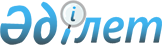 Об использовании воздушного пространства Республики Казахстан и деятельности авиацииЗакон Республики Казахстан от 15 июля 2010 года № 339-IV.
      Вниманию пользователей!
      Для удобства пользования РЦПИ создано Оглавление
      Примечание РЦПИ!
      Порядок введения в действие настоящего Закона РК см. ст. 111
      Настоящий Закон регулирует общественные отношения, связанные с использованием воздушного пространства Республики Казахстан и деятельностью авиации, и определяет порядок использования воздушного пространства и деятельности авиации в целях охраны жизни и здоровья человека, окружающей среды, интересов государства, обеспечения безопасности полетов воздушных судов и удовлетворения потребностей экономики Республики Казахстан, физических и юридических лиц в авиационных услугах.
      Сноска. Преамбула в редакции Закона РК от 10.05.2017 № 64-VI (вводится в действие по истечении десяти календарных дней после дня его первого официального опубликования).

 Глава 1. ОБЩИЕ ПОЛОЖЕНИЯСтатья 1. Основные понятия, используемые в настоящем Законе
      В настоящем Законе используются следующие основные понятия:
      1) аварийно-спасательные работы - комплекс мероприятий, направленных на своевременное оказание помощи терпящим бедствие или потерпевшим;
      2) авиакомпания - юридическое лицо, имеющее сертификат эксплуатанта гражданских воздушных судов;
      3) свидетельство на авиамаршрут - документ на право использования авиационного маршрута для выполнения регулярных рейсов;
      4) авиация - все виды организаций, деятельность которых направлена на создание условий и использование воздушного пространства человеком с помощью воздушных судов;
      5) авиационные работы - специализированные операции, выполняемые эксплуатантом с применением гражданских воздушных судов в интересах других физических и (или) юридических лиц;
      5-1) свидетельство на право выполнения авиационных работ – документ установленной формы, выданный уполномоченной организацией в сфере гражданской авиации, удостоверяющий допуск эксплуатанта к авиационным работам;
      6) авиационная безопасность – защита гражданской авиации от актов незаконного вмешательства, которая достигается путем реализации комплекса мер и привлечения людских и материальных ресурсов;
      6-1) Исключен Законом РК от 29.12.2022 № 174-VII (вводится в действие по истечении шестидесяти календарных дней после дня его первого официального опубликования).


      7) авиационная деятельность - все виды деятельности, направленные на создание условий и использование воздушного пространства человеком с помощью воздушных судов;
      8) авиационные услуги - услуги гражданской авиации, связанные с организацией и обеспечением воздушных перевозок пассажиров, багажа, грузов, почтовых отправлений и выполнением авиационных работ за плату или по найму;
      9) незаконное вмешательство в деятельность авиации - противоправное действие, посягающее на безопасную деятельность авиации, повлекшее несчастные случаи с людьми, материальный ущерб, захват или угон воздушного судна или создавшее угрозу наступления таких последствий;
      10) авиационный маршрут (авиамаршрут) - географическое описание или комбинация географических описаний земной поверхности, над которой осуществляется воздушное сообщение между пунктами авиаперевозок;
      10-1) авиационная медицина – область медицины, посвященная изучению вопросов медицинского обеспечения авиационных полетов; 
      10-2) авиационный медицинский инспектор – авиационный инспектор уполномоченной организации в сфере гражданской авиации, обладающий квалификацией и опытом работы в области авиационной медицины и уполномоченный на осуществление сертификации, контроля и надзора в сфере гражданской и экспериментальной авиации;
      10-3) авиационный медицинский центр – юридическое лицо, осуществляющее медицинское освидетельствование в сфере гражданской авиации; 
      10-4) сертификат авиационного медицинского центра – документ установленного образца, удостоверяющий соответствие авиационного медицинского центра сертификационным требованиям;
      10-5) авиационный медицинский эксперт – врач, имеющий сертификат авиационного медицинского эксперта, прошедший подготовку и имеющий практические навыки и трудовой стаж в области авиационной медицины, назначаемый уполномоченной организацией в сфере гражданской авиации для проведения медицинских освидетельствований лиц, непосредственно связанных с выполнением и обеспечением полетов воздушных судов и их техническим обслуживанием, обслуживанием воздушного движения, на получение свидетельств или квалификационных отметок;
      10-6) сертификат авиационного медицинского эксперта – документ установленного образца, наделяющий авиационного медицинского эксперта правом проводить медицинское освидетельствование и выдавать медицинский сертификат;
      11) авиационный учебный центр - юридическое лицо, осуществляющее подготовку, переподготовку и поддержание профессионального уровня авиационного персонала;
      12) сертификат авиационного учебного центра - документ установленного образца, удостоверяющий соответствие авиационной учебной организации сертификационным требованиям;
      13) сертификат по техническому обслуживанию и ремонту авиационной техники - документ установленного образца, удостоверяющий соответствие организации по техническому обслуживанию и ремонту авиационной техники сертификационным требованиям;
      14) авиационный персонал - физические лица, имеющие специальную и (или) профессиональную подготовку, осуществляющие деятельность по выполнению и обеспечению полетов воздушных судов, воздушных перевозок и авиационных работ, техническому обслуживанию воздушных судов, организации и обслуживанию воздушного движения, управлению воздушным движением;
      14-1) авиационный хаб – авиатранспортный узловой аэропорт, имеющий необходимую инфраструктуру для организации стыковочных рейсов, который используется авиакомпаниями как промежуточный пункт для доставки пассажиров, багажа, почтовых отправлений и грузов к месту назначения;
      15) аэродромный участок автомобильной дороги - определенный уполномоченным органом в сфере государственной авиации участок автомобильной дороги, используемый для взлета и посадки воздушных судов государственной авиации при решении служебно-боевых задач и задач боевой подготовки;
      15-1) платежи в сфере гражданской авиации – плата физических и юридических лиц за услуги, оказываемые уполномоченной организацией в сфере гражданской авиации, а также обязательные отчисления юридических лиц за осуществление ею постоянного надзора за обеспечением безопасности полетов и авиационной безопасности в бюджет уполномоченной организации в сфере гражданской авиации;
      16) уполномоченный орган в сфере гражданской авиации - центральный исполнительный орган, осуществляющий руководство в области использования воздушного пространства Республики Казахстан и деятельности гражданской и экспериментальной авиации;
      16-1) уполномоченная организация в сфере гражданской авиации – акционерное общество со стопроцентным участием государства в уставном капитале, осуществляющее деятельность, направленную на обеспечение устойчивого развития отрасли гражданской авиации Республики Казахстан, безопасности полетов и авиационной безопасности;
      16-2) служащие уполномоченной организации в сфере гражданской авиации – работники уполномоченной организации в сфере гражданской авиации, занимающие должности первого руководителя и его заместителей, руководителей структурных подразделений и авиационных инспекторов;
      16-3) международные организации в сфере гражданской авиации – международные организации, осуществляющие деятельность в сфере гражданской авиации и принимающие авиационные правила, направленные на обеспечение безопасности, регулярности, эффективности и регулирование других вопросов воздушного транспорта;
      17) авиационные правила международной организации в сфере гражданской авиации – требование, регламентирующее организацию и осуществление отдельных аспектов деятельности гражданской авиации, принятое международной организацией в сфере гражданской авиации;
      18) организация гражданской авиации - юридическое лицо, осуществляющее деятельность в сфере гражданской авиации;
      19) исключен Законом РК от 10.07.2012 № 36-V (вводится в действие по истечении десяти календарных дней после его первого официального опубликования);
      19-1) система гражданско-военной координации – комплекс мероприятий, направленных на безопасное и эффективное использование воздушного пространства всеми видами авиации;
      20) сертификат эксплуатанта гражданских воздушных судов - документ, выданный уполномоченной организацией в сфере гражданской авиации, удостоверяющий соответствие эксплуатанта Правилам сертификации эксплуатантов гражданских воздушных судов и сертификационным требованиям;
      21) свидетельство о государственной регистрации гражданского воздушного судна - документ установленного образца, выданный уполномоченной организацией в сфере гражданской авиации и подтверждающий внесение гражданского воздушного судна в Государственный реестр гражданских воздушных судов Республики Казахстан;
      22) сертификат летной годности гражданского воздушного судна - документ, выданный уполномоченной организацией в сфере гражданской авиации, удостоверяющий соответствие гражданского воздушного судна нормам летной годности;
      23) воздушное судно, потерпевшее бедствие, - воздушное судно, получившее при рулении, взлете, посадке или падении серьезное повреждение или полностью разрушенное, а также воздушное судно, совершившее вынужденную посадку вне аэродрома;
      24) воздушное судно, терпящее бедствие, - воздушное судно, которому или находящимся на борту которого людям угрожает непосредственная опасность либо с которым потеряна радиосвязь и неизвестно местонахождение этого судна;
      25) особо важные полеты - статус, присваиваемый уполномоченными Правительством Республики Казахстан государственными органами полетам воздушных судов, а также маршрутам (рейсам) их следования при воздушных перевозках охраняемых лиц Республики Казахстан;
      26) аэроклуб - юридическое лицо, которое использует аэродром (вертодром), аэропорт на праве собственности либо иных законных основаниях и обеспечивает в случаях, предусмотренных настоящим Законом, деятельность эксплуатантов авиации общего назначения;
      27) аэронавигационная информация - информация, полученная в результате сбора, анализа и обработки данных для целей обеспечения полетов воздушных судов, обслуживания воздушного движения и управления воздушным движением;
      28) документ аэронавигационной информации - документ, который содержит информацию, имеющую важное значение для выполнения полетов, обслуживания воздушного движения и управления воздушным движением, утвержденный и опубликованный в установленном порядке;
      28-1) аэронавигационное обслуживание – деятельность, которая включает организацию воздушного движения, предоставление систем связи, навигации и наблюдения, метеорологическое и поисково-спасательное обеспечение полетов, предоставление аэронавигационной информации. 
      Эти виды обслуживания предоставляются пользователям воздушного пространства на всех этапах полета (подход, в районе аэродрома и на маршруте);
      29) поставщик аэронавигационного обслуживания – юридическое лицо, обеспечивающее организацию воздушного движения и (или) другое аэронавигационное обслуживание;
      29-1) сертификат поставщика аэронавигационного обслуживания – документ установленного образца, удостоверяющий соответствие поставщика аэронавигационного обслуживания сертификационным требованиям;
      29-2) справедливая культура – принцип обеспечения безопасности полетов, при котором авиационный персонал и иные работники в сфере гражданской авиации сообщают об ошибках или проступках и не несут ответственности за совершенные ошибки или проступки в сфере гражданской авиации, за исключением случаев, предусмотренных настоящим Законом;
      30) аэродром - определенный участок земной или водной поверхности (включая здания, сооружения и оборудование), предназначенный полностью или частично для прибытия, отправления и движения по этой поверхности воздушных судов;
      31) сертификат годности аэродрома (вертодрома) - документ, выданный уполномоченной организацией в сфере гражданской авиации, удостоверяющий соответствие аэродрома (вертодрома) сертификационным требованиям;
      32) приаэродромная территория - территория земной поверхности с центром в контрольной точке аэродрома и радиусом, определяемым уполномоченными органами в сферах гражданской и государственной авиации;
      33) аэродромный метеорологический орган - служба, расположенная на аэродроме, предназначенная для метеорологического обеспечения полетов воздушных судов;
      34) аэродромное движение - движение воздушных судов и транспортных средств на площади маневрирования аэродрома, а также полеты всех воздушных судов в районе аэродрома;
      35) контрольная точка аэродрома - точка, определяющая географическое местоположение аэродрома;
      36) аэропорт - комплекс сооружений, предназначенный для приема и отправки воздушных судов, обслуживания воздушных перевозок и имеющий для этих целей аэродром, аэровокзал, другие необходимые сооружения и оборудование;
      37) аэропортовская деятельность - деятельность, осуществляемая физическими и (или) юридическими лицами в аэропортах, связанная с обеспечением воздушных перевозок, авиационных работ, безопасности полетов и авиационной безопасности;
      38) сертификат службы авиационной безопасности аэропорта (аэродрома) – документ установленного образца, удостоверяющий соответствие службы авиационной безопасности аэропорта (аэродрома) сертификационным требованиям;
      39) контролируемая зона аэропорта – рабочая площадь аэропорта (аэродрома), прилегающая к ней территория и расположенные вблизи здания или часть их, доступ в которые контролируется;
      39-1) запасные части к воздушным суднам – части самолета, не являющиеся оборудованием, представляющие собой неотъемлемые компоненты транспортного средства, используемые с целью ремонта или замены детали, в том числе, двигатели и воздушные винты;
      40) воздушное судно - аппарат, поддерживаемый в атмосфере за счет его взаимодействия с воздухом, исключая взаимодействие с воздухом, отраженным от земной (водной) поверхности;
      41) фрахтовщик - воздушный перевозчик, который в соответствии с договором фрахтования (чартера) передает за плату другой стороне (фрахтователю) всю вместимость или часть вместимости одного воздушного судна (или нескольких судов) с экипажем на один или несколько рейсов для перевозки пассажиров, багажа, груза, почтовых отправлений или других целей и оказывает своими силами услуги по управлению им и по его технической эксплуатации;
      42) исключен Законом РК от 04.07.2013 № 132-V (вводится в действие по истечении десяти календарных дней после его первого официального опубликования);
      43) фрахтователь - физическое или юридическое лицо, заключившее договор фрахтования (чартера) с воздушным перевозчиком (фрахтовщиком) о передаче в его пользование всей вместимости или части вместимости одного воздушного судна (или нескольких судов) с экипажем на один или несколько рейсов для перевозки пассажиров, багажа, груза, почтовых отправлений или других целей;
      44) максимальная сертифицированная взлетная масса воздушного судна – максимальная допустимая взлетная масса воздушного судна, указанная в сертификате типа или руководстве по летной эксплуатации гражданского воздушного судна;
      45) полет воздушного судна - перемещение воздушного судна по земной (водной) поверхности и в воздушном пространстве от начала разбега при взлете (отрыва от земной или водной поверхности при вертикальном взлете) до окончания пробега (освобождения взлетно-посадочной полосы без остановки) или касания земной (водной) поверхности при вертикальной посадке;
      46) режим использования воздушного пространства - временный порядок использования отдельных элементов структуры воздушного пространства Республики Казахстан, устанавливаемый для осуществления деятельности, требующей специальной организации использования воздушного пространства;
      47) воздушное движение - движение воздушных судов, находящихся в полете и на площади маневрирования аэродрома;
      48) обслуживание воздушного движения - полетно-информационное обслуживание, аварийное оповещение, диспетчерское обслуживание воздушного движения (районное диспетчерское обслуживание, диспетчерское обслуживание подхода или аэродромное диспетчерское обслуживание);
      49) орган обслуживания воздушного движения – орган диспетчерского обслуживания воздушного движения, центр полетной информации или пункт сбора донесений, касающихся обслуживания воздушного движения поставщиком аэронавигационного обслуживания;
      50) управление воздушным движением - комплексный процесс планирования, координирования, обеспечения полетов, непосредственное управление движением воздушных судов на земле и в воздухе, а также контроль за соблюдением установленного режима полетов и порядка использования воздушного пространства;
      51) орган управления воздушным движением - центр управления или пункт управления государственной авиации, осуществляющий управление воздушным движением в пределах своей компетенции и в установленных для него зонах и районах;
      51-1) организация воздушного движения – осуществляемая безопасным, экономичным и эффективным образом динамичная и интегрированная организация воздушного движения и воздушного пространства, включая обслуживание воздушного движения, организацию воздушного пространства и организацию потоков воздушного движения, путем предоставления средств и непрерывного обслуживания в сотрудничестве со всеми сторонами и с использованием бортовых и наземных функций;
      52) воздушные перевозки - деятельность физических и юридических лиц по перевозке пассажиров, багажа, грузов и почтовых отправлений воздушными судами;
      53) воздушная трасса – контролируемое воздушное пространство (или его часть) в виде коридора;
      53-1) договор фрахтования (чартера) – договор перевозки (фрахта), по которому арендодатель (фрахтовщик) обязан предоставить арендатору (фрахтователю) всю вместимость или часть вместимости одного воздушного судна (или нескольких судов) за плату во временное владение и пользование на один или несколько рейсов для перевозки пассажиров, багажа, груза, почтовых отправлений или других целей и оказывать своими силами услуги по управлению им и по его технической эксплуатации;
      53-2) бортовой самописец – любой самопишущий прибор, устанавливаемый на борту воздушного судна в качестве дополнительного источника сведений для проведения расследования авиационного происшествия или инцидента;
      53-3) компетентностная система подготовки и оценки – система подготовки и оценки авиационного персонала, для которой характерны ориентация на результаты, особое внимание к стандартам эффективности выполнения операций и измерению этих стандартов, а также разработка учебного курса на основе установленных стандартов эффективности;
      54) зона ответственности - воздушное пространство определенных размеров, в котором орган обслуживания воздушного движения или орган управления воздушным движением осуществляет свои функции;
      54-1) наземное обслуживание – обслуживание, необходимое при прибытии воздушного судна в аэропорт (аэродром) или отправлении воздушного судна из аэропорта (аэродрома), не включающее обслуживание воздушного движения;
      54-2) поставщик услуг наземного обслуживания – физическое или юридическое лицо, оказывающее услуги наземного обслуживания на территории аэропорта (аэродрома), за исключением эксплуатанта аэропорта (аэродрома) и авиакомпании, самостоятельно обслуживающей свои воздушные суда, пассажиров, багаж, груз и почту;
      55) пассажир - физическое лицо, не входящее в состав экипажа и перевозимое на воздушном судне в соответствии с договором воздушной перевозки или на иных законных основаниях;
      55-1) инспекторское предписание – акт индивидуального характера, выданный авиационным инспектором уполномоченной организации в сфере гражданской авиации по результатам контроля и надзора физическим или юридическим лицам для устранения выявленных нарушений;
      56) член кабинного экипажа - лицо, относящееся к авиационному персоналу, которое в интересах безопасности и в целях обслуживания пассажиров и (или) перевозки грузов выполняет обязанности на борту воздушного судна, поручаемые ему эксплуатантом или командиром воздушного судна, но не являющееся членом летного экипажа;
      57) коммерческая воздушная перевозка - деятельность юридических лиц по перевозке пассажиров, багажа, грузов и почтовых отправлений гражданскими воздушными судами за плату или по найму в соответствии с договором воздушной перевозки;
      57-1) охраняемая зона ограниченного доступа – участки контролируемой зоны аэропорта, определенные зонами наивысшего риска, в которых, помимо контролирования доступа, применяются другие меры контроля в целях безопасности;
      58) Государственный реестр гражданских воздушных судов Республики Казахстан – документ, в котором производится государственная регистрация гражданских воздушных судов Республики Казахстан, прав на них;
      59) воздушное пространство Республики Казахстан - воздушное пространство над сухопутной и водной территорией Республики Казахстан, в том числе над ее территориальными водами;
      60) Реестр воздушных судов государственной авиации Республики Казахстан - документ, в котором производится государственная регистрация воздушных судов государственной авиации Республики Казахстан;
      60-1) безотзывное полномочие – полномочие физического или юридического лица, в пользу которого дано право предъявлять требования на исключение из Государственного реестра гражданских воздушных судов Республики Казахстан (дерегистрацию) и вывоз воздушного судна в соответствии с Протоколом по авиационному оборудованию к Конвенции о международных гарантиях в отношении подвижного оборудования;
      61) опасная зона - воздушное пространство установленных размеров, в пределах которого в определенные периоды времени может осуществляться деятельность, представляющая опасность для полетов воздушных судов;
      61-1) опасные грузы – изделия или вещества, создающие угрозу жизни и здоровью, безопасности и имуществу человека или окружающей среде, указанные в перечне опасных грузов, определяемых техническими инструкциями по безопасной перевозке опасных грузов по воздуху Международной организации гражданской авиации (ИКАО);
      61-2) система дистанционной идентификации – система, обеспечивающая локальную трансляцию информации о беспилотном воздушном судне в процессе выполнения полета;
      62) посадочная площадка - участок земли, льда, поверхности воды, поверхности сооружения, в том числе поверхности плавучего сооружения, предназначенный для взлета, посадки, руления и стоянки воздушных судов;
      63) запасной аэродром - аэродром, на который может следовать воздушное судно в том случае, если невозможно или нецелесообразно следовать на аэродром намеченной посадки или производить на нем посадку;
      63-1) медицинский осмотр – установление или подтверждение наличия или отсутствия у авиационного персонала заболевания, определение состояния здоровья, а также временной нетрудоспособности, профессиональной пригодности к работе в заступаемую смену; 
      63-2) медицинский сертификат – документ установленного образца, выдаваемый по положительным результатам медицинского освидетельствования, подтверждающий соответствие заявителя требованиям, предъявляемым к годности по состоянию здоровья, и обеспечивающий допуск к профессиональной деятельности;
      63-3) орган контроля и надзора за деятельностью государственной авиации – структурное подразделение уполномоченного органа в сфере государственной авиации, осуществляющее государственный контроль и надзор за деятельностью государственной авиации;
      64) уполномоченный орган в сфере государственной авиации - центральный исполнительный орган, осуществляющий руководство в области использования воздушного пространства Республики Казахстан и деятельности государственной авиации;
      65) метеорологическая информация - метеорологическая сводка, анализ, прогноз и любое другое сообщение, касающиеся фактических или ожидаемых метеорологических условий, предназначенные для пользователей воздушного пространства;
      65-1) инструктивный материал – документ, включающий описание процессов и процедур, предназначенный для авиационных инспекторов уполномоченной организации в сфере гражданской авиации, в целях единообразного применения законодательства Республики Казахстан об использовании воздушного пространства Республики Казахстан и деятельности авиации, стандартов и рекомендуемой практики Международной организации гражданской авиации (ИКАО) при проведении сертификации, осуществлении контроля и надзора, а также отнесения несоответствий сертификационным требованиям к различным уровням;
      66) эксплуатант - физическое или юридическое лицо, занимающееся эксплуатацией гражданских воздушных судов или предлагающее свои услуги в этой области;
      66-1) беспилотная авиационная система – беспилотное воздушное судно и связанные с ним элементы (включая каналы связи и компоненты, управляющие беспилотным воздушным судном), которые необходимы для безопасной и эффективной эксплуатации беспилотного воздушного судна в воздушном пространстве;
      66-2) зона ограничения полетов беспилотных воздушных судов – часть воздушного пространства установленных размеров над территорией Республики Казахстан, в пределах которого полеты беспилотных воздушных судов ограничены определенными условиями;
      66-3) беспилотное воздушное судно – воздушное судно, которое эксплуатируется или предназначено для автономной работы и (или) для дистанционного управления без пилота на борту;
      66-4) изменение статуса рейса — изменение маршрута от запланированного направления, задержка рейса, изменение расписания рейса, отмена рейса или иное изменение, влияющее на время вылета (прилета) рейса или маршрут;
      66-5) экспертное медицинское заключение – документ, выданный авиационным медицинским инспектором по спорным случаям с привлечением при необходимости других специалистов в области авиации;
      66-6) сертифицированный аэродром (вертодром) – аэродром (вертодром), эксплуатанту которого выдан сертификат годности аэродрома (вертодрома);
      67) расследование – процесс, проводимый с целью предотвращения авиационного происшествия или инцидента, который включает в себя сбор и анализ информации, подготовку заключений, включая установление его причин и (или) сопутствующих факторов, и выработку рекомендаций по обеспечению безопасности;
      67-1) сертификат типа – документ, выданный уполномоченной организацией в сфере гражданской авиации, международной организацией в сфере гражданской авиации, осуществляющей сертификацию воздушных судов, или иностранным государством для определения конструкции типа гражданского воздушного судна, двигателя или воздушного винта и подтверждающий соответствие конструкции нормам летной годности;
      68) нерегулярный рейс (полет) - рейс (полет), не являющийся регулярным и выполняемый для определенного заказчика с целью воздушной перевозки или без таковой;
      68-1) постоянный надзор – вид государственного надзора за соблюдением установленных требований прошедшими сертификацию физическими и юридическими лицами в целях предоставления населению безопасных авиационных услуг;
      69) регулярный рейс – рейс, выполняемый в соответствии с установленным и опубликованным авиакомпанией расписанием;
      70) запретная зона - воздушное пространство установленных размеров над территорией Республики Казахстан, в пределах которого выполнение полетов воздушных судов без специального разрешения запрещено;
      71) вертолет - воздушное судно тяжелее воздуха, которое поддерживается в полете в основном за счет реакции воздуха с одним или несколькими несущими винтами, вращаемыми силовой установкой вокруг осей, находящихся примерно в вертикальном положении;
      72) вертодром - аэродром или определенный участок поверхности на сооружении, предназначенный полностью или частично для прибытия, отправления и движения вертолетов по этой поверхности;
      72-1) единый оператор по предоставлению вертолетных услуг – юридическое лицо, имеющее материально-технические ресурсы, воздушные суда и квалифицированных специалистов, являющееся субъектом гражданской авиации, определяемое уполномоченным органом в сфере гражданской защиты;
      73) временный аэродром - аэродром, предназначенный для обеспечения полетов воздушных судов в определенный период года, не имеющий стационарных сооружений и оборудования, подлежащий учету в установленном порядке;
      74) самолет - воздушное судно тяжелее воздуха, приводимое в движение силовой установкой, подъемная сила которого в полете создается в основном за счет аэродинамических реакций на поверхностях, остающихся неподвижными в данных условиях полета;
      75) летная годность - техническое состояние воздушного судна, соответствующее летно-техническим характеристикам, которые обеспечивают его безопасность и летное качество;
      76) нормы летной годности - требования к конструкции, параметрам и летным качествам воздушных судов и их компонентов, направленных на обеспечение безопасности полетов;
      76-1) директива по летной годности – информация, направленная на поддержание летной годности воздушного судна, включая двигатели и воздушные винты, обеспечение безопасной эксплуатации воздушного судна, а также требования в отношении модификации, замены комплектующих или в проведении проверки воздушного судна и (или) внесении поправок в его эксплуатационные ограничения и в руководство по эксплуатации;
      76-2) зона ограничения полетов – воздушное пространство установленных размеров над территорией Республики Казахстан, в пределах которого полеты воздушных судов ограничены определенными условиями;
      77) план полета - определенные сведения о намеченном полете или части полета воздушного судна, представляемые пилотом, экипажем или эксплуатантом органам обслуживания воздушного движения и (или) управления воздушным движением;
      78) безопасность полета - состояние, при котором риск причинения вреда жизни или здоровью людей или нанесения ущерба имуществу снижен до приемлемого уровня и поддерживается на этом либо более низком уровне посредством непрерывного процесса выявления источников опасности и контроля факторов риска;
      78-1) система управления безопасностью полетов – системный подход к управлению безопасностью полетов, включая организационную структуру, иерархию ответственности, обязанности, руководящие принципы и процедуры;
      78-2) летные испытания – полет, выполняемый для определения характеристик воздушного судна, силовых установок, авиационного и специального оборудования, вооружения и другой авиационной техники, исследований в области аэродинамики и прочности воздушных судов, а также их систем и (или) для определения соответствия гражданской авиационной техники требованиям летной годности;
      79) член летного экипажа - лицо, относящееся к авиационному персоналу, имеющее действующее свидетельство авиационного персонала, на которого возложены обязанности, связанные с управлением воздушным судном в течение полетного времени;
      80) Исключен Законом РК от 29.12.2022 № 174-VII (вводится в действие по истечении шестидесяти календарных дней после дня его первого официального опубликования).

      81) Исключен Законом РК от 29.12.2022 № 174-VII (вводится в действие по истечении шестидесяти календарных дней после дня его первого официального опубликования).


      81-1) Международная организация гражданской авиации (ИКАО) – специализированное учреждение Организации Объединенных Наций, устанавливающее международные нормы, необходимые для обеспечения безопасности, надежности и эффективности воздушного сообщения, и осуществляющее координацию международного сотрудничества во всех областях, связанных с гражданской авиацией; 
      81-2) стандарт Международной организации гражданской авиации (ИКАО) – требование к физическим характеристикам, конфигурации, материальной части, техническим характеристикам, персоналу или правилам, единообразное применение которого признается необходимым для обеспечения безопасности или регулярности международной аэронавигации, принимаемое Международной организацией гражданской авиации (ИКАО); 
      81-3) рекомендуемая практика Международной организации гражданской авиации (ИКАО) – требование к физическим характеристикам, конфигурации, материальной части, техническим характеристикам, персоналу или правилам, единообразное применение которого признается желательным в интересах безопасности, регулярности или эффективности международной аэронавигации, принимаемое Международной организацией гражданской авиации (ИКАО);
      82) международный аэропорт - аэропорт, обеспечивающий международные воздушные перевозки, в котором организован таможенный, пограничный и санитарно-карантинный контроль;
      83) международная воздушная перевозка - воздушная перевозка, при выполнении которой пункты отправления и назначения независимо от того, имеется или нет перерыв в перевозке или перегрузке, расположены на:
      территории двух или более государств;
      территории одного государства, если предусмотрена остановка на территории другого государства;
      84) временное управление эксплуатантом аэропорта, допущенного к осуществлению авиарейсов в международном сообщении, - принудительное проведение комплекса административных, юридических, финансовых, организационно-технических и других мероприятий и процедур в отношении эксплуатанта аэропорта, допущенного к осуществлению авиарейсов в международном сообщении;
      85) международный полет - полет воздушного судна, при котором воздушное судно пересекает границу иностранного государства;
      85-1) поисково-спасательные работы – комплекс мероприятий, проводимых с целью поиска и спасания пассажиров и экипажей воздушных судов, потерпевших бедствие, а также поиска и оказания помощи людям при чрезвычайных ситуациях природного и техногенного характера;
      86) член экипажа - лицо, относящееся к авиационному персоналу, назначенное для выполнения определенных обязанностей на борту воздушного судна в течение полетного времени;
      87) удостоверение члена экипажа – документ установленного образца, который выдается членам экипажа, инженерно-техническому составу, обеспечивающим техническое сопровождение полетов, и персоналу, обеспечивающему безопасность гражданского воздушного судна в полете.
      Сноска. Статья 1 с изменениями, внесенными законами РК от 10.07.2012 № 36-V (вводится в действие по истечении десяти календарных дней после его первого официального опубликования); от 04.07.2013 № 132-V (вводится в действие по истечении десяти календарных дней после его первого официального опубликования); от 27.10.2015 № 363-V (вводится в действие по истечении десяти календарных дней после дня его первого официального опубликования); от 04.12.2015 № 435-V (вводится в действие с 01.01.2016); от 09.04.2016 № 499-V (вводится в действие по истечении десяти календарных дней после дня его первого официального опубликования); от 10.05.2017 № 64-VI (вводится в действие по истечении десяти календарных дней после дня его первого официального опубликования); от 13.06.2017 № 69-VI (вводится в действие по истечении десяти календарных дней после дня его первого официального опубликования); от 19.04.2019 № 249-VI (вводится в действие с 01.08.2019); от 29.12.2022 № 174-VII (порядок введения в действие см. ст. 2); от 19.04.2023 № 223-VII (вводится в действие по истечении десяти календарных дней после дня его первого официального опубликования); от 06.04.2024 № 71-VIII (вводится в действие по истечении шестидесяти календарных дней после дня его первого официального опубликования).

Статья 2. Суверенитет Республики Казахстан над воздушным пространством
      1. Республике Казахстан принадлежит полный и исключительный суверенитет над воздушным пространством, расположенным над сухопутной и водной территорией Республики Казахстан и ее территориальными водами.
      2. Воздушное пространство Республики Казахстан является частью ее государственной территории.Статья 3. Законодательство Республики Казахстан об использовании воздушного пространства Республики Казахстан и деятельности авиации
      Сноска. Заголовок статьи 3 с изменением, внесенным Законом РК от 29.12.2022 № 174-VII (вводится в действие по истечении шестидесяти календарных дней после дня его первого официального опубликования).
      1. Законодательство Республики Казахстан об использовании воздушного пространства Республики Казахстан и деятельности авиации основывается на Конституции Республики Казахстан и состоит из настоящего Закона и иных нормативных правовых актов Республики Казахстан.
      2. Если международным договором, ратифицированным Республикой Казахстан, установлены иные правила, чем те, которые предусмотрены настоящим Законом, то применяются правила международного договора.Статья 4. Сфера действия настоящего Закона
      Действие настоящего Закона распространяется на:
      1) пользователей воздушного пространства Республики Казахстан;
      2) государственную, гражданскую и экспериментальную авиацию в пределах Республики Казахстан;
      3) государственные и гражданские воздушные суда Республики Казахстан во время их нахождения за пределами Республики Казахстан, если законами страны пребывания воздушного судна не предусмотрено иное.Статья 5. Право собственности на средства авиации
      Воздушные суда, аэродромы, вертодромы, аэропорты, технические средства и другое имущество, необходимые для организации, выполнения, обслуживания и обеспечения полетов воздушных судов, могут находиться в государственной и (или) частной собственности.Статья 6. Виды авиации
      1. Авиация Республики Казахстан подразделяется на государственную, гражданскую и экспериментальную.
      2. Государственной авиацией является авиация, находящаяся в ведении уполномоченного органа в сфере государственной авиации, органов внутренних дел и национальной безопасности Республики Казахстан, а также других государственных органов по решению Правительства Республики Казахстан и используемая в целях обороны, безопасности государства, охраны общественного порядка, а также предоставления услуг аэропортовской деятельности.
      3. Гражданской авиацией признается авиация, не входящая в состав экспериментальной и государственной авиации, используемая в целях:
      1) перевозки пассажиров, багажа, груза и почтовых отправлений (воздушные перевозки);
      2) выполнения авиационных работ;
      3) проведения учебных, спортивных, культурно-просветительных мероприятий, развития технического творчества;
      4) удовлетворения личных потребностей эксплуатанта воздушного судна;
      5) проведения поисково-спасательных и аварийно-спасательных работ, оказания помощи в случае стихийных бедствий;
      6) предоставления аэронавигационного обслуживания;
      7) технического обслуживания и ремонта воздушных судов;
      8) осуществления аэропортовской деятельности и (или) аэродромного (вертодромного) обслуживания;
      9) проектирования аэродромов и объектов гражданской авиации.
      Гражданская авиация, используемая в целях, указанных в подпунктах 1), 2) и 5) настоящего пункта, за плату или по найму, признается коммерческой авиацией.
      Гражданская авиация, находящаяся в собственности физических и (или) юридических лиц и используемая в целях, указанных в подпунктах 1), 2) и 5) настоящего пункта, не за плату и не по найму, а также в целях, указанных в подпунктах 3) и 4) настоящего пункта, признается авиацией общего назначения.
      Гражданская авиация, использующая воздушные суда с максимальной сертифицированной взлетной массой менее пяти тысяч семисот килограмм, в том числе вертолеты с максимальной сертифицированной взлетной массой менее трех тысяч ста семидесяти пяти килограмм, признается легкой авиацией.
      Гражданская авиация, использующая воздушные суда с максимальной сертифицированной взлетной массой менее семисот пятидесяти килограмм, другие воздушные суда и вспомогательные устройства, признается сверхлегкой авиацией.
      4. Экспериментальной авиацией признается авиация, предназначенная для проведения опытно-конструкторских, экспериментальных, научно-исследовательских работ и испытаний в области авиационной и другой техники.
      Сноска. Статья 6 с изменениями, внесенными законами РК от 16.11.2020 № 375-VI (вводится в действие по истечении десяти календарных дней после дня его первого официального опубликования); от 29.12.2022 № 174-VII (порядок введения в действие см. ст. 2); от 30.12.2022 № 177-VII (вводится в действие по истечении десяти календарных дней после дня его первого официального опубликования).

Статья 7. Применение стандартов и рекомендуемой практики Международной организации гражданской авиации (ИКАО), а также авиационных правил других международных организаций в сфере гражданской авиации
      Сноска. Заголовок статьи 7 в редакции Закона РК от 10.05.2017 № 64-VI (вводится в действие по истечении десяти календарных дней после дня его первого официального опубликования).
      1. Применение стандартов и рекомендуемой практики Международной организации гражданской авиации (ИКАО) на территории Республики Казахстан осуществляется путем принятия соответствующих нормативных правовых актов, предусмотренных законодательством Республики Казахстан об использовании воздушного пространства Республики Казахстан и деятельности авиации, внесения необходимых изменений и дополнений в них либо с указанием в них ссылок по применению конкретных стандартов и рекомендуемой практики Международной организации гражданской авиации (ИКАО).
      1-1. В воздушном пространстве, суверенитет над которым не определен, где Республика Казахстан несет ответственность за обеспечение обслуживания воздушного движения, применяются стандарты и рекомендуемая практика Международной организации гражданской авиации (ИКАО) в соответствии с порядком, определенным законодательством Республики Казахстан.
      2. Авиационные правила международных организаций в сфере гражданской авиации могут применяться на территории Республики Казахстан, если они не противоречат законодательству Республики Казахстан об использовании воздушного пространства Республики Казахстан и деятельности авиации, и требования, предусмотренные указанными авиационными правилами, не могут быть ниже, чем требования, изложенные в стандартах Международной организации гражданской авиации (ИКАО).
      Отдельные требования, содержащиеся в авиационных правилах международных организаций в сфере гражданской авиации, могут быть включены в законодательство Республики Казахстан об использовании воздушного пространства Республики Казахстан и деятельности авиации. 
      Эксплуатант воздушного судна гражданской авиации, тип которого сертифицирован авиационными властями иностранного государства, вправе применять авиационные правила международных организаций в сфере гражданской авиации на английском языке.
      3. Авиационные стандарты международных организаций в сфере гражданской авиации не относятся к документам по стандартизации, регулирование которых осуществляется в соответствии с законодательством Республики Казахстан в сфере стандартизации.
      Сноска. Статья 7 с изменениями, внесенными законами РК от 04.07.2013 № 132-V (вводится в действие по истечении десяти календарных дней после его первого официального опубликования); от 10.05.2017 № 64-VI (порядок введения в действие см. ст. 2); от 05.10.2018 № 184-VI (вводится в действие по истечении шести месяцев после дня его первого официального опубликования); от 29.12.2022 № 174-VII (вводится в действие по истечении шестидесяти календарных дней после дня его первого официального опубликования).

Статья 7-1. Устойчивое развитие отрасли гражданской авиации Республики Казахстан
      1. Устойчивое развитие отрасли гражданской авиации Республики Казахстан основывается на:
      1) принципе приоритета стратегических и долгосрочных задач над операционными и краткосрочными задачами;
      2) обеспечении мер по учету, исследованию, развитию и сохранению человеческого капитала в отрасли гражданской авиации Республики Казахстан;
      3) обеспечении непрерывности процесса выявления, анализа и принятия мер по минимизации системных рисков в отрасли гражданской авиации Республики Казахстан.
      2. Разработку и реализацию мер по устойчивому развитию отрасли гражданской авиации Республики Казахстан обеспечивает уполномоченная организация в сфере гражданской авиации по согласованию с уполномоченным органом в сфере гражданской авиации.
      Сноска. Глава 1 дополнена статьей 7-1 в соответствии с Законом РК от 19.04.2019 № 249-VI (вводится в действие с 01.08.2019).

 Глава 2. ГОСУДАРСТВЕННОЕ РЕГУЛИРОВАНИЕ, контроль и надзор В
ОБЛАСТИ ИСПОЛЬЗОВАНИЯ ВОЗДУШНОГО ПРОСТРАНСТВА РЕСПУБЛИКИ
КАЗАХСТАН И ДЕЯТЕЛЬНОСТИ АВИАЦИИ
      Сноска. Заголовок главы 2 с изменением, внесенным Законом РК от 06.01.2011 № 378-IV (вводится в действие по истечении десяти календарных дней после его первого официального опубликования).Статья 8. Государственное регулирование в области использования воздушного пространства Республики Казахстан и деятельности авиации
      1. Задачами государственного регулирования использования воздушного пространства Республики Казахстан и деятельности авиации являются:
      1) обеспечение безопасного использования воздушного пространства Республики Казахстан его пользователями, выполнение полетов без угрозы жизни или здоровью людей, окружающей среде, интересам государства;
      2) установление общих принципов осуществления деятельности, связанной с использованием воздушного пространства и выполнением полетов;
      3) удовлетворение потребностей экономики Республики Казахстан и граждан в авиационных услугах.
      2. Государственное регулирование использования воздушного пространства Республики Казахстан и деятельности авиации в пределах своей компетенции осуществляют Правительство Республики Казахстан, уполномоченные органы в сферах гражданской и государственной авиации.Статья 9. Государственный контроль и надзор в области использования воздушного пространства
      1. Государственный контроль и надзор в области использования воздушного пространства осуществляется в целях предотвращения и (или) прекращения, и (или) пресечения нарушения порядка использования воздушного пространства Республики Казахстан.
      2. Государственный контроль и надзор в области использования воздушного пространства осуществляется в порядке, установленном настоящим Законом и иными законами Республики Казахстан.
      Сноска. Статья 9 с изменениями, внесенными Законом РК от 06.01.2011 № 378-IV (вводится в действие по истечении десяти календарных дней после его первого официального опубликования).

Статья 10. Государственный контроль и надзор за деятельностью авиации
      Сноска. Заголовок с изменением, внесенным Законом РК от 06.01.2011 № 378-IV (вводится в действие по истечении десяти календарных дней после его первого официального опубликования).
      1. Государственный контроль и надзор за деятельностью государственной авиации осуществляется на предмет соблюдения требований, установленных законодательством Республики Казахстан в сфере использования воздушного пространства и деятельности авиации.
      2. Государственный контроль и надзор за деятельностью гражданской и экспериментальной авиации осуществляет уполномоченный орган в сфере гражданской авиации при участии уполномоченной организации в сфере гражданской авиации. Государственный контроль и надзор за деятельностью государственной авиации осуществляет уполномоченный орган в сфере государственной авиации.
      3. Порядок проведения государственного контроля и надзора за деятельностью государственной авиации по вопросам безопасности полетов определяется уполномоченным органом в сфере государственной авиации.
      4. Государственный контроль и надзор за деятельностью гражданской и экспериментальной авиации осуществляется в форме:
      1) проверок организаций гражданской авиации, порядок проведения которых определяется Предпринимательским кодексом Республики Казахстан, за исключением проверок, предусмотренных подпунктом 2) настоящего пункта;
      2) проверок за соблюдением физическими и юридическими лицами требований безопасности полетов воздушных судов и авиационной безопасности, порядок проведения которых определяется настоящим Законом;
      3) иных форм контроля и надзора, включающих наблюдение и анализ деятельности физических и юридических лиц по обеспечению безопасности полетов и авиационной безопасности.
      Уполномоченная организация в сфере гражданской авиации при проведении проверок и иных форм контроля и надзора осуществляет технический контроль и надзор (далее – контроль и надзор) за соблюдением требований, установленных законодательством Республики Казахстан об использовании воздушного пространства Республики Казахстан и деятельности авиации.
      5. Наблюдение и анализ деятельности физических и юридических лиц по обеспечению безопасности полетов и авиационной безопасности, а также в целях выполнения рекомендаций по результатам расследования авиационных происшествий и инцидентов осуществляются на основании информации, документов и материалов, предоставленных физическими и юридическими лицами уполномоченной организации в сфере гражданской авиации в соответствии с требованиями настоящего Закона.
      6. По итогам проверок и иных форм контроля и надзора служащими уполномоченной организации в сфере гражданской авиации могут быть составлены итоговые документы (акты, инспекторские предписания) и приняты меры воздействия, предусмотренные настоящим Законом и иными законами Республики Казахстан.
      Уполномоченная организация в сфере гражданской авиации по обращениям физических и (или) юридических лиц либо по своей инициативе вправе отменить, отозвать, приостановить или изменить итоговые документы (акты, инспекторские предписания) проверок и иных форм контроля и надзора, составленные служащими уполномоченной организации в сфере гражданской авиации.
      Сноска. Статья 10 с изменениями, внесенными законами РК от 06.01.2011 № 378-IV (вводится в действие по истечении десяти календарных дней после его первого официального опубликования); от 04.07.2013 № 132-V (вводится в действие по истечении десяти календарных дней после его первого официального опубликования); от 29.10.2015 № 376-V (вводится в действие с 01.01.2016); от 13.06.2017 № 69-VI (вводится в действие по истечении десяти календарных дней после дня его первого официального опубликования); от 19.04.2019 № 249-VI (вводится в действие с 01.08.2019); от 29.12.2022 № 174-VII (вводится в действие по истечении шестидесяти календарных дней после дня его первого официального опубликования).

Статья 10-1. Виды проверок за соблюдением физическими и юридическими лицами требований безопасности полетов воздушных судов и авиационной безопасности
      1. Проверки физических и юридических лиц за соблюдением ими требований безопасности полетов воздушных судов (далее – безопасность полетов) и авиационной безопасности делятся на следующие виды:
      1) выборочные; 
      2) внеплановые. 
      Выборочная проверка назначается уполномоченной организацией в сфере гражданской авиации в отношении физического или юридического лица, осуществляющего деятельность в сфере гражданской и (или) экспериментальной авиации, воздушных судов и (или) их компонентов, оборудования, обеспечивающего полеты воздушных судов, на основании программы постоянного надзора, утвержденной уполномоченной организацией в сфере гражданской авиации, в соответствии с системой оценки рисков и с учетом установленных временных интервалов по отношению к предшествующим проверкам на соответствие требованиям законодательства Республики Казахстан об использовании воздушного пространства Республики Казахстан и деятельности авиации и (или) стандартам Международной организации гражданской авиации (ИКАО). 
      Внеплановая проверка назначается уполномоченной организацией в сфере гражданской авиации в отношении физического или юридического лица, осуществляющего деятельность в сфере гражданской и (или) экспериментальной авиации, воздушных судов и (или) их компонентов, оборудования, обеспечивающего полеты воздушных судов, на соответствие требованиям законодательства Республики Казахстан об использовании воздушного пространства Республики Казахстан и деятельности авиации и (или) стандартам Международной организации гражданской авиации (ИКАО).
      В зависимости от целей выборочные и внеплановые проверки делятся на следующие виды: 
      1) проверка физического лица, осуществляющего деятельность в сфере гражданской и (или) экспериментальной авиации, в том числе организацию, подготовку и выполнение полетов таким лицом; 
      2) проверка юридического лица, осуществляющего деятельность в сфере гражданской и (или) экспериментальной авиации; 
      3) перронные проверки гражданских воздушных судов иностранных эксплуатантов.
      2. Выборочные и внеплановые проверки осуществляются в рабочее время проверяемого субъекта, установленное правилами трудового распорядка, если иное не установлено частью второй настоящего пункта. 
      Внеплановая проверка может проводиться во внеурочное время (ночное время, выходные или праздничные дни) в случаях необходимости пресечения нарушений непосредственно в момент их совершения.
      Сноска. Глава 2 дополнена статьей 10-1 в соответствии с Законом РК от 04.07.2013 № 132-V (вводится в действие по истечении десяти календарных дней после его первого официального опубликования); в редакции Закона РК от 10.05.2017 № 64-VI (вводится в действие по истечении десяти календарных дней после дня его первого официального опубликования); с изменениями, внесенными Законом РК от 19.04.2019 № 249-VI (вводится в действие с 01.08.2019).

Статья 10-2. Деятельность, подлежащая контролю и надзору по обеспечению безопасности полетов и авиационной безопасности
      К деятельности, подлежащей контролю и надзору по обеспечению безопасности полетов и авиационной безопасности в сфере гражданской и экспериментальной авиации, относятся:
      1) эксплуатация воздушных судов, производство полетов и подготовка к ним; 
      2) обслуживание воздушного движения;
      3) обеспечение аэронавигационной информацией, разработка схем полетов по приборам и составление аэронавигационных карт;
      4) метеорологическое обеспечение полетов;
      5) техническое обслуживание воздушных судов;
      6) аэродромное обеспечение полетов;
      7) радиотехническое обеспечение полетов и авиационной электросвязи;
      8) электросветотехническое обеспечение полетов;
      9) управление опасностями, создаваемыми птицами и иными животными;
      10) подготовка и переподготовка авиационного персонала;
      11) медицинское освидетельствование, медицинский осмотр, организация оказания медицинской помощи пассажирам;
      12) аварийное и поисково-спасательное обеспечение полетов;
      13) Исключен Законом РК от 29.12.2022 № 174-VII (вводится в действие по истечении шестидесяти календарных дней после дня его первого официального опубликования).


      14) наземное обслуживание;
      15) деятельность, предусмотренная пунктом 1 статьи 90 настоящего Закона, которая может представлять угрозу безопасности полетов;
      16) меры авиационной безопасности, предусмотренные пунктом 2 статьи 105 настоящего Закона;
      17) обеспечение информационной безопасности в сфере гражданской авиации.
      18) обеспечение функционирования системы обязательного и добровольного представления данных об авиационных событиях.
      Сноска. Глава 2 дополнена статьей 10-2 в соответствии с Законом РК от 04.07.2013 № 132-V (вводится в действие по истечении десяти календарных дней после его первого официального опубликования); с изменениями, внесенными законами РК от 10.05.2017 № 64-VI (вводится в действие по истечении десяти календарных дней после дня его первого официального опубликования); от 19.04.2019 № 249-VI (вводится в действие с 01.08.2019); от 29.12.2022 № 174-VII (вводится в действие по истечении шестидесяти календарных дней после дня его первого официального опубликования).

Статья 11. Порядок проведения проверок за соблюдением физическими и юридическими лицами требований безопасности полетов и авиационной безопасности
      1. Проверки за соблюдением физическими и юридическими лицами требований безопасности полетов и авиационной безопасности проводятся уполномоченной организацией в сфере гражданской авиации в соответствии с принципом необходимости и достаточности.
      2. Проверка осуществляется авиационным инспектором уполномоченной организации в сфере гражданской авиации (далее – авиационный инспектор) с использованием инструктивного материала.
      3. Проверка проводится на основании приказа о проведении проверки уполномоченной организации в сфере гражданской авиации, где указываются лицо, осуществляющее проверку, сроки начала и завершения проверки, а также данные проверяемого физического или юридического лица.
      4. Авиационные инспекторы при проверке обязаны предъявить приказ о проведении проверки и удостоверение авиационного инспектора. Началом проведения проверки считается момент вручения проверяемому лицу копии приказа о проведении проверки.
      5. В случаях отказа в принятии копии приказа о проведении проверки или воспрепятствования доступу авиационного инспектора, осуществляющего проверку, к объектам и (или) материалам, необходимым для проведения проверки, составляется протокол, который подписывается авиационным инспектором, осуществляющим проверку, и проверяемым лицом либо его уполномоченным представителем.
      Проверяемое лицо вправе отказаться от подписания протокола, дав письменное объяснение о причине отказа. Отказ от получения приказа о проведении проверки не является основанием для отмены проверки.
      6. По результатам проверки авиационным инспектором, осуществляющим проверку, составляется акт о результатах проверки в двух экземплярах. 
      В акте о результатах проверки указываются: 
      1) дата, время и место составления акта; 
      2) наименование уполномоченной организации в сфере гражданской авиации; 
      3) дата и номер акта о назначении проверки, на основании которого проведена проверка; 
      4) фамилия, имя, отчество (если оно указано в документе, удостоверяющем личность) и должность лица, проводившего проверку; 
      5) фамилия, имя, отчество (если оно указано в документе, удостоверяющем личность) проверяемого физического лица либо наименование и реквизиты юридического лица, а в случае проведения проверки гражданских воздушных судов иностранных эксплуатантов – всех проверяемых физических или юридических лиц и иных лиц, присутствовавших при проведении проверки; 
      6) дата, место и период проведения проверки; 
      7) сведения о результатах проверки, в том числе о выявленных нарушениях, их характере; 
      8) сведения об ознакомлении или отказе в ознакомлении с актом проверяемого физического или юридического лица, а также лиц, присутствовавших при проведении проверки, их подписи или запись об отказе от подписи; 
      9) подпись должностного лица, проводившего проверку. 
      Проверяемое лицо вправе обжаловать результаты проверки в порядке, установленном законами Республики Казахстан.
      К акту о результатах проверки прилагаются (при их наличии) заключения проведенных исследований (испытаний), экспертиз и другие документы или их копии, связанные с результатами проверки.
      7. В случае наличия замечаний и (или) возражений по результатам проверки проверяемое лицо излагает их в письменном виде. Замечания и (или) возражения могут прилагаться к акту о результатах проверки, о чем делается соответствующая отметка.
      8. Один экземпляр акта о результатах проверки с копиями приложений, за исключением копий документов, имеющихся в оригинале у проверяемого лица, вручается проверяемому лицу либо его уполномоченному представителю для ознакомления и принятия мер по устранению выявленных нарушений и других действий.
      9. В случае отсутствия нарушений законодательства Республики Казахстан об использовании воздушного пространства Республики Казахстан и деятельности авиации при проведении проверки в акте о результатах проверки производится соответствующая запись.
      Сноска. Статья 11 в редакции Закона РК от 10.05.2017 № 64-VI (вводится в действие по истечении десяти календарных дней после дня его первого официального опубликования); с изменениями, внесенными законами РК от 19.04.2019 № 249-VI (вводится в действие с 01.08.2019); от 29.06.2020 № 351-VI (вводится в действие с 01.07.2021); от 29.12.2022 № 174-VII (вводится в действие по истечении шестидесяти календарных дней после дня его первого официального опубликования).

Статья 12. Результаты контроля и надзора по обеспечению безопасности полетов и авиационной безопасности
      Сноска. Заголовок статьи 12 с изменением, внесенным Законом РК от 19.04.2019 № 249-VI (вводится в действие с 01.08.2019).
      1. В случаях выявления по итогам контроля и надзора нарушений требований законодательства Республики Казахстан в области использования воздушного пространства Республики Казахстан и деятельности авиации авиационными инспекторами выдаются инспекторские предписания физическим или юридическим лицам об устранении нарушений.
      В случае, представляющем угрозу безопасности полетов и авиационной безопасности, авиационным инспектором выдается инспекторское предписание с требованием о прекращении эксплуатации воздушного судна либо определенных действий инспектируемого эксплуатанта или организации гражданской авиации.
      2. Инспекторское предписание должно быть вручено физическому или юридическому лицу или их представителям лично или иным способом, подтверждающим факт отправки и получения. 
      В инспекторском предписании указываются фамилия, имя, отчество (при его наличии) физического лица или наименование юридического лица, дата выдачи инспекторского предписания, основание для направления инспекторского предписания, требования об устранении выявленных нарушений и сроки исполнения инспекторского предписания, порядок обжалования.
      3. Инспекторское предписание, направленное почтовой связью заказным письмом с уведомлением либо в электронном виде посредством электронных каналов связи, обеспечивающих гарантированную доставку сообщений, считается врученным со дня получения от оператора почты уведомления о получении адресатом почтового отправления либо по истечении пяти рабочих дней со дня направления уведомления в электронном виде.
      4. Инспекторское предписание является обязательным для исполнения физическими или юридическими лицами, осуществляющими деятельность в сфере гражданской и (или) экспериментальной авиации. 
      5. Невыполнение инспекторского предписания является основанием для приостановления действия или отзыва сертификата (свидетельства) на осуществление деятельности в сфере гражданской и (или) экспериментальной авиации и влечет ответственность, установленную законами Республики Казахстан.
      Инспекторские предписания, выдаваемые авиационными инспекторами, могут быть обжалованы в уполномоченную организацию в сфере гражданской авиации или суд.
      Сноска. Статья 12 в редакции Закона РК от 04.07.2013 № 132-V (вводится в действие по истечении десяти календарных дней после его первого официального опубликования); с изменениями, внесенными законами РК от 09.04.2016 № 499-V (вводится в действие по истечении десяти календарных дней после дня его первого официального опубликования); от 10.05.2017 № 64-VI (вводится в действие по истечении десяти календарных дней после дня его первого официального опубликования); от 19.04.2019 № 249-VI (вводится в действие с 01.08.2019); от 29.06.2020 № 351-VI (вводится в действие с 01.07.2021); от 29.12.2022 № 174-VII (вводится в действие по истечении шестидесяти календарных дней после дня его первого официального опубликования).

Статья 12-1. Программа по безопасности полетов гражданской авиации
      1. Уполномоченная организация в сфере гражданской авиации совместно с государственными органами, принимающими участие в обеспечении безопасности полетов, разрабатывает и реализует в соответствии со стандартами и рекомендуемой практикой Международной организации гражданской авиации (ИКАО) программу по безопасности полетов гражданской авиации, соответствующую масштабам и сложности системы гражданской авиации, которая:
      1) представляет единый комплекс правил и мероприятий, направленных на повышение уровня безопасности полетов;
      2) способствует эффективной реализации системы управления безопасностью полетов эксплуатантов и организаций гражданской авиации и надлежащему взаимодействию с ними; 
      3) обеспечивает мониторинг и оценку показателей эффективности обеспечения безопасности полетов; 
      4) поддерживает и улучшает общегосударственные показатели эффективности обеспечения безопасности полетов. 
      2. Программа по безопасности полетов гражданской авиации включает:
      1) государственную политику, цели и ресурсы в области обеспечения безопасности полетов;
      2) управление факторами риска для безопасности полетов на государственном уровне;
      3) обеспечение безопасности полетов на государственном уровне;
      4) популяризацию вопросов безопасности полетов на государственном уровне.
      3. Обеспечение безопасности полетов в гражданской авиации является ключевым приоритетом деятельности и обязательством всех субъектов общественных отношений, связанных с использованием воздушного пространства.
      Сноска. Глава 2 дополнена статьей 12-1 в соответствии с Законом РК от 04.07.2013 № 132-V (вводится в действие по истечении десяти календарных дней после его первого официального опубликования); в редакции Закона РК от 29.12.2022 № 174-VII (вводится в действие по истечении шестидесяти календарных дней после дня его первого официального опубликования).

Статья 12-2. Программа авиационной безопасности гражданской авиации Республики Казахстан
      Уполномоченный орган в сфере гражданской авиации совместно с государственными органами, принимающими участие в обеспечении авиационной безопасности в соответствии со стандартами и рекомендуемой практикой Международной организации гражданской авиации (ИКАО), разрабатывает Программу авиационной безопасности гражданской авиации Республики Казахстан, которая: 
      1) обеспечивает защиту гражданской авиации от актов незаконного вмешательства путем введения определенных правил, практик и процедур; 
      2) реализует концепцию обеспечения авиационной безопасности; 
      3) определяет политику, цели и задачи в области авиационной безопасности;
      4) устанавливает требования по защите аэропортов, воздушных судов и аэронавигационных средств от актов незаконного вмешательства.
      5) включает основные направления и механизм реализации программы, необходимые ресурсы и источники их финансирования, ожидаемый результат от реализации и индикаторы.
      Сноска. Глава 2 дополнена статьей 12-2 в соответствии с Законом РК от 10.05.2017 № 64-VI (вводится в действие по истечении десяти календарных дней после дня его первого официального опубликования); с изменением, внесенным Законом РК от 29.12.2022 № 174-VII (вводится в действие по истечении шестидесяти календарных дней после дня его первого официального опубликования).

Статья 13. Компетенция Правительства Республики Казахстан в области использования воздушного пространства и деятельности авиации
      Правительство Республики Казахстан:
      1) разрабатывает основные направления государственной политики в области использования воздушного пространства и деятельности авиации;
      2) осуществляет международное сотрудничество в области использования воздушного пространства;
      3) определяет уполномоченные органы в сферах гражданской и государственной авиации;
      3-1) утверждает программу по безопасности полетов в сфере гражданской авиации;
      3-2) утверждает программу упрощения формальностей при международных воздушных перевозках, представляющую собой совокупность мер, призванных содействовать установлению процедур в целях упрощения формальностей в гражданской авиации Республики Казахстан;
      4) утверждает Правила использования воздушного пространства Республики Казахстан;
      5) исключен Законом РК от 10.05.2017 № 64-VI (вводится в действие по истечении десяти календарных дней после дня его первого официального опубликования);


      6) утверждает Правила организации и обеспечения особо важных полетов Республики Казахстан; 
      7) - 15-1) исключены Законом РК от 29.09.2014 № 239-V (вводится в действие по истечении десяти календарных дней после дня его первого официального опубликования);
      16) исключен Законом РК от 10.07.2012 № 36-V(вводится в действие по истечении десяти календарных дней после его первого официального опубликования);
      17) - 26) исключены Законом РК от 29.09.2014 № 239-V (вводится в действие по истечении десяти календарных дней после дня его первого официального опубликования);
      27) исключен Законом РК от 10.07.2012 № 36-V(вводится в действие по истечении десяти календарных дней после его первого официального опубликования);
      28) - 41) исключены Законом РК от 29.09.2014 № 239-V (вводится в действие по истечении десяти календарных дней после дня его первого официального опубликования);
      42) утверждает Правила выдачи разрешений на осуществление деятельности, которая может представлять угрозу безопасности полетов воздушных судов;
      43) исключен Законом РК от 29.09.2014 № 239-V (вводится в действие по истечении десяти календарных дней после дня его первого официального опубликования);
      44) утверждает Программу авиационной безопасности гражданской авиации Республики Казахстан;
      45) - 51) исключены Законом РК от 29.09.2014 № 239-V (вводится в действие по истечении десяти календарных дней после дня его первого официального опубликования);
      52) исключен Законом РК от 10.05.2017 № 64-VI (вводится в действие по истечении десяти календарных дней после дня его первого официального опубликования);

      53) исключен Законом РК от 19.04.2023 № 223-VII (вводится в действие по истечении десяти календарных дней после дня его первого официального опубликования).


      53-1) исключен Законом РК от 29.09.2014 № 239-V (вводится в действие по истечении десяти календарных дней после дня его первого официального опубликования);
      54) утверждает Правила субсидирования авиамаршрутов;
      54-1) исключен Законом РК от 19.04.2023 № 223-VII (вводится в действие по истечении десяти календарных дней после дня его первого официального опубликования).


      55) утверждает Правила авиационной безопасности Республики Казахстан;
      56) утверждает Правила проведения контроля качества за соблюдением авиационной безопасности;
      57) исключен Законом РК от 19.04.2023 № 223-VII (вводится в действие по истечении десяти календарных дней после дня его первого официального опубликования).


      58) утверждает специальный перечень должностных лиц Республики Казахстан, перевозимых на воздушном транспорте, в отношении которых досмотр не производится;
      59) утверждает перечень лиц, обслуживаемых в специально отведенных залах аэропортов Республики Казахстан;
      60) исключен Законом РК от 19.04.2023 № 223-VII (вводится в действие по истечении десяти календарных дней после дня его первого официального опубликования).

      60-1) исключен Законом РК от 19.04.2023 № 223-VII (вводится в действие по истечении десяти календарных дней после дня его первого официального опубликования).


      60-2) определяет приоритетные международные авиамаршруты, подлежащие субсидированию в порядке, определяемом настоящим Законом;
      60-3) утверждает правила субсидирования авиационного топлива для приоритетных международных авиамаршрутов;
      61) выполняет иные полномочия, возложенные на него Конституцией, настоящим Законом, иными законами Республики Казахстан и актами Президента Республики Казахстан.
      Сноска. Статья 13 с изменениями, внесенными законами РК от 27.04.2012 № 15-V (вводится в действие по истечении десяти календарных дней после его первого официального опубликования); от 10.07.2012 № 36-V(вводится в действие по истечении десяти календарных дней после его первого официального опубликования); от 04.07.2013 № 132-V (вводится в действие по истечении десяти календарных дней после его первого официального опубликования); от 29.09.2014 № 239-V (вводится в действие по истечении десяти календарных дней после дня его первого официального опубликования); от 04.12.2015 № 435-V (вводится в действие с 01.01.2016); от 10.05.2017 № 64-VI (вводится в действие по истечении десяти календарных дней после дня его первого официального опубликования); от 19.04.2019 № 249-VI (вводится в действие с 01.01.2020); от 19.04.2023 № 223-VII (вводится в действие по истечении десяти календарных дней после дня его первого официального опубликования).

Статья 14. Компетенция уполномоченного органа в сфере гражданской авиации в области использования воздушного пространства и деятельности авиации
      1. Уполномоченный орган в сфере гражданской авиации в пределах своей компетенции:
      1) осуществляет государственное регулирование, государственный контроль и надзор за соблюдением физическими и юридическими лицами законодательства Республики Казахстан об использовании воздушного пространства Республики Казахстан и деятельности авиации и (или) международным стандартам;
      1-1) принимает решения о допуске аэропортов к обеспечению международных полетов воздушных судов;
      1-2) утверждает перечень опасных веществ и предметов, а также всех видов наркотиков, запрещенных пассажирам к перевозке на гражданских воздушных судах;
      2) осуществляет реализацию основных направлений государственной политики в области использования воздушного пространства и деятельности гражданской и экспериментальной авиации;
      2-1) Исключен Законом РК от 29.12.2022 № 174-VII (вводится в действие по истечении шестидесяти календарных дней после дня его первого официального опубликования).

      2-2) исключен Законом РК от 19.04.2019 № 249-VI (вводится в действие с 01.08.2019);

      2-3) исключен Законом РК от 19.04.2019 № 249-VI (вводится в действие с 01.08.2019);


      3) исключен Законом РК от 04.07.2013 № 132-V (вводится в действие по истечении десяти календарных дней после его первого официального опубликования);
      4) утверждает Правила производства полетов в гражданской авиации Республики Казахстан;
      5) утверждает Инструкцию по организации и обслуживанию воздушного движения;
      5-1) принимает меры по прекращению нарушения порядка использования воздушного пространства гражданскими воздушными судами во взаимодействии с уполномоченным органом в сфере государственной авиации, специальными государственными и правоохранительными органами;
      5-2) ведет учет нарушений правил использования воздушного пространства гражданской и экспериментальной авиацией, а также осуществляет взаимный обмен информацией по всем случаям нарушений правил использования воздушного пространства с уполномоченным органом в сфере государственной авиации;
      6) исключен Законом РК от 10.07.2012 № 36-V (вводится в действие по истечении десяти календарных дней после его первого официального опубликования);
      7) исключен Законом РК от 24.05.2018 № 156-VI (вводится в действие по истечении десяти календарных дней после дня его первого официального опубликования);

      8) исключен Законом РК от 24.05.2018 № 156-VI (вводится в действие по истечении десяти календарных дней после дня его первого официального опубликования);

      9) исключен Законом РК от 10.05.2017 № 64-VI (вводится в действие по истечении десяти календарных дней после дня его первого официального опубликования);


      10) осуществляет международное сотрудничество с авиационными властями иностранных государств и специализированными международными организациями, в том числе путем заключения двусторонних соглашений о сотрудничестве, обмене опытом и информацией, относящейся к гражданской авиации, а также представительство Республики Казахстан в международных организациях гражданской авиации;
      11) участвует в заключении международных договоров Республики Казахстан в сфере гражданской авиации;
      12) утверждает Правила выдачи и оснований для отказа в выдаче разрешений на выполнение международных нерегулярных полетов;
      13) утверждает Правила списания воздушных судов;
      13-1) утверждает правила по ограничению иностранного участия (контроля) в авиакомпании, созданной в форме акционерного общества;
      14) утверждает типовые инструкции по управлению безопасностью полетов эксплуатантов гражданских воздушных судов, в аэропортах, при обслуживании воздушного движения, при техническом обслуживании воздушных судов, авиационных учебных центров гражданской авиации, деятельность которых связана с выполнением полетов воздушных судов в ходе предоставления услуг;
      15) утверждает типовые программы профессиональной подготовки авиационного персонала, участвующего в обеспечении безопасности полетов;
      15-1) утверждает правила тестирования на определение уровня владения английским языком, используемым в радиотелефонной связи;
      15-2) исключен Законом РК от 19.04.2019 № 249-VI (вводится в действие с 01.08.2019);

      16) исключен Законом РК от 19.04.2019 № 249-VI (вводится в действие с 01.08.2019);

      17) исключен Законом РК от 19.04.2019 № 249-VI (вводится в действие с 01.08.2019);

      18) исключен Законом РК от 19.04.2019 № 249-VI (вводится в действие с 01.08.2019);

      19) исключен Законом РК от 19.04.2019 № 249-VI (вводится в действие с 01.08.2019);


      19-1) осуществляет аккредитацию иностранных перевозчиков, планирующих выполнение регулярных пассажирских рейсов в Республику Казахстан (из Республики Казахстан);
      19-2) исключен Законом РК от 19.04.2019 № 249-VI (вводится в действие с 01.08.2019);


      20) исключен Законом РК от 29.09.2014 № 239-V (вводится в действие по истечении десяти календарных дней после дня его первого официального опубликования);
      21) исключен Законом РК от 29.09.2014 № 239-V (вводится в действие по истечении десяти календарных дней после дня его первого официального опубликования);
      22) утверждает Правила выделения временных интервалов для обслуживания воздушных судов в аэропортах Республики Казахстан;
      23) утверждает расписание регулярных полетов иностранных авиаперевозчиков, а также Инструкцию по утверждению расписания регулярных рейсов иностранных авиаперевозчиков на международных авиамаршрутах Республики Казахстан;
      24) утверждает Инструкцию расчета себестоимости летного часа при выполнении полетов на субсидируемых маршрутах;
      25) исключен Законом РК от 29.12.2022 № 174-VII (вводится в действие по истечении шестидесяти календарных дней после дня его первого официального опубликования).

      25-1) исключен Законом РК от 24.05.2018 № 156-VI (вводится в действие по истечении десяти календарных дней после дня его первого официального опубликования);

      25-2) исключен Законом РК от 24.05.2018 № 156-VI (вводится в действие по истечении десяти календарных дней после дня его первого официального опубликования);

      25-3) исключен Законом РК от 24.05.2018 № 156-VI (вводится в действие по истечении десяти календарных дней после дня его первого официального опубликования);


      26) исключен Законом РК от 29.09.2014 № 239-V (вводится в действие по истечении десяти календарных дней после дня его первого официального опубликования);
      27) исключен Законом РК от 19.04.2019 № 249-VI (вводится в действие с 01.08.2019);

      28) исключен Законом РК от 19.04.2019 № 249-VI (вводится в действие с 01.08.2019);


      29) утверждает виды и формы пропусков на право прохода, проезда в контролируемую зону аэропорта;
      30) утверждает программу подготовки и переподготовки по авиационной безопасности;
      30-1) исключен Законом РК от 19.04.2019 № 249-VI (вводится в действие с 01.08.2019);

      31) исключен Законом РК от 19.04.2019 № 249-VI (вводится в действие с 01.08.2019);

      32) исключен Законом РК от 19.04.2019 № 249-VI (вводится в действие с 01.08.2019);

      33) исключен Законом РК от 19.04.2019 № 249-VI (вводится в действие с 01.08.2019);

      34) исключен Законом РК от 19.04.2019 № 249-VI (вводится в действие с 01.08.2019);

      35) исключен Законом РК от 19.04.2019 № 249-VI (вводится в действие с 01.08.2019);

      36) исключен Законом РК от 19.04.2019 № 249-VI (вводится в действие с 01.08.2019);

      37) исключен Законом РК от 19.04.2019 № 249-VI (вводится в действие с 01.08.2019);


      38) исключен Законом РК от 04.07.2013 № 132-V (вводится в действие по истечении десяти календарных дней после его первого официального опубликования);
      38-1) исключен Законом РК от 19.04.2019 № 249-VI (вводится в действие с 01.08.2019);


      39) исключен Законом РК от 29.12.2014 № 269-V (вводится в действие с 01.01.2015);
      40) исключен Законом РК от 29.12.2014 № 269-V (вводится в действие с 01.01.2015);
      41) исключен Законом РК от 29.12.2014 № 269-V (вводится в действие с 01.01.2015);
      41-1) по согласованию с уполномоченным органом в сфере государственной авиации определяет порядок использования воздушного пространства над столицей и столичным аэропортом в соответствии с Правилами использования воздушного пространства Республики Казахстан;
      41-2) исключен Законом РК от 19.04.2019 № 249-VI (вводится в действие с 01.08.2019);

      41-3) исключен Законом РК от 29.12.2022 № 174-VII (вводится в действие по истечении шестидесяти календарных дней после дня его первого официального опубликования).


      41-4) организует работы по расследованию авиационных происшествий и инцидентов гражданской авиации на территории Республики Казахстан;
      41-5) участвует в расследовании авиационных происшествий и инцидентов гражданской авиации на территории других государств, произошедших с воздушными судами, которые зарегистрированы в Государственном реестре гражданских воздушных судов Республики Казахстан либо эксплуатантами воздушных судов являются физические или юридические лица Республики Казахстан;
      41-6) выдает рекомендации в целях предотвращения авиационных происшествий и инцидентов или уменьшения их последствий, а также проводит анализ выполнения таких рекомендаций;
      41-7) ведет статистические данные по авиационным происшествиям и инцидентам, произошедшим с воздушными судами, зарегистрированными в Государственном реестре гражданских воздушных судов Республики Казахстан либо эксплуатантами которых являются физические или юридические лица Республики Казахстан;
      41-8) ведет статистические данные по авиационным происшествиям и инцидентам, произошедшим с воздушными судами эксплуатантов иностранных государств на территории Республики Казахстан;
      41-9) участвует в обмене статистическими данными с международными организациями гражданской авиации; 
      41-10) сотрудничает с органами иностранных государств и международными организациями гражданской авиации, ответственными за расследование авиационных происшествий и инцидентов;
      41-11) сотрудничает с заинтересованными государственными органами Республики Казахстан по вопросам расследования авиационных происшествий и инцидентов; 
      41-12) обеспечивает сохранность доказательств при расследовании авиационных происшествий и инцидентов; 
      41-13) обеспечивает защиту конфиденциальной информации о безопасности полетов; 
      41-14) разрабатывает, внедряет, изучает и поддерживает систему обязательного и добровольного представления данных об авиационных событиях, включая механизм сбора, оценки, обработки, хранения и регистрации авиационных событий; 
      41-15) участвует в обмене информацией о безопасности полетов на государственном и международном уровнях и в распространении информации об авиационных событиях; 
      41-16) осуществляет сбор и анализ информации, связанной с  безопасностью полетов гражданской авиации, а также составление и доведение такой информации до сведения физических и юридических лиц, осуществляющих деятельность в сфере гражданской авиации. Анализ не требует раскрытия источников информации;
      41-17) утверждает правила радиотехнического обеспечения полетов и авиационной электросвязи в гражданской авиации;
      41-18) утверждает правила обеспечения аэронавигационной информацией в гражданской авиации;
      41-19) утверждает нормы летной годности гражданских воздушных судов Республики Казахстан;
      41-20) утверждает правила сертификации и выдачи сертификата типа;
      41-21) исключен Законом РК от 10.05.2017 № 64-VI (вводится в действие по истечении десяти календарных дней после дня его первого официального опубликования);


      41-22) утверждает правила сертификации и выдачи сертификата летной годности гражданского воздушного судна Республики Казахстан;
      41-23) утверждает правила сертификации в сфере легкой и сверхлегкой авиации;
      41-24) утверждает правила технической эксплуатации и ремонта гражданских воздушных судов Республики Казахстан;
      41-25) утверждает правила сертификации и выдачи сертификата организации по техническому обслуживанию и ремонту авиационной техники гражданской авиации;
      41-26) утверждает правила сертификации и выдачи сертификата авиационного учебного центра гражданской авиации;
      41-27) утверждает правила сертификации и выдачи сертификата поставщика аэронавигационного обслуживания, а также сертификационные требования, предъявляемые к поставщикам аэронавигационного обслуживания;
      41-28) утверждает правила профессиональной подготовки авиационного персонала;
      41-29) исключен Законом РК от 10.05.2017 № 64-VI (вводится в действие по истечении десяти календарных дней после дня его первого официального опубликования);


      41-30) утверждает правила организации рабочего времени и отдыха членов экипажей воздушных судов гражданской и экспериментальной авиации Республики Казахстан;
      41-31) утверждает правила сертификации и выдачи сертификата эксплуатанта гражданских воздушных судов;
      41-32) утверждает правила допуска эксплуатанта к авиационным работам;
      41-33) утверждает правила допуска к полетам эксплуатантов авиации общего назначения;
      41-34) исключен Законом РК от 10.05.2017 № 64-VI (вводится в действие по истечении десяти календарных дней после дня его первого официального опубликования);


      41-35) утверждает типовое положение об аэроклубах;
      41-36) утверждает правила по организации летной работы в гражданской авиации Республики Казахстан;
      41-37) утверждает правила организации работ бортпроводников в гражданской авиации Республики Казахстан;
      41-38) утверждает правила сертификации и выдачи сертификата годности аэродрома (вертодрома);
      41-39) утверждает нормы годности к эксплуатации аэродромов (вертодромов) гражданской авиации;
      41-40) утверждает методику оценки соответствия нормам годности к эксплуатации аэродромов (вертодромов) гражданской авиации;
      41-41) утверждает правила аэродромного обеспечения в гражданской авиации;
      41-42) утверждает правила электросветотехнического обеспечения полетов гражданской авиации Республики Казахстан;
      41-43) утверждает правила по организации работы специального транспорта в аэропортах Республики Казахстан;
      41-44) утверждает правила обеспечения авиационными горюче-смазочными материалами гражданских воздушных судов;
      41-45) утверждает правила хранения, подготовки к выдаче на заправку и проведения контроля качества авиационных горюче-смазочных материалов и специальных жидкостей в организациях гражданской авиации Республики Казахстан;
      41-46) утверждает правила управления опасностями, создаваемыми птицами и иными животными для полетов гражданских воздушных судов в Республике Казахстан;
      41-47) утверждает правила организации обслуживания пассажиров в аэропортах Республики Казахстан;
      41-48) утверждает правила пожарной безопасности в гражданской авиации Республики Казахстан;
      41-49) утверждает правила аварийно-спасательного обеспечения полетов в аэропортах Республики Казахстан;
      41-50) утверждает типовое положение о службе организации авиаперевозок;
      41-51) утверждает типовое положение о службе авиационной безопасности;
      41-52) утверждает типовое положение о производственно-диспетчерской службе организаций гражданской авиации;
      41-53) утверждает правила сертификации и выдачи сертификата службы авиационной безопасности аэропорта (аэродрома), а также сертификационные требования к службе авиационной безопасности аэропорта (аэродрома);
      41-54) утверждает правила предполетного и специального досмотров воздушных судов;
      41-55) утверждает перечни должностей руководителей и специалистов служб авиационной безопасности организаций гражданской авиации Республики Казахстан, а также квалификационные требования к таким должностям;
      41-56) утверждает сертификационные требования к эксплуатантам гражданских воздушных судов;
      41-57) утверждает сертификационные требования к авиационным учебным центрам;
      41-58) утверждает сертификационные требования к организациям по техническому обслуживанию и ремонту авиационной техники;
      41-59) утверждает требования к организациям по обеспечению горюче-смазочными материалами гражданских воздушных судов;
      41-60) Исключен Законом РК от 29.12.2022 № 174-VII (вводится в действие по истечении шестидесяти календарных дней после дня его первого официального опубликования).


      41-61) утверждает правила допуска авиакомпаний к выполнению регулярных внутренних коммерческих воздушных перевозок;
      41-62) утверждает единые требования и технологические процедуры в международных аэропортах Республики Казахстан по перевозке и обработке багажа, почтовых отправлений и грузов воздушным транспортом;
      41-63) утверждает форму электронной грузовой авианакладной;
      41-64) утверждает правила информационного взаимодействия при перевозке и обработке багажа, почтовых отправлений и грузов воздушным транспортом;
      41-65) исключен Законом РК от 24.05.2018 № 156-VI (вводится в действие по истечении десяти календарных дней после дня его первого официального опубликования);

      41-66) исключен Законом РК от 24.05.2018 № 156-VI (вводится в действие по истечении десяти календарных дней после дня его первого официального опубликования);

      41-67) исключен Законом РК от 24.05.2018 № 156-VI (вводится в действие по истечении десяти календарных дней после дня его первого официального опубликования);


      41-68) утверждает правила сертификации и выдачи сертификата авиационного медицинского центра, а также сертификационные требования, предъявляемые к авиационным медицинским центрам; 
      41-69) исключен Законом РК от 19.04.2019 № 249-VI (вводится в действие с 01.08.2019);


      41-70) утверждает правила определения уровня квалификации авиационного персонала;
      41-71) утверждает правила оказания медицинской помощи пассажирам в гражданской авиации;
      41-72) утверждает правила использования беспилотных авиационных систем в воздушном пространстве Республики Казахстан;
      41-73) разрабатывает и утверждает правила доступа к оказанию услуг на территории аэропорта (аэродрома), не относящихся к аэропортовской деятельности;
      41-74) утверждает порядок субсидирования аэропортов, находящихся в коммунальной собственности, не обеспечивающих достаточный уровень доходов для покрытия операционных затрат с пассажиропотоком менее двухсот тысяч пассажиров в год, по согласованию с центральным уполномоченным органом по государственному планированию и центральным уполномоченным органом по бюджетному планированию;
      41-75) утверждает правила по противообледенительной защите воздушного судна на земле;
      41-76) утверждает правила взимания платежей в сфере гражданской авиации;
      41-77) утверждает перечень платных услуг уполномоченной организации в сфере гражданской авиации и ставки платежей в сфере гражданской авиации;
      41-78) утверждает методику расчета инфраструктурных сборов по согласованию с антимонопольным органом;
      42) осуществляет иные полномочия, предусмотренные настоящим Законом, иными законами Республики Казахстан, актами Президента Республики Казахстан и Правительства Республики Казахстан.
      2. Исключен Законом РК от 04.07.2013 № 132-V (вводится в действие по истечении десяти календарных дней после его первого официального опубликования).
      3. Исключен Законом РК от 04.07.2013 № 132-V (вводится в действие по истечении десяти календарных дней после его первого официального опубликования).
      4. Ведомство уполномоченного органа в сфере гражданской авиации в пределах своей компетенции вправе применять меры, предусмотренные подпунктами 1), 2) и 4) пункта 2 статьи 16-6 настоящего Закона.
      Сноска. Статья 14 с изменениями, внесенными законами РК от 06.01.2011 № 378-IV (вводится в действие по истечении десяти календарных дней после его первого официального опубликования); от 10.07.2012 № 36-V (вводится в действие по истечении десяти календарных дней после его первого официального опубликования); от 04.07.2013 № 132-V (вводится в действие по истечении десяти календарных дней после его первого официального опубликования); от 29.09.2014 № 239-V (вводится в действие по истечении десяти календарных дней после дня его первого официального опубликования);  от 29.12.2014 № 269-V (вводится в действие с 01.01.2015); от 27.10.2015 № 363-V (порядок введения в действие см. ст. 2); от 09.04.2016 № 499-V (вводится в действие по истечении десяти календарных дней после дня его первого официального опубликования); от 28.12.2016 № 34-VІ (вводится в действие с 01.01.2017); от 10.05.2017 № 64-VI (вводится в действие по истечении десяти календарных дней после дня его первого официального опубликования); от 24.05.2018 № 156-VI (вводится в действие по истечении десяти календарных дней после дня его первого официального опубликования); от 19.04.2019 № 249-VI (вводится в действие с 01.08.2019); от 26.12.2019 № 284-VІ (вводится в действие по истечении десяти календарных дней после дня его первого официального опубликования); от 25.06.2020 № 347-VI (вводится в действие по истечении десяти календарных дней после дня его первого официального опубликования); от 29.06.2020 № 352-VI (вводится в действие по истечении десяти календарных дней после дня его первого официального опубликования);от 29.12.2022 № 174-VII (порядок введения в действие см. ст. 2); от 19.04.2023 № 223-VII (вводится в действие по истечении десяти календарных дней после дня его первого официального опубликования).

Статья 15. Компетенция уполномоченного органа в сфере государственной авиации в области использования воздушного пространства и деятельности авиации
      Уполномоченный орган в сфере государственной авиации в пределах своей компетенции:
      1) осуществляет государственное регулирование и государственный контроль и надзор использования воздушного пространства и деятельности государственной авиации;
      2) формирует и реализует государственную политику в области использования воздушного пространства и деятельности государственной авиации;
      3) принимает меры по отражению воздушного нападения или предотвращению и (или) прекращению нарушения Государственной границы Республики Казахстан в воздушном пространстве, а также по ликвидации применения силы или угрозы применения силы против суверенитета, территориальной целостности и безопасности Республики Казахстан;
      4) пресекает нарушение порядка использования воздушного пространства Республики Казахстан;
      5) по согласованию со Службой государственной охраны Республики Казахстан, с органами национальной безопасности разрабатывает и утверждает перечень запретных зон и зон ограничения полетов;
      6) устанавливает режимы и кратковременные ограничения на использование воздушного пространства в соответствии с Правилами использования воздушного пространства Республики Казахстан;
      7) после согласования со Службой государственной охраны Республики Казахстан и с органами национальной безопасности выдает специальные разрешения на пролет над территорией запретных зон и зон ограничения полетов;
      8) выдает разрешения на выполнение международных полетов воздушными судами иностранных государств вне специально выделенных коридоров пересечения Государственной границы Республики Казахстан в воздушном пространстве;
      9) согласует разрешения на выполнение международных полетов воздушными судами государственной авиации иностранных государств;
      10) ведет учет нарушений порядка использования воздушного пространства Республики Казахстан;
      11) утверждает Правила производства полетов государственной авиации Республики Казахстан;
      11-1) разрабатывает и утверждает Инструкцию по организации летной работы в государственной авиации Республики Казахстан;
      12) утверждает Инструкцию по предотвращению авиационных происшествий в государственной авиации;
      13) утверждает Правила инженерно-авиационного обеспечения государственной авиации Республики Казахстан;
      14) утверждает Правила штурманского обеспечения государственной авиации Республики Казахстан;
      15) утверждает Инструкцию по нанесению государственных, регистрационных и дополнительных опознавательных знаков на воздушные суда государственной авиации Республики Казахстан;
      16) утверждает нормы годности к эксплуатации аэродромов (вертодромов), аэродромных участков автомобильных дорог и тактико-технические требования, предъявляемые к аэродромам государственной авиации Республики Казахстан;
      17) утверждает Правила эксплуатации аэродромов (вертодромов) государственной авиации Республики Казахстан;
      18) утверждает Правила государственной регистрации аэродромов (вертодромов) государственной авиации;
      19) выдает заключение о годности к использованию аэродромов (вертодромов) государственной авиации;
      20) ведет учет нарушений требований безопасности полетов государственной авиации, осуществляет классификацию авиационных происшествий и инцидентов, контроль деятельности государственных органов по проведению расследований авиационных происшествий и инцидентов в сфере государственной авиации;
      21) организует и проводит мероприятия по управлению безопасностью полетов;
      22) исключен Законом РК от 19.04.2019 № 249-VI (вводится в действие по истечении десяти календарных дней после дня его первого официального опубликования);

      23) исключен Законом РК от 19.04.2019 № 249-VI (вводится в действие по истечении десяти календарных дней после дня его первого официального опубликования);


      23-1) разрабатывает и утверждает Инструкцию по организации объективного контроля полетов государственной авиации Республики Казахстан;
      23-2) разрабатывает и утверждает Инструкцию о присвоении (подтверждении и снижении) классной квалификации авиационного персонала государственной авиации Республики Казахстан;
      24) утверждает Инструкцию по авиационной поисково-спасательной службе государственной авиации Республики Казахстан;
      25) утверждает Правила медицинского обеспечения полетов государственной авиации Республики Казахстан;
      26) утверждает Правила метеорологического обеспечения полетов государственной авиации Республики Казахстан;
      27) утверждает Правила орнитологического обеспечения полетов государственной авиации Республики Казахстан;
      28) утверждает Правила регистрации воздушных судов государственной авиации Республики Казахстан;
      28-1) разрабатывает и утверждает Инструкцию по эксплуатации автомобильной и электрогазовой техники на аэродромах (вертодромах) государственной авиации;
      28-2) разрабатывает и утверждает Инструкцию по организации движения автотранспорта, средств наземного обеспечения полетов и пешеходов на аэродромах (вертодромах) государственной авиации;
      28-3) разрабатывает и утверждает нормы наработки (сроков службы) средств аэродромно-технического обеспечения полетов государственной авиации;
      28-4) разрабатывает и утверждает Инструкцию о совместном использовании аэродромов (вертодромов), посадочных площадок средств обеспечения и управления полетами государственной авиации;
      28-5) разрабатывает и утверждает Инструкцию по организации обеспечения качества авиационных горюче-смазочных материалов и специальных жидкостей в государственной авиации;
      28-6) разрабатывает и утверждает Правила организации воздушных перевозок в государственной авиации;
      29) утверждает Инструкцию по управлению воздушным движением;
      29-1) выдает разрешения, предусмотренные Законом Республики Казахстан "О разрешениях и уведомлениях", с учетом исключений, предусмотренных подпунктом 7) пункта 2 статьи 3 Закона Республики Казахстан "О разрешениях и уведомлениях";
      30) осуществляет иные полномочия, предусмотренные настоящим Законом, иными законами Республики Казахстан, актами Президента Республики Казахстан и Правительства Республики Казахстан.
      Сноска. Статья 15 с изменениями, внесенными законами РК от 06.01.2011 № 378-IV (вводится в действие по истечении десяти календарных дней после его первого официального опубликования); от 04.07.2014 № 233-V (вводится в действие по истечении десяти календарных дней после дня его первого официального опубликования); от 10.05.2017 № 64-VI (вводится в действие по истечении десяти календарных дней после дня его первого официального опубликования); от 13.06.2017 № 69-VI (вводится в действие по истечении десяти календарных дней после дня его первого официального опубликования); от 24.05.2018 № 156-VI (вводится в действие по истечении десяти календарных дней после дня его первого официального опубликования); от 19.04.2019 № 249-VI (вводится в действие по истечении десяти календарных дней после дня его первого официального опубликования); от 19.04.2023 № 223-VII (вводится в действие по истечении десяти календарных дней после дня его первого официального опубликования); от 16.10.2023 № 33-VIII (вводится в действие по истечении десяти календарных дней после дня его первого официального опубликования).

Статья 15-1. Компетенция уполномоченного органа в сфере гражданской (государственной) авиации в области естественных монополий
      Сноска. Заголовок статьи 15-1 в редакции Законм РК от 30.12.2022 № 177-VII (вводится в действие по истечении десяти календарных дней после дня его первого официального опубликования).
      Уполномоченный орган в сфере гражданской (государственной) авиации в пределах своей компетенции: 
      1) осуществляет контроль и регулирование деятельности субъектов естественных монополий в соответствии с Законом Республики Казахстан "О естественных монополиях";
      2) вырабатывает предложения по формированию государственной политики в сфере регулирования естественных монополий и вносит их на рассмотрение уполномоченному органу, осуществляющему руководство в сферах естественных монополий;
      3) Исключен Законом РК от 29.12.2022 № 174-VII (вводится в действие по истечении шестидесяти календарных дней после дня его первого официального опубликования).

      4) Исключен Законом РК от 29.12.2022 № 174-VII (вводится в действие по истечении шестидесяти календарных дней после дня его первого официального опубликования).

      5) Исключен Законом РК от 29.12.2022 № 174-VII (вводится в действие по истечении шестидесяти календарных дней после дня его первого официального опубликования). 

      6) Исключен Законом РК от 29.12.2022 № 174-VII (вводится в действие по истечении шестидесяти календарных дней после дня его первого официального опубликования).

      7) Исключен Законом РК от 29.12.2022 № 174-VII (вводится в действие по истечении шестидесяти календарных дней после дня его первого официального опубликования).

      8) Исключен Законом РК от 29.12.2022 № 174-VII (вводится в действие по истечении шестидесяти календарных дней после дня его первого официального опубликования).

      9) Исключен Законом РК от 29.12.2022 № 174-VII (вводится в действие по истечении шестидесяти календарных дней после дня его первого официального опубликования).

      10) Исключен Законом РК от 29.12.2022 № 174-VII (вводится в действие по истечении шестидесяти календарных дней после дня его первого официального опубликования).

      11) Исключен Законом РК от 29.12.2022 № 174-VII (вводится в действие по истечении шестидесяти календарных дней после дня его первого официального опубликования).

      12) Исключен Законом РК от 29.12.2022 № 174-VII (вводится в действие по истечении шестидесяти календарных дней после дня его первого официального опубликования).

      13) Исключен Законом РК от 29.12.2022 № 174-VII (вводится в действие по истечении шестидесяти календарных дней после дня его первого официального опубликования).

      14) Исключен Законом РК от 29.12.2022 № 174-VII (вводится в действие по истечении шестидесяти календарных дней после дня его первого официального опубликования).

      15) Исключен Законом РК от 29.12.2022 № 174-VII (вводится в действие по истечении шестидесяти календарных дней после дня его первого официального опубликования).

      16) Исключен Законом РК от 29.12.2022 № 174-VII (вводится в действие по истечении шестидесяти календарных дней после дня его первого официального опубликования).

      17) Исключен Законом РК от 29.12.2022 № 174-VII (вводится в действие по истечении шестидесяти календарных дней после дня его первого официального опубликования).

      18) Исключен Законом РК от 29.12.2022 № 174-VII (вводится в действие по истечении шестидесяти календарных дней после дня его первого официального опубликования).

      19) Исключен Законом РК от 29.12.2022 № 174-VII (вводится в действие по истечении шестидесяти календарных дней после дня его первого официального опубликования).

      20) Исключен Законом РК от 29.12.2022 № 174-VII (вводится в действие по истечении шестидесяти календарных дней после дня его первого официального опубликования).

      21) Исключен Законом РК от 29.12.2022 № 174-VII (вводится в действие по истечении шестидесяти календарных дней после дня его первого официального опубликования).

      22) Исключен Законом РК от 29.12.2022 № 174-VII (вводится в действие по истечении шестидесяти календарных дней после дня его первого официального опубликования).

      23) Исключен Законом РК от 29.12.2022 № 174-VII (вводится в действие по истечении шестидесяти календарных дней после дня его первого официального опубликования).

      24) Исключен Законом РК от 29.12.2022 № 174-VII (вводится в действие по истечении шестидесяти календарных дней после дня его первого официального опубликования).

      25) Исключен Законом РК от 29.12.2022 № 174-VII (вводится в действие по истечении шестидесяти календарных дней после дня его первого официального опубликования).

      26) Исключен Законом РК от 29.12.2022 № 174-VII (вводится в действие по истечении шестидесяти календарных дней после дня его первого официального опубликования).

      27) Исключен Законом РК от 29.12.2022 № 174-VII (вводится в действие по истечении шестидесяти календарных дней после дня его первого официального опубликования).

      28) Исключен Законом РК от 29.12.2022 № 174-VII (вводится в действие по истечении шестидесяти календарных дней после дня его первого официального опубликования).

      29) Исключен Законом РК от 29.12.2022 № 174-VII (вводится в действие по истечении шестидесяти календарных дней после дня его первого официального опубликования).

      30) Исключен Законом РК от 29.12.2022 № 174-VII (вводится в действие по истечении шестидесяти календарных дней после дня его первого официального опубликования).

      31) Исключен Законом РК от 29.12.2022 № 174-VII (вводится в действие по истечении шестидесяти календарных дней после дня его первого официального опубликования).


      32) осуществляет иные полномочия, предусмотренные Законом Республики Казахстан "О естественных монополиях", иными законами Республики Казахстан, актами Президента Республики Казахстан и Правительства Республики Казахстан.
      Сноска. Глава 2 дополнена статьей 15-1 в соответствии с Законом РК от 24.05.2018 № 156-VI (вводится в действие по истечении десяти календарных дней после дня его первого официального опубликования); с изменениями, внесенными законами РК от 29.12.2022 № 174-VII (вводится в действие по истечении шестидесяти календарных дней после дня его первого официального опубликования); от 30.12.2022 № 177-VII (вводится в действие по истечении десяти календарных дней после дня его первого официального опубликования)..

Статья 15-2. Компетенция уполномоченного органа в сфере гражданской авиации в отношении общественно значимых рынков
      Уполномоченный орган в сфере гражданской авиации в пределах своей компетенции: 
      1) вырабатывает предложения по формированию государственной политики в отношении общественно значимых рынков и вносит их на рассмотрение уполномоченному органу, осуществляющему руководство в сферах естественных монополий;
      2) осуществляет государственное регулирование цен и государственный контроль за соблюдением порядка ценообразования и обязанностей субъектов общественно значимых рынков;
      3) осуществляет мониторинг цен субъектов общественно значимых рынков;
      4) согласовывает предельные цены на товары (работы, услуги), реализуемые субъектами общественно значимых рынков;
      5) проводит публичные слушания при рассмотрении уведомлений субъектов общественно значимых рынков о предстоящем повышении цен на товары (работы, услуги);
      6) вносит субъектам общественно значимых рынков обязательные для исполнения предписания об исполнении обязательств, предусмотренных Предпринимательским кодексом Республики Казахстан;
      7) в случае неисполнения субъектом общественно значимого рынка предписания предъявляет в суд иск о понуждении субъекта общественно значимого рынка в области оказания услуг аэропортов на внутренних рейсах к совершению действий, указанных в предписании;
      8) возбуждает и рассматривает дела об административных правонарушениях, а также налагает административные взыскания в порядке, определяемом Кодексом Республики Казахстан об административных правонарушениях;
      9) осуществляет иные полномочия, предусмотренные законами Республики Казахстан, актами Президента Республики Казахстан и Правительства Республики Казахстан.
      Сноска. Глава 2 дополнена статьей 15-2 в соответствии с Законом РК от 24.05.2018 № 156-VI (вводится в действие по истечении десяти календарных дней после дня его первого официального опубликования).

Статья 16. Сертификация в сфере гражданской авиации
      1. При сертификации в сфере гражданской авиации подтверждается соответствие эксплуатантов и организаций гражданской авиации, воздушных судов, беспилотных авиационных систем, аэродромов и авиационных услуг, предусмотренных законодательством Республики Казахстан об использовании воздушного пространства Республики Казахстан и деятельности авиации. 
      2. Целями сертификации являются охрана жизни и здоровья человека, окружающей среды, интересов государства, обеспечение безопасности полетов и авиационной безопасности, удовлетворение потребностей экономики, физических и юридических лиц в качественных авиационных услугах. 
      3. Сертификацию осуществляет уполномоченная организация в сфере гражданской авиации в случаях, установленных настоящим Законом. 
      За сертификацию в сфере гражданской авиации взимаются платежи в сфере гражданской авиации в порядке и размерах, которые определены правилами взимания платежей в сфере гражданской авиации, перечнем платных услуг уполномоченной организации в сфере гражданской авиации и ставками платежей в сфере гражданской авиации. Сертификация в сфере гражданской авиации осуществляется после уплаты указанных платежей в бюджет уполномоченной организации в сфере гражданской авиации.
      4. Уполномоченная организация в сфере гражданской авиации осуществляет сертификационное обследование на соответствие сертификационным требованиям, предъявляемым к эксплуатантам и организациям гражданской авиации, с использованием инструктивного материала. 
      5. При сертификационном обследовании заявитель обязан продемонстрировать способность и средства, а также финансово-экономическое положение и правоспособность, необходимые для выполнения заявленного вида деятельности.
      Результаты сертификационного обследования представляются заявителям для ознакомления.
      Уполномоченная организация в сфере гражданской авиации выдает заявителю сертификат (свидетельство на право выполнения авиационных работ) при соответствии заявителя сертификационным требованиям и устранении им несоответствий, выявленных при сертификационном обследовании, непосредственно влияющих на безопасность полетов и авиационную безопасность. 
      6. Несоответствия сертификационным требованиям, выявленные при сертификационном обследовании, подразделяются на три уровня: уровень 1, уровень 2 и уровень 3. 
      К уровню 1 относится несоответствие сертификационным требованиям, препятствующее осуществлению деятельности. 
      К уровню 2 относится несоответствие сертификационным требованиям, не препятствующее осуществлению деятельности при условии его устранения в сроки, согласованные с уполномоченной организацией в сфере гражданской авиации, или введения ограничений. 
      К уровню 3 относится несоответствие сертификационным требованиям, не препятствующее осуществлению деятельности и подлежащее его устранению при совершенствовании производства. 
      7. Несоответствия сертификационным требованиям уровня 1 характеризуются неспособностью заявителя обеспечить охрану жизни и здоровья человека, окружающей среды, безопасность полетов и авиационную безопасность, исходя из технических и финансовых возможностей заявителя. 
      При несоответствии сертификационным требованиям уровня 1 уполномоченная организация в сфере гражданской авиации отказывает в выдаче сертификата (свидетельства на право выполнения авиационных работ) либо ограничивает действие сертификата (свидетельства на право выполнения авиационных работ) в случаях и порядке, установленных законодательством Республики Казахстан об использовании воздушного пространства Республики Казахстан и деятельности авиации, до момента устранения выявленных несоответствий заявителем. 
      8. При несоответствии сертификационным требованиям уровня 2 уполномоченная организация в сфере гражданской авиации: 
      1) согласовывает срок для устранения выявленного несоответствия, не превышающий трех месяцев с момента его выявления. Заявитель разрабатывает план корректирующих действий по устранению выявленного несоответствия и представляет в уполномоченную организацию в сфере гражданской авиации в течение десяти рабочих дней с момента ознакомления с результатами сертификационного обследования; 
      2) на основе оценки мер, предложенных заявителем по устранению выявленного несоответствия, согласовывает план корректирующих действий либо возвращает его на доработку с обоснованием. 
      Срок, указанный в плане корректирующих действий, продлевается уполномоченной организацией в сфере гражданской авиации при условии предоставления заявителем обоснования о необходимости его изменения. 
      9. Уполномоченная организация в сфере гражданской авиации контролирует представление заявителем плана корректирующих действий и (или) выполнение корректирующих действий в установленные планом сроки путем проведения проверки или иных форм контроля и надзора. 
      Если заявитель не представляет приемлемый план корректирующих действий или не выполняет корректирующие действия в сроки, согласованные уполномоченной организацией в сфере гражданской авиации, несоответствие сертификационным требованиям уровня 2 становится несоответствием сертификационным требованиям уровня 1 и уполномоченная организация в сфере гражданской авиации отказывает в выдаче сертификата (свидетельства на право выполнения авиационных работ) или отзывает ранее выданный сертификат (свидетельство на право выполнения авиационных работ).
      При несоответствии сертификационным требованиям уровня 3 план корректирующих действий не требуется.
      10. Отказ в выдаче сертификата (свидетельства на право выполнения авиационных работ) производится в случаях, если: 
      1) выявлены несоответствия, предусмотренные пунктом 7 настоящей статьи; 
      2) в отношении заявителя имеется решение суда, запрещающее ему оказание данного вида услуг.
      Сноска. Статья 16 в редакции Закона РК от 10.05.2017 № 64-VI (вводится в действие по истечении десяти календарных дней после дня его первого официального опубликования); с изменениями, внесенными законами РК от 19.04.2019 № 249-VI (вводится в действие с 01.08.2019); от 29.12.2022 № 174-VII (порядок введения в действие см. ст. 2).

Статья 16-1. Постоянный надзор за обеспечением безопасности полетов и авиационной безопасности
      Сноска. Заголовок статьи 16-1 в редакции Закона РК от 10.05.2017 № 64-VI (вводится в действие по истечении десяти календарных дней после дня его первого официального опубликования).
      1. Уполномоченная организация в сфере гражданской авиации осуществляет постоянный надзор за обеспечением безопасности полетов и авиационной безопасности физическими и юридическими лицами.
      Постоянному надзору за обеспечением безопасности полетов и авиационной безопасности подлежат эксплуатанты и организации гражданской авиации, сертифицированные уполномоченной организацией в сфере гражданской авиации.
      2. Уполномоченная организация в сфере гражданской авиации при осуществлении постоянного надзора проверяет:
      1) поддержание соответствия сертификационным требованиям и требованиям законодательства Республики Казахстан об использовании воздушного пространства Республики Казахстан и деятельности авиации;
      2) выполнение плана корректирующих действий в соответствии со статьей 16-3 настоящего Закона.
      3. При проверке, предусмотренной пунктом 2 настоящей статьи, авиационные инспекторы должны: 
      1) осуществлять ее с использованием инструктивного материала; 
      2) предоставлять проверяемым физическим и юридическим лицам соответствующие результаты надзора за их деятельностью по обеспечению безопасности полетов и авиационной безопасности; 
      3) основываться на результатах предыдущего надзора, в том числе внеплановых проверок, и приоритетах в области безопасности полетов и авиационной безопасности в рамках установленной системы управления безопасностью полетов и авиационной безопасностью эксплуатантов и организаций гражданской авиации; 
      4) представлять уполномоченной организации в сфере гражданской авиации сведения об отсутствии или наличии нарушений для принятия мер в соответствии со статьей 16-3 настоящего Закона.
      4. Постоянный надзор осуществляется путем проведения проверок эксплуатантов и организаций гражданской авиации.
      5. Физические и юридические лица, осуществляющие деятельность в сфере гражданской авиации в пределах или за пределами Республики Казахстан на основании сертификатов (свидетельств на право выполнения авиационных работ), выданных уполномоченной организацией в сфере гражданской авиации, предоставляют информацию, документы, подтверждающие постоянное соблюдение сертификационных требований при осуществлении своей деятельности, и обязаны обеспечить доступ авиационных инспекторов к информации, документам, изделиям, частям и оборудованию, которые являются предметом сертификации в местах и зонах, находящихся в их ведении.
      6. Уполномоченная организация в сфере гражданской авиации собирает и обрабатывает данные для выполнения функций постоянного надзора, включая данные для оценки финансово-экономического положения эксплуатантов и организаций гражданской авиации, для принятия решения по проведению внеплановых проверок.
      Сноска. Глава 2 дополнена статьей 16-1 в соответствии с Законом РК от 04.07.2013 № 132-V (вводится в действие по истечении десяти календарных дней после его первого официального опубликования); с изменениями, внесенными законами РК от 10.05.2017 № 64-VI (вводится в действие по истечении десяти календарных дней после дня его первого официального опубликования); от 19.04.2019 № 249-VI (вводится в действие с 01.08.2019).

Статья 16-2. Программа по обеспечению постоянного надзора
      1. Уполномоченная организация в сфере гражданской авиации ежегодно принимает программу по обеспечению постоянного надзора, под которой понимается комплекс мероприятий, проводимых уполномоченной организацией в сфере гражданской авиации, по поддержанию соответствия сертифицированных эксплуатантов и организаций гражданской авиации сертификационным требованиям и требованиям законодательства Республики Казахстан об использовании воздушного пространства Республики Казахстан и деятельности авиации.
      2. Программа по обеспечению постоянного надзора разрабатывается с учетом оценки степени рисков эксплуатантов и организаций гражданской авиации, в том числе оценки финансово-экономического положения эксплуатантов и организаций гражданской авиации, и охватывает виды деятельности, предусмотренные сертификатом (свидетельством на выполнение авиационных работ).
      Эксплуатанты и организации гражданской авиации предоставляют уполномоченной организации в сфере гражданской авиации ежеквартально информацию о финансово-экономическом положении по форме, утвержденной уполномоченным органом в сфере гражданской авиации.
      3. Программа по обеспечению постоянного надзора включает периодичность проверок с учетом всех аспектов деятельности эксплуатантов и организаций гражданской авиации в течение срока действия сертификата (свидетельства на право выполнения авиационных работ), взаимодействие с должностными лицами эксплуатантов и организаций гражданской авиации по вопросам надзора и учет результатов проведенных проверок.
      Сноска. Глава 2 дополнена статьей 16-2 в соответствии с Законом РК от 04.07.2013 № 132-V (вводится в действие по истечении десяти календарных дней после его первого официального опубликования); с изменениями, внесенными законами РК от 10.05.2017 № 64-VI (вводится в действие по истечении десяти календарных дней после дня его первого официального опубликования); от 19.04.2019 № 249-VI (вводится в действие с 01.08.2019).

Статья 16-3. Уровни нарушений установленных требований, выявленных при осуществлении постоянного надзора, и меры по устранению нарушений
      1. Выявленные нарушения по результатам постоянного надзора в зависимости от степени нарушения требований законодательства Республики Казахстан об использовании воздушного пространства Республики Казахстан и деятельности авиации подразделяются на нарушения первого и второго уровня.
      2. К нарушениям первого уровня относятся существенные нарушения требований, установленных законодательством Республики Казахстан об использовании воздушного пространства Республики Казахстан и деятельности авиации, которые представляют непосредственную угрозу безопасности полетов и авиационной безопасности.
      Нарушение первого уровня включает:
      1) отказ в доступе к документации, объектам эксплуатанта и (или) организаций гражданской авиации (включая воздушные суда, здания, сооружения, аэропорты (аэродромы), объекты аэронавигационного обслуживания, организации по техническому обслуживанию и ремонту авиационной техники, организации летной годности, мастерские, перроны, зоны обработки грузов, авиационные учебные центры, ангары, топливохранилища, служебные помещения) авиационному инспектору;
      2) получение сертификата (свидетельства на выполнение авиационных работ), поддержание соответствия сертификационным требованиям эксплуатантом или организацией гражданской авиации путем фальсификации представленных документов;
      3) совершение противозаконных действий или незаконного использования сертификата (свидетельства на выполнение авиационных работ) эксплуатантом или организацией гражданской авиации;
      4) внесение изменений и (или) дополнений в документацию, подлежащую утверждению уполномоченной организацией в сфере гражданской авиации в соответствии с законодательством Республики Казахстан об использовании воздушного пространства Республики Казахстан и деятельности авиации, без соответствующего утверждения такой организацией;
      5) непредставление в установленный срок эксплуатантом или организацией гражданской авиации плана корректирующих действий в уполномоченную организацию в сфере гражданской авиации для проведения его оценки или невыполнение корректирующих действий в сроки, согласованные или продленные уполномоченной организацией в сфере гражданской авиации, при нарушении второго уровня;
      6) непредставление в установленный срок эксплуатантом воздушного судна в уполномоченный орган в сфере гражданской авиации или уполномоченную организацию в сфере гражданской авиации данных об авиационном происшествии;
      7) иные случаи, на основании которых действие сертификата (свидетельства на выполнение авиационных работ) приостанавливается либо сертификат (свидетельство на выполнение авиационных работ) отзывается в соответствии с настоящим Законом.
      3. К нарушениям второго уровня относятся все нарушения требований, установленных законодательством Республики Казахстан об использовании воздушного пространства Республики Казахстан и деятельности авиации, которые не входят в нарушения первого уровня.
      4. При выявлении нарушения законодательства Республики Казахстан об использовании воздушного пространства Республики Казахстан и деятельности авиации во время осуществления надзора уполномоченная организация в сфере гражданской авиации или авиационный инспектор направляет эксплуатанту или организации гражданской авиации предписание с требованием принятия корректирующих действий для устранения выявленного нарушения.
      В случае необходимости уполномоченная организация в сфере гражданской авиации информирует компетентный орган иностранного государства, в котором зарегистрировано воздушное судно.
      5. При нарушении первого уровня уполномоченная организация в сфере гражданской авиации принимает меры по отзыву сертификата (свидетельства на выполнение авиационных работ) или полному или частичному его ограничению или приостановлению действия в случаях и порядке, установленных настоящим Законом, до момента устранения выявленных нарушений эксплуатантом или организацией гражданской авиации.
      В случае допущения нарушений первого уровня, предусмотренных подпунктами 2) и 3) части второй пункта 2 настоящий статьи, уполномоченная организация в сфере гражданской авиации отзывает сертификат (свидетельство на выполнение авиационных работ).
      6. В случае нарушений второго уровня уполномоченная организация в сфере гражданской авиации:
      1) согласовывает срок для устранения выявленных нарушений, не превышающий трех месяцев с момента выявления нарушения. Эксплуатант или организация гражданской авиации разрабатывает план корректирующих действий по устранению выявленных нарушений и представляет в уполномоченную организацию в сфере гражданской авиации в течение десяти рабочих дней с момента ознакомления с результатами проверок или получения инспекторского предписания;
      2) на основе оценки мер, предложенных эксплуатантом или организацией гражданской авиации по устранению выявленных нарушений, согласовывает план корректирующих действий либо возвращает его на доработку с обоснованием.
      Сроки, указанные в плане корректирующих действий, продлеваются уполномоченной организацией в сфере гражданской авиации при условии предоставления эксплуатантом или организацией гражданской авиации обоснования о необходимости их изменения.
      7. Уполномоченная организация в сфере гражданской авиации контролирует представление эксплуатантом или организацией гражданской авиации плана корректирующих действий и (или) выполнение корректирующих действий в установленные планом сроки путем проведения проверки или иных форм контроля и надзора.
      Если эксплуатант или организация гражданской авиации не представляет приемлемый план корректирующих действий или не выполняет корректирующие действия в сроки, согласованные уполномоченной организацией в сфере гражданской авиации, нарушение второго уровня становится нарушением первого уровня и принимаются меры, предусмотренные в пункте 5 настоящей статьи.
      8. Уполномоченная организация в сфере гражданской авиации ведет учет всех выявленных нарушений, принятых мер и согласованных сроков по их устранению, включая корректирующие действия со стороны эксплуатантов и организаций гражданской авиации.
      Сноска. Глава 2 дополнена статьей 16-3 в соответствии с Законом РК от 04.07.2013 № 132-V (вводится в действие по истечении десяти календарных дней после его первого официального опубликования); с изменениями, внесенными законами РК от 10.05.2017 № 64-VI (вводится в действие по истечении десяти календарных дней после дня его первого официального опубликования); от 19.04.2019 № 249-VI (вводится в действие с 01.08.2019); от 29.12.2022 № 174-VII (вводится в действие по истечении шестидесяти календарных дней после дня его первого официального опубликования).

Статья 16-4. Контроль за обеспечением безопасности полетов и авиационной безопасности
      Сноска. Заголовок статьи 16-4 в редакции Закона РК от 10.05.2017 № 64-VI (вводится в действие по истечении десяти календарных дней после дня его первого официального опубликования).
      1. Уполномоченная организация в сфере гражданской авиации осуществляет контроль за обеспечением безопасности полетов и авиационной безопасности физическими и (или) юридическими лицами, деятельность которых не подлежит сертификации уполномоченной организацией в сфере гражданской авиации, но относится к деятельности, предусмотренной статьей 10-2 настоящего Закона.
      2. Контроль осуществляется посредством выборочных и внеплановых проверок физических и (или) юридических лиц, наблюдения и анализа их деятельности за соблюдением требований безопасности полетов, и испытаний системы авиационной безопасности. 
      Проведение выборочных проверок осуществляется с использованием инструктивных материалов и в сроки, установленные графиком проведения проверок.
      Основаниями внеплановой проверки физических и (или) юридических лиц при осуществлении контроля являются:
      1) контроль за исполнением инспекторских предписаний об устранении выявленных нарушений требований законодательства Республики Казахстан об использовании воздушного пространства Республики Казахстан и деятельности авиации в результате проверки и иных форм контроля;
      2) получение информации и обращений от физических и юридических лиц, государственных органов, депутатов Парламента Республики Казахстан и местных представительных органов о причинении либо об угрозе причинения вреда жизни, здоровью человека, окружающей среде и законным интересам физических и юридических лиц, государства;
      3) инициативное обращение проверяемого физического или юридического лица о проведении проверки его деятельности;
      4) изменение фамилии, имени, отчества (если оно указано в документе, удостоверяющем личность) проверяемого физического лица или наименования, а также реорганизация проверяемого юридического лица, если в отношении них была намечена выборочная проверка;
      5) повторная проверка, связанная с обращением проверяемого физического или юридического лица о несогласии с первоначальной проверкой.
      3. В случаях выявления нарушений требований законодательства Республики Казахстан об использовании воздушного пространства Республики Казахстан и деятельности авиации авиационными инспекторами выдаются инспекторские предписания об устранении нарушений.
      Сноска. Глава 2 дополнена статьей 16-4 в соответствии с Законом РК от 04.07.2013 № 132-V (вводится в действие по истечении десяти календарных дней после его первого официального опубликования); с изменениями, внесенными законами РК от 10.05.2017 № 64-VI (вводится в действие по истечении десяти календарных дней после дня его первого официального опубликования); от 19.04.2019 № 249-VI (вводится в действие с 01.08.2019); от 29.12.2022 № 174-VII (вводится в действие по истечении шестидесяти календарных дней после дня его первого официального опубликования).

Статья 16-5. Перронные проверки гражданских воздушных судов иностранных эксплуатантов
      1. Перронные проверки гражданских воздушных судов иностранных эксплуатантов осуществляются авиационными инспекторами с использованием инструктивного материала.
      Проверке подлежат воздушное судно и экипаж, осуществившие посадку в аэропорту Республики Казахстан, открытом для международных полетов. 
      Уполномоченная организация в сфере гражданской авиации принимает участие в сборе и обмене информацией с иностранными государствами по выполненным перронным проверкам гражданских воздушных судов иностранных эксплуатантов на основе заключенных соглашений.
      2. Уполномоченная организация в сфере гражданской авиации принимает годовой график проведения перронных проверок гражданских воздушных судов иностранных эксплуатантов, обоснованный методом расчета, с учетом количества эксплуатантов, типа воздушных судов и количества посадок на соответствующих аэродромах, а также степени рисков в области безопасности полетов.
      3. Уполномоченная организация в сфере гражданской авиации осуществляет внеплановые перронные проверки гражданского воздушного судна иностранного эксплуатанта, если имеется основание считать, что на борту такого воздушного судна не соблюдаются стандарты Международной организации гражданской авиации (ИКАО) либо условия и эксплуатационные ограничения сертификата эксплуатанта.
      Такими основаниями являются:
      1) контроль за устранением ранее выявленных нарушений в результате предыдущих проверок и иных форм контроля;
      2) получение информации и обращений от физических и (или) юридических лиц, государственных органов о причинении либо об угрозе причинения вреда жизни, здоровью человека, окружающей среде и законным интересам физических и (или) юридических лиц, государства;
      3) инициативное обращение проверяемого иностранного эксплуатанта о проведении проверки его воздушного судна и экипажа;
      4) реорганизация и изменение наименования проверяемого иностранного эксплуатанта, если в отношении него была намечена выборочная проверка;
      5) повторная проверка, связанная с обращением проверяемого иностранного эксплуатанта о несогласии с первоначальной проверкой.
      4. При проведении перронных проверок гражданских воздушных судов иностранных эксплуатантов авиационные инспекторы руководствуются принципом предотвращения необоснованных задержек вылета инспектируемых воздушных судов.
      5. Нарушения, выявленные в ходе проведения инспекций гражданских воздушных судов иностранных эксплуатантов, классифицируются следующим образом:
      1) нарушение третьей категории – нарушение установленных условий и эксплуатационных ограничений сертификата эксплуатанта, имеющее значительное влияние на безопасность полетов;
      2) нарушение второй категории – нарушение установленных условий и эксплуатационных ограничений сертификата эксплуатанта, имеющее существенное влияние на безопасность полетов; 
      3) нарушение первой категории – нарушение установленных условий и эксплуатационных ограничений сертификата эксплуатанта, имеющее незначительное влияние на безопасность полетов. 
      Условия отнесения нарушений к категориям, указанным в части первой настоящего пункта, определяются инструктивным материалом.
      6. При выявлении нарушения третьей категории уполномоченная организация в сфере гражданской авиации имеет право: 
      1) сообщать письменно эксплуатанту о выявленном несоответствии и требовать доказательства принятия корректирующих действий; 
      2) информировать компетентные власти государства эксплуатанта и, при необходимости, государства регистрации воздушного судна и выдачи свидетельств летного экипажа, а также запрашивать подтверждение соответствующих компетентных властей о согласовании корректирующих действий, принятых эксплуатантом; 
      3) устанавливать ограничение на эксплуатацию воздушного судна либо требовать принятия срочных корректирующих действий по устранению выявленных несоответствий либо вводить немедленный запрет на эксплуатацию воздушного судна на территории Республики Казахстан, либо задерживать воздушное судно на земле в соответствии с условиями пункта 7 настоящей статьи.
      7. В случае, если имеется основание считать, что экипаж предпринимает действия по выполнению полета на проверяемом воздушном судне без принятия соответствующих корректирующих действий по устранению выявленных нарушений стандартов Международной организации гражданской авиации (ИКАО) либо условий и эксплуатационных ограничений сертификата эксплуатанта, авиационный инспектор уведомляет командира воздушного судна и (или) эксплуатанта о том, что воздушное судно не имеет разрешение на такой полет до получения дополнительных указаний, и задерживает воздушное судно на земле.
      8. В случае задержки воздушного судна на земле уполномоченная организация в сфере гражданской авиации незамедлительно информирует компетентные органы государства эксплуатанта и государства регистрации воздушного судна, если государство регистрации отлично от государства эксплуатанта, и совместно с данными органами предусматривают необходимые условия, при которых воздушное судно может получить разрешение на полет. 
      9. В случае выявления нарушений стандартов Международной организации гражданской авиации (ИКАО) либо условий и эксплуатационных ограничений сертификата эксплуатанта, касающихся летной годности воздушного судна, запрет на вылет воздушного судна сохраняется до представления эксплуатантом в уполномоченную организацию в сфере гражданской авиации подтверждающей документации, что:
      1) устранено нарушение, касающееся летной годности воздушного судна; 
      2) эксплуатант имеет разрешение на специальный полет такого воздушного судна или аналогичный документ, выданный компетентным органом государства регистрации воздушного судна или государства эксплуатанта, а также при необходимости разрешение транзитных государств на пролет их воздушного пространства.
      10. При выявлении нарушения второй категории уполномоченная организация в сфере гражданской авиации: 
      1) сообщает письменно о решении эксплуатанту, требуя при этом представление подтверждающей документации о принятых корректирующих действиях; 
      2) информирует компетентные органы государства эксплуатанта и государства регистрации воздушного судна и выдачи свидетельств летного экипажа. В случае необходимости запрашивает подтверждение о согласии таких компетентных органов с принятыми эксплуатантом корректирующими действиями.
      11. При выявлении нарушении первой категории авиационный инспектор уведомляет об этом командира гражданского воздушного судна иностранного эксплуатанта для принятия мер по их устранению.
      Сноска. Глава 2 дополнена статьей 16-5 в соответствии с Законом РК от 04.07.2013 № 132-V (вводится в действие по истечении десяти календарных дней после его первого официального опубликования); с изменениями, внесенными законами РК от 10.05.2017 № 64-VI (вводится в действие по истечении десяти календарных дней после дня его первого официального опубликования); от 19.04.2019 № 249-VI (вводится в действие с 01.08.2019).

Статья 16-6. Авиационный инспектор
      Сноска. Заголовок статьи 16-6 в редакции Закона РК от 19.04.2019 № 249-VI (вводится в действие с 01.08.2019).
      1. Авиационным инспектором является служащий уполномоченной организации в сфере гражданской авиации, уполномоченный на осуществление сертификации, контроля и надзора в сфере гражданской и экспериментальной авиации.
      Авиационные инспекторы назначаются из числа служащих уполномоченной организации в сфере гражданской авиации, имеющих специальную и (или) профессиональную подготовку в части выполнения и обеспечения полетов воздушных судов, технического обслуживания воздушных судов, обслуживания воздушного движения, а также осуществляющих функции финансово-экономического и правового обеспечения.
      Количество авиационных инспекторов в зависимости от объемов авиационной деятельности, осуществляемой в Республике Казахстан гражданскими воздушными судами коммерческой авиации и авиации общего назначения, определяется уполномоченной организацией в сфере гражданской авиации.
      Назначение авиационных инспекторов, осуществляющих контрольные и надзорные функции в области авиационной безопасности, осуществляется после получения положительных результатов специальной проверки, проводимой органами национальной безопасности.
      Квалификационные требования к авиационным инспекторам, осуществляющим контрольные и надзорные функции в области авиационной безопасности, устанавливаются в соответствии с требованиями Программы авиационной безопасности гражданской авиации Республики Казахстан.
      1-1. Исключен Законом РК от 19.04.2019 № 249-VI (вводится в действие с 01.08.2019).


      1-2. При осуществлении сертификации, контроля и надзора не допускается вмешательство в деятельность авиационного инспектора физических и (или) юридических лиц, государственных органов, за исключением случаев, установленных законами Республики Казахстан.
      2. Авиационные инспекторы при выполнении своих обязанностей имеют право: 
      1) беспрепятственного доступа во все контролируемые зоны аэропортов Республики Казахстан, к воздушным судам и объектам организаций гражданской авиации, включая ангары, топливохранилища, служебные помещения эксплуатантов и авиационные учебные центры для осуществления служебных обязанностей;
      2) запрашивать от эксплуатантов и организаций гражданской авиации информацию, документы, включая информацию о квалификации авиационного персонала, а также требовать объяснения и материалы, необходимые для выполнения своих функций, с установлением сроков их предоставления, проводить опрос авиационного персонала с целью выявления потенциальных недостатков в области обеспечения безопасности полетов и авиационной безопасности;
      3) выдавать инспекторские предписания по вопросам обеспечения безопасности полетов и авиационной безопасности должностным лицам эксплуатантов и организаций гражданской авиации с установлением сроков их выполнения;
      4) находиться по согласованию с эксплуатантом на борту гражданского воздушного судна в полете с правом нахождения в кабине или салоне воздушного судна.
      3. Авиационные инспекторы при осуществлении контроля и надзора за соблюдением законодательства Республики Казахстан в области использования воздушного пространства Республики Казахстан и деятельности авиации обязаны:
      1) соблюдать законодательство Республики Казахстан;
      2) проводить проверки в соответствии с порядком, установленным Предпринимательским кодексом Республики Казахстан и настоящим Законом;
      3) не препятствовать установленному режиму работы организаций гражданской авиации в период проведения проверки или иных форм контроля и надзора;
      4) своевременно и в полной мере исполнять предоставленные в соответствии с законами Республики Казахстан полномочия по предупреждению, выявлению и пресечению нарушений требований, установленных законодательством Республики Казахстан в области использования воздушного пространства Республики Казахстан и деятельности авиации;
      5) проверять наличие свидетельства авиационного персонала, судовую, полетную документации, сертификатов, разрешений и документов, выдача которых предусмотрена настоящим Законом, а также соответствие гражданских воздушных судов, включая иностранные, требованиям летной годности гражданских воздушных судов Республики Казахстан и стандартам Международной организации гражданской авиации (ИКАО).
      4. При нахождении эксплуатанта или организации гражданской авиации, объектов, средств, подлежащих проверке, на территории аэродрома (вертодрома) эксплуатант аэродрома (вертодрома) обязан обеспечить беспрепятственный доступ к ним авиационного инспектора на основании предъявляемого им удостоверения авиационного инспектора.
      5. Авиационные инспекторы обеспечиваются денежным довольствием, соответствующим уровням, сравнимым с условиями работы и вознаграждением персонала инспектируемых организаций гражданской авиации.
      6. Для поддержания требуемого уровня профессиональной подготовки авиационные инспекторы за счет средств уполномоченной организации в сфере гражданской авиации периодически должны:
      1) проходить обучение на курсах по поддержанию профессионального уровня;
      2) проходить тренировку с эксплуатацией авиационной техники и (или) на авиационных тренажерах;
      3) поддерживать профессиональную подготовку (квалификацию) в организациях гражданской авиации и эксплуатантов в объеме и на уровне, которые установлены правилами профессиональной подготовки и поддержания квалификации авиационных инспекторов, утверждаемыми уполномоченным органом в сфере гражданской авиации.
      7. Страхование жизни и здоровья авиационных инспекторов при осуществлении авиационных инспекций в полете и поддержании квалификации с эксплуатацией авиационной техники осуществляется в соответствии с законодательством Республики Казахстан о страховании и страховой деятельности.
      8. За неисполнение или ненадлежащее исполнение своих служебных обязанностей авиационные инспекторы несут ответственность в соответствии с законами Республики Казахстан.
      9. Авиационным инспекторам запрещаются:
      1) использование своих должностных полномочий при решении вопросов, связанных с удовлетворением своих материальных интересов, материальных интересов супруга (супруги), близких родственников, свойственников и (или) иных лиц;
      2) оказание неправомерного предпочтения физическим и (или) юридическим лицам при подготовке и принятии решений;
      3) использование в личных или групповых интересах информации, полученной при выполнении функций, возложенных в соответствии с настоящим Законом, если таковая не подлежит официальному распространению;
      4) требование от физических или юридических лиц информации, предоставление которой не предусмотрено законодательством Республики Казахстан.
      Нарушение требования части первой настоящего пункта авиационным инспектором, если оно не содержит признаков уголовного правонарушения либо административного правонарушения, влечет наложение в порядке, установленном законами Республики Казахстан, дисциплинарного взыскания в виде предупреждения о неполном служебном соответствии либо расторжения трудового договора по инициативе работодателя.
      Сноска. Глава 2 дополнена статьей 16-6 в соответствии с Законом РК от 04.07.2013 № 132-V (вводится в действие по истечении десяти календарных дней после его первого официального опубликования); с изменениями, внесенными законами РК от 29.10.2015 № 376-V (вводится в действие с 01.01.2016); от 10.05.2017 № 64-VI (вводится в действие по истечении десяти календарных дней после дня его первого официального опубликования); от 11.07.2017 № 91-VI (вводится в действие по истечении десяти календарных дней после дня его первого официального опубликования); от 19.04.2019 № 249-VI (вводится в действие с 01.08.2019); от 29.12.2022 № 174-VII (вводится в действие по истечении шестидесяти календарных дней после дня его первого официального опубликования).

Статья 16-7. Государственное регулирование тарифов (цен, ставок сборов) в сфере гражданской авиации
      Сноска. Глава 2 дополнена статьей 16-7 в соответствии с Законом РК от 27.10.2015 № 363-V (вводится в действие с 01.01.2017); исключена Законом РК от 24.05.2018 № 156-VI (вводится в действие по истечении десяти календарных дней после дня его первого официального опубликования).Статья 16-8. Соглашения о передаче определенных функций и обязанностей
      1. Уполномоченная организация в сфере гражданской авиации в пределах своей компетенции вправе передавать функции и обязанности по осуществлению контроля и надзора за обеспечением соблюдения правил полетов, использования радиопередающих аппаратур и поддержания летной годности, а также соблюдения требований и норм авиационным персоналом, как уполномоченная организация государства, компетентным властям иностранного государства, в котором будет эксплуатироваться это воздушное судно без экипажа, а также принимать функции и обязанности, переданные ей государством регистрации воздушного судна при его эксплуатации без экипажа эксплуатантом Республики Казахстан, на основании соглашения, заключенного в соответствии с Конвенцией о Международной гражданской авиации.
      Эксплуатанты, которых затрагивает действие настоящего пункта, обязаны иметь на борту воздушного судна заверенную полную копию соглашения о передаче функций и обязанностей, заключенного между компетентными властями государств, в течение всего срока его действия. 
      2. Уполномоченная организация в сфере гражданской авиации признает действительными удостоверения (сертификаты) летной годности, разрешение на использование радиоаппаратуры и свидетельства членов экипажа, выданные или подтвержденные государством эксплуатанта в соответствии с Конвенцией о Международной гражданской авиации. 
      3. Соглашения, заключенные уполномоченной организацией в сфере гражданской авиации с компетентными властями иностранных государств, подлежат регистрации в Международной организации гражданской авиации (ИКАО) в соответствии с Конвенцией о Международной гражданской авиации.
      Сноска. Глава 2 дополнена статьей 16-8 в соответствии с Законом РК от 10.05.2017 № 64-VI (вводится в действие по истечении десяти календарных дней после дня его первого официального опубликования); с изменениями, внесенными Законом РК от 19.04.2019 № 249-VI (вводится в действие с 01.08.2019).

 Глава 2-1. УПОЛНОМОЧЕННАЯ ОРГАНИЗАЦИЯ В СФЕРЕ ГРАЖДАНСКОЙ АВИАЦИИ
      Сноска. Закон дополнен главой 2-1 в соответствии с Законом РК от 19.04.2019 № 249-VI (вводится в действие с 01.08.2019).Статья 16-9. Основные положения уполномоченной организации в сфере гражданской авиации
      1. Юридическое лицо, осуществляющее функции уполномоченной организации в сфере гражданской авиации, определяется Правительством Республики Казахстан.
      2. Уполномоченная организация в сфере гражданской авиации в пределах своей компетенции:
      1) оказывает содействие уполномоченному органу в сфере гражданской авиации в реализации основных направлений государственной политики в области использования воздушного пространства и деятельности гражданской и экспериментальной авиации;
      2) определяет порядок обеспечения денежным довольствием авиационных инспекторов;
      3) оказывает содействие уполномоченному органу в сфере гражданской авиации в разработке проектов нормативных правовых актов в сфере гражданской авиации;
      4) разрабатывает и утверждает инструктивные материалы, а также выпускает директивы по летной годности и иные директивы в соответствии со стандартами и рекомендуемой практикой Международной организации гражданской авиации (ИКАО);
      5) осуществляет сотрудничество с уполномоченным органом в сфере государственной авиации для установления и поддержания системы гражданско-военной координации при организации использования воздушного пространства;
      6) ведет Государственный реестр гражданских воздушных судов Республики Казахстан, а также реестр беспилотных авиационных систем гражданской авиации Республики Казахстан;
      7) согласовывает разработанные авиационными учебными центрами и организациями гражданской авиации программы профессиональной подготовки авиационного персонала;
      8) выдает свидетельство авиационного персонала лицу, относящемуся к авиационному персоналу, предусмотренному в приложении 1 к Конвенции о Международной гражданской авиации, и относящемуся к авиационному персоналу легкой и сверхлегкой авиации в соответствии с законодательством Республики Казахстан, на право осуществлять профессиональную деятельность, подтверждающее наличие у него необходимых знаний и навыков, а также соответствие его здоровья установленным требованиям, продлевает срок действия свидетельства, отзывает, приостанавливает действие такого свидетельства, вносит квалификационные и специальные отметки в свидетельство;
      9) осуществляет сертификацию и выдачу сертификата эксплуатанта гражданских воздушных судов, сертификата эксплуатанта беспилотных авиационных систем, свидетельства на право выполнения авиационных работ, сертификата авиационного учебного центра, сертификата соответствия тренажера, сертификата организации по техническому обслуживанию и ремонту авиационной техники гражданской авиации, сертификата типа, сертификата годности аэродрома (вертодрома), сертификата летной годности гражданского воздушного судна, сертификата летной годности беспилотных авиационных систем, сертификата службы авиационной безопасности аэропорта, экспортного сертификата летной годности воздушного судна, сертификата поставщика аэронавигационного обслуживания, сертификата авиационного медицинского центра, удостоверения соответствия экземпляра гражданского воздушного судна нормам летной годности;
      10) вносит изменения и дополнения в действующие сертификаты (свидетельства на право выполнения авиационных работ), разрешения на выполнение полетов с применением беспилотных авиационных систем над густонаселенными районами населенных пунктов, разрешения на выполнение авиационных работ с применением беспилотных авиационных систем, выданные уполномоченным органом либо уполномоченной организацией в сфере гражданской авиации, отказывает в выдаче сертификатов (свидетельств на право выполнения авиационных работ), разрешений на выполнение полетов с применением беспилотных авиационных систем над густонаселенными районами населенных пунктов, разрешений на выполнение авиационных работ с применением беспилотных авиационных систем, отзывает, приостанавливает действие сертификатов (свидетельств на право выполнения авиационных работ), разрешений на выполнение полетов с применением беспилотных авиационных систем над густонаселенными районами населенных пунктов, разрешений на выполнение авиационных работ с применением беспилотных авиационных систем при несоблюдении владельцами установленных требований;
      11) осуществляет выдачу свидетельства на право выполнения полетов эксплуатанту авиации общего назначения, а также признает, изменяет, ограничивает, приостанавливает действие или отзывает свидетельство на право выполнения полетов эксплуатанта авиации общего назначения;
      12) привлекает некоммерческие организации, объединяющие эксплуатантов воздушных судов, в случаях, установленных настоящим Законом;
      13) осуществляет согласование программ по обеспечению авиационной безопасности аэропорта, эксплуатантов гражданских воздушных судов Республики Казахстан и иностранных государств, выполняющих регулярные полеты в аэропорты Республики Казахстан, поставщика аэронавигационного обслуживания;
      14) осуществляет координацию деятельности в области авиационной безопасности между заинтересованными государственными органами, содействует государственным органам в расследовании актов незаконного вмешательства в деятельность гражданской авиации, разрабатывает мероприятия по их предотвращению;
      15) осуществляет надзор за деятельностью эксплуатантов воздушных судов, эксплуатантов аэродромов (аэропортов), поставщиков аэронавигационного обслуживания, авиационных учебных центров, организаций по техническому обслуживанию, служб авиационной безопасности, авиационных медицинских центров, авиационных медицинских экспертов;
      15-1) устанавливает ограничения (вводит запрет) на эксплуатацию воздушного судна либо задерживает воздушное судно на земле в случаях, установленных настоящим Законом;
      16) осуществляет контроль и надзор за предоставлением обслуживания воздушного движения, радиотехнического и метеорологического обеспечения полетов в сфере гражданской авиации, обеспечением аэронавигационной информацией, разработкой схем полетов по приборам и составлением аэронавигационных карт, а также проверку деятельности и качества предоставляемых услуг;
      17) осуществляет контроль и надзор за соответствием требованиям летной и технической эксплуатации авиационной техники и средств ее наземного обслуживания;
      18) осуществляет контроль и надзор за соответствием состояния воздушного судна, его компонентов, запасных частей и вспомогательных приборов требованиям выданного эксплуатанту сертификата летной годности и требованиям эксплуатационно-технической документации, определяющей летную годность;
      19) осуществляет контроль и надзор за соблюдением лицами, относящимися к авиационному персоналу, установленных в соответствии с настоящим Законом требований и норм;
      20) осуществляет контроль и надзор за обеспечением организациями гражданской авиации установленных требований и норм по вопросам профессиональной подготовки и состояния здоровья авиационного персонала;
      21) осуществляет контроль и надзор за содержанием объектов аэродромов (вертодромов), посадочных площадок и качеством услуг (работ) аэродромного и наземного обслуживания, входящих в состав аэропортовской деятельности;
      22) ведет учет нарушений требований безопасности полетов и авиационной безопасности в сфере гражданской авиации;
      23) осуществляет контроль поисково-спасательного и аварийно-спасательного обеспечения полетов в сфере гражданской и экспериментальной авиации;
      24) совместно с уполномоченным органом в сфере гражданской авиации осуществляет мониторинг соответствия законодательства Республики Казахстан об использовании воздушного пространства Республики Казахстан и деятельности авиации стандартам и рекомендуемой практике Международной организации гражданской авиации (ИКАО);
      25) оказывает содействие уполномоченному органу в сфере гражданской авиации в обеспечении своевременного уведомления Международной организации гражданской авиации (ИКАО) о существующих различиях со стандартами и рекомендуемой практикой Международной организации гражданской авиации (ИКАО) и их опубликовании в документах аэронавигационной информации;
      26) совместно с уполномоченным органом в сфере гражданской авиации выдает рекомендации в целях предотвращения авиационных происшествий и инцидентов или уменьшения их последствий, а также проводит анализ выполнения таких рекомендаций;
      27) совместно с уполномоченным органом в сфере гражданской авиации разрабатывает, внедряет, изучает и поддерживает систему обязательного и добровольного представления данных об авиационных событиях, включая механизм сбора, оценки, обработки, хранения и регистрации авиационных событий;
      28) совместно с уполномоченным органом в сфере гражданской авиации участвует в обмене информацией о безопасности полетов на государственном и международном уровнях и в распространении информации об авиационных событиях;
      29) совместно с уполномоченным органом в сфере гражданской авиации осуществляет сбор и анализ информации, связанной с безопасностью полетов гражданской авиации, а также составление и доведение такой информации до сведения физических и юридических лиц, осуществляющих деятельность в сфере гражданской авиации. Анализ не требует раскрытия источников информации;
      30) назначает авиационных медицинских экспертов;
      30-1) выдает разрешение на выполнение полетов с применением беспилотных авиационных систем над густонаселенными районами населенных пунктов; 
      30-2) выдает разрешение на выполнение авиационных работ с применением беспилотных авиационных систем;
      30-3) осуществляет допуск к работе персонала по авиационной безопасности в соответствии с программой подготовки и переподготовки по авиационной безопасности;
      30-4) осуществляет реализацию компетентностной системы подготовки и оценки, связанной с выдачей свидетельств авиационного персонала;
      30-5) осуществляет международное сотрудничество с авиационными властями иностранных государств и специализированными международными организациями по вопросам безопасности полетов и авиационной безопасности, в том числе путем заключения двусторонних соглашений о сотрудничестве, обмена опытом и информацией, а также представительства Республики Казахстан в международных организациях гражданской авиации;
      30-6) обеспечивает своевременное уведомление Международной организации гражданской авиации (ИКАО) о существующих различиях со стандартами и рекомендуемой практикой Международной организации гражданской авиации (ИКАО) и их опубликование в документах аэронавигационной информации;
      30-7) запрашивает у физических и юридических лиц информацию, документы и материалы, предусмотренные законодательством Республики Казахстан об использовании воздушного пространства Республики Казахстан и деятельности авиации;
      31) осуществляет иные виды деятельности, не запрещенные законодательством Республики Казахстан.
      Сноска. Статья 16-9 с изменениями, внесенными Законом РК от 29.12.2022 № 174-VII (вводится в действие по истечении шестидесяти календарных дней после дня его первого официального опубликования).

Статья 16-10. Финансирование деятельности уполномоченной организации в сфере гражданской авиации
      1. Финансирование деятельности уполномоченной организации в сфере гражданской авиации осуществляется за счет поступлений платежей в сфере гражданской авиации, которые должны быть достаточными для возмещения расходов на оказание услуг, обеспечения безубыточности ее деятельности и финансирования за счет собственных доходов.
      1-1. Уполномоченная организация в сфере гражданской авиации вправе взимать платежи в сфере гражданской авиации в порядке, определяемом правилами взимания платежей в сфере гражданской авиации.
      2. Уполномоченная организация в сфере гражданской авиации обязана обеспечить открытость бюджета для общества и средств массовой информации, в том числе путем размещения в открытом доступе на интернет-ресурсе уполномоченного органа в сфере гражданской авиации финансовой отчетности, а также актуальной и подробной информации о статьях расходов, сумма которых превышает 100-кратный размер месячного расчетного показателя, установленного на соответствующий финансовый год законом Республики Казахстан о республиканском бюджете.
      Сноска. Статья 16-1 с изменениями, внесенными Законом РК от 29.12.2022 № 174-VII (вводится в действие с 01.07.2023).

Статья 16-11. Отчисления на обеспечение безопасности полетов гражданской авиации
      Сноска. Статья 16-11 исключена Законом РК от 29.12.2022 № 174-VII (вводится в действие с 01.07.2023).Статья 16-12. Государственный поставщик аэронавигационного обслуживания
      1. Государственным поставщиком аэронавигационного обслуживания является поставщик аэронавигационного обслуживания, являющийся государственным предприятием, подведомственным уполномоченному органу в сфере гражданской авиации.
      2. Основной целью деятельности государственного поставщика аэронавигационного обслуживания является обеспечение безопасности полетов в воздушном пространстве Республики Казахстан.
      3. Государственный поставщик аэронавигационного обслуживания реализует основную цель своей деятельности путем оказания аэронавигационных услуг и осуществления отчислений на обеспечение безопасности полетов.Статья 16-13. Первый руководитель уполномоченной организации в сфере гражданской авиации
      1. Первый руководитель уполномоченной организации в сфере гражданской авиации назначается на должность и освобождается от должности в соответствии с законодательством Республики Казахстан.
      2. Первый руководитель уполномоченной организации в сфере гражданской авиации осуществляет руководство уполномоченной организацией в сфере гражданской авиации и несет персональную ответственность за выполнение возложенных на организацию задач и осуществление ею функций в соответствии с законодательством Республики Казахстан об использовании воздушного пространства Республики Казахстан и деятельности авиации.
      Сноска. Глава 2-1 дополнена статьей 16-13 в соответствии с Законом РК от 29.12.2022 № 174-VII (вводится в действие по истечении шестидесяти календарных дней после дня его первого официального опубликования).

 Глава 3. ОРГАНИЗАЦИЯ ИСПОЛЬЗОВАНИЯ ВОЗДУШНОГО ПРОСТРАНСТВАСтатья 17. Основы организации использования воздушного пространства
      1. Организация использования воздушного пространства предусматривает обеспечение безопасного, экономичного и регулярного выполнения полетов воздушных судов (воздушного движения), а также деятельности, связанной с использованием воздушного пространства.
      Организация использования воздушного пространства включает в себя: 
      1) определение и установление структуры и классификации воздушного пространства; 
      2) планирование и координирование использования воздушного пространства в соответствии с приоритетами, установленными статьей 25 настоящего Закона; 
      3) определение и обеспечение разрешительного либо уведомительного порядка использования воздушного пространства; 
      4) организацию воздушного движения, представляющую собой: 
      обслуживание воздушного движения, управление воздушным движением; 
      организацию потоков воздушного движения; 
      5) контроль и надзор за соблюдением Правил использования воздушного пространства Республики Казахстан.
      2. Обеспечение соблюдения Правил использования воздушного пространства Республики Казахстан всеми его пользователями в пределах своих зон ответственности осуществляют:
      1) на воздушных трассах и в районах аэродромов (вертодромов) органы обслуживания воздушного движения поставщика аэронавигационного обслуживания с извещением о выявленных нарушениях уполномоченного органа в сфере гражданской авиации;
      2) в специальных зонах и других районах полетов государственной авиации органы управления воздушным движением;
      3) вне воздушных трасс при пролетах Государственной границы Республики Казахстан в воздушном пространстве органы управления воздушным движением или органы обслуживания воздушного движения поставщика аэронавигационного обслуживания по согласованию с уполномоченным органом в сфере государственной авиации.
      3. Организация использования воздушного пространства осуществляется уполномоченными органами в сферах гражданской и государственной авиации, а также органами обслуживания воздушного движения и управления воздушным движением в установленных для них зонах и районах в порядке, определенном настоящим Законом и Правилами использования воздушного пространства Республики Казахстан. Принципы и порядок гражданско-военной координации для обеспечения гибкого использования воздушного пространства устанавливаются Правилами использования воздушного пространства Республики Казахстан.
      4. Организация структуры воздушного пространства должна осуществляться при соблюдении экологического законодательства Республики Казахстан.
      4-1. Организация потоков воздушного движения осуществляется поставщиком аэронавигационного обслуживания, являющимся государственным предприятием, подведомственным уполномоченному органу в сфере гражданской авиации, с учетом заявленной пропускной способности органов обслуживания воздушного движения. 
      4-2. Потребность в обслуживании воздушного движения определяется в соответствии с методикой оценки потребности в обслуживании воздушного движения, утверждаемой уполномоченным органом в сфере гражданской авиации, и с учетом: 
      1) типов соответствующего воздушного движения; 
      2) интенсивности воздушного движения; 
      3) метеорологических условий; 
      4) других факторов, которые могут иметь к этому отношение для данного района или данного места.
      5. Обслуживание воздушного движения в контролируемом воздушном пространстве Республики Казахстан, за исключением специальных зон и районов полетов государственной и (или) экспериментальной авиации осуществляется поставщиком аэронавигационного обслуживания, являющимся государственным предприятием, подведомственным уполномоченному органу в сфере гражданской авиации. 
      В районах отдельных аэродромов (вертодромов) обслуживание воздушного движения может осуществляться поставщиком аэронавигационного обслуживания, являющимся субъектом частного предпринимательства.
      5-1. Организация и обслуживание воздушного движения в воздушном пространстве, суверенитет над которым не определен, а также в делегированном воздушном пространстве сопредельных государств, где Республика Казахстан несет ответственность за обеспечение обслуживания воздушного движения, осуществляются поставщиком аэронавигационного обслуживания, являющимся государственным предприятием, подведомственным уполномоченному органу в сфере гражданской авиации.
      В районах отдельных аэродромов (вертодромов) обслуживание воздушного движения может осуществляться поставщиком аэронавигационного обслуживания, являющимся субъектом частного предпринимательства.
      6. Исключен Законом РК от 04.07.2013 № 132-V (вводится в действие по истечении десяти календарных дней после его первого официального опубликования).
      7. Органы обслуживания воздушного движения в соответствии с типовой инструкцией обязаны внедрить систему управления безопасностью полетов в зависимости от объема и сложности выполняемых полетов.
      8. Органы обслуживания воздушного движения разрабатывают и согласовывают с уполномоченной организацией в сфере гражданской авиации планы мероприятий на случай непредвиденных обстоятельств в связи с нарушением обслуживания воздушного движения.
      9. Исключен Законом РК от 04.07.2013 № 132-V (вводится в действие по истечении десяти календарных дней после его первого официального опубликования).
      Сноска. Статья 17 с изменениями, внесенными законами РК от 06.01.2011 № 378-IV (вводится в действие по истечении десяти календарных дней после его первого официального опубликования); от 04.07.2013 № 132-V (вводится в действие по истечении десяти календарных дней после его первого официального опубликования); от 10.05.2017 № 64-VI (вводится в действие по истечении десяти календарных дней после дня его первого официального опубликования); от 29.12.2022 № 174-VII (вводится в действие по истечении шестидесяти календарных дней после дня его первого официального опубликования).

Статья 18. Деятельность, связанная с использованием воздушного пространства
      1. К деятельности, связанной с использованием воздушного пространства Республики Казахстан, относятся:
      1) полеты воздушных судов и других летательных аппаратов;
      2) все виды стрельб и пусков ракет, взрывные работы и иная деятельность, связанная с перемещением в воздушном пространстве материальных объектов.
      2. Физические и юридические лица, осуществляющие деятельность, указанную в пункте 1 настоящей статьи, являются пользователями воздушного пространства.Статья 19. Структура и классификация воздушного пространства
      1. Структура и классификация воздушного пространства, а также требования, предъявляемые к полетам и видам обслуживания воздушного движения в пределах воздушного пространства каждого класса, устанавливаются Правилами использования воздушного пространства Республики Казахстан.
      2. Для осуществления деятельности, связанной с использованием воздушного пространства, в воздушном пространстве Республики Казахстан устанавливаются районы (зоны) полeтной информации, диспетчерские районы, маршруты обслуживания воздушного движения, узловые диспетчерские районы, диспетчерские зоны, зоны аэродромного движения, районы неконтролируемого воздушного пространства, воздушные трассы, специальные зоны для полетов воздушных судов, запретные зоны, опасные зоны, зоны ограничений для полетов воздушных судов, зоны ограничений полетов беспилотных воздушных судов и другие специальные элементы, устанавливаемые для осуществления деятельности в воздушном пространстве, образующие в своей совокупности структуру воздушного пространства Республики Казахстан. 
      Структура воздушного пространства Республики Казахстан публикуется в документах аэронавигационной информации в соответствии с правилами обеспечения аэронавигационной информацией в гражданской авиации.
      3. Под воздушным пространством для целей обслуживания воздушного движения и (или) управления воздушным движением понимается воздушное пространство определенных размеров, в пределах которого могут выполняться конкретные виды полетов и для которого определены виды обслуживания воздушного движения и правила полетов.
      4. Классификация воздушного пространства Республики Казахстан в целях обслуживания воздушного движения определяется исходя из потребностей пользователей воздушного пространства Республики Казахстан, необходимости обеспечения безопасности полетов, их экономической эффективности и публикуется в документах аэронавигационной информации.
      Сноска. Статья 19 с изменениями, внесенными законами РК от 04.07.2013 № 132-V (вводится в действие по истечении десяти календарных дней после его первого официального опубликования); от 10.05.2017 № 64-VI (вводится в действие по истечении десяти календарных дней после дня его первого официального опубликования); от 29.12.2022 № 174-VII (вводится в действие по истечении шестидесяти календарных дней после дня его первого официального опубликования).

Статья 20. Предоставление аэронавигационного обслуживания в воздушном пространстве
      1. Аэронавигационное обслуживание для пользователей воздушного пространства Республики Казахстан, осуществляющих деятельность, указанную в подпункте 1) пункта 1 статьи 18 настоящего Закона, осуществляется на основе договоров (публичных договоров).
      2. Аэронавигационное обслуживание, предоставляемое пользователям воздушного пространства Республики Казахстан, осуществляется безвозмездно в случаях выполнения полетов:
      1) воздушных судов, терпящих или потерпевших бедствие, а также воздушных судов, маршруты которых были изменены в связи с аварийной ситуацией на борту, отказом или неисправностью материальной части, с момента определения местоположения воздушного судна;
      2) воздушных судов для проведения поисково-спасательных работ, а также воздушных судов, задействованных в учениях по проведению поисково-спасательных работ согласно договору, заключенному с поставщиком аэронавигационного обслуживания;
      3) воздушных судов для оказания медицинской и (или) гуманитарной помощи населению при стихийных бедствиях, а также иностранных воздушных судов для оказания медицинской и (или) гуманитарной помощи населению Республики Казахстан, подтвержденных государственным органом, осуществляющим внешнеполитическую деятельность;
      4) воздушных судов государственной авиации Республики Казахстан;
      5) воздушных судов, перевозящих Президента Республики Казахстан, Премьер-Министра Республики Казахстан, королевских особ, глав государств и правительств иностранных государств;
      5-1) легких и сверхлегких воздушных судов;
      6) в соответствии с международными договорами, ратифицированными Республикой Казахстан, если положениями договора предусмотрено освобождение от платы за обслуживание воздушного движения.
      3. Взимание платы с пользователей воздушного пространства за предоставляемое аэронавигационное обслуживание осуществляется поставщиком аэронавигационного обслуживания. Регулирование правоотношений с организациями, участвующими в предоставлении услуг, входящих в аэронавигационное обслуживание, осуществляется на основе договоров.
      Сноска. Статья 20 в редакции Закона РК от 04.07.2013 № 132-V (вводится в действие по истечении десяти календарных дней после его первого официального опубликования); с изменениями, внесенными Законом РК от 10.05.2017 № 64-VI (вводится в действие по истечении десяти календарных дней после дня его первого официального опубликования); от 29.12.2022 № 174-VII (вводится в действие по истечении шестидесяти календарных дней после дня его первого официального опубликования).

Статья 21. Обеспечение аэронавигационной информацией
      1. Поставщик аэронавигационного обслуживания, являющийся государственным предприятием, подведомственным уполномоченному органу в сфере гражданской авиации, обеспечивает предоставление аэронавигационной информации на всей территории Республики Казахстан, а также в воздушном пространстве, суверенитет над которым не определен, где Республика Казахстан несет ответственность за обеспечение обслуживания воздушного движения.
      Обеспечение аэронавигационной информации осуществляется в соответствии со стандартами Международной организации гражданской авиации (ИКАО) и правилами обеспечения аэронавигационной информацией в гражданской авиации.
      2. Физические или юридические лица, служащие источником аэронавигационной информации, обязаны в соответствии с правилами обеспечения аэронавигационной информацией в гражданской авиации предоставлять на безвозмездной основе необходимую информацию для обеспечения безопасности полетов и нести ответственность за достоверность, точность и своевременность предоставления такой информации.
      3. Уполномоченная организация в сфере гражданской авиации осуществляет контроль обеспечения достоверности, точности и своевременности предоставляемой аэронавигационной информации.
      Сноска. Статья 21 с изменениями, внесенными законами РК от 10.05.2017 № 64-VI (вводится в действие по истечении десяти календарных дней после дня его первого официального опубликования); от 19.04.2019 № 249-VI (вводится в действие с 01.08.2019); от 29.12.2022 № 174-VII (вводится в действие по истечении шестидесяти календарных дней после дня его первого официального опубликования).

Статья 22. Виды обслуживания воздушного движения
      1. Обслуживание воздушного движения включает следующие виды:
      1) диспетчерское обслуживание воздушного движения, под которым понимается обслуживание, предоставляемое в контролируемом воздушном пространстве в целях:
      предотвращения столкновений между воздушными судами и воздушных судов с препятствиями на площади маневрирования;
      ускорения и регулирования воздушного движения;
      2) полетно-информационное обслуживание, целью которого является предоставление консультаций и информации с использованием имеющихся средств связи для обеспечения безопасного выполнения полетов;
      3) аварийное оповещение, являющееся обслуживанием, предоставляемым для уведомления соответствующих организаций о воздушных судах, нуждающихся в помощи поисково-спасательных служб, и оказания необходимого содействия таким организациям.
      2. Диспетчерское обслуживание воздушного движения подразделяется на:
      районное диспетчерское обслуживание для обеспечения диспетчерского обслуживания полетов в контролируемом воздушном пространстве;
      диспетчерское обслуживание подхода для обеспечения диспетчерского обслуживания полетов, которые связаны с прибытием и вылетом воздушных судов с аэродромов (вертодромов);
      аэродромное диспетчерское обслуживание для обеспечения диспетчерского обслуживания аэродромного движения.
      Для обеспечения диспетчерского обслуживания воздушного движения орган обслуживания воздушного движения:
      1) обеспечивается информацией о предполагаемом движении каждого воздушного судна или его изменениях, а также последней информацией о фактическом ходе полета каждого воздушного судна;
      2) определяет на основе полученной информации сравнительное местоположение воздушных судов, о которых он оповещен, по отношению друг к другу;
      3) выдает разрешения и информацию для предотвращения столкновений между контролируемыми им воздушными судами, а также для ускорения и поддержания упорядоченного потока движения;
      4) при необходимости согласовывает разрешения с другими органами обслуживания воздушного движения (управления воздушным движением), когда воздушное судно может создать конфликтную ситуацию с другими воздушными судами, выполняющими полет под контролем других органов обслуживания воздушного движения (управления воздушным движением), или перед передачей контроля за воздушным судном другим органам обслуживания воздушного движения (управления воздушным движением).
      Организация и обеспечение диспетчерского обслуживания воздушных судов, включая требования к эшелонированию воздушных судов, определяются Инструкцией по организации и обслуживанию воздушного движения.
      3. Диспетчерские разрешения, выдаваемые органами обслуживания воздушного движения, основываются на требованиях к обеспечению диспетчерского обслуживания воздушного движения.
      4. Полетно-информационным обслуживанием обеспечиваются все воздушные суда, на полет которых эта информация может оказать влияние и которые обеспечиваются диспетчерским обслуживанием воздушного движения или местонахождение которых известно органу обслуживания воздушного движения.
      5. Аварийным оповещением обеспечиваются:
      1) все воздушные суда, обеспечиваемые диспетчерским обслуживанием воздушного движения;
      2) все другие воздушные суда, представившие план полета или местонахождение которых известно органу обслуживания воздушного движения;
      3) любые воздушные суда, в отношении которых известно или предполагается, что они являются объектом незаконного вмешательства.
      Сноска. Статья 22 с изменениями, внесенными Законом РК от 10.05.2017 № 64-VI (вводится в действие по истечении десяти календарных дней после дня его первого официального опубликования).

Статья 23. Правила выполнения полетов
      Полеты воздушных судов над территорией Республики Казахстан выполняются в соответствии с правилами производства полетов в гражданской и государственной авиации. 
      На воздушном судне при выполнении полетов должны находиться судовые документы, предусмотренные правилами производства полетов в гражданской и государственной авиации.
      Сноска. Статья 23 в редакции Закона РК от 10.05.2017 № 64-VI (вводится в действие по истечении десяти календарных дней после дня его первого официального опубликования).

Статья 24. План полета воздушного судна
      Информация в отношении запланированного полета или части полета, подлежащая направлению в органы обслуживания воздушного движения и (или) управления воздушным движением, предоставляется в форме плана полета при наличии разрешений на использование воздушного пространства, предусмотренных настоящим Законом, и в соответствии с правилами использования воздушного пространства Республики Казахстан, которые определяют:
      1) случаи, при которых представляется план полета;
      2) порядок представления плана полета, внесения изменений и закрытия плана полета, а также содержание плана полета;
      3) порядок уведомления о полетах в неконтролируемом воздушном пространстве.
      Сноска. Статья 24 в редакции Закона РК от 29.12.2022 № 174-VII (вводится в действие по истечении шестидесяти календарных дней после дня его первого официального опубликования).

Статья 25. Приоритеты в использовании воздушного пространства
      Воздушное пространство Республики Казахстан доступно всем пользователям воздушного пространства с равными правами по его использованию. 
      В случае возникновения необходимости использования воздушного пространства одновременно двумя или более пользователями первоочередное право на его использование предоставляется пользователям в соответствии с государственными приоритетами в следующей последовательности: 
      1) отражение воздушного нападения или предотвращение и прекращение нарушения Государственной границы Республики Казахстан в воздушном пространстве, порядка использования воздушного пространства, ликвидация применения силы или угрозы применения силы против суверенитета, территориальной целостности и безопасности Республики Казахстан; 
      2) оказание помощи при стихийных и иных бедствиях, катастрофах, авариях, аварийных и иных ситуациях, угрожающих жизни или здоровью людей либо создающих опасность нанесения значительного материального ущерба; 
      3) запуск, посадка, поиск и эвакуация космических аппаратов и их экипажей; 
      4) полеты, выполняемые в соответствии с Правилами организации и обеспечения особо важных полетов Республики Казахстан; 
      5) проведение плановых учений уполномоченного органа в сфере государственной авиации, а также полеты воздушных судов или иная деятельность, осуществляемые в соответствии с постановлениями Правительства Республики Казахстан; 
      6) регулярные рейсы по перевозке пассажиров, грузов и почтовых отправлений; 
      7) полеты государственной авиации Республики Казахстан, а также других государств; 
      8) проведение экспериментальных и научно-исследовательских работ; 
      9) нерегулярные воздушные перевозки и выполнение авиационных работ; 
      10) проведение учебных, демонстрационных, культурно-просветительных мероприятий, а также полеты в личных целях эксплуатанта.
      Сноска. Статья 25 в редакции Закона РК от 10.05.2017 № 64-VI (вводится в действие по истечении десяти календарных дней после дня его первого официального опубликования).

Статья 26. Запрещение или ограничение использования воздушного пространства
      Использование воздушного пространства Республики Казахстан или отдельных его районов запрещается либо ограничивается для полетов воздушных судов в случаях осуществления деятельности, предусмотренной подпунктом 2) пункта 1 статьи 18 и подпунктами 1) – 5) статьи 25 настоящего Закона, уполномоченным органом в сфере государственной авиации в порядке, установленном Правилами использования воздушного пространства Республики Казахстан.
      Сноска. Статья 26 в редакции Закона РК от 10.05.2017 № 64-VI (вводится в действие по истечении десяти календарных дней после дня его первого официального опубликования).

Статья 27. Нарушение порядка использования воздушного пространства
      1. К нарушениям порядка использования воздушного пространства Республики Казахстан относятся:
      1) деятельность, указанная в статье 18 настоящего Закона, осуществляемая без представления плана полета (при полетах в неконтролируемом воздушном пространстве без уведомления) и (или) без разрешения на выполнение полетов, и (или) без разрешения на осуществление деятельности, представляющей угрозу безопасности полетов;
      2) полет группы воздушных судов, количество которых превышает указанное в разрешении;
      3) несоблюдение воздушными судами режимов использования воздушного пространства;
      4) пролет воздушным судном запретной зоны и (или) зоны ограничения без специального разрешения органов управления воздушным движением уполномоченного органа в сфере государственной авиации;
      5) посадка воздушных судов на аэродром, не указанный в плане полета, кроме случаев вынужденной посадки и направления на запасной аэродром;
      6) отклонение от воздушных трасс и от осей маршрутов на расстояния более норм, установленных Правилами использования воздушного пространства Республики Казахстан, за исключением случаев явной угрозы безопасности полетов и предотвращения авиационного происшествия и (или) когда органом обслуживания воздушного движения выдано разрешение выполнять полет вне воздушной трассы;
      7) невыполнение команд органов обслуживания воздушного движения или управления воздушным движением пользователями воздушного пространства, за исключением случаев явной угрозы безопасности полетов и предотвращения авиационного происшествия.
      2. Уполномоченные органы в сферах гражданской и государственной авиации, органы обслуживания воздушного движения, управления воздушным движением обязаны в соответствии со своей компетенцией принять все необходимые меры к предотвращению и (или) прекращению, и (или) пресечению нарушений порядка использования воздушного пространства, а пользователи воздушным пространством, допустившие нарушение порядка использования воздушного пространства, обязаны за свой счет и (или) собственными силами прекратить указанное нарушение.
      Органы обслуживания воздушного движения по требованию компетентных государственных органов в соответствии с правилами использования воздушного пространства Республики Казахстан имеют право принуждать иностранное воздушное судно к посадке на аэродроме Республики Казахстан для досмотра при наличии информации о нахождении на борту незаявленного специфического товара в соответствии с законодательством Республики Казахстан.
      Сноска. Статья 27 с изменениями, внесенными законами РК от 10.05.2017 № 64-VI (вводится в действие по истечении десяти календарных дней после дня его первого официального опубликования); от 28.12.2022 № 173-VII (вводится в действие по истечении шестидесяти календарных дней после дня его первого официального опубликования); от 29.12.2022 № 174-VII (вводится в действие по истечении шестидесяти календарных дней после дня его первого официального опубликования).

Статья 28. Отклонение воздушного судна от плана полета.Воздушное судно-нарушитель
      1. При отклонении воздушного судна от установленного плана полета орган обслуживания воздушного движения (управления воздушным движением) обязан немедленно принять следующие меры:
      1) использовать все имеющиеся средства для установления связи с экипажем воздушного судна и определения местоположения отклонившегося от установленного плана полета воздушного судна;
      2) информировать смежные органы обслуживания воздушного движения и управления воздушным движением, в район ответственности которых воздушное судно возможно вошло или может войти в результате отклонения.
      2. Когда местоположение воздушного судна установлено, орган обслуживания воздушного движения (управления воздушным движением) сообщает экипажу воздушного судна о его местонахождении и корректирующих действиях, которые должны быть выполнены.
      3. Воздушное судно, нарушившее Государственную границу Республики Казахстан в воздушном пространстве или допустившее иное нарушение порядка использования воздушного пространства Республики Казахстан, признается воздушным судном-нарушителем и подлежит принудительной посадке, если не подчиняется требованиям органов обслуживания воздушного движения и (или) органов управления воздушным движением.
      Воздушное судно-нарушитель, получившее распоряжение о посадке, должно незамедлительно произвести посадку в указанном месте.
      3-1. Условия и порядок принятия мер по прекращению нарушения порядка использования воздушного пространства Республики Казахстан гражданскими воздушными судами определяются в соответствии с настоящим Законом и правилами использования воздушного пространства Республики Казахстан.
      4. В случаях создания угрозы безопасности Республики Казахстан, жизни и безопасности людей на ее территории и ее стратегическим объектам применяются все меры для предотвращения угрозы, вплоть до уничтожения воздушного судна-нарушителя, в соответствии с Правилами применения оружия и боевой техники по воздушным судам-нарушителям воздушного пространства Республики Казахстан, утверждаемыми Правительством Республики Казахстан.
      5. В случае, когда имеется достоверная информация, что на воздушном судне-нарушителе находятся пассажиры и иные лица, не причастные к нарушению порядка использования воздушного пространства, государство воздерживается от применения оружия против гражданских воздушных судов в полете.
      Воздушное судно-нарушитель подлежит задержанию на аэродроме посадки при несоблюдении условий влета в воздушное пространство Республики Казахстан и (или) в случаях нарушения порядка использования воздушного пространства.
      Дальнейший полет воздушного судна-нарушителя после расследования нарушения разрешается в порядке, определяемом Правилами использования воздушного пространства Республики Казахстан.
      Нарушение установленных требований к использованию воздушного пространства Республики Казахстан подлежит расследованию в соответствии с Правилами использования воздушного пространства Республики Казахстан.
      Сноска. Статья 28 с изменениями, внесенными законами РК от 03.07.2017 № 86-VI (вводится в действие по истечении десяти календарных дней после дня его первого официального опубликования); от 19.04.2019 № 249-VI (вводится в действие по истечении десяти календарных дней после дня его первого официального опубликования); от 05.07.2024 № 115-VIII (вводится в действие по истечении десяти календарных дней после дня его первого официального опубликования).

Статья 29. Организация связи для использования воздушного пространства
      1. Пользователи воздушного пространства обязаны иметь связь с органами обслуживания воздушного движения и (или) управления воздушным движением в соответствии с Правилами использования воздушного пространства Республики Казахстан.
      2. Организации связи предоставляют в аренду пользователям воздушного пространства необходимые каналы связи. При выходе из строя предоставленных каналов связи они должны быть заменены другими каналами связи.Статья 30. Радиосвязь при обслуживании воздушного движения или управлении воздушным движением
      1. Для связи при обслуживании воздушного движения или управлении воздушным движением используются радиотелефония не (или) линия передачи данных.
      2. Средства связи должны позволять вести прямую, оперативную, непрерывную и свободную от помех двустороннюю связь между органами обслуживания воздушного движения (органами управления воздушным движением) и пользователями воздушного пространства.
      3. Физические и юридические лица, которые имеют установки и аппараты, создающие помехи средствам радиотехнического обеспечения полетов воздушных судов и радиосвязи с ними, обязаны по требованию уполномоченного органа в области связи или его подразделений устранить помехи своими силами, а до их устранения прекратить работу таких установок и аппаратов.
      4. Порядок обеспечения связи, требования органов обслуживания воздушного движения к обеспечению связи, описание средств связи в гражданской авиации определяются правилами радиотехнического обеспечения полетов и авиационной электросвязи в гражданской авиации.
      5. Процедуры ведения радиосвязи определяются Правилами фразеологии и радиообмена при выполнении полетов и обслуживании воздушного движения, утвержденными уполномоченным органом в сфере гражданской авиации.
      6. Радиотелефонная связь на территории Республики Казахстан осуществляется на казахском, русском или английском языках.
      Сноска. Статья 30 с именениями, внесенными законами РК от 10.05.2017 № 64-VI (вводится в действие по истечении десяти календарных дней после дня его первого официального опубликования); от 29.12.2022 № 174-VII (вводится в действие по истечении шестидесяти календарных дней после дня его первого официального опубликования).

Статья 31. Полеты над населенным пунктом
      1. Полеты воздушных судов выполняются над густонаселенными районами городов или поселков на такой высоте, которая обеспечивает при возникновении аварийных ситуаций либо чрезвычайных обстоятельств выполнение посадки, не подвергающей чрезмерной опасности людей или имущество на земле, за исключением случая, если это необходимо при взлете или посадке или на это выдается разрешение органа управления воздушным движением. 
      2. Порядок согласования полетов над населенными пунктами, включая установление постоянных схем (маршрутов) полетов воздушных судов и беспилотных воздушных судов над ними, определяется правилами использования воздушного пространства Республики Казахстан.
      3. В период проведения охранных мероприятий полеты воздушных судов и беспилотных воздушных судов над населенными пунктами согласовываются с органами национальной безопасности и Службой государственной охраны Республики Казахстан. 
      4. Исключен Законом РК от 19.04.2019 № 249-VI (вводится в действие по истечении десяти календарных дней после дня его первого официального опубликования).

      Сноска. Статья 31 в редакции Закона РК от 10.05.2017 № 64-VI (вводится в действие по истечении десяти календарных дней после дня его первого официального опубликования); с изменениями, внесенными Законом РК от 19.04.2019 № 249-VI (вводится в действие по истечении десяти календарных дней после дня его первого официального опубликования); от 29.12.2022 № 174-VII (вводится в действие по истечении шестидесяти календарных дней после дня его первого официального опубликования).

Статья 32. Демонстрационные полеты
      1. Демонстрационные полеты, которые не являются этапом сертификации эксплуатантов воздушных судов, применяются для показа авиационной техники, пропаганды достижений авиации, а также обеспечения общественно-политических и зрелищных культурно-массовых мероприятий.
      2. Демонстрационные полеты воздушных судов выполняются в устанавливаемых зонах (районах) с соблюдением мер безопасности, исключающих падение воздушного судна на жилые массивы и скопления людей.
      3. Ответственность за безопасность демонстрационных полетов возлагается на их организатора.
      Сноска. Статья 32 с изменением, внесенным Законом РК от 10.05.2017 № 64-VI (вводится в действие по истечении десяти календарных дней после дня его первого официального опубликования).

Статья 33. Полеты с применением беспилотных авиационных систем
      Сноска. Заголовок статьи 33 - в редакции Закона РК от 29.12.2022 № 174-VII (вводится в действие по истечении шестидесяти календарных дней после дня его первого официального опубликования).
      1. Эксплуатация беспилотного воздушного судна должна сводить к минимуму угрозу причинения вреда жизни или здоровью людей, повреждения (порчи) имущества, опасность для других воздушных судов при соблюдении условий, установленных правилами использования беспилотных авиационных систем в воздушном пространстве Республики Казахстан и эксплуатационной документацией беспилотного воздушного судна.
      2. Для выполнения полетов беспилотного воздушного судна над густонаселенными районами населенных пунктов его эксплуатант обязан получить разрешение на выполнение таких полетов в уполномоченной организации в сфере гражданской авиации в порядке, определенном правилами использования беспилотных авиационных систем в воздушном пространстве Республики Казахстан.
      3. Полеты беспилотных воздушных судов над охраняемыми объектами согласовываются со Службой государственной охраны Республики Казахстан.
      4. Полеты беспилотных воздушных судов в воздушном пространстве над пограничной полосой запрещаются, за исключением полетов, выполняемых беспилотными воздушными судами Пограничной службы Комитета национальной безопасности Республики Казахстан и других уполномоченных органов при исполнении возложенных на них задач. 
      Полеты беспилотных воздушных судов уполномоченных органов над пограничной полосой осуществляются с разрешения Министерства обороны Республики Казахстан по согласованию с Пограничной службой Комитета национальной безопасности Республики Казахстан.
      5. Полеты с применением беспилотных авиационных систем без системы дистанционной идентификации или с неработающей системой дистанционной идентификации ограничиваются в случаях и порядке, которые определяются правилами использования беспилотных авиационных систем в воздушном пространстве Республики Казахстан.
      6. За нарушение положений настоящей статьи эксплуатанты беспилотных авиационных систем несут административную ответственность в соответствии с Кодексом Республики Казахстан об административных правонарушениях.
      7. Беспилотная авиационная система новой конструкции (нового типа), предназначенная для серийного производства, должна иметь выданный уполномоченной организацией в сфере гражданской авиации сертификат соответствия после прохождения заводских, государственных и эксплуатационных испытаний.
      8. Выдача сертификата соответствия беспилотной авиационной системы осуществляется уполномоченной организацией в сфере гражданской авиации в соответствии с правилами использования беспилотных авиационных систем в воздушном пространстве Республики Казахстан.
      9. Каждый экземпляр беспилотной авиационной системы, не имеющий утвержденной типовой конструкции, должен иметь выданное уполномоченной организацией в сфере гражданской авиации удостоверение соответствия его конструкции, характеристик и эксплуатационно-технической документации на соответствие правилам использования беспилотных авиационных систем в воздушном пространстве Республики Казахстан.
      Сноска. Статья 33 с изменениями, внесенными законами РК от 04.07.2014 № 233-V (вводится в действие по истечении десяти календарных дней после дня его первого официального опубликования); от 10.05.2017 № 64-VI (вводится в действие по истечении десяти календарных дней после дня его первого официального опубликования); от 25.06.2020 № 347-VI (вводится в действие по истечении десяти календарных дней после дня его первого официального опубликования); от 29.12.2022 № 174-VII (порядок введения в действие см. ст. 2).

Статья 34. Радиотехническое обеспечение полетов
      1. Радиотехническое обеспечение полетов, которое заключается в предоставлении систем связи, навигации и наблюдения, осуществляется службами эксплуатации радиотехнического оборудования и связи организаций гражданской и (или) государственной авиации.
      2. Порядок организации и осуществления деятельности по радиотехническому обеспечению полетов при обслуживании воздушного движения или управлении воздушным движением в целях обеспечения безопасности и регулярности полетов, взлета и посадки воздушных судов определяется:
      1) для гражданской и экспериментальной авиации в соответствии с правилами радиотехнического обеспечения полетов и авиационной электросвязи в гражданской авиации;
      2) для государственной авиации в соответствии с Правилами организации связи и радиотехнического обеспечения государственной авиации Республики Казахстан и Правилами технической эксплуатации средств связи, радиотехнического обеспечения полетов и автоматизированной системы управления государственной авиации, утвержденными уполномоченным органом в сфере государственной авиации.
      Сноска. Статья 34 с изменениями, внесенными Законом РК от 10.05.2017 № 64-VI (вводится в действие по истечении десяти календарных дней после дня его первого официального опубликования).

Статья 35. Метеорологическое обеспечение полетов
      1. Метеорологическое обеспечение полетов воздушных судов заключается в своевременном предоставлении качественной метеорологической информации эксплуатантам, органам обслуживания воздушного движения, управления воздушным движением и другим пользователям воздушного пространства Республики Казахстан, осуществляющим деятельность, указанную в подпункте 1) пункта 1 статьи 18 настоящего Закона, независимо от их государственной принадлежности, ведомственной подчиненности и форм собственности, на основе договоров.
      Функции полномочного метеорологического органа осуществляет уполномоченная организация в сфере гражданской авиации.
      2. Метеорологическое обеспечение полетов гражданской и экспериментальной авиации осуществляется поставщиками аэронавигационного обслуживания в соответствии с правилами метеорологического обеспечения гражданской авиации, утвержденными уполномоченным органом в сфере гражданской авиации.
      Метеорологическое обеспечение полетов государственной авиации осуществляется в соответствии с правилами метеорологического обеспечения государственной авиации Республики Казахстан.
      Сноска. Статья 35 с изменениями, внесенными законами РК от 10.07.2012 № 36-V (вводится в действие по истечении десяти календарных дней после его первого официального опубликования); от 29.09.2014 № 239-V (вводится в действие по истечении десяти календарных дней после дня его первого официального опубликования); от 10.05.2017 № 64-VI (вводится в действие по истечении десяти календарных дней после дня его первого официального опубликования); от 19.04.2019 № 249-VI (вводится в действие с 01.08.2019).

Статья 35-1. Сертификация поставщика аэронавигационного обслуживания
      1. Поставщики аэронавигационного обслуживания должны соответствовать сертификационным требованиям, предъявляемым к поставщикам аэронавигационного обслуживания.
      Соответствие поставщиков аэронавигационного обслуживания подтверждается выдачей сертификата поставщика аэронавигационного обслуживания с указанием области его применения и разрешенных видов (подвидов) деятельности.
      Сертификацию поставщика аэронавигационного обслуживания осуществляет уполномоченная организация в сфере гражданской авиации.
      По согласованию с уполномоченной организацией в сфере гражданской авиации допускаются временные отступления от сертификационных требований, если такие отступления компенсируются введением дополнительных мер, обеспечивающих уровень безопасности полетов, эквивалентный установленному.
      2. Порядок проведения сертификации, выдача либо приостановление (отзыв) сертификата поставщика аэронавигационного обслуживания, внесение изменений и (или) дополнений в него определяются правилами сертификации поставщиков аэронавигационного обслуживания.
      3. Отказ в выдаче сертификата поставщика аэронавигационного обслуживания производится в случаях, если заявитель не соответствует предъявляемым сертификационным требованиям.
      4. Уполномоченная организация в сфере гражданской авиации в случае выявления нарушений сертификационных требований в целях непрерывности аэронавигационного обслуживания принимает действия в следующем порядке: 
      1) требует от владельца сертификата поставщика аэронавигационного обслуживания представления плана корректирующих действий в соответствии со статьей 16-3 настоящего Закона и его выполнения; 
      2) передает материалы в уполномоченный орган в сфере гражданской авиации для принятия мер в соответствии с Кодексом Республики Казахстан об административных правонарушениях в случае неисполнения либо ненадлежащего исполнения плана корректирующих действий; 
      3) в зависимости от нарушения отзывает сертификат поставщика аэронавигационного обслуживания либо приостанавливает полностью или частично область действия такого сертификата (или разрешенных видов (подвидов) деятельности, указанных в сертификате), если в последующие шесть месяцев с даты привлечения к административной ответственности нарушения сертификационных требований не устранены. 
      Действие сертификата поставщика аэронавигационного обслуживания может быть полностью либо частично ограничено также по заявлению его владельца в соответствии с правилами сертификации поставщиков аэронавигационного обслуживания.
      Сноска. Глава 3 дополнена статьей 35-1 в соответствии с Законом РК от 04.07.2013 № 132-V (вводится в действие с 01.01.2014); в редакции Закона РК от 10.05.2017 № 64-VI (вводится в действие по истечении десяти календарных дней после дня его первого официального опубликования); с изменениями, внесенными Законом РК от 19.04.2019 № 249-VI (вводится в действие с 01.08.2019).

Статья 35-2. Обеспечение безопасности полетов при изменении в функциональных системах организации воздушного движения
      1. Поставщики аэронавигационного обслуживания до введения изменений в функциональных системах организации воздушного движения, связанных с безопасностью полетов, предварительно уведомляют о таких изменениях уполномоченную организацию в сфере гражданской авиации в порядке, установленном правилами сертификации поставщиков аэронавигационного обслуживания. 
      2. Перечень изменений в функциональных системах организации воздушного движения, подлежащих предварительному согласованию с уполномоченной организацией в сфере гражданской авиации, а также порядок и условия такого согласования определяются правилами сертификации поставщиков аэронавигационного обслуживания. 
      3. За нарушение положений настоящей статьи поставщики аэронавигационного обслуживания несут административную ответственность в соответствии с Кодексом Республики Казахстан об административных правонарушениях.
      Сноска. Глава 3 дополнена статьей 35-2 в соответствии с Законом РК от 10.05.2017 № 64-VI (вводится в действие по истечении десяти календарных дней после дня его первого официального опубликования); с изменениями, внесенными Законом РК от 19.04.2019 № 249-VI (вводится в действие с 01.08.2019).

Статья 36. Допуск воздушных трасс к эксплуатации
      Воздушные трассы допускаются к эксплуатации в соответствии с правилами допуска воздушных трасс к эксплуатации, утвержденными уполномоченным органом в сфере гражданской авиации.
      Сведения о воздушных трассах публикуются в документах аэронавигационной информации.
      Сноска. Статья 36 в редакции Закона РК от 10.05.2017 № 64-VI (вводится в действие по истечении десяти календарных дней после дня его первого официального опубликования).

Статья 37. Единицы измерений для целей выполнения полетов и обслуживания воздушного движения
      1. Для целей выполнения полетов и обслуживания воздушного движения на территории и в воздушном пространстве Республики Казахстан устанавливается единая система измерений координат, высот, гравиметрических и спутниковых измерений, соответствующая требованиям стандартов Международной организации гражданской авиации (ИКАО).
      2. Применяемые системы измерений указываются в Правилах использования воздушного пространства Республики Казахстан.
      Сноска. Статья 37 с изменением, внесенным Законом РК от 10.05.2017 № 64-VI (вводится в действие по истечении десяти календарных дней после дня его первого официального опубликования).

Статья 38. Защита от вредного воздействия полетов воздушных судов
      1. Гражданское воздушное судно, предназначенное для эксплуатации в Республике Казахстан, сертифицируется уполномоченной организацией в сфере гражданской авиации на соответствие требованиям Международной организации гражданской авиации (ИКАО) относительно шума на местности с выдачей сертификата по шуму, являющегося приложением к сертификату летной годности гражданского воздушного судна.
      Проведение сертификации и выдачи сертификата по шуму осуществляется в соответствии с Правилами сертификации и выдачи сертификата летной годности гражданского воздушного судна Республики Казахстан.
      Владельцы аэродромов (вертодромов), эксплуатанты, командиры и члены экипажа воздушных судов обязаны при эксплуатации воздушных судов на земле и в воздухе предотвращать не вызванные необходимостью шумы или сводить их к минимуму.
      2. Запрещается сбрасывание с воздушных судов веществ или других отходов и материалов, вредных для здоровья людей и окружающей среды, за исключением производства авиационных работ в сельском хозяйстве, выполняемых с соблюдением мер безопасности населения и окружающей среды, учебно-боевых и боевых полетов государственной авиации или в случае явной угрозы безопасности полетов и предотвращения авиационного происшествия.
      В целях предотвращения вредного воздействия воздушных судов на людей, животных и окружающую среду в конкретных районах могут быть установлены зона аварийного покидания воздушного судна, зона слива топлива или его выработки в полете, где предусматривается минимальная высота полета, единая для всех воздушных судов, или отдельно по типам воздушных судов.
      3. Полеты воздушных судов в воздушном пространстве Республики Казахстан со сверхзвуковой скоростью должны выполняться на высотах, исключающих вредное воздействие звукового удара на окружающую среду, по общим правилам или в отдаленных от населенных пунктов районах, которые отводятся специально для сверхзвуковых полетов.
      Сноска. Статья 38 с изменениями, внесенными законами РК от 04.07.2013 № 132-V (вводится в действие по истечении десяти календарных дней после его первого официального опубликования); от 19.04.2019 № 249-VI (вводится в действие с 01.08.2019).

 Глава 4. МЕЖДУНАРОДНЫЕ ПОЛЕТЫСтатья 39. Международные полеты воздушных судов Республики Казахстан
      1. Международные полеты воздушных судов Республики Казахстан осуществляются на основании и в соответствии с условиями:
      1) международных договоров, участницей которых является Республика Казахстан;
      2) законодательства Республики Казахстан в области использования воздушного пространства Республики Казахстан и деятельности авиации;
      3) специальных разрешений на выполнение разовых полетов, выдаваемых компетентными органами соответствующих иностранных государств.
      2. Запрос на получение специального разрешения на полет в воздушном пространстве иностранного государства воздушного судна Республики Казахстан препровождается в иностранные государства уполномоченным органом, осуществляющим внешнеполитическую деятельность, в случаях:
      международных полетов государственной и (или) экспериментальной авиации Республики Казахстан;
      международного полета гражданского воздушного судна Республики Казахстан, перевозящего должностных лиц, определяемых решением Правительства Республики Казахстан.
      Запрос производится на основании обращений заинтересованных государственных органов Республики Казахстан при соблюдении всех требований, касающихся судовых документов, свидетельств на членов экипажа, копий страховых полисов, а также других требований и правил, действующих на территории Республики Казахстан и иностранных государств, на территорию (через территорию) которых планируется выполнение полета.
      3. Эксплуатант гражданского воздушного судна самостоятельно осуществляет запрос на получение специального разрешения, выдаваемого компетентными органами соответствующих иностранных государств на полет гражданского воздушного судна Республики Казахстан в воздушном пространстве иностранного государства. При наличии требования компетентного органа иностранного государства на выдачу специального разрешения по запросу от уполномоченного органа, осуществляющего внешнеполитическую деятельность, уполномоченный орган в сфере гражданской авиации на основании обращения эксплуатанта гражданского воздушного судна осуществляет такой запрос в соответствии с пунктом 2 настоящей статьи.
      4. При выполнении нерегулярного международного полета вне пределов воздушного пространства Республики Казахстан эксплуатант гражданского воздушного судна Республики Казахстан обязан уведомить уполномоченную организацию в сфере гражданской авиации о дате и цели выполненного полета в порядке, установленном уполномоченным органом в сфере гражданской авиации.
      4-1. Головной офис эксплуатанта гражданского воздушного судна, выполняющего нерегулярные полеты вне пределов воздушного пространства Республики Казахстан, должен располагаться на территории Республики Казахстан и операционно-финансовые решения, влияющие на направление, контроль и координацию деятельности и операций организации должны быть доступны для проверки компетентными государственными органами.
      5. Не допускается без согласования с уполномоченным органом в сфере гражданской авиации международный полет эксплуатанта гражданского воздушного судна для перевозки воинских формирований, вооружений и военной техники иностранных государств, а также продукции двойного назначения. Уполномоченный орган в сфере гражданской авиации в свою очередь осуществляет согласование данного полета с органом, осуществляющим внешнеполитическую деятельность, в пределах его компетенции.
      5-1. Неуведомление уполномоченной организации в сфере гражданской авиации о дате и цели выполненного полета в соответствии с пунктом 4 настоящей статьи либо представление в уведомлении недостоверной информации, а также нарушение требований пунктов 4-1 и 5 настоящей статьи являются основанием для отзыва сертификата эксплуатанта.
      6. При выполнении международного полета в воздушном пространстве иностранного государства, в случае требования уполномоченного органа иностранного государства о принудительной посадке на указанном аэродроме, экипаж гражданского воздушного судна Республики Казахстан обязан выполнить это требование.
      Сноска. Статья 39 с изменениями, внесенными законами РК от 19.04.2019 № 249-VI (вводится в действие с 01.08.2019); от 02.01.2021 № 399-VI (вводится в действие по истечении десяти календарных дней после дня его первого официального опубликования).

Статья 40. Полеты воздушных судов иностранных государств в воздушном пространстве Республики Казахстан
      1. Полеты воздушных судов иностранных государств в воздушном пространстве Республики Казахстан осуществляются на основании:
      1) международных договоров, участницей которых является Республика Казахстан;
      2) законодательства Республики Казахстан в области использования воздушного пространства Республики Казахстан и деятельности авиации;
      3) разрешений на выполнение международных регулярных полетов через территорию Республики Казахстан без посадки либо с посадкой на аэродромах Республики Казахстан с некоммерческими целями;
      4) разрешений на выполнение международных нерегулярных (разовых) полетов, за исключением полетов, выполняемых без посадки при условии предоставления предварительного уведомления в органы обслуживания воздушного движения;
      5) специальных (дипломатических) разрешений на выполнение разовых полетов.
      2. Разрешения на выполнение международных регулярных полетов через территорию Республики Казахстан без посадки либо с посадкой на аэродромах Республики Казахстан с некоммерческими целями выдаются уполномоченным органом в сфере гражданской авиации.
      3. Специальные (дипломатические) разрешения выдаются в соответствии с Правилами использования воздушного пространства Республики Казахстан уполномоченным органом, осуществляющим внешнеполитическую деятельность, на выполнение разовых полетов:
      1) государственных и экспериментальных воздушных судов;
      2) гражданских воздушных судов, перевозящих должностных лиц иностранных государств по перечню, установленному Правилами использования воздушного пространства Республики Казахстан;
      3) воздушных судов для перевозки воинских формирований, вооружений и военной техники иностранных государств, а также продукции двойного назначения.
      4. Разрешения на выполнение международных нерегулярных (разовых) полетов гражданских воздушных судов выдаются уполномоченным органом в сфере гражданской авиации с учетом положений пункта 3 настоящей статьи.
      Порядок выдачи разрешений на выполнение международных нерегулярных (разовых) полетов гражданских воздушных судов и предоставления предварительных уведомлений о выполнении полетов, выполняемых без посадки устанавливается Правилами выдачи и оснований для отказа в выдаче разрешений на выполнение международных нерегулярных полетов.
      4-1. Не допускается выполнение гражданскими воздушными судами иностранных эксплуатантов международных нерегулярных (разовых) полетов, связанных с коммерческой воздушной перевозкой, формируемой на территории Республики Казахстан, если иное не предусмотрено международными договорами Республики Казахстан или разрешениями, выдаваемыми уполномоченным органом в сфере гражданской авиации.
      5. Основаниями для отказа в выдаче разрешений, а также специальных (дипломатических) разрешений на выполнение международных нерегулярных (разовых) полетов воздушных судов являются следующие случаи:
      1) запрещение уполномоченным органом в сфере государственной авиации в соответствии со статьей 26 настоящего Закона использования воздушного пространства Республики Казахстан или отдельных его районов, через которые пролегает маршрут полета воздушного судна;
      2) совершение полета воздушного судна нарушит положения международных договоров, участницей которых является Республика Казахстан;
      3) планируемый полет нарушит Правила использования воздушного пространства Республики Казахстан и (или) иное законодательство Республики Казахстан в области использования воздушного пространства Республики Казахстан и деятельности авиации.
      Сноска. Статья 40 с изменениями, внесенными законами РК от 04.07.2013 № 132-V (вводится в действие по истечении десяти календарных дней после его первого официального опубликования); от 29.09.2014 № 239-V (вводится в действие по истечении десяти календарных дней после дня его первого официального опубликования).

Статья 41. Выполнение международных полетов в воздушном пространстве Республики Казахстан
      1. При выполнении международных полетов в воздушном пространстве Республики Казахстан национальных воздушных судов и воздушных судов иностранных государств действуют общие положения, регулирующие выполнение полетов и эксплуатацию воздушных судов в соответствии с настоящим Законом.
      2. Международные полеты в воздушном пространстве Республики Казахстан осуществляются по международным воздушным трассам, за исключением случаев, когда органом обслуживания воздушного движения выдано разрешение выполнять полет вне воздушной трассы.
      Порядок открытия воздушных трасс для международных полетов воздушных судов определяется Правилами использования воздушного пространства Республики Казахстан.
      Пересечение Государственной границы Республики Казахстан в воздушном пространстве выполняется воздушными судами в местах пересечения ее международными трассами или по воздушным коридорам, специально выделенным для этих целей в порядке, установленном Правилами использования воздушного пространства Республики Казахстан.
      3. По согласованию с уполномоченными органами в сферах гражданской и государственной авиации допускается выполнение международных полетов по внутренним воздушным трассам, маршрутам полетов и вне воздушных трасс.
      4. Исключение из установленного Правилами использования воздушного пространства Республики Казахстан порядка пересечения Государственной границы Республики Казахстан допускается в случаях:
      1) стихийного бедствия, катастрофы, аварии, аварийной ситуации на воздушном судне и в других случаях, угрожающих жизни или здоровью людей;
      2) предусмотренных международными договорами, ратифицированными Республикой Казахстан;
      3) получения разрешения, выдаваемого в порядке, определяемом Правилами использования воздушного пространства Республики Казахстан.
      5. Для целей международных полетов в качестве системы геодезического отсчета в горизонтальной плоскости используется геодезическая система отсчета, соответствующая стандартам Международной организации гражданской авиации (ИКАО).
      6. Вылет воздушных судов с территории Республики Казахстан, а также их посадка после взлета на территорию Республики Казахстан производится на аэродромах, открытых для международных полетов.
      7. На все воздушные суда, их экипажи и пассажиров, прибывающих на территорию Республики Казахстан и убывающих с ее территории или следующих транзитом, а также на их имущество, ввозимое на территорию Республики Казахстан или вывозимое с этой территории, распространяется действие паспортных, таможенных, валютных, санитарно-эпидемиологических правил и норм, установленных законодательством Республики Казахстан.
      8. Свидетельства авиационного персонала, судовые документы, имеющиеся на борту гражданских воздушных судов иностранных государств, признаются действительными на территории Республики Казахстан, если они соответствуют стандартам Международной организации гражданской авиации (ИКАО). В случае аренды, фрахтования (чартера) или обмена воздушного судна свидетельства авиационного персонала, судовые документы, имеющиеся на борту гражданских воздушных судов иностранных государств, выданные по соглашениям между иностранными государствами, признаются действительными на территории Республики Казахстан.
      9. Исключен Законом РК от 04.07.2013 № 132-V (вводится в действие по истечении десяти календарных дней после его первого официального опубликования).
      10. Исключен Законом РК от 04.07.2013 № 132-V (вводится в действие по истечении десяти календарных дней после его первого официального опубликования).
      Сноска. Статья 41 с изменениями, внесенными законами РК от 04.07.2013 № 132-V (вводится в действие по истечении десяти календарных дней после его первого официального опубликования); от 29.12.2022 № 174-VII (вводится в действие по истечении шестидесяти календарных дней после дня его первого официального опубликования).

  Глава 5. ВОЗДУШНЫЕ СУДАСтатья 42. Классификация воздушных судов и беспилотных авиационных систем
      Сноска. Заголовок статьи 42 с изменением, внесенным Законом РК от 29.12.2022 № 174-VII (вводится в действие по истечении шестидесяти календарных дней после дня его первого официального опубликования).
      1. Воздушные суда в зависимости от принадлежности к авиации подразделяются на:
      государственные воздушные суда;
      гражданские воздушные суда;
      экспериментальные воздушные суда.
      2. Государственным воздушным судном является воздушное судно, используемое в государственной авиации и зарегистрированное в реестре воздушных судов государственной авиации.
      3. Гражданским воздушным судном является воздушное судно, используемое в гражданской авиации и зарегистрированное в государственном реестре гражданских воздушных судов Республики Казахстан или иностранного государства.
      Классификация гражданских воздушных судов в зависимости от летно-технических характеристик и данных воздушного судна определяется Правилами производства полетов в гражданской авиации Республики Казахстан.
      Классификация беспилотных авиационных систем в зависимости от летно-технических характеристик и данных беспилотного воздушного судна определяется правилами использования беспилотных авиационных систем в воздушном пространстве Республики Казахстан.
      4. Экспериментальным воздушным судном является воздушное судно, предназначенное для проведения опытно-конструкторских, экспериментальных, научно-исследовательских работ и испытаний.
      Сноска. Статья 42 с изменениями, внесенными законами РК от 10.05.2017 № 64-VI (вводится в действие по истечении десяти календарных дней после дня его первого официального опубликования); от 29.12.2022 № 174-VII (вводится в действие по истечении шестидесяти календарных дней после дня его первого официального опубликования).

Статья 43. Сертификация типа
      Сноска. Заголовок статьи 43 - в редакции Закона РК от 29.12.2022 № 174-VII (вводится в действие по истечении шестидесяти календарных дней после дня его первого официального опубликования).
      1. Гражданское воздушное судно, двигатель и воздушный винт новой конструкции (нового типа), предназначенные для серийного производства, подлежат сертификации уполномоченной организацией в сфере гражданской авиации на соответствие их действующим в Республике Казахстан нормам летной годности и должны иметь выданный уполномоченной организацией в сфере гражданской авиации сертификат типа после прохождения им заводских, государственных и эксплуатационных испытаний.
      2. Сертификация типа гражданского воздушного судна, двигателя и воздушного винта осуществляется в соответствии с Правилами сертификации и выдачи сертификата типа.
      3. Владельцем сертификата типа является разработчик гражданского воздушного судна.
      4. Все изменения утвержденной типовой конструкции гражданского воздушного судна, двигателя и воздушного винта или их эксплуатационно-технической документации, влияющие на летную годность, подлежат дополнительной сертификации уполномоченной организацией в сфере гражданской авиации для получения дополнения к сертификату типа или в случаях, определяемых правилами сертификации и выдачи сертификата типа, оценке изменений конструкции уполномоченной организацией в сфере гражданской авиации для получения утверждения модификации или ремонта.
      5. Действие сертификата типа, выданного уполномоченной организацией в сфере гражданской авиации, приостанавливается, а эксплуатация воздушного судна временно прекращается в порядке, установленном Правилами сертификации и выдачи сертификата типа, в случае выявления недостатков, угрожающих безопасности полетов.
      6. Сертификат типа, выданный иностранным государством, международной организацией в сфере гражданской авиации, осуществляющей сертификацию воздушных судов, признается уполномоченной организацией в сфере гражданской авиации в порядке, установленном Правилами сертификации и выдачи сертификата типа.
      Сноска. Статья 43 с изменениями, внесенными законами РК от 04.07.2013 № 132-V (вводится в действие по истечении десяти календарных дней после его первого официального опубликования); от 19.04.2019 № 249-VI (вводится в действие с 01.08.2019); от 29.12.2022 № 174-VII (вводится в действие по истечении шестидесяти календарных дней после дня его первого официального опубликования).

Статья 44. Сертификация экземпляра гражданского воздушного судна
      1. Каждый экземпляр гражданского воздушного судна, не имеющий утвержденной типовой конструкции, должен быть сертифицирован и иметь выданное уполномоченной организацией в сфере гражданской авиации удостоверение соответствия его конструкции, характеристик и эксплуатационно-технической документации нормам летной годности.
      Воздушное судно, на которое выдано удостоверение соответствия конструкции, характеристик и эксплуатационно-технической документации нормам летной годности, не допускается к осуществлению коммерческих воздушных перевозок.
      2. Сертификацию экземпляра гражданского воздушного судна проводит уполномоченная организация в сфере гражданской авиации с привлечением некоммерческих организаций, объединяющих эксплуатантов воздушных судов, в соответствии с правилами сертификации в сфере легкой и сверхлегкой авиации.
      Сноска. Статья 44 с изменениями, внесенными законами РК от 27.04.2012 № 15-V (вводится в действие по истечении десяти календарных дней после его первого официального опубликования); от 04.07.2013 № 132-V (вводится в действие по истечении десяти календарных дней после его первого официального опубликования); от 29.09.2014 № 239-V (вводится в действие по истечении десяти календарных дней после дня его первого официального опубликования); от 10.05.2017 № 64-VI (вводится в действие по истечении десяти календарных дней после дня его первого официального опубликования); от 19.04.2019 № 249-VI (вводится в действие с 01.08.2019).

Статья 45. Государственная регистрация воздушных судов, прав на них, регистрация и учет беспилотных авиационных систем
      Сноска. Заголовок статьи 45 в редакции Закона РК от 10.05.2017 № 64-VI (вводится в действие по истечении десяти календарных дней после дня его первого официального опубликования); с изменением, внесенным Законом РК от 29.12.2022 № 174-VII (вводится в действие по истечении шестидесяти календарных дней после дня его первого официального опубликования).
      1. Государственные воздушные суда подлежат государственной регистрации в Реестре воздушных судов государственной авиации Республики Казахстан в соответствии с Правилами регистрации воздушных судов государственной авиации Республики Казахстан.
      Собственнику государственного воздушного судна уполномоченный орган в сфере государственной авиации выдает уведомление о государственной регистрации воздушного судна в Реестре воздушных судов государственной авиации.
      2. Гражданские воздушные суда подлежат государственной регистрации в Государственном реестре гражданских воздушных судов Республики Казахстан в соответствии с Правилами государственной регистрации гражданских воздушных судов Республики Казахстан и прав на них, утвержденными уполномоченным органом в сфере гражданской авиации. 
      Гражданское воздушное судно регистрируется в Государственном реестре гражданских воздушных судов Республики Казахстан по просьбе владельца или с согласия владельца, его эксплуатанта только при условии, если: 
      1) воздушное судно не зарегистрировано в другом государстве; 
      2) собственником или эксплуатантом воздушного судна является физическое или юридическое лицо Республики Казахстан; 
      2-1) собственником или эксплуатантом воздушного судна не является лицо, включенное в перечень организаций и лиц, связанных с финансированием распространения оружия массового уничтожения, и (или) в перечень организаций и лиц, связанных с финансированием терроризма и экстремизма, в соответствии с законодательством Республики Казахстан, за исключением воздушного судна, конфискованного и (или) взысканного по решению суда;
      3) сертификат типа или другой аналогичный документ был выдан или признан действительным уполномоченной организацией в сфере гражданской авиации;
      4) календарный срок эксплуатации воздушных судов, предназначенных для перевозки грузов (срок, исчисляемый с даты выпуска воздушного судна до дня регистрации), не превышает двадцати пяти лет;
      5) ресурс воздушного судна, предназначенного для перевозки грузов, исчисляемый по количеству циклов полетов и по часам не более двух третей части от установленного заводского ресурса (с официальным подтверждением завода изготовителя или конструкторского бюро);
      6) наличие оборудования, обеспечивающего передачу данных о состоянии и местоположении борта, предназначенного для перевозки грузов посредством наземных и спутниковых каналов. 
      Эксплуатанту (владельцу) зарегистрированного гражданского воздушного судна выдается уполномоченной организацией в сфере гражданской авиации свидетельство о государственной регистрации гражданского воздушного судна. 
      Воздушное судно, включаемое в Государственный реестр гражданских воздушных судов Республики Казахстан, должно соответствовать нормам летной годности гражданских воздушных судов Республики Казахстан и требованиям эксплуатационно-технической документации, определяющей летную годность.
      2-1. Уполномоченная организация в сфере гражданской авиации отказывает в регистрации гражданского воздушного судна в случае, если воздушное судно не соответствует требованиям летной годности.
      2-2. С момента внесения в Государственный реестр гражданских воздушных судов Республики Казахстан гражданское воздушное судно приобретает национальную принадлежность Республики Казахстан.
      Свидетельство о государственной регистрации находится на борту воздушного судна.
      3. Права на гражданские воздушные суда, находящиеся в собственности физических или юридических лиц Республики Казахстан, а также безотзывные полномочия подлежат регистрации уполномоченной организацией в сфере гражданской авиации в Государственном реестре гражданских воздушных судов Республики Казахстан.
      4. Исключен Законом РК от 10.05.2017 № 64-VI (вводится в действие по истечении десяти календарных дней после дня его первого официального опубликования).


      5. Экспериментальные воздушные суда состоят на учете в уполномоченной организации в сфере гражданской авиации.
      6. Беспилотные авиационные системы с момента приобретения прав собственности с целью эксплуатации подлежат учету или регистрации в уполномоченной организации в сфере гражданской авиации в порядке, определенном правилами государственной регистрации гражданских воздушных судов Республики Казахстан и прав на них, или уполномоченном органе в сфере государственной авиации в порядке, определенном правилами регистрации воздушных судов государственной авиации Республики Казахстан.
      Категории беспилотных авиационных систем, подлежащих учету или регистрации, определяются правилами государственной регистрации гражданских воздушных судов Республики Казахстан и прав на них или правилами регистрации воздушных судов государственной авиации Республики Казахстан.
      Лица, приобретающие беспилотные авиационные системы с целью эксплуатации, обращаются с заявлением о постановке на учет или регистрации в уполномоченную организацию в сфере гражданской авиации.
      7. Сведения о зарегистрированных гражданских воздушных судах в Государственном реестре гражданских воздушных судов Республики Казахстан, а также о беспилотных авиационных системах, зарегистрированных или состоящих на учете в реестре беспилотных авиационных систем гражданской авиации Республики Казахстан, передаются в уполномоченный орган в сфере государственной авиации.
      Сноска. Статья 45 с изменениями, внесенными законами РК от 04.07.2013 № 132-V (вводится в действие по истечении десяти календарных дней после его первого официального опубликования); от 10.05.2017 № 64-VI (вводится в действие по истечении десяти календарных дней после дня его первого официального опубликования); от 19.04.2019 № 249-VI (вводится в действие с 01.08.2019); от 13.05.2020 № 325-VІ (вводится в действие по истечении шести месяцев после дня его первого официального опубликования); от 02.01.2021 № 399-VI (вводится в действие по истечении десяти календарных дней после дня его первого официального опубликования); от 29.12.2022 № 174-VII (порядок введения в действие см. ст. 2).

Статья 46. Исключение воздушного судна из реестра
      1. Воздушное судно исключается из соответствующего реестра воздушных судов Республики Казахстан в случаях:
      1) списания или снятия воздушного судна с эксплуатации;
      2) продажи или передачи воздушного судна иностранному государству, иностранному физическому или юридическому лицу;
      3) регистрации гражданского воздушного судна в Реестре воздушных судов государственной авиации Республики Казахстан или реестре иностранных государств;
      4) регистрации государственного воздушного судна в Государственном реестре гражданских воздушных судов Республики Казахстан;
      4-1) отсутствия действительного сертификата летной годности более двух лет, календарный срок эксплуатации которого превышает сорок лет с даты выпуска воздушного судна, кроме случаев наличия обременения имущества;
      5) исключен Законом РК от 10.05.2017 № 64-VI (вводится в действие по истечении десяти календарных дней после дня его первого официального опубликования);


      5-1) воздушное судно было признано пропавшим без вести;
      6) исполнения безотзывного полномочия.
      Для исключения из Государственного реестра гражданских воздушных судов Республики Казахстан воздушного судна, находящегося в залоге, обязательно согласие залогодержателя.
      2. При исключении воздушного судна из соответствующего реестра свидетельство о регистрации судна и все записи, сделанные в отношении этого судна в реестре, теряют силу.
      3. Уполномоченной организацией в сфере гражданской авиации выдается собственнику воздушного судна свидетельство об исключении воздушного судна из Государственного реестра гражданских воздушных судов Республики Казахстан.
      Сноска. Статья 46 с изменениями, внесенными законами РК от 04.07.2013 № 132-V (вводится в действие по истечении десяти календарных дней после его первого официального опубликования); от 10.05.2017 № 64-VI (вводится в действие по истечении десяти календарных дней после дня его первого официального опубликования); от 19.04.2019 № 249-VI (вводится в действие с 01.08.2019); от 02.01.2021 № 399-VI (вводится в действие по истечении десяти календарных дней после дня его первого официального опубликования); от 29.12.2022 № 174-VII (вводится в действие по истечении шестидесяти календарных дней после дня его первого официального опубликования).

Статья 47. Допуск к эксплуатации и поддержание летной годности воздушных судов, беспилотных авиационных систем
      Сноска. Заголовок статьи 47 с изменением, внесенным Законом РК от 29.12.2022 № 174-VII (вводится в действие по истечении шестидесяти календарных дней после дня его первого официального опубликования).
      1. Государственное воздушное судно допускается к эксплуатации в порядке, установленном уполномоченным органом в сфере государственной авиации.
      2. Гражданское воздушное судно должно быть пригодным для выполнения полетов и допускается к эксплуатации при наличии действующего сертификата летной годности.
      Гражданское воздушное судно признается пригодным для выполнения полетов, если оно сконструировано, изготовлено, оснащено, поддерживается в летной годности и прошло техническое обслуживание и ремонт, а также имеет летные качества в соответствии с требованиями законодательства Республики Казахстан в области использования воздушного пространства Республики Казахстан и деятельности авиации и экологического законодательства Республики Казахстан.
      При совершении полетов над территорией Республики Казахстан иностранное воздушное судно должно иметь сертификат летной годности и сертификат по шуму, выданные иностранным государством на основе стандартов Международной организации гражданской авиации (ИКАО). 
      Сертификат летной годности выдается воздушным судам, зарегистрированным в Государственном реестре гражданских воздушных судов Республики Казахстан: 
      1) на основании соответствия гражданского воздушного судна нормам летной годности и эксплуатационной документации, одобренной для данной типовой конструкции, или других аналогичных документов в соответствии с подтвержденным актом оценки о годности к эксплуатации; 
      2) в соответствии с правилами сертификации и выдачи сертификата летной годности гражданского воздушного судна Республики Казахстан; 
      3) в соответствии с правилами сертификации в сфере легкой и сверхлегкой авиации.
      Сертификацию летной годности воздушных судов осуществляет уполномоченная организация в сфере гражданской авиации.
      Сертификацию летной годности беспилотных авиационных систем для соответствующих категорий осуществляет уполномоченная организация в сфере гражданской авиации с привлечением некоммерческих организаций, объединяющих эксплуатантов беспилотных авиационных систем, в порядке, определенном правилами использования беспилотных авиационных систем в воздушном пространстве Республики Казахстан.
      Сертификацию летной годности легкого и сверхлегкого воздушного судна, выполняющего авиационные работы и полеты в целях авиации общего назначения, осуществляет уполномоченная организация в сфере гражданской авиации с привлечением некоммерческих организаций, объединяющих эксплуатантов воздушных судов.
      Сертификацию летной годности воздушного судна, не имеющего утвержденной типовой конструкции, осуществляет уполномоченная организация в сфере гражданской авиации с привлечением некоммерческих организаций, объединяющих эксплуатантов воздушных судов.
      Порядок привлечения некоммерческих организаций, объединяющих эксплуатантов воздушных судов, и квалификационные требования специалистов таких организаций определяются правилами сертификации в сфере легкой и сверхлегкой авиации.
      2-1. Беспилотная авиационная система должна быть пригодной для выполнения полетов и допускается к эксплуатации согласно правилам использования беспилотных авиационных систем в воздушном пространстве Республики Казахстан.
      3. Исключен Законом РК от 04.07.2013 № 132-V (вводится в действие по истечении десяти календарных дней после его первого официального опубликования).
      4. Признание сертификатов летной годности гражданских воздушных судов, выданных иностранным государством, при внесении гражданских воздушных судов в Государственный реестр гражданских воздушных судов Республики Казахстан осуществляется в соответствии с правилами сертификации и выдачи сертификата летной годности гражданского воздушного судна Республики Казахстан.
      5. Поддержание летной годности гражданского воздушного судна и его компонентов обеспечивается в соответствии с требованиями правил технической эксплуатации и ремонта гражданских воздушных судов Республики Казахстан. 
      Допуск к эксплуатации воздушных судов легкой и сверхлегкой авиации, не участвующих в коммерческих воздушных перевозках, осуществляется в соответствии с правилами сертификации в сфере легкой и сверхлегкой авиации.
      Поддержание летной годности беспилотных авиационных систем осуществляется в соответствии с правилами использования беспилотных авиационных систем в воздушном пространстве Республики Казахстан.
      6. Ответственность за поддержание летной годности гражданских воздушных судов возлагается на эксплуатанта гражданского воздушного судна.
      Эксплуатанту гражданского воздушного судна запрещается выполнение полетов в случаях, если:
      1) не выполнен предполетный осмотр (подготовка) воздушного судна в соответствии с правилами производства полетов в гражданской авиации Республики Казахстан;
      2) неисправно аварийно-спасательное оборудование;
      3) истек срок действия сертификата летной годности, определяемый уполномоченной организацией в сфере гражданской авиации;
      4) не выполняется техническое обслуживание и ремонт воздушного судна в соответствии с программой  по его техническому обслуживанию.
      5) не устранены неисправности и повреждения, влияющие на безопасную эксплуатацию, с учетом минимального перечня оборудования и перечня отклонений конфигурации, утвержденных уполномоченной организацией в сфере гражданской авиации;
      6) воздушное судно допущено к эксплуатации с нарушением требований по техническому обслуживанию и ремонту авиационной техники;
      7) не выполняется ежегодная оценка эффективности утвержденной программы технического обслуживания и программы надежности;
      8) не выполнена в срок директива по летной годности в отношении воздушного судна, его деталей и компонентов, включая уведомление уполномоченной организации в сфере гражданской авиации, касающееся безопасности полетов;
      9) данные по массе и центровке воздушного судна не соответствуют текущей конфигурации воздушного судна.
      7. Владелец или эксплуатант воздушного судна, зарегистрированного в Государственном реестре гражданских воздушных судов Республики Казахстан, в соответствии с правилами сертификации и выдачи сертификата летной годности гражданского воздушного судна Республики Казахстан предоставляет уполномоченной организации в сфере гражданской авиации информацию о состоянии летной годности, проведении технического обслуживания и ремонта воздушного судна, а также данные по его эксплуатации.
      8. Все воздушные суда, зарегистрированные в Государственном реестре гражданских воздушных судов Республики Казахстан, подлежат проверке в отношении поддержания летной годности. При обнаружении несоответствий воздушного судна нормам летной годности действие сертификата летной годности приостанавливается, а эксплуатация воздушного судна запрещается уполномоченной организацией в сфере гражданской авиации до устранения несоответствия воздушного судна нормам летной годности.
      В случае неустранения несоответствия воздушного судна нормам летной годности в течение шести месяцев со дня приостановления сертификат летной годности отзывается.
      Оценка летной годности воздушного судна включает:
      1) проверку эксплуатационно-технической документации воздушного судна, учетных данных по поддержанию летной годности;
      2) осмотр воздушного судна;
      3) при необходимости проведение летных испытаний воздушного судна под контролем уполномоченной организации в сфере гражданской авиации.
      8-1. Разрешение на выполнение специального полета (специальный сертификат летной годности) выдается воздушному судну, зарегистрированному в Государственном реестре гражданских воздушных судов Республики Казахстан, кроме случаев, предусмотренных статьей 44 настоящего Закона, и не имеющему действующего сертификата летной годности или не соответствующему установленным требованиям для выдачи сертификата летной годности, но которое на основе оценки эксплуатанта и уполномоченной организации в сфере гражданской авиации в состоянии выполнить безопасный полет при установленных ниже условиях и в следующих целях: 
      1) полетные испытания после производства новых воздушных судов; 
      2) полетные испытания после технического обслуживания и (или) ремонта в соответствии с эксплуатационной (ремонтной) документацией; 
      3) доставка или экспорт воздушного судна; 
      4) полет воздушного судна для оценки заказчиком или уполномоченной организацией в сфере гражданской авиации; 
      5) выставки и авиашоу; 
      6) полет воздушного судна к месту выполнения технического обслуживания, ремонта или к месту хранения; 
      7) полет воздушного судна с максимальной сертифицированной взлетной массой для полетов за пределами безопасного расстояния полета над водой или над землей в зонах, не имеющих соответствующих условий для посадки или соответствующего количества топлива; 
      8) достижение рекордов, участие в авиационных соревнованиях и аналогичные соревнования; 
      9) деятельность воздушных судов или типов воздушных судов на территории Республики Казахстан, для которых сертификат летной годности или другой аналогичный документ не требуется в соответствии с законодательством Республики Казахстан. 
      Перед выдачей разрешения на выполнение специального полета уполномоченная организация в сфере гражданской авиации обязана провести оценку состояния воздушного судна для безопасного выполнения полета и установить необходимые ограничения на его эксплуатацию. При выполнении специального полета перевозка пассажиров на борту воздушного судна запрещена.
      9. В случае, если на гражданских воздушных судах установлена радиопередающая аппаратура, уполномоченная организация в сфере гражданской авиации выдает разрешение на использование такой аппаратуры в соответствии с правилами сертификации и выдачи сертификата летной годности гражданского воздушного судна Республики Казахстан.
      10. Гражданские воздушные суда, выполняющие международные полеты, оснащаются оборудованием, отвечающим требованиям стандартов Международной организации гражданской авиации (ИКАО).
      11. На каждом воздушном судне ведется бортовой журнал, в который заносятся данные о воздушном судне, об обнаруженных неисправностях воздушного судна в процессе эксплуатации.
      Форма и содержание бортового журнала устанавливаются правилами производства полетов в гражданской и государственной авиации.
      12. Для экспорта гражданского воздушного судна, подлежащего исключению из Государственного реестра гражданских воздушных судов Республики Казахстан, уполномоченная организация в сфере гражданской авиации выдает экспортный сертификат летной годности в соответствии с правилами сертификации и выдачи сертификата летной годности гражданского воздушного судна Республики Казахстан.
      Данный документ не является действительным для цели выполнения полетов и служит подтверждением экспортирующего государства положительных результатов последней проверки состояния летной годности воздушного судна.
      Сноска. Статья 47 с изменениями, внесенными законами РК от 04.07.2013 № 132-V (вводится в действие по истечении десяти календарных дней после его первого официального опубликования); от 29.09.2014 № 239-V (вводится в действие по истечении десяти календарных дней после дня его первого официального опубликования); от 10.05.2017 № 64-VI (вводится в действие по истечении десяти календарных дней после дня его первого официального опубликования); от 24.05.2018 № 156-VI (вводится в действие по истечении десяти календарных дней после дня его первого официального опубликования); от 19.04.2019 № 249-VI (вводится в действие с 01.08.2019); от 29.12.2022 № 174-VII (вводится в действие по истечении шестидесяти календарных дней после дня его первого официального опубликования).

Статья 48. Техническое обслуживание и ремонт гражданских воздушных судов
      1. Техническое обслуживание и ремонт гражданских воздушных судов производятся в соответствии с правилами технической эксплуатации и ремонта гражданских воздушных судов Республики Казахстан сертифицированными организациями по техническому обслуживанию и ремонту авиационной техники. Техническое обслуживание и ремонт гражданских воздушных судов легкой и сверхлегкой авиации, не осуществляющих коммерческие воздушные перевозки, выполняются авиационным персоналом, имеющим действующее свидетельство, выданное в соответствии со статьей 54 настоящего Закона, или свидетельство, выданное иностранным государством и признанное в соответствии со статьей 55 настоящего Закона.
      2. Техническое обслуживание гражданских воздушных судов осуществляется по программам технического обслуживания, утверждаемым государством регистрации гражданского воздушного судна, которые согласовываются с государством эксплуатанта, если оно не является государством регистрации. 
      Программа технического обслуживания воздушного судна, зарегистрированного в Государственном реестре гражданских воздушных судов Республики Казахстан, утверждается уполномоченной организацией в сфере гражданской авиации. 
      Программа технического обслуживания воздушных судов легкой и сверхлегкой авиации, не участвующих в коммерческих воздушных перевозках, разрабатывается и утверждается некоммерческой организацией, объединяющей эксплуатантов воздушных судов, по согласованию с уполномоченной организацией в сфере гражданской авиации.
      3. Запрещается использовать при проведении технического обслуживания и ремонта гражданских воздушных судов агрегаты, комплектующие изделия и запасные части к ним, не имеющие идентифицирующих документов (формуляры, паспорта, этикетки, документы о допуске к эксплуатации, аутентичные дубликаты), выданных их производителем или сертифицированной организацией по техническому обслуживанию и ремонту.
      4. Сертификацию организаций по техническому обслуживанию и ремонту авиационной техники гражданской авиации осуществляет уполномоченная организация в сфере гражданской авиации в соответствии с сертификационными требованиями к организациям по техническому обслуживанию и ремонту авиационной техники.
      Порядок проведения сертификации организаций по техническому обслуживанию и ремонту авиационной техники гражданской авиации устанавливается Правилами сертификации и выдачи сертификата организации по техническому обслуживанию и ремонту авиационной техники гражданской авиации.
      5. Сертифицированные организации по техническому обслуживанию и ремонту авиационной техники иностранных государств допускаются к работам по техническому обслуживанию и ремонту после полного или частичного признания их сертификатов уполномоченной организацией в сфере гражданской авиации. Порядок признания сертификатов иностранных организаций по техническому обслуживанию и ремонту авиационной техники определяется правилами сертификации и выдачи сертификата организации по техническому обслуживанию и ремонту авиационной техники гражданской авиации.
      6. Сертифицированная организация по техническому обслуживанию и ремонту авиационной техники, предоставляющая услуги эксплуатантам гражданских воздушных судов, осуществляющим коммерческие воздушные перевозки, в соответствии с типовой инструкцией по управлению безопасностью полетов при техническом обслуживании воздушных судов обязана внедрить систему управления безопасностью полетов в зависимости от объема и сложности выполняемых работ.
      Сноска. Статья 48 с изменениями, внесенными законами РК от 04.07.2013 № 132-V (вводится в действие по истечении десяти календарных дней после его первого официального опубликования); от 10.05.2017 № 64-VI (вводится в действие по истечении десяти календарных дней после дня его первого официального опубликования); от 19.04.2019 № 249-VI (вводится в действие с 01.08.2019); от 29.12.2022 № 174-VII (вводится в действие по истечении шестидесяти календарных дней после дня его первого официального опубликования).

Статья 49. Обозначения, наносимые на воздушные суда
      1. При регистрации воздушным судам присваиваются государственные и регистрационные опознавательные знаки, которые наносятся на эти суда.
      1-1. При регистрации беспилотных авиационных систем им присваиваются государственные и регистрационные опознавательные знаки, которые наносятся на беспилотные воздушные суда в соответствии с порядком нанесения государственных, регистрационных опознавательных и дополнительных знаков на гражданские и экспериментальные воздушные суда.
      2. Помимо государственных и регистрационных опознавательных знаков, на воздушные суда могут наноситься дополнительные знаки (символы, надписи, эмблемы).
      Дополнительные знаки наносятся на воздушные суда способом, не затрудняющим визуальное опознавание государственных и регистрационных опознавательных знаков.
      3. Порядок нанесения государственных, регистрационных опознавательных и дополнительных знаков на воздушные суда и описание указанных знаков определяются в отношении гражданских и экспериментальных воздушных судов уполномоченным органом в сфере гражданской авиации, а в отношении воздушных судов государственной авиации - уполномоченным органом в сфере государственной авиации.
      Сноска. Статья 49 с изменениями, внесенными законами РК от 10.05.2017 № 64-VI (вводится в действие по истечении десяти календарных дней после дня его первого официального опубликования); от 29.12.2022 № 174-VII (вводится в действие по истечении шестидесяти календарных дней после дня его первого официального опубликования).

Статья 50. Подготовка к полету воздушного судна
      1. Полету воздушного судна должна предшествовать подготовка воздушного судна, авиационного персонала, аэродромов, вертодромов.
      2. Правила подготовки к полетам устанавливает для гражданской и экспериментальной авиации уполномоченный орган в сфере гражданской авиации, для государственной авиации - уполномоченный орган в сфере государственной авиации.Статья 51. Аренда воздушного судна
      1. Граждане или организации Республики Казахстан, являющиеся собственниками воздушного судна, зарегистрированного в Государственном реестре гражданских воздушных судов Республики Казахстан, вправе сдать в аренду судно с экипажем или без экипажа эксплуатанту Республики Казахстан или иностранному эксплуатанту.
      Эксплуатант Республики Казахстан вправе арендовать воздушное судно с экипажем или без экипажа, принадлежащее гражданам или юридическим лицам Республики Казахстан или иностранного государства, на условиях, предусмотренных законодательством Республики Казахстан об использовании воздушного пространства Республики Казахстан и деятельности авиации.
      1-1. Аренда эксплуатантом Республики Казахстан воздушного судна без экипажа, зарегистрированного в иностранном государстве, или иностранным эксплуатантом воздушного судна Республики Казахстан без экипажа осуществляется только при наличии соглашения, заключенного между уполномоченной организацией в сфере гражданской авиации и компетентным органом иностранного государства, в котором зарегистрировано это воздушное судно, в соответствии с Конвенцией о Международной гражданской авиации. Такое соглашение должно быть зарегистрировано в Международной организации гражданской авиации (ИКАО).
      1-2. Аренда эксплуатантом Республики Казахстан воздушного судна с экипажем, принадлежащего гражданам или юридическим лицам Республики Казахстан, осуществляется на срок действия договора без внесения в сертификат эксплуатанта (свидетельство на выполнение авиационных работ) арендатора. 
      Аренда эксплуатантом Республики Казахстан воздушного судна с экипажем, принадлежащего эксплуатанту иностранного государства, допускается по разрешению уполномоченной организации в сфере гражданской авиации в следующей пропорции (за исключением аренды воздушного судна с экипажем, принадлежащего эксплуатанту иностранного государства, используемого исключительно для перевозки грузов): для арендатора, располагающего парком в количестве до пяти воздушных судов, – не более одного воздушного судна и для арендатора, располагающего парком в количестве свыше пяти воздушных судов, – не более двадцати процентов от общего парка воздушных судов, используемых для осуществления регулярных и нерегулярных полетов, и сроком не более двух месяцев в течение одного года без внесения в сертификат эксплуатанта арендатора. Пассажировместимость и грузоподъемность арендуемого воздушного судна должны быть сопоставимыми с пассажировместимостью и грузоподъемностью воздушных судов арендатора. 
      При этом пассажиры должны быть уведомлены арендатором о том, какой перевозчик фактически выполняет рейс.
      Аренда воздушного судна с экипажем, принадлежащего эксплуатанту иностранного государства, используемого исключительно для перевозки грузов, разрешается эксплуатанту Республики Казахстан в течение трех лет с момента заключения договора об аренде воздушного судна с экипажем при соблюдении следующих условий:
      1) на момент начала срока указанной аренды эксплуатант Республики Казахстан осуществляет деятельность воздушного перевозчика не менее десяти лет; 
      2) преимущественное владение и действительный контроль над эксплуатантом грузового воздушного судна принадлежит Республике Казахстан или ее гражданам;
      3) эксплуатант Республики Казахстан ранее не осуществлял аренду воздушного судна с экипажем, принадлежащего эксплуатанту иностранного государства, используемого исключительно для перевозки грузов;
      4) общий срок эксплуатации арендуемого воздушного судна не превышает тридцати лет.
      Уполномоченная организация в сфере гражданской авиации отзывает ранее выданное эксплуатанту Республики Казахстан разрешение на аренду воздушного судна с экипажем в случаях выявления несоответствия требованиям по обеспечению безопасности полетов, отсутствия эффективного эксплуатационного контроля со стороны арендатора или арендодателя либо надзора со стороны государства, выдавшего сертификат эксплуатанта и сертификат летной годности на арендуемое воздушное судно.
      2. Иностранному арендатору запрещаются выполнение полетов на арендованном воздушном судне, зарегистрированном в Государственном реестре гражданских воздушных судов Республики Казахстан либо его эксплуатантом является организация гражданской авиации Республики Казахстан, в зоне боевых действий, вооруженных конфликтов и выполнение полетов, связанных с перевозкой оружия, боеприпасов, воинских формирований.
      3. Исключен Законом РК от 10.05.2017 № 64-VI (вводится в действие по истечении десяти календарных дней после дня его первого официального опубликования).

      4. Исключен Законом РК от 10.05.2017 № 64-VI (вводится в действие по истечении десяти календарных дней после дня его первого официального опубликования).

      Сноска. Статья 51 в редакции Закона РК от 04.07.2013 № 132-V (вводится в действие по истечении десяти календарных дней после его первого официального опубликования); с изменениями, внесенными законами РК от 10.05.2017 № 64-VI (вводится в действие по истечении десяти календарных дней после дня его первого официального опубликования); от 19.04.2019 № 249-VI (вводится в действие с 01.08.2019).

Статья 52. Фрахт воздушного судна
      1. Фрахт воздушного судна осуществляется в соответствии с договором фрахтования (чартера).
      В договоре фрахтования (чартера) указываются наименования сторон, тип воздушного судна, цель сдачи в аренду, максимальное число перевозимых пассажиров, вес багажа, груза и почтовых отправлений, размер фрахта, пункт отправления, время и пункт назначения перевозки.
      Договор фрахтования может включать также другие условия.
      2. Фрахтовщик имеет право, не требуя дополнительной платы от фрахтователя, переносить время начала перевозки и время взлета воздушного судна в предусмотренных по плану полета местах посадки, производить дополнительные посадки или изменять маршрут полета, если это необходимо для обеспечения безопасности полета воздушного судна.
      3. Фрахтовщик обязан своевременно передавать всю вместимость воздушного судна и во время действия договора содержать воздушное судно в таком состоянии, чтобы его можно было использовать для предусмотренных договором целей.
      4. Фрахтователь имеет право с согласия фрахтовщика передать зафрахтованное воздушное судно в субчартер. Глава 6. АВИАЦИОННЫЙ ПЕРСОНАЛСтатья 53. Классификация авиационного персонала
      1. Авиационный персонал в зависимости от принадлежности к видам авиации подразделяется на авиационный персонал гражданской, государственной и экспериментальной авиации.
      2. Перечни должностей авиационного персонала государственной авиации устанавливаются приказом уполномоченного органа в сфере государственной авиации.
      3. Авиационный персонал гражданской авиации обязан соблюдать правила ношения формы одежды и знаков различия в порядке, установленном уполномоченным органом в сфере гражданской авиации.
      Сноска. Статья 53 с изменением, внесенным Законом РК от 10.05.2017 № 64-VI (вводится в действие по истечении десяти календарных дней после дня его первого официального опубликования).

Статья 54. Профессиональная подготовка и допуск к видам деятельности авиационного персонала гражданской авиации
      Сноска. Заголовок статьи 54 в редакции Закона РК от 04.07.2013 № 132-V (вводится в действие по истечении десяти календарных дней после его первого официального опубликования).
      1. Профессиональная подготовка авиационного персонала гражданской авиации включает первоначальную подготовку, переподготовку и поддержание профессионального уровня.
      Первоначальная подготовка и переподготовка авиационного персонала осуществляются в авиационных учебных центрах.
      Поддержание профессионального уровня осуществляется в авиационных учебных центрах и (или) организациях гражданской авиации.
      Уровень квалификации авиационного персонала определяется физическими лицами, назначаемыми уполномоченной организацией в сфере гражданской авиации в соответствии с правилами определения уровня квалификации авиационного персонала. Такие лица должны соответствовать квалификационным требованиям, устанавливаемым уполномоченным органом в сфере гражданской авиации.
      Уровень квалификации авиационного персонала легкой и сверхлегкой авиации определяется постоянно действующими квалификационными комиссиями некоммерческих организаций, объединяющих эксплуатантов воздушных судов, в соответствии с правилами определения уровня квалификации авиационного персонала. 
      Подготовка и переподготовка по авиационной безопасности персонала службы авиационной безопасности осуществляются в авиационных учебных центрах, сертифицированных уполномоченной организацией в сфере гражданской авиации, и (или) учебных центрах Международной организации гражданской авиации (ИКАО) по авиационной безопасности в соответствии с программой подготовки и переподготовки по авиационной безопасности.
      Подготовка и переподготовка инспекторов досмотра службы авиационной безопасности осуществляются независимым учебным центром в соответствии с программой подготовки и переподготовки по авиационной безопасности. 
      Подготовка и переподготовка по авиационной безопасности персонала, имеющего несопровождаемый допуск в охраняемую зону ограниченного доступа аэропорта, проводятся в авиационных учебных центрах, сертифицированных уполномоченной организацией в сфере гражданской авиации, и (или) учебных центрах Международной организации гражданской авиации (ИКАО) по авиационной безопасности или в организациях гражданской авиации инструкторами по авиационной безопасности, получившими в уполномоченной организации в сфере гражданской авиации допуск к работе, в соответствии с программой подготовки и переподготовки по авиационной безопасности.
      2. Соответствие услуг авиационного учебного центра гражданской авиации сертификационным требованиям подтверждается уполномоченной организацией в сфере гражданской авиации выдачей сертификата авиационного учебного центра гражданской авиации.
      Порядок проведения сертификации авиационного учебного центра гражданской авиации устанавливается Правилами сертификации и выдачи сертификата авиационного учебного центра гражданской авиации.
      Иностранные авиационные учебные центры гражданской авиации допускаются к подготовке и поддержанию профессионального уровня авиационного персонала гражданской авиации после признания их сертификатов уполномоченной организацией в сфере гражданской авиации в соответствии с правилами сертификации и выдачи сертификата авиационного учебного центра гражданской авиации.
      Сертифицированный авиационный учебный центр гражданской авиации, деятельность которого связана с выполнением полетов воздушных судов, в ходе предоставления своих услуг в соответствии с типовой инструкцией по управлению безопасностью полетов обязан внедрить систему управления безопасностью полетов в зависимости от объема и сложности выполняемых работ.
      2-1. Авиационный персонал должен продемонстрировать уровень теоретических знаний и практических навыков, а также знание языков на уровне, соответствующем выполняемым функциям, в соответствии со стандартами Международной организации гражданской авиации (ИКАО) с помощью тестирования или периодических проверок, проводимых назначенными физическими лицами, имеющими право определять уровень квалификации авиационного персонала. 
      2-2. Тренажерные устройства имитации полета, применяемые в целях подготовки, поддержания и проверки практических навыков членов летных экипажей гражданских воздушных судов, допускаются к применению в соответствии с правилами по оценке тренажерных устройств имитации полета в гражданской авиации, утверждаемыми уполномоченным органом в сфере гражданской авиации.
      2-3. Инструкторский и экзаменующий персонал авиационного учебного центра гражданской авиации согласовывается с уполномоченной организацией в сфере гражданской авиации в порядке, определяемом правилами сертификации и выдачи сертификата авиационного учебного центра гражданской авиации. Квалификационные требования к инструкторскому и экзаменующему персоналу авиационного учебного центра гражданской авиации устанавливаются сертификационными требованиями к авиационным учебным центрам.
      3. Лица, относящиеся к авиационному персоналу, для осуществления профессиональной деятельности обязаны пройти профессиональную подготовку по программам, согласованным уполномоченной организацией в сфере гражданской авиации.
      Лица, непосредственно связанные с выполнением и обеспечением полетов воздушных судов и их техническим обслуживанием, обслуживанием воздушного движения, допускаются к профессиональной деятельности при наличии действующего свидетельства, действующих квалификационных отметок на право осуществления такой деятельности и (или) медицинского сертификата соответствующего класса.
      Выдача и продление срока действия свидетельства авиационного персонала, а также внесение квалификационных и специальных отметок и продление срока их действия осуществляются в соответствии с порядком выдачи и продления срока действия свидетельств авиационного персонала, утвержденным уполномоченным органом в сфере гражданской авиации. 
      Внесение квалификационных и специальных отметок в свидетельство авиационного персонала легкой и сверхлегкой авиации осуществляется некоммерческой организацией, объединяющей эксплуатантов воздушных судов, в соответствии с порядком выдачи и продления срока действия свидетельств авиационного персонала.
      4. Лицо, относящееся к авиационному персоналу, допускается к самостоятельной профессиональной деятельности после прохождения стажировки и решения должностного лица, проводившего стажировку, о возможности допуска к самостоятельной профессиональной деятельности. Ответственность за обоснованное решение о возможности допуска к самостоятельной профессиональной деятельности авиационного персонала несут лица, проводившие стажировку.
      Ответственность за допуск к самостоятельной профессиональной деятельности авиационного персонала несет физическое лицо, имеющее право определять уровень квалификации авиационного персонала, проводившее проверки профессиональных знаний и навыков.
      5. Выдача свидетельства авиационного персонала лицу на право осуществления профессиональной деятельности при соответствии квалификационным требованиям осуществляется уполномоченной организацией в сфере гражданской авиации.
      Квалификационные требования к лицу для получения свидетельства авиационного персонала определяются уполномоченным органом в сфере гражданской авиации.
      Уполномоченная организация в сфере гражданской авиации ведет реестр выданных свидетельств авиационного персонала в соответствии с настоящей статьей и свидетельств авиационного персонала, признанных в соответствии со статьей 55 настоящего Закона.
      Уполномоченная организация в сфере гражданской авиации обеспечивает оформление свидетельств авиационного персонала таким образом, чтобы авиационные власти иностранных государств могли без затруднений определять предоставляемые свидетельствами права и сроки действия квалификационных и специальных отметок.
      6. Исключен Законом РК от 10.07.2012 № 36-V (вводится в действие по истечении десяти календарных дней после его первого официального опубликования).


      6-1. Уполномоченная организация в сфере гражданской авиации приостанавливает действие свидетельства авиационного персонала (решение о признании) у лица, являющегося владельцем свидетельства авиационного персонала, выданного либо признанного в соответствии с законодательством Республики Казахстан об использовании воздушного пространства Республики Казахстан и деятельности авиации, в случаях:
      1) несоблюдения технологии выполнения работ, влияющих на летную годность воздушного судна;
      2) недостаточной профессиональной подготовки, выявленной при проверках;
      3) разового грубого нарушения установленных требований при обеспечении и выполнении полетов, обслуживании воздушного движения и техническом обслуживании;
      4) исключен Законом РК от 10.05.2017 № 64-VI (вводится в действие по истечении десяти календарных дней после дня его первого официального опубликования);


      5) выполнения деятельности, связанной с управлением воздушным судном, техническим обслуживанием воздушных судов, обслуживанием воздушного движения в состоянии алкогольного, наркотического и (или) токсикоманического опьянения (их аналогов).
      6-2. Уполномоченная организация в сфере гражданской авиации отзывает свидетельство авиационного персонала (решения о признании) у лица, являющегося владельцем свидетельства авиационного персонала, выданного либо признанного в соответствии с законодательством Республики Казахстан об использовании воздушного пространства Республики Казахстан и деятельности авиации, в случаях:
      1) получения свидетельства (решения о признании) путем фальсификации представленных им документов;
      2) фальсификации записей и связанных с ними данных, относящихся к выполнению служебных обязанностей; 
      3) исключен Законом РК от 10.05.2017 № 64-VI (вводится в действие по истечении десяти календарных дней после дня его первого официального опубликования);

      4) исключен Законом РК от 10.05.2017 № 64-VI (вводится в действие по истечении десяти календарных дней после дня его первого официального опубликования);

      5) исключен Законом РК от 10.05.2017 № 64-VI (вводится в действие по истечении десяти календарных дней после дня его первого официального опубликования);


      6) по решению суда.
      6-3. Порядок и сроки приостановления свидетельства авиационного персонала, а также его отзыва у заявителя (владельца), являющегося физическим лицом, относящимся к авиационному персоналу, определяются Правилами выдачи и продления срока действия свидетельств авиационного персонала.
      6-4. Прекращается действие свидетельства авиационного персонала (решения о признании) у лица, являющегося владельцем свидетельства авиационного персонала, выданного либо признанного в соответствии с законодательством Республики Казахстан об использовании воздушного пространства Республики Казахстан и деятельности авиации, в случаях: 
      1) утери, хищения, порчи свидетельства авиационного персонала или в случае смены фамилии, имени, отчества (если оно указано в документе, удостоверяющем личность) его владельцем;
      2) утраты трудоспособности (по представлению данных с места работы); 
      3) смерти; 
      4) Исключен Законом РК от 29.12.2022 № 174-VII (вводится в действие по истечении шестидесяти календарных дней после дня его первого официального опубликования).


      7. Особенности режима рабочего времени авиационного персонала гражданской и экспериментальной авиации, непосредственно связанного с безопасностью полетов, разрабатываются с учетом стандартов и рекомендуемой практики Международной организации гражданской авиации (ИКАО) и авиационных правил международных организаций в сфере гражданской авиации и устанавливаются уполномоченным органом в сфере гражданской авиации для всех эксплуатантов и организаций гражданской авиации Республики Казахстан.
      В соответствии с особенностями режима рабочего времени авиационного персонала гражданской авиации, непосредственно связанного с безопасностью полетов, эксплуатант воздушного судна гражданской авиации вправе утверждать положение об организации рабочего времени и отдыха членов экипажей воздушных судов.
      Особенности режима рабочего времени у авиационного персонала, непосредственно связанного с обслуживанием воздушного движения, определяются инструкцией по организации и обслуживанию воздушного движения.
      8. Допуск авиационного персонала к выполнению и обслуживанию особо важных полетов осуществляется по согласованию со Службой государственной охраны Республики Казахстан.
      9. Исключен Законом РК от 04.07.2013 № 132-V (вводится в действие по истечении десяти календарных дней после его первого официального опубликования).
      10. Лицам, связанным с выполнением и обеспечением полетов воздушных судов и их техническим обслуживанием, обслуживанием воздушного движения, запрещается осуществлять такую деятельность в состоянии алкогольного, наркотического, токсикоманического опьянения (их аналогов) или употреблять вещества, вызывающие такое опьянение, в процессе выполнения своих обязанностей.
      Все обладатели свидетельств, которые употребляют (употребили) психоактивные вещества, выявляются и освобождаются от выполнения функций, влияющих на безопасность полетов.
      Сноска. Статья 54 с изменениями, внесенными законами РК от 10.07.2012 № 36-V(вводится в действие по истечении десяти календарных дней после его первого официального опубликования); от 04.07.2013 № 132-V (вводится в действие по истечении десяти календарных дней после его первого официального опубликования); от 04.07.2014 № 233-V (вводится в действие по истечении десяти календарных дней после дня его первого официального опубликования); от 29.09.2014 № 239-V (вводится в действие по истечении десяти календарных дней после дня его первого официального опубликования); от 10.05.2017 № 64-VI (вводится в действие по истечении десяти календарных дней после дня его первого официального опубликования); от 19.04.2019 № 249-VI (вводится в действие с 01.08.2019); от 29.12.2022 № 174-VII (вводится в действие по истечении шестидесяти календарных дней после дня его первого официального опубликования).

Статья 54-1. Медицинское обеспечение в сфере гражданской авиации
      1. Требования по медицинскому освидетельствованию, медицинскому осмотру в сфере гражданской авиации, предъявляемые к авиационному персоналу, а также категории лиц, подлежащих обязательному медицинскому освидетельствованию и медицинскому осмотру, устанавливаются правилами медицинского освидетельствования и осмотра в гражданской авиации Республики Казахстан, разработанными на основе стандартов и рекомендуемой практики Международной организации гражданской авиации (ИКАО) и утвержденными уполномоченным органом в сфере гражданской авиации.
      2. Медицинское освидетельствование авиационного персонала проводится в авиационных медицинских центрах авиационными медицинскими экспертами, сертифицированными уполномоченной организацией в сфере гражданской авиации. Медицинское освидетельствование пилотов легкой и сверхлегкой авиации может проводиться авиационным медицинским экспертом, требования к которому устанавливаются правилами назначения авиационных медицинских экспертов, утверждаемыми уполномоченным органом в сфере гражданской авиации.
      Ответственность за нарушение требований по медицинскому освидетельствованию несут авиационные медицинские эксперты.
      В случае выявления нарушения сертификационных требований к авиационным медицинским центрам уполномоченная организация в сфере гражданской авиации:
      1) требует от владельца сертификата авиационного медицинского центра представления плана корректирующих действий в соответствии со статьей 16-3 настоящего Закона и его выполнения;
      2) приостанавливает полностью либо частично область действия такого сертификата (или разрешенных видов (подвидов) деятельности, указанных в сертификате) авиационного медицинского центра, если в сроки, согласованные планом корректирующих действий, нарушения сертификационных требований не устранены;
      3) отзывает сертификат авиационного медицинского центра, если в течение одного года со дня приостановления его действия нарушения сертификационных требований не устранены.
      Действие сертификата авиационного медицинского центра может быть полностью либо частично ограничено также по заявлению его владельца в соответствии с правилами сертификации авиационных медицинских центров.
      В случае выявления нарушения сертификационных требований к авиационным медицинским экспертам уполномоченная организация в сфере гражданской авиации:
      1) приостанавливает полностью либо частично область действия такого сертификата (или разрешенных видов (подвидов) деятельности, указанных в сертификате) авиационного медицинского эксперта до устранения нарушений сертификационных требований к авиационным медицинским экспертам со сроком до трех месяцев;
      2) отзывает сертификат авиационного медицинского эксперта, если в течение трех месяцев со дня приостановления его действия нарушения сертификационных требований не устранены.
      Действие сертификата авиационного медицинского эксперта приостанавливается в случаях:
      1) нарушения требований законодательства Республики Казахстан об использовании воздушного пространства Республики Казахстан и деятельности авиации в части медицинского освидетельствования и сертификационных требований;
      2) подачи заявления владельцем сертификата авиационного медицинского эксперта на срок не более трех месяцев.
      Сертификат авиационного медицинского эксперта отзывается в случаях:
      1) неустранения несоответствия в течение трех месяцев со дня приостановления действия сертификата авиационного медицинского эксперта;
      2) подачи заявления владельцем сертификата авиационного медицинского эксперта.
      Порядок приостановления и отзыва сертификата авиационного медицинского эксперта определяется правилами назначения авиационных медицинских экспертов.
      Действие сертификата авиационного медицинского эксперта может быть полностью либо частично ограничено также по заявлению его владельца в соответствии с правилами назначения авиационных медицинских экспертов.
      В случае выявления нарушения требований к медицинскому освидетельствованию в сфере гражданской авиации в отношении авиационного медицинского эксперта уполномоченная организация в сфере гражданской авиации:
      1) при установлении нарушения требований к медицинскому освидетельствованию в сфере гражданской авиации передает материалы в уполномоченный орган в сфере гражданской авиации для принятия мер в соответствии с Кодексом Республики Казахстан об административных правонарушениях;
      2) при повторном совершении нарушения требований к медицинскому освидетельствованию в сфере гражданской авиации в течение года после наложения административного взыскания повторно передает материалы в уполномоченный орган в сфере гражданской авиации для принятия мер в соответствии с Кодексом Республики Казахстан об административных правонарушениях и отзывает сертификат авиационного медицинского эксперта.
      3. При прохождении медицинского освидетельствования заявитель на прохождение медицинского освидетельствования обязан сообщить авиационному медицинскому эксперту информацию о наличии у него заболеваний, известных ему и представляющих опасность для выполнения полетов.
      При несоответствии требованиям к состоянию здоровья медицинский сертификат выдается или возобновляется, если соблюдены следующие условия:
      1) в экспертном медицинском заключении указывается, что несоответствие заявителя какому-нибудь требованию не угрожает безопасности полетов;
      2) надлежащим образом учтены соответствующие способности, квалификация и опыт заявителя, а также условия его работы;
      3) в свидетельстве производится отметка о специальном ограничении или ограничениях.
      В случае выявления сокрытия лицом, непосредственно связанным с выполнением и обеспечением полетов воздушных судов, обслуживанием воздушного движения, во время прохождения медицинского освидетельствования информации о наличии у него заболеваний, известных ему и представляющих опасность для выполнения полетов, уполномоченная организация в сфере гражданской авиации:
      1) передает материалы в уполномоченный орган в сфере гражданской авиации для принятия мер в соответствии с Кодексом Республики Казахстан об административных правонарушениях и приостанавливает действие свидетельства авиационного персонала до устранения нарушений;
      2) при повторном совершении нарушения в течение года после наложения административного взыскания повторно передает материалы в уполномоченный орган в сфере гражданской авиации для принятия мер в соответствии с Кодексом Республики Казахстан об административных правонарушениях и отзывает свидетельство авиационного персонала.
      Примечание ИЗПИ!

      Закон предусмотрено дополнить статьей 54-1 в соответствии с Законом РК от 29.12.2022 № 174-VII (вводится в действие по истечении шестидесяти календарных дней после дня его первого официального опубликования).

Статья 55. Признание свидетельства авиационного персонала иностранного государства
      1. Свидетельства авиационного персонала, выданные иностранными государствами, признаются в Республике Казахстан действительными при условии, что требования, в соответствии с которыми такие свидетельства выданы, отвечают стандартам, установленным Международной организацией гражданской авиации (ИКАО).
      Признание свидетельства авиационного персонала, выданного иностранным государством гражданину Республики Казахстан, либо свидетельства авиационного персонала иностранного гражданина, прибывающего в Республику Казахстан, осуществляется уполномоченной организацией в сфере гражданской авиации с выдачей соответствующего удостоверения.
      2. Порядок и условия признания свидетельств авиационного персонала, выданных иностранными государствами, устанавливаются уполномоченным органом в сфере гражданской авиации.
      Сноска. Статья 55 с изменениями, внесенными законами РК от 19.04.2019 № 249-VI (вводится в действие с 01.08.2019); от 29.12.2022 № 174-VII (вводится в действие по истечении шестидесяти календарных дней после дня его первого официального опубликования).

Статья 56. Экипаж воздушного судна
      1. Экипажем воздушного судна являются лица авиационного персонала, которым в порядке, установленном уполномоченным органом в сфере гражданской авиации или уполномоченным органом в сфере государственной авиации, поручено исполнение определенных обязанностей по управлению и обслуживанию воздушного судна по выполнению полетов.
      Экипаж гражданского воздушного судна состоит из летного экипажа и экипажа, кроме летного, включая кабинный экипаж.
      Лицо занимает должность пилота, бортинженера (бортмеханика), штурмана или бортрадиста, входящих в состав летного экипажа и экипажа, кроме летного, гражданского воздушного судна эксплуатанта Республики Казахстан, при наличии действующего свидетельства авиационного персонала, выданного в соответствии со статьей 54 настоящего Закона, или свидетельства авиационного персонала, выданного иностранным государством и признанного в соответствии со статьей 55 настоящего Закона.
      2. Минимальный состав летного экипажа воздушного судна в зависимости от типа и назначения воздушного судна, целей и условий эксплуатации определяется его разработчиком и указывается в документах по летной эксплуатации воздушного судна каждого типа.
      3. На период проведения испытания экспериментального воздушного судна минимальный состав летного экипажа определяется разработчиком воздушного судна.
      4. Не допускается полет воздушного судна в неполном составе летного экипажа.
      5. Каждый член экипажа имеет право отказаться от выполнения задания на полет из-за опасения за благополучное завершение полета в случаях, если:
      1) чувствует себя уставшим или осознает, что его физическое или психическое состояние не позволяет выполнять задачи согласно требуемым стандартам вследствие болезни, травмы или в других случаях;
      2) уровень его подготовки не соответствует требованиям для безопасного выполнения полета.
      5-1. Члены экипажа обязаны:
      1) использовать предоставленные условия и возможности для отдыха и принятия пищи, а также планировать и проводить свое время отдыха таким образом, чтобы обеспечить полное восстановление сил;
      2) не осуществлять права, предоставляемые их свидетельствами и соответствующими квалификационными отметками, находясь под воздействием любого психоактивного вещества, которое может сделать их неспособным осуществлять эти права безопасным и надлежащим образом;
      3) не осуществлять какие-либо действия, связанные с риском употребления психоактивных веществ.
      6. Члены кабинного экипажа гражданского воздушного судна Республики Казахстан при обслуживании пассажиров обязаны свободно владеть казахским языком.
      Сноска. Статья 56 с изменениями, внесенными законами РК от 04.07.2013 № 132-V (вводится в действие по истечении десяти календарных дней после его первого официального опубликования); от 10.05.2017 № 64-VI (вводится в действие по истечении десяти календарных дней после дня его первого официального опубликования).

Статья 57. Командир воздушного судна
      1. Командиром воздушного судна может быть лицо, в установленном порядке прошедшее соответствующее обучение, имеющее свидетельство пилота и допуск на право самостоятельного управления воздушным судном данного типа.
      Для каждого отдельного полета командир воздушного судна назначается эксплуатантом воздушного судна или владельцем воздушного судна в случае авиации общего назначения.
      1-1. Командиром воздушного судна гражданской авиации назначается пилот, имеющий допуск для самостоятельного управления воздушным судном определенного типа, на которого в соответствии с заданием на полет в коммерческой авиации или аналогичным документом в авиации общего назначения возложена ответственность за безопасное завершение полета (полетов).
      2. Командир воздушного судна обеспечивает соблюдение правил полетов и эксплуатации воздушного судна независимо от того, осуществляет ли он управление воздушным судном или нет, дисциплину и порядок на воздушном судне, правил поведения на воздушном судне, а также принимает меры по обеспечению безопасности находящихся на борту людей, сохранности воздушного судна, груза и имущества.
      3. Распоряжения командира воздушного судна обязательны для исполнения всеми лицами, находящимися на борту воздушного судна.
      4. Командир воздушного судна требует от всех лиц, находящихся на борту воздушного судна, безоговорочного выполнения правил, связанных с обеспечением безопасности полета, а также отдает соответствующие распоряжения в пределах своей компетенции любому лицу, находящемуся на борту воздушного судна.
      5. Командир воздушного судна имеет право:
      1) принимать окончательные решения о взлете, полете и посадке воздушного судна, а также о прекращении полета и возвращении на аэродром или вынужденной посадке в случае явной угрозы безопасности полета воздушного судна в целях предотвращения авиационного происшествия. Такие решения могут быть приняты с отступлением от плана полета, указаний соответствующего органа обслуживания воздушного движения (управления воздушным движением) и по возможности в соответствии с установленными правилами полетов;
      2) в целях обеспечения безопасности полета воздушного судна отдавать распоряжения лицам, находящимся на борту воздушного судна, и требовать их исполнения;
      3) применять все необходимые меры, в том числе меры принуждения, в отношении лиц: 
      создающих своими действиями непосредственную угрозу безопасности полета; 
      нарушающих правила поведения на борту воздушного судна, утверждаемые уполномоченным органом в сфере гражданской авиации, отказывающихся подчиняться его распоряжениям;
      4) оформлять соответствующий акт о создании угрозы безопасности и (или) нарушении правил поведения на борту воздушного судна при выполнении полетов;
      5) по прибытии воздушного судна на ближайший аэродром высадить из воздушного судна любого члена экипажа или пассажира по причинам, влияющим на безопасность полетов и поддержание порядка поведения на борту воздушного судна, и передать его правоохранительным органам;
      6) принимать решения о сливе топлива в полете, сбросе багажа, груза и почтовых отправлений, если это необходимо для обеспечения безопасности полета воздушного судна и его посадки;
      7) при отсутствии соответствующих служб авиационной безопасности обеспечить проведение предполетного досмотра пассажиров, ручной клади, багажа и груза;
      8) принимать иные необходимые меры по обеспечению безопасного завершения полета воздушного судна.
      6. Командир воздушного судна, получивший в ходе полета информацию о людях, терпящих или потерпевших бедствие, обязан сообщить об этом соответствующему органу обслуживания воздушного движения (управления воздушным движением) и, если это не представляет угрозы безопасности полета данного воздушного судна, пассажиров и экипажа, оказать возможную помощь.
      7. В случае авиационного происшествия командир воздушного судна руководит действиями лиц, находящихся на борту воздушного судна, до передачи своих полномочий представителям служб поиска и спасания.
      8. Командир воздушного судна в случае выявления больных, которым требуется экстренная медицинская помощь, а также лиц, у которых подозревается наличие инфекционных заболеваний или пищевого отравления, обязан сообщить об этом службам аэропорта первой посадки.
      9. Командир воздушного судна несет ответственность за:
      1) безопасность всех членов экипажа, пассажиров и груза, находящихся на борту воздушного судна после закрытия дверей; 
      2) управление воздушным судном и его безопасность с момента готовности самолета к движению с целью взлета до момента его полной остановки по окончании полета или выключения двигателя (двигателей), который (которые) использовался (использовались) в качестве основной двигательной установки; 
      3) соблюдение системы контрольных карт, применяемых летными экипажами до, во время и после всех этапов полета, а также в аварийной ситуации;
      4) сообщение эксплуатанту после завершения полета о всех известных или подозреваемых дефектах на воздушном судне;
      5) ведение бортового журнала или составление генеральной декларации.
      Сноска. Статья 57 с изменениями, внесенными законами РК от 04.07.2013 № 132-V (вводится в действие по истечении десяти календарных дней после его первого официального опубликования); от 10.05.2017 № 64-VI (вводится в действие по истечении десяти календарных дней после дня его первого официального опубликования).

Статья 58. Руководящие работники организаций авиации, ответственные за обеспечение безопасности полетов
      1. Руководящими работниками организаций гражданской и экспериментальной авиации, ответственными за обеспечение безопасности полетов, признаются: руководитель летной службы, руководитель инспекции по безопасности полетов, руководитель по поддержанию летной годности, руководитель технического обслуживания и ремонта авиационной техники, руководитель службы контроля качества (за исключением легкой и сверхлегкой авиации).
      Квалификационные требования к руководящим работникам организаций гражданской авиации устанавливаются сертификационными требованиями к эксплуатантам гражданских воздушных судов и организациям по техническому обслуживанию и ремонту авиационной техники. 
      2. Персональная ответственность за организацию обеспечения безопасности полетов возлагается на первого руководителя эксплуатанта и организации гражданской авиации.
      Кандидат на должность первого руководителя эксплуатанта должен иметь опыт работы на руководящих должностях в отрасли гражданской авиации не менее 3 лет (или не менее 5 лет на руководящих должностях в других отраслях при условии последующего прохождения курса по обеспечению безопасности полетов в течение трех месяцев со дня назначения), который подтверждается документально в соответствии с Трудовым кодексом Республики Казахстан.
      Сноска. Статья 58 - в редакции Закона РК от 29.12.2022 № 174-VII (вводится в действие по истечении шестидесяти календарных дней после дня его первого официального опубликования).

 Глава 7. ЭКСПЛУАТАНТСтатья 59. Допуск лиц к эксплуатации гражданских воздушных судов
      1. Физическими или юридическими лицами Республики Казахстан, допущенными к эксплуатации гражданских воздушных судов, могут быть:
      1) эксплуатант, выполняющий коммерческие воздушные перевозки, после прохождения сертификации и получения сертификата эксплуатанта;
      2) эксплуатант, выполняющий авиационные работы, после прохождения сертификации и получения свидетельства на выполнение авиационных работ;
      3) эксплуатант авиации общего назначения.
      2. Эксплуатанты, осуществляющие международные коммерческие воздушные перевозки, и эксплуатанты тяжелых или турбореактивных самолетов авиации общего назначения, допущенные к выполнению международных полетов, в соответствии с типовой инструкцией по управлению безопасностью полетов эксплуатантов гражданских воздушных судов обязаны внедрить систему управления безопасностью полетов в зависимости от объема и сложности выполняемых полетов.
      3. Эксплуатант несет ответственность за безопасное производство полетов и соблюдение требований законодательства Республики Казахстан об использовании воздушного пространства Республики Казахстан и деятельности авиации.
      Сноска. Статья 59 с изменениями, внесенными законами РК от 10.05.2017 № 64-VI (вводится в действие по истечении десяти календарных дней после дня его первого официального опубликования); от 29.12.2022 № 174-VII (вводится в действие по истечении шестидесяти календарных дней после дня его первого официального опубликования).

Статья 60. Сертификация эксплуатантов гражданских воздушных судов
      1. Для получения сертификата эксплуатанта и (или) свидетельства на выполнение авиационных работ заявитель направляет в уполномоченную организацию в сфере гражданской авиации заявку установленной формы с документами, подтверждающими соответствие сертификационным требованиям и условиям сертификации в соответствии с правилами сертификации и выдачи сертификата эксплуатанта гражданских воздушных судов и (или) правилами допуска эксплуатанта к авиационным работам.
      Для получения сертификата эксплуатанта или свидетельства на выполнение авиационных работ заявитель должен продемонстрировать уполномоченной организации в сфере гражданской авиации, что он располагает сертифицированными воздушными судами, подготовленным персоналом, документацией, оборудованием, зданиями, сооружениями, необходимыми для летной, технической эксплуатации воздушных судов и обеспечения выполнения полетов, а также осуществляет обязательное страхование в соответствии с законами Республики Казахстан об обязательных видах страхования.
      Эксплуатант несет ответственность за аварийное оповещение при полетах своих воздушных судов в неконтролируемом воздушном пространстве.
      При первичной сертификации заявитель представляет развернутый финансово-экономический план деятельности, включающий выделение финансовых ресурсов на профессиональную подготовку авиационного персонала, поддержание летной годности воздушных судов, приобретение оборудования, средств, фонд оплаты труда и иные расходы, для осуществления планируемой деятельности и обеспечения безопасности полетов и авиационной безопасности. Финансово-экономический план деятельности утверждается собственником (участниками, акционерами) юридического лица, претендующего на получение сертификата эксплуатанта. Наличие достаточных финансовых ресурсов подтверждается соответствующей выпиской с банковского счета заявителя за последние три месяца.
      2. Эксплуатанту запрещается нарушать установленные сертификатом эксплуатанта и (или) свидетельством на выполнение авиационных работ эксплуатационные требования и ограничения. Не допускается нахождение одного и того же воздушного судна в сертификатах и (или) свидетельствах на выполнение авиационных работ двух и более эксплуатантов.
      Эксплуатация воздушных судов без наличия действующего сертификата эксплуатанта и (или) свидетельства на выполнение авиационных работ запрещается.
      3. Сертификат эксплуатанта и (или) свидетельство на выполнение авиационных работ не подлежит передаче другому лицу.
      4. Уполномоченная организация в сфере гражданской авиации приостанавливает действие сертификата эксплуатанта и (или) свидетельства на выполнение авиационных работ в соответствии с положениями статьи 16-3 настоящего Закона, а также в случаях:
      1) несоблюдения эксплуатантом сертификационных требований и ограничений;
      2) необеспечения страхования в соответствии с требованиями законов Республики Казахстан об обязательных видах страхования;
      3) выявления нарушений, влияющих на безопасность полетов, установленных при инспекционных проверках, в том числе в иностранных государствах;
      4) в случае письменного заявления эксплуатанта.
      Порядок приостановления действия сертификата эксплуатанта гражданских воздушных судов и (или) свидетельства на выполнение авиационных работ определяется Правилами сертификации и выдачи сертификата эксплуатанта гражданских воздушных судов и Правилами допуска эксплуатанта к авиационным работам соответственно.
      Если эксплуатант воздушного судна в установленный срок не устранил выявленные несоответствия и (или) нарушения, уполномоченная организация в сфере гражданской авиации отзывает сертификат эксплуатанта и (или) свидетельство на выполнение авиационных работ.
      В случае прекращения эксплуатантом коммерческих воздушных перевозок более шести месяцев уполномоченная организация в сфере гражданской авиации отзывает сертификат эксплуатанта.
      4-1. Уполномоченная организация в сфере гражданской авиации отзывает сертификат эксплуатанта и (или) свидетельство на выполнение авиационных работ в соответствии с частью второй пункта 5 статьи 16-3 и пункта 5-1 статьи 39 настоящего Закона, а также в случаях:
      1) если имеется в отношении заявителя решение суда, вступившее в законную силу, запрещающее ему оказание данного вида услуг;
      2) письменного заявления эксплуатанта.
      Порядок отзыва сертификата эксплуатанта гражданских воздушных судов и (или) свидетельства на выполнение авиационных работ определяется правилами сертификации и выдачи сертификата эксплуатанта гражданских воздушных судов и правилами допуска эксплуатанта к авиационным работам соответственно.
      5. Отказ в выдаче сертификата эксплуатанта и (или) свидетельства на выполнение авиационных работ производится в случаях, если:
      1) выявлены несоответствия, предусмотренные пунктом 7 статьи 16 настоящего Закона;
      2) в отношении заявителя имеется решение суда, запрещающее ему оказание данного вида услуг.
      Отказ в выдаче сертификата эксплуатанта и (или) свидетельства на выполнение авиационных работ может быть обжалован в порядке, установленном законами Республики Казахстан.
      Сноска. Статья 60 с изменениями, внесенными законами РК от 04.07.2013 № 132-V (вводится в действие по истечении десяти календарных дней после его первого официального опубликования); от 10.05.2017 № 64-VI (вводится в действие по истечении десяти календарных дней после дня его первого официального опубликования); от 19.04.2019 № 249-VI (вводится в действие с 01.08.2019); от 29.06.2020 № 351-VI (вводится в действие с 01.07.2021); от 29.12.2022 № 174-VII (вводится в действие по истечении шестидесяти календарных дней после дня его первого официального опубликования).

Статья 61. Эксплуатанты авиации общего назначения
      1. Основанием для допуска к полетам эксплуатантов авиации общего назначения, эксплуатирующих самолеты с максимальной сертифицированной взлетной массой пять тысяч семьсот килограмм и менее, вертолеты с максимальной сертифицированной взлетной массой три тысячи сто семьдесят пять килограмм и менее, а также летательные аппараты и вспомогательные устройства, является соблюдение следующих условий: 
      1) наличие действующего свидетельства пилота с допуском к управлению данного типа воздушного судна, летательного аппарата и вспомогательного устройства; 
      2) наличие свидетельства о государственной регистрации гражданского воздушного судна, летательного аппарата, вспомогательного устройства и действующего сертификата летной годности гражданского воздушного судна; 
      3) обеспечение страхования в соответствии с требованиями законов Республики Казахстан об обязательных видах страхования; 
      4) заключение договоров с аэроклубами или некоммерческими организациями, объединяющими эксплуатантов воздушных судов, на предоставление услуг по обеспечению аварийного оповещения при полетах в неконтролируемом воздушном пространстве. 
      Безопасность полетов обеспечивается командиром воздушного судна (пилотом) и владельцем воздушного судна, являющимся эксплуатантом авиации общего назначения.
      2. Эксплуатанты авиации общего назначения, эксплуатирующие самолеты с максимальной сертифицированной взлетной массой свыше пяти тысяч семисот килограмм и (или) самолеты, оснащенные одним или несколькими турбореактивными двигателями, вертолеты с максимальной сертифицированной взлетной массой свыше трех тысяч ста семидесяти пяти килограмм, допускаются к полетам после выдачи уполномоченной организацией в сфере гражданской авиации свидетельства на право выполнения полетов в соответствии с правилами допуска к полетам эксплуатантов авиации общего назначения.
      3. Для получения свидетельства на право выполнения полетов владелец гражданского воздушного судна направляет в уполномоченную организацию в сфере гражданской авиации заявку с документами, подтверждающими соответствие требованиям, установленным Правилами допуска к полетам эксплуатантов авиации общего назначения.
      4. Владелец воздушного судна для получения свидетельства на право выполнения полетов обязан располагать сертифицированным воздушным судном, подготовленным авиационным персоналом, документацией, оборудованием, необходимыми для летной, технической эксплуатации воздушного судна и обеспечения выполнения полетов, а также осуществлять обязательное страхование.
      Эксплуатант (владелец) воздушного судна несет ответственность за аварийное оповещение при полетах своих воздушных судов в неконтролируемом воздушном пространстве.
      5. Свидетельство на право выполнения полетов не подлежит передаче другому лицу.
      6. Уполномоченная организация в сфере гражданской авиации приостанавливает действие свидетельства на право выполнения полетов в случаях:
      1) несоблюдения эксплуатантом (владельцем) воздушного судна требований и ограничений, установленных Правилами допуска к полетам эксплуатантов авиации общего назначения;
      2) необеспечения страхования в соответствии с требованиями законов Республики Казахстан об обязательных видах страхования;
      3) выявления нарушений, предусмотренных статьей 16-3 настоящего Закона;
      4) письменного заявления эксплуатанта.
      Порядок приостановления и возобновления действия свидетельства на право выполнения полетов определяется правилами допуска к полетам эксплуатантов авиации общего назначения.
      7. Отказ в выдаче свидетельства на право выполнения полетов производится в случаях, если:
      1) заявитель не соответствует требованиям правил допуска к полетам эксплуатантов авиации общего назначения;
      2) в отношении заявителя имеется решение суда, запрещающее ему выполнение таких полетов.
      Отказ в выдаче свидетельства на право выполнения полетов может быть обжалован в порядке, установленном законами Республики Казахстан.
      Сноска. Статья 61 с изменениями, внесенными законами РК от 04.07.2013 № 132-V (вводится в действие по истечении десяти календарных дней после его первого официального опубликования); от 10.05.2017 № 64-VI (вводится в действие по истечении десяти календарных дней после дня его первого официального опубликования); от 19.04.2019 № 249-VI (вводится в действие с 01.08.2019); от 29.06.2020 № 351-VI (вводится в действие с 01.07.2021); от 29.12.2022 № 174-VII (вводится в действие по истечении шестидесяти календарных дней после дня его первого официального опубликования).

Статья 62. Аэроклуб
      1. Аэроклуб ведет учет заключенных договоров с эксплуатантами на оказание услуг, предоставляемых аэроклубом.
      Аэроклуб вправе передавать свои обязательства перед эксплуатантом другому аэроклубу на основании договора, заключаемого между ними и по согласованию с эксплуатантом.
      Типовой договор на оказание услуг аэроклубом устанавливается уполномоченным органом в сфере гражданской авиации.
      2. Аэроклуб обеспечивает аварийное оповещение и вправе предоставлять эксплуатантам, пользующимся его услугами, метеорологическую и аэронавигационную информацию, услуги по поддержанию летной годности, техническому обслуживанию и ремонту воздушных судов, профессиональной подготовке авиационного персонала, обслуживанию воздушного движения в пределах зоны ответственности, обеспечению авиационной безопасности.
      3. Аэроклуб несет ответственность за выполнение требований по безопасности полетов и авиационной безопасности в соответствии с договором, заключенным с эксплуатантом. Глава 8. АЭРОДРОМЫ (ВЕРТОДРОМЫ). АЭРОПОРТЫСтатья 63. Классификация аэродромов (вертодромов)
      1. Аэродромы (вертодромы) в зависимости от принадлежности подразделяются на аэродромы (вертодромы):
      гражданской авиации;
      экспериментальной авиации;
      государственной авиации.
      2. Классификация аэродромов (вертодромов) гражданской, экспериментальной и государственной авиации в зависимости от их использования, размеров взлетно-посадочной полосы и несущей способности их покрытия, а также в зависимости от оборудования аэродромов (вертодромов) средствами связи, светосигнального и радиотехнического обеспечения полетов определяется соответствующими уполномоченными органами в сферах авиации.
      3. В зависимости от вида поверхности взлетно-посадочной полосы аэродромы (вертодромы) могут быть с искусственным покрытием, грунтовые, снежные, ледовые и гидроаэродромами, а также на плавучих баржах, судах и других сооружениях.Статья 64. Эксплуатант аэродрома (вертодрома), аэропорта гражданской авиации
      1. Эксплуатантом аэродрома (вертодрома) признается физическое или юридическое лицо Республики Казахстан, а также иностранного государства в соответствии с международными договорами, ратифицированными Республикой Казахстан, которое использует аэродром (вертодром) на праве собственности либо иных законных основаниях.
      Эксплуатантом аэропорта может быть только юридическое лицо Республики Казахстан, а также иностранного государства в соответствии с международными договорами, ратифицированными Республикой Казахстан, которое использует аэропорт на праве собственности либо иных законных основаниях.
      Эксплуатант аэродрома (вертодрома), аэропорта:
      1) обеспечивает и контролирует соблюдение требований по обеспечению безопасности полетов и авиационной безопасности на территории аэропорта, аэродрома (вертодрома), в том числе физическими и юридическими лицами, осуществляющими деятельность на территории аэродрома (вертодрома), аэропорта;
      2) создает комиссию по контролю за деятельностью, которая может представлять угрозу безопасности полетов на аэродроме и на приаэродромной территории;
      3) ведет суточный план по приему и отправке воздушных судов, обеспечивает его выполнение, ведет учет и анализ регулярности отправлений, взлетов и посадок воздушных судов;
      4) представляет отчеты о соблюдении безопасности полетов, авиационной безопасности, аудиторские, бухгалтерские отчеты по запросу уполномоченной организации в сфере гражданской авиации;
      5) имеет право закрытия аэродрома (вертодрома), аэропорта для приема и отправки гражданских воздушных судов в связи с техническими и метеорологическими условиями, угрожающими безопасности полетов;
      6) имеет право осуществлять неавиационную деятельность, при этом расходы на осуществление такой деятельности не должны прямо или косвенно влиять на тарифы по регулируемым услугам.
      1-1. Все субъекты, осуществляющие деятельность на аэродроме, используемом в сфере гражданской авиации, обязаны соблюдать нормы, установленные эксплуатантом аэропорта в соответствии с законодательством Республики Казахстан об использовании воздушного пространства Республики Казахстан и деятельности авиации.
      2. Кандидат на должность первого руководителя эксплуатанта аэропорта должен соответствовать квалификационным требованиям, устанавливаемым уполномоченным органом в сфере гражданской авиации.
      3. Эксплуатант сертифицированного аэродрома (вертодрома), аэропорта гражданской авиации обязан внедрить систему управления безопасностью полетов, которая должна соответствовать объему и сложности осуществляемой аэропортовской деятельности.
      4. Аэропорты гражданской авиации, находящиеся в коммунальной собственности, не обеспечивающие достаточный уровень доходов для покрытия операционных затрат с пассажиропотоком менее двухсот тысяч пассажиров в год, подлежат субсидированию за счет бюджетных средств на основании решений местных исполнительных органов областей.
      5. Должностное лицо эксплуатанта аэропорта гражданской авиации города республиканского значения, столицы, курирующее особо важные полеты, назначается по согласованию со Службой государственной охраны Республики Казахстан. Должностным лицом эксплуатанта аэропорта гражданской авиации города республиканского значения, столицы, курирующим особо важные полеты, может быть только гражданин Республики Казахстан, непосредственно подчиненный первому руководителю эксплуатанта аэропорта.
      Сноска. Статья 64 с изменениями, внесенными законами РК от 04.07.2013 № 132-V (вводится в действие по истечении десяти календарных дней после его первого официального опубликования); от 10.05.2017 № 64-VI (вводится в действие по истечении десяти календарных дней после дня его первого официального опубликования); от 19.04.2019 № 249-VI (вводится в действие с 01.08.2019); от 29.12.2022 № 174-VII (вводится в действие по истечении шестидесяти календарных дней после дня его первого официального опубликования).

Статья 65. Аэропортовская деятельность
      1. В состав аэропортовской деятельности входят товары, работы, услуги аэродромного и наземного обслуживания, перечень которых утверждается уполномоченным органом в сфере гражданской (государственной) авиации по согласованию с антимонопольным органом.
      Другие виды деятельности, не относящиеся к аэропортовской деятельности, могут осуществляться на территории аэропорта аэродрома) эксплуатантом аэропорта (аэродрома) либо иными физическими и юридическими лицами по договору с эксплуатантом аэропорта (аэродрома), заключаемому в соответствии с правилами доступа к оказанию услуг на территории аэропорта (аэродрома), не относящихся к аэропортовской деятельности. 
      Аэродромным обслуживанием признается вид аэропортовской деятельности, отнесенной законодательством Республики Казахстан о естественных монополиях к регулируемым услугам аэропорта (аэродрома) и осуществляемой эксплуатантом аэропорта (аэродрома). 
      Наземное обслуживание осуществляется эксплуатантом аэропорта (аэродрома) и (или) поставщиком услуг наземного обслуживания, а также авиакомпанией, самостоятельно обслуживающей свои воздушные суда, пассажиров, багаж, груз и почту.
      2. При количестве обслуженных пассажиров в аэропорту менее двух миллионов человек в год эксплуатант аэропорта (аэродрома) может допускать поставщика услуг наземного обслуживания на территорию аэропорта (аэродрома) в соответствии с правилами осуществления наземного обслуживания в аэропортах, утвержденными уполномоченным органом в сфере гражданской авиации по согласованию с антимонопольным органом. 
      При количестве обслуженных пассажиров в аэропорту более двух миллионов человек в год эксплуатант аэропорта обязан допустить поставщика услуг наземного обслуживания, оказывающего их на территории аэропорта, для оказания услуг, входящих в наземное обслуживание.
      Порядок и условия предоставления услуг наземного обслуживания на территории аэропорта, требования к поставщикам услуг наземного обслуживания и форма типового договора на оказание услуг наземного обслуживания определяются правилами осуществления наземного обслуживания в аэропортах. 
      3. Договор, заключаемый эксплуатантом аэропорта (аэродрома) с поставщиком услуг наземного обслуживания или авиакомпанией, самостоятельно обслуживающей свои воздушные суда, пассажиров, багаж, груз и почту, должен предусматривать инфраструктурный сбор за пользование объектами инфраструктуры, оборудованием и техническими средствами аэропорта в соответствии с типовым договором на оказание услуг наземного обслуживания. 
      4. Эксплуатант аэропорта (аэродрома) не вправе необоснованно отказывать поставщику услуг наземного обслуживания или авиакомпании, самостоятельно обслуживающей свои воздушные суда, пассажиров, багаж, груз и почту, в предоставлении услуг наземного обслуживания на территории аэропорта (аэродрома). 
      Решение эксплуатанта аэропорта (аэродрома) об отказе поставщику услуг наземного обслуживания или авиакомпании, самостоятельно обслуживающей свои воздушные суда, пассажиров, багаж, груз и почту на территории аэропорта (аэродрома), может быть обжаловано в суде. 
      5. Эксплуатант аэропорта (аэродрома) и поставщик услуг наземного обслуживания разрабатывают и утверждают программы по контролю качества услуг, входящих в аэропортовскую деятельность, в соответствии со стандартами и рекомендуемой практикой Международной организации гражданской авиации (ИКАО) или авиационными правилами международных организаций в сфере гражданской авиации.
      Эксплуатант аэропорта (аэродрома) проводит на регулярной основе аудит качества услуг, предоставляемых им и (или) оказываемых поставщиком услуг наземного обслуживания, для определения соответствия предоставляемых услуг стандартам и рекомендуемой практике Международной организации гражданской авиации (ИКАО) или авиационным правилам международных организаций в сфере гражданской авиации. Проведение такого аудита осуществляется на договорной основе между организациями гражданской авиации.
      Сноска. Статья 65 в редакции Закона РК от 10.05.2017 № 64-VI (порядок введения в действие см. ст. 2); с изменениями, внесенными законами РК от 25.12.2017 № 122-VI (вводится в действие с 01.01.2018); от 24.05.2018 № 156-VI (вводится в действие по истечении десяти календарных дней после дня его первого официального опубликования); от 19.04.2019 № 249-VI (вводится в действие по истечении десяти календарных дней после дня его первого официального опубликования); от 29.06.2020 № 352-VI (вводится в действие по истечении десяти календарных дней после дня его первого официального опубликования); от 29.12.2022 № 174-VII (порядок введения в действие см. ст. 2); от 30.12.2022 № 177-VII (вводится в действие по истечении десяти календарных дней после дня его первого официального опубликования).

Статья 65-1. Аэровокзал
      1. Аэровокзал для обслуживания рейсов должен иметь авиакассы, регистрационные стойки, залы регистрации, ожидания, вылета и прилета, санитарно-бытовые помещения, в том числе специально оборудованные для лиц с инвалидностью и маломобильных групп населения, комнату матери и ребенка, объекты информационного обслуживания, медицинский пункт, пункт охраны общественного порядка, пункт розыска багажа, камеры хранения. Требования к медицинским пунктам в аэровокзалах устанавливаются правилами оказания медицинской помощи пассажирам в гражданской авиации.
      Аэровокзалы авиационных хабов должны иметь необходимые площади, инфраструктуру и оборудование для обслуживания транзитных пассажиров и их багажа.
      2. Аэровокзал для обслуживания международных рейсов должен иметь дополнительно объекты и помещения в соответствии с требованиями Правил открытия и закрытия аэропортов для обеспечения международных полетов воздушных судов, утверждаемых уполномоченным органом в сфере гражданской авиации. 
      3. В аэровокзалах население обеспечивается достоверной информацией о времени вылета и прилета авиарейсов, стоимости авиабилета и их наличии, неотложной медицинской помощи, месте нахождения книги жалоб и предложений, режиме работы авиакасс, расположении помещений, а также перечне услуг, оказываемых населению, на казахском и русском языках, при необходимости также на других языках.
      Текст информации должен соответствовать требованиям Закона Республики Казахстан "О языках в Республике Казахстан".
      Предоставление информации обеспечивается также для лиц с инвалидностью с использованием языков, текстов, шрифта Брайля, тактильного общения, крупного шрифта, доступных мультимедийных средств.
      4. Переходы и выходы должны быть доступны для лиц с инвалидностью и маломобильных групп населения (оборудованы пандусами, специализированными лифтами).
      5. Аэровокзалы, предназначенные для обслуживания населения, должны содержаться в исправном техническом состоянии.
      6. Лица, осуществляющие деятельность в аэровокзалах, должны соблюдать правила организации обслуживания пассажиров в аэропортах Республики Казахстан, правила перевозок пассажиров, багажа и грузов на воздушном транспорте и не допускать действий, создающих угрозу безопасности полета воздушного судна. 
      7. Аэровокзалы являются неотъемлемой частью перевозочного процесса и должны эксплуатироваться в соответствии с требованиями законодательства Республики Казахстан.
      8. В зависимости от класса аэровокзала к качеству обслуживания и оснащению аэровокзалов предъявляются дополнительные требования.
      Класс аэровокзала и методика определения класса аэровокзала устанавливаются уполномоченным органом в сфере гражданской авиации.
      Сноска. Глава 8 дополнена статьей 65-1 в соответствии с Законом РК от 04.07.2013 № 132-V (вводится в действие с 01.01.2014); с изменениями, внесенными законами РК от 27.10.2015 № 363-V (вводится в действие по истечении десяти календарных дней после дня его первого официального опубликования); от 29.12.2021 № 94-VII (вводится в действие по истечении десяти календарных дней после дня его первого официального опубликования); от 27.06.2022 № 129-VII (вводится в действие по истечении десяти календарных дней после дня его первого официального опубликования); от 29.12.2022 № 174-VII (вводится в действие по истечении шестидесяти календарных дней после дня его первого официального опубликования); от 06.04.2024 № 71-VIII (вводится в действие по истечении шестидесяти календарных дней после дня его первого официального опубликования).

Статья 65-2. Доступность услуг в сфере гражданской авиации для лиц с инвалидностью
      Для доступа лиц с инвалидностью к услугам в сфере гражданской авиации в аэропортах должны быть обеспечены:
      1) выделение мест с установкой специальных дорожных знаков для парковки автотранспортных средств лиц с инвалидностью;
      2) приспособление зданий, подъезда к зданиям (входа в здание, лестниц), путей движения внутри здания для маломобильных групп населения, включая лиц с инвалидностью;
      3) наличие дежурного кресла-коляски для обслуживания лиц с инвалидностью, имеющих нарушение опорно-двигательного аппарата, и других маломобильных групп населения;
      4) оборудование общественных туалетов кабинами для лиц, передвигающихся на креслах-колясках.
      Сноска. Глава 8 дополнена статьей 65-2 в соответствии с Законом РК от 03.12.2015 № 433-V (вводится в действие с 01.01.2016); в редакции Закона РК от 27.06.2022 № 129-VII (вводится в действие по истечении десяти календарных дней после дня его первого официального опубликования).

      

Статья 66. Сертификация и допуск аэродромов, вертодромов к эксплуатации
      1. Аэродромы (вертодромы), используемые гражданской авиацией, а также аэродромы совместного использования и базирования, за исключением несертифицируемых аэродромов (вертодромов), временных аэродромов (вертодромов) и посадочных площадок, должны соответствовать нормам годности к эксплуатации аэродромов (вертодромов) гражданской авиации.
      Несертифицируемые аэродромы (вертодромы), временные аэродромы (вертодромы) и посадочные площадки, используемые гражданской авиацией, должны соответствовать нормам годности к эксплуатации несертифицируемых аэродромов (вертодромов), временных аэродромов (вертодромов) и посадочных площадок, утвержденным уполномоченным органом в сфере гражданской авиации.
      Аэродромы (вертодромы), используемые только государственной авиацией, должны соответствовать нормам годности к эксплуатации аэродромов (вертодромов) государственной авиации, утвержденным уполномоченным органом в сфере государственной авиации.
      2. Сертификации подлежат аэродромы (вертодромы), используемые гражданской авиацией, а также аэродромы совместного использования и базирования, на которых выполняются:
      1) международные полеты;
      2) регулярные пассажирские рейсы на любых типах воздушных судов; 
      3) полеты, кроме указанных в подпункте 2) настоящего пункта, пассажирских воздушных судов с числом пассажирских мест более двадцати; 
      4) коммерческие полеты воздушных судов с максимальной взлетной массой более пяти тысяч семисот килограмм; 
      5) полеты пассажирских воздушных судов в ночное время;
      6) полеты воздушных судов для перевозки пассажиров на неподвижные или плавающие объекты (морские суда, установки) в открытом море.
      Аэродромы (вертодромы), на которых не выполняются полеты, перечисленные в части первой настоящего пункта, не требуют сертификации. Однако допускается сертификация таких аэродромов (вертодромов) по заявке эксплуатанта аэродрома (вертодрома).
      3. Сертифицируемый аэродром (вертодром) допускается к эксплуатации после получения эксплуатантом аэродрома (вертодрома) сертификата о его годности.
      Несертифицируемые аэродромы (вертодромы), временные аэродромы (вертодромы) и посадочные площадки допускаются к эксплуатации после уведомления уполномоченной организации в сфере гражданской авиации об их открытии и предоставления акта годности к эксплуатации, подтверждающего соответствие нормам годности к эксплуатации аэродромов (вертодромов) гражданской авиации или нормам годности к эксплуатации несертифицируемых аэродромов (вертодромов), временных аэродромов (вертодромов) и посадочных площадок.
      4. Порядок допуска аэродромов (вертодромов) государственной авиации к эксплуатации определяется уполномоченным органом в сфере государственной авиации.
      5. Несертифицируемый аэродром (вертодром), временные аэродромы (вертодромы) и посадочные площадки, используемые в интересах государственной авиации, допускаются к эксплуатации в соответствии с нормами годности к эксплуатации аэродромов (вертодромов), аэродромных участков автомобильных дорог и тактико-техническими требованиями, предъявляемыми к аэродромам (вертодромам) государственной авиации.
      6. Порядок сертификации аэродромов (вертодромов), используемых в сфере гражданской авиации, определяется Правилами сертификации и выдачи сертификата годности аэродрома (вертодрома).
      7. Отказ в выдаче сертификата годности аэродрома (вертодрома) производится в случаях, если:
      1) аэродром (вертодром) не соответствует нормам годности к эксплуатации аэродромов (вертодромов) гражданской авиации;
      2) эксплуатант аэродрома (вертодрома) не соответствует требованиям, установленным пунктом 1 статьи 64 настоящего Закона.
      8. Уполномоченная организация в сфере гражданской авиации приостанавливает действие сертификата годности аэродрома (вертодрома) на срок до шести месяцев в случаях:
      1) несоблюдения эксплуатантом аэродрома (вертодрома) сертификационных требований;
      2) по заявлению эксплуатанта аэродрома (вертодрома).
      9. Если эксплуатант аэродрома (вертодрома) в установленный срок не устранил выявленные несоответствия основания приостановления, уполномоченная организация в сфере гражданской авиации отзывает сертификат годности аэродрома (вертодрома).
      10. По согласованию с уполномоченной организацией в сфере гражданской авиации допускаются временные отступления от норм годности к эксплуатации аэродромов (вертодромов) гражданской авиации, если такие отступления компенсируются введением дополнительных мер, обеспечивающих уровень безопасности полетов, эквивалентный установленному.
      11. Ответственность за обеспечение безопасности полетов, соответствие сертификационным требованиям в течение всего периода действия сертификата годности аэродрома (вертодрома) или всего периода эксплуатации для несертифицируемых аэродромов (вертодромов) возлагается на эксплуатанта аэродрома (вертодрома).
      Ответственность за обеспечение безопасности полетов, соответствие годности к эксплуатации временного аэродрома (вертодрома) и посадочной площадки в течение всего периода эксплуатации возлагается на эксплуатанта или собственника.
      Сноска. Статья 66 с изменениями, внесенными законами РК от 10.07.2012 № 36-V (вводится в действие по истечении десяти календарных дней после его первого официального опубликования); от 13.06.2017 № 69-VI (вводится в действие по истечении десяти календарных дней после дня его первого официального опубликования); от 19.04.2019 № 249-VI (вводится в действие с 01.08.2019); от 29.12.2022 № 174-VII (вводится в действие по истечении шестидесяти календарных дней после дня его первого официального опубликования).

Статья 67. Учет аэродромов (вертодромов)
      1. Аэродромы (вертодромы), используемые в целях гражданской авиации, кроме несертифицируемых аэродромов (вертодромов), временных аэродромов (вертодромов) и посадочных площадок, подлежат учету в реестре аэродромов (вертодромов) гражданской авиации.
      Организации гражданской авиации при открытии аэродромов (вертодромов) направляют в уполномоченную организацию в сфере гражданской авиации заявление с приложением:
      1) копии правоустанавливающего документа о праве (постоянного или временного возмездного землепользования) на земельный участок или другой объект, на котором находится аэродром (вертодром); 
      2) копий документов, подтверждающих право собственности или право владения на аэродром (вертодром) (договор купли-продажи, акт приема-передачи, приказ о передаче на баланс, право собственности, имущественного найма, доверительного управления и т. п.); 
      3) информации о технических характеристиках, географических координатах и месте расположения (населенный пункт) аэродрома (вертодрома).
      Закрытие аэродромов (вертодромов) в уполномоченной организации в сфере гражданской авиации осуществляется по заявлению организации гражданской авиации.
      2. Учет аэродромов (вертодромов) гражданской авиации, аэродромов совместного использования и совместного базирования осуществляет уполномоченная организация в сфере гражданской авиации.
      3. Несертифицируемые аэродромы (вертодромы), временные аэродромы (вертодромы) и посадочные площадки подлежат учету эксплуатантами в порядке, определенном уполномоченными органами в сферах гражданской и государственной авиации.
      Сноска. Статья 67 в редакции Закона РК от 10.07.2012 № 36-V (вводится в действие по истечении десяти календарных дней после его первого официального опубликования); с изменениями, внесенными Законом РК от 19.04.2019 № 249-VI (вводится в действие с 01.08.2019); от 29.12.2022 № 174-VII (вводится в действие по истечении шестидесяти календарных дней после дня его первого официального опубликования).

Статья 68. Аэродромное обслуживание воздушных судов
      1. Эксплуатанты аэродромов (вертодромов), аэронавигационная, метеорологическая организации осуществляют аэродромное, аэронавигационное и метеорологическое обслуживание полетов воздушных судов на аэродромах (вертодромах), открытых для общего пользования, на единообразных условиях и на основе договоров (публичных договоров).
      2. Аэродромы (вертодромы), аэропорты могут быть закрыты для приема и выпуска воздушных судов в объявленные часы их работы только по техническим или метеорологическим условиям, угрожающим безопасности полетов, а также при возникновении чрезвычайных ситуаций и введении чрезвычайного положения.
      3. Услуги по обеспечению взлета и посадки, встречи и выпуска воздушных судов и авиационной безопасности осуществляются безвозмездно в случаях выполнения полетов воздушных судов:
      1) терпящих или потерпевших бедствие, а также воздушных судов, маршруты полетов которых были изменены в связи с аварийной ситуацией на борту, отказом или неисправностью материальной части;
      2) для проведения поисково-спасательных работ или оказания помощи населению при стихийных бедствиях, а также оказания медицинской и (или) гуманитарной помощи населению Республики Казахстан, подтвержденных государственным органом, осуществляющим внешнеполитическую деятельность;
      3) из-за чрезвычайной ситуации, связанной с актом незаконного вмешательства в деятельность авиации.
      Сноска. Статья 68 с изменением, внесенным Законом РК от 19.04.2019 № 249-VI (вводится в действие по истечении десяти календарных дней после дня его первого официального опубликования); от 29.12.2022 № 174-VII (вводится в действие по истечении шестидесяти календарных дней после дня его первого официального опубликования).

Статья 69. Аэродромы совместного базирования и использования
      1. Аэродромом совместного базирования является аэродром, на котором совместно базируются организации гражданской, государственной и (или) экспериментальной авиации.
      2. Аэродромом совместного использования является аэродром, используемый совместно гражданской, государственной и (или) экспериментальной авиацией.
      3. Эксплуатация аэродромов совместного базирования и аэродромов совместного использования осуществляется на основе договоров в соответствии с Правилами использования аэродромов совместного базирования гражданской и государственной авиации Республики Казахстан, утвержденными уполномоченным органом в сфере гражданской авиации совместно с уполномоченным органом в сфере государственной авиации.
      4. Аэродромы совместного базирования и аэродромы совместного использования по принадлежности относятся к гражданской или государственной авиации. Перечень таких аэродромов утверждается совместным приказом руководителей уполномоченных органов в сферах гражданской и государственной авиации Республики Казахстан.Статья 70. Аэропорты для обеспечения международных полетов воздушных судов
      1. Все гражданские воздушные суда, выполняющие международные полеты на территорию (с территории) Республики Казахстан, должны осуществлять взлет и посадку в международном аэропорту, открытом для международного полета.
      Порядок открытия и закрытия аэропортов для обеспечения международных полетов воздушных судов определяется уполномоченным органом в сфере гражданской авиации.
      2. Исключен Законом РК от 10.05.2017 № 64-VI (вводится в действие по истечении десяти календарных дней после дня его первого официального опубликования).


      3. Аэропорты, открытые для международных полетов государственных и экспериментальных воздушных судов иностранных государств, а также международных полетов воздушных судов для перевозки воинских формирований, вооружений и военной техники иностранных государств, определяются уполномоченным органом в сфере гражданской авиации.
      Сноска. Статья 70 с изменениями, внесенными законами РК от 04.07.2013 № 132-V (вводится в действие по истечении десяти календарных дней после его первого официального опубликования); от 10.05.2017 № 64-VI (вводится в действие по истечении десяти календарных дней после дня его первого официального опубликования).

Статья 71. Строительство, реконструкция, ликвидация или перенос аэродромов и аэропортов или специальных объектов
      1. Проекты строительства и реконструкции аэропорта, сертифицируемого аэродрома (вертодрома) должны предусматривать меры по обеспечению безопасности полетов, авиационной и общественной безопасности, охраны окружающей среды, а также потребности транспортной инфраструктуры (дороги и другие наземные пути сообщения, телекоммуникации) для обслуживания аэропорта. 
      1-1. Международный аэропорт должен иметь генеральный план, содержащий подробные этапы развития инфраструктуры аэропорта и перечень приоритетных задач, включая план их реализации. Генеральный план разрабатывается эксплуатантом аэропорта на основе информации об экономической целесообразности, прогнозов перевозок, текущих и будущих требований, предъявляемых эксплуатантами воздушных судов, а также периодически пересматривается с учетом объема воздушного движения на аэродроме.
      При составлении генерального плана необходимо проводить консультации с участвующими в деятельности аэродрома сторонами, в частности с эксплуатантами воздушных судов. Эксплуатанты воздушных судов в целях содействия составлению генерального плана развития аэропорта должны предоставлять эксплуатанту аэропорта информацию о типах, характеристиках и количестве воздушных судов, которые предполагаются ввести в эксплуатацию, ожидаемом увеличении числа операций воздушных судов и предполагаемом объеме пассажирских и грузовых перевозок.
      2. При строительстве или реконструкции аэродрома до полного завершения строительства или реконструкции аэродрома разрешается временный допуск к приему и выпуску воздушных судов отдельных технологически завершенных объектов при условии обеспечения эксплуатантом аэродрома эквивалентного уровня безопасности полетов на аэродроме. Временный допуск осуществляется эксплуатантом аэродрома по согласованию с уполномоченной организацией в сфере гражданской авиации. 
      3. Ликвидация или перенос аэродромов и аэропортов в другое месторасположение осуществляется по решению собственника.
      Сноска. Статья 71 в редакции Закона РК от 10.05.2017 № 64-VI (вводится в действие по истечении десяти календарных дней после дня его первого официального опубликования); с изменениями, внесенными законами РК от 19.04.2019 № 249-VI (вводится в действие с 01.08.2019); от 29.12.2022 № 174-VII (вводится в действие по истечении шестидесяти календарных дней после дня его первого официального опубликования).

Статья 72. Строительство в пределах приаэродромной территории
      Проектирование, строительство и развитие городских и сельских поселений, а также строительство и реконструкция промышленных, сельскохозяйственных и иных объектов в пределах приаэродромной территории должны проводиться с соблюдением требований безопасности полетов с учетом возможных негативных воздействий оборудования аэродрома и полетов воздушных судов на здоровье людей и деятельность физических и юридических лиц, а также с учетом требований статьи 90 настоящего Закона.
      Сноска. Статья 72 с изменением, внесенным Законом РК от 10.05.2017 № 64-VI (вводится в действие по истечении десяти календарных дней после дня его первого официального опубликования).

Статья 73. Временное управление аэропортом
      1. В случае угрозы национальной безопасности Республики Казахстан, выражающейся в использовании аэропорта, являющегося стратегическим объектом, вопреки интересам страны, жизни и здоровью людей, уполномоченный орган в сфере гражданской авиации по согласованию с Правительством Республики Казахстан вводит временное управление в отношении эксплуатанта аэропорта, допущенного к обслуживанию международных полетов.
      2. Временное управление эксплуатантом аэропорта, допущенного к обслуживанию международных полетов, осуществляется временной администрацией.
      Временное управление эксплуатантом аэропорта, допущенного к обслуживанию международных полетов, осуществляется за счет эксплуатанта аэропорта.
      3. Решение о введении временного управления может быть обжаловано собственником, эксплуатантом аэропорта или лицом, уполномоченным общим собранием акционеров эксплуатанта, в порядке, установленном законами Республики Казахстан.
      4. Уполномоченный орган в сфере гражданской авиации формирует временную администрацию, в состав которой включаются представители собственника и эксплуатанта аэропорта, в отношении которого вводится временное управление.
      5. На период действия временного управления эксплуатантом аэропорта, допущенного к обслуживанию международных полетов:
      1) все полномочия по управлению эксплуатантом аэропорта переходят к временной администрации;
      2) приостанавливаются права эксплуатанта по управлению аэропортом;
      3) приостанавливаются полномочия органов управления эксплуатанта аэропорта и его руководящих работников.
      6. Временная администрация:
      1) в пределах компетенции, определенной настоящим Законом, самостоятельно принимает решения по всем вопросам деятельности эксплуатанта аэропорта;
      2) заключает договоры и подписывает документы от имени эксплуатанта аэропорта;
      3) осуществляет представительство от имени и в интересах эксплуатанта аэропорта, в том числе и в суде;
      4) привлекает независимых экспертов для оценки производственных вопросов, связанных с эксплуатацией аэропорта.
      7. Временное управление эксплуатантом аэропорта прекращается по следующим основаниям:
      1) истечении установленного решением уполномоченного органа в сфере гражданской авиации срока временного управления;
      2) принятии уполномоченным органом в сфере гражданской авиации решения о досрочном завершении временного управления;
      3) вступлении в законную силу решения суда о прекращении временного управления.
      8. За ущерб, причиненный эксплуатанту аэропорта, допущенного к выполнению международных полетов, незаконными действиями (бездействием) в период временного управления, члены временной администрации несут ответственность, установленную законами Республики Казахстан.
      Сноска. Статья 73 с изменением, внесенным Законом РК от 29.06.2020 № 351-VI (вводится в действие с 01.07.2021).

 Глава 9. ВОЗДУШНЫЕ ПЕРЕВОЗКИ. АВИАЦИОННЫЕ РАБОТЫСтатья 74. Право осуществления воздушных перевозок.Авиакомпании
      1. Правом осуществлять воздушные перевозки пассажиров, багажа, грузов и почтовых отправлений за плату или по найму (коммерческие воздушные перевозки) регулярными и нерегулярными рейсами обладают авиакомпании, имеющие действующий сертификат эксплуатанта.
      2. Авиакомпании могут осуществлять иную деятельность в сфере гражданской авиации в соответствии с настоящим Законом.
      3. Авиакомпании, выполняющие регулярные воздушные перевозки, создаются в форме акционерного общества в порядке, установленном законами Республики Казахстан.
      4. Исключен Законом РК от 04.12.2015 № 435-V (вводится в действие с 01.01.2016).
      4-1. Исключен Законом РК от 26.12.2019 № 284-VІ (вводится в действие по истечении десяти календарных дней после дня его первого официального опубликования).


      5. Авиакомпания в соответствии с сертификационными требованиями обязана располагать воздушными судами, включая их резерв, финансовыми ресурсами и имуществом для безопасной эксплуатации воздушных судов и поддержания их летной годности, фондом запасных частей к воздушным судам для организации и обеспечения полетов воздушных судов и качества предоставляемых услуг, а также для организации подготовки и переподготовки авиационного персонала.
      6. Исключен Законом РК от 29.12.2022 № 174-VII (вводится в действие по истечении шестидесяти календарных дней после дня его первого официального опубликования).

      Сноска. Статья 74 с изменениями, внесенными законами РК от 04.12.2015 № 435-V (вводится в действие с 01.01.2016); от 10.05.2017 № 64-VI (вводится в действие по истечении десяти календарных дней после дня его первого официального опубликования); от 19.04.2019 № 249-VI (вводится в действие по истечении десяти календарных дней после дня его первого официального опубликования); от 26.12.2019 № 284-VІ (вводится в действие по истечении десяти календарных дней после дня его первого официального опубликования); от 29.12.2022 № 174-VII (вводится в действие по истечении шестидесяти календарных дней после дня его первого официального опубликования).

Статья 74-1. Ограничения иностранного участия (контроля) в авиакомпании, созданной в форме акционерного общества
      1. Иностранному юридическому лицу, иностранной организации, не являющейся юридическим лицом, иностранцу и (или) лицу без гражданства запрещается самостоятельно либо в совокупности с другими иностранными юридическими лицами, иностранными организациями, не являющимися юридическими лицами, иностранцами и (или) лицами без гражданства:
      1) прямо и (или) косвенно владеть, пользоваться и (или) распоряжаться акциями авиакомпании, созданной в форме акционерного общества, и (или) производными ценными бумагами, выпущенными в соответствии с законодательством Республики Казахстан или иностранного государства, базовым активом которых являются акции авиакомпании, созданной в форме акционерного общества, в количестве, превышающем сорок девять и более процентов от общего количества размещенных (за вычетом выкупленных самой авиакомпанией) акций указанной авиакомпании;
      2) осуществлять эффективный контроль в отношении авиакомпании, созданной в форме акционерного общества.
      2. Акционер авиакомпании, созданной в форме акционерного общества, обязан раскрывать такой авиакомпании информацию о себе, а также о лицах, осуществляющих в отношении него эффективный контроль, до конечных собственников, осуществляющих эффективный контроль.
      Если акционер авиакомпании, созданной в форме акционерного общества, является юридическим лицом или иностранной организацией, не являющейся юридическим лицом, которым прямо и (или) косвенно владеют, пользуются и (или) распоряжаются несколько лиц, не аффилированных между собой, каждое из которых не осуществляет эффективный контроль в отношении такого акционера, такой акционер обязан дополнительно раскрывать авиакомпании информацию обо всех случаях, при которых Республика Казахстан или гражданин Республики Казахстан прямо и (или) косвенно владеет, пользуется и (или) распоряжается акциями, долями участия, паями либо другими формами долевого участия в таком акционере. 
      Порядок, сроки и другие условия раскрытия акционерами информации, указанной в настоящем пункте, определяются в уставе авиакомпании, созданной в форме акционерного общества.
      3. Авиакомпания, созданная в форме акционерного общества, обязана вести ежеквартальный учет лиц, информация о которых подлежит раскрытию акционерами такой авиакомпании в соответствии с пунктом 2 настоящей статьи.
      4. Акционер авиакомпании, созданной в форме акционерного общества, частично или полностью не предоставивший авиакомпании, созданной в форме акционерного общества, информацию согласно требованиям пункта 2 настоящей статьи:
      1) не учитывается при определении кворума общего собрания акционеров авиакомпании, созданной в форме акционерного общества;
      2) не вправе принимать участие в голосовании и (или) обсуждении вопросов, рассматриваемых на общем собрании акционеров авиакомпании, созданной в форме акционерного общества.
      5. При недостоверности информации, предоставленной акционером авиакомпании, созданной в форме акционерного общества, согласно требованиям пункта 2 настоящей статьи, выявленной после принятия решения общим собранием акционеров авиакомпании, созданной в форме акционерного общества: 
      1) в случае, если за такое решение проголосовало большинство голосующих акций (без учета голосующих акций акционера, предоставившего недостоверную информацию), решение общего собрания акционеров считается принятым без учета голосов указанного акционера при соблюдении требований по наличию кворума, при котором решение считается принятым общим собранием акционеров авиакомпании, созданной в форме акционерного общества, установленных Законом Республики Казахстан "Об акционерных обществах";
      2) в случае, если голос акционера, предоставившего недостоверную информацию, был решающим, данное обстоятельство является основанием для признания недействительным соответствующего решения общего собрания акционеров по требованию авиакомпании, созданной в форме акционерного общества, либо иных заинтересованных лиц в порядке, определенном законодательством Республики Казахстан.
      6. В случае нарушения ограничений, установленных пунктом 1 настоящей статьи, нарушивший акционер:
      1) не вправе голосовать своими акциями в авиакомпании, созданной в форме акционерного общества, до тех пор, пока совершенное нарушение не будет полностью устранено;
      2) не вправе получать дивиденды по акциям авиакомпании, созданной в форме акционерного общества, до тех пор, пока совершенное нарушение не будет полностью устранено;
      3) обязан устранить совершенное нарушение в течение десяти рабочих дней с даты получения соответствующего требования от совета директоров авиакомпании, созданной в форме акционерного общества, путем уменьшения количества принадлежащих ему акций в авиакомпании, созданной в форме акционерного общества, до уровня ниже ограничений, установленных пунктом 1 настоящей статьи.
      7. Совет директоров авиакомпании, созданной в форме акционерного общества, определяет нарушившего акционера и направляет ему требование об устранении нарушения ограничений, установленных пунктом 1 настоящей статьи, в порядке, определенном правилами по ограничению иностранного участия (контроля) в авиакомпании, созданной в форме акционерного общества, и уставом авиакомпании, созданной в форме акционерного общества.
      8. Если акции авиакомпании, созданной в форме акционерного общества, находятся в номинальном держании, то положения настоящей статьи применяются в отношении собственника таких акций, являющегося клиентом номинального держателя акций.
      Примечание: для целей настоящей статьи применяются следующие понятия:
      1) нарушивший акционер – акционер, нарушивший ограничения, установленные пунктом 1 настоящей статьи, либо акционер, который находится под эффективным контролем лица, нарушившего ограничения, установленные пунктом 1 настоящей статьи;
      2) эффективный контроль – возможность определять решения юридического лица или иностранной организации, не являющейся юридическим лицом, возникающая при наличии одного из следующих условий:
      прямое и (или) косвенное владение, пользование и (или) распоряжение более пятьюдесятью процентами размещенных (за вычетом привилегированных и выкупленных юридическим лицом) акций, долей участия, паев либо других форм долевого участия в юридическом лице или иностранной организации, не являющейся юридическим лицом;
      наличие возможности прямо или косвенно избирать не менее половины состава органа управления или исполнительного органа юридического лица или иностранной организации, не являющейся юридическим лицом;
      наличие возможности одного лица самостоятельно либо совместно с одним или несколькими лицами прямо или косвенно определять решения юридического лица или иностранной организации, не являющейся юридическим лицом, на основании законодательного акта Республики Казахстан, судебного решения, в силу договора (подтверждающих документов) или иным образом в случаях, предусмотренных правилами по ограничению иностранного участия (контроля) в авиакомпании, созданной в форме акционерного общества.
      Сноска. Глава 9 дополнена статьей 74-1 в соответствии с Законом РК от 26.12.2019 № 284-VІ (вводится в действие по истечении десяти календарных дней после дня его первого официального опубликования).

Статья 75. Международные воздушные перевозки
      1. При международных воздушных перевозках на гражданских воздушных судах Республики Казахстан действуют общие положения о воздушных перевозках, если иное не вытекает из международных договоров, ратифицированных Республикой Казахстан.
      2. Назначенным воздушным перевозчиком является перевозчик, определенный уполномоченным органом в сфере гражданской авиации в порядке, установленном статьей 80 настоящего Закона, для осуществления регулярных воздушных перевозок в соответствии с международным договором о воздушном сообщении, участницей которого является Республика Казахстан.
      3. Международные воздушные перевозки почтовых отправлений осуществляются с соблюдением правил международных договоров, ратифицированных Республикой Казахстан.Статья 75-1. Упрощение формальностей
      1. В целях содействия и ускорения воздушных перевозок, а также предотвращения необоснованных задержек воздушных судов, экипажей, пассажиров и груза уполномоченный орган в сфере гражданской авиации по согласованию с другими государственными органами разрабатывает программу, направленную на упрощение формальностей, связанных с пограничным, таможенным, санитарным и другими видами контроля. 
      2. Меры по упрощению формальностей, связанные с воздушной перевозкой, не должны проводиться в ущерб мерам по обеспечению авиационной безопасности и осуществлению государственного надзора.
      Сноска. Глава 9 дополнена статьей 75-1 в соответствии с Законом РК от 10.05.2017 № 64-VI (вводится в действие по истечении десяти календарных дней после дня его первого официального опубликования).

Статья 76. Основные положения в сфере коммерческих воздушных перевозок
      1. Коммерческие воздушные перевозки выполняются на основании договора воздушной перевозки. Договор воздушной перевозки удостоверяется оформлением перевозочных документов, выдаваемых авиакомпанией либо уполномоченными ею лицами (агентами).
      Коммерческие воздушные перевозки пассажиров, багажа и грузов осуществляются в соответствии с Правилами перевозки пассажиров, багажа и грузов на воздушном транспорте, утвержденными уполномоченным органом в сфере гражданской авиации.
      2. На каждого пассажира оформляется отдельный билет, который подтверждает:
      1) ознакомление пассажира с условиями договора воздушной перевозки;
      2) заключение между пассажиром и авиакомпанией договора воздушной перевозки.
      Билет оформляется на основании данных документа, удостоверяющего личность пассажира.
      3. Авиакомпания обязана соблюдать сроки годности пищевой продукции, предлагаемой при обслуживании пассажиров на борту воздушного судна.
      Авиакомпания и ее должностные лица несут ответственность за нарушение сроков годности пищевой продукции, предлагаемой при обслуживании пассажиров на борту воздушного судна, в соответствии с законами Республики Казахстан.
      4. При перевозке зарегистрированного багажа выдается багажная квитанция, содержащая указание пунктов отправления и назначения.
      5. При перевозке груза выдается грузовая накладная, содержащая указание пунктов отправления и назначения, веса, условий перевозки груза. Грузовая накладная выписывается на бумажном носителе или в электронном виде. Отправитель должен представить сведения и приложить к грузовой накладной все документы, которые до выдачи груза необходимы получателю для выполнения процедур, установленных законодательством Республики Казахстан и иностранных государств.
      Прием, обработка, передача и хранение грузовых накладных, выписываемых в электронном виде, осуществляются посредством информационной системы и информационных технологий, применяемых авиакомпаниями.
      Отношения перевозчиков, а также других лиц, участвующих в смешанной перевозке грузов различными видами транспорта по единой товарно-транспортной накладной (единому коносаменту), определяются законодательными актами Республики Казахстан о транспорте.
      Особенности перевозки опасных грузов на гражданских воздушных судах определяются законодательством Республики Казахстан, инструкцией по перевозке опасных грузов по воздуху на гражданских воздушных судах, утвержденной уполномоченным органом в сфере гражданской авиации, а также международными договорами Республики Казахстан.
      5-1. Грузоотправитель, грузополучатель имеют право на своевременную доставку воздушным перевозчиком груза в указанный в документах на воздушную перевозку пункт назначения и обеспечение его сохранности.
      В случае нарушения договора перевозки груза, багажа или почтовых отправлений грузоотправитель или грузополучатель имеет право требовать от перевозчика составления документов о причинах несохранности груза, багажа или почтовых отправлений (коммерческий акт, акт общей формы и иные документы).
      Грузополучатель имеет право отказаться от получения поврежденного или испорченного груза, если будет установлено, что качество груза изменилось настолько, что он не может быть использован по прямому назначению, и потребовать возмещения за его утрату.
      5-2. Авиакомпания, осуществляющая воздушные перевозки:
      1) требует от пассажиров и грузоотправителей соблюдения правил по обеспечению авиационной безопасности и безопасности полетов, в том числе путем организации и проведения досмотра;
      2) обеспечивает предоставление пассажирам (грузоотправителям) исправного воздушного судна надлежащего типа, квалифицированного летного экипажа, безопасности перевозки и иных услуг в соответствии с законодательством Республики Казахстан;
      3) соблюдает требования к обслуживанию пассажиров, грузоотправителей, грузополучателей, устанавливаемые правилами перевозок пассажиров, багажа и грузов на воздушном транспорте;
      4) составляет документы о причинах несохранности груза, багажа или почтовых отправлений (коммерческий акт, акт общей формы и иные документы) по требованию пассажира, грузоотправителя или грузополучателя и при предъявлении одним из них перевозочных документов в случае нарушения договора перевозки пассажира, багажа, груза или почтовых отправлений.
      6. Договор воздушной перевозки почтовых отправлений, его условия и прием почтовых отправлений к перевозке удостоверяются почтовой накладной.
      7. Оформление перевозочных документов осуществляется путем внесения необходимых данных в электронную или бумажную форму перевозочного документа в ручном, автоматизированном или электронном режиме.
      Оформление перевозочного документа после бронирования производится в сроки, установленные авиакомпанией.
      8. Основными видами сборов, взимаемых авиакомпанией и включаемых в стоимость перевозки пассажира, багажа, груза и почтовых отправлений, являются аэропортовый и топливный сборы.
      9. Топливным сбором является сбор, взимаемый авиакомпанией с целью компенсации роста затрат на авиационное топливо в период действия тарифа на перевозку, при расчете которого данный рост учесть не представлялось возможным.
      10. Аэропортовый сбор вводится и взимается авиакомпанией с целью компенсации стоимости услуг по обслуживанию пассажиров в аэропорту.
      11. Информационно-справочное обслуживание пассажиров в аэропортах и на борту воздушных судов осуществляется на казахском и русском языках.
      Дополнительно допускается употребление других языков.
      В местах обслуживания пассажиров, в том числе в пунктах продажи билетов, информация предоставляется на казахском и русском языках, при необходимости также на других языках.
      Текст информации должен соответствовать требованиям Закона Республики Казахстан "О языках в Республике Казахстан".
      Сноска. Статья 76 с изменениями, внесенными законами РК от 05.07.2011 № 452-IV (вводится в действие с 13.10.2011); от 29.09.2014 № 239-V (вводится в действие по истечении десяти календарных дней после дня его первого официального опубликования); от 27.10.2015 № 363-V (вводится в действие по истечении десяти календарных дней после дня его первого официального опубликования); от 10.05.2017 № 64-VI (вводится в действие по истечении десяти календарных дней после дня его первого официального опубликования); от 29.12.2021 № 94-VII (вводится в действие по истечении десяти календарных дней после дня его первого официального опубликования);от 29.12.2022 № 174-VII (вводится в действие по истечении шестидесяти календарных дней после дня его первого официального опубликования).

Статья 76-1. Использование воздушного транспорта при чрезвычайных ситуациях социального, природного и техногенного характера, введении чрезвычайного положения
      При возникновении чрезвычайных ситуаций социального, природного и техногенного характера, а также введении чрезвычайного положения воздушный транспорт используется для принятия мер по ликвидации чрезвычайных ситуаций и их последствий.
      Авиакомпании (кроме представительств иностранных государств и международных организаций, обладающих дипломатическим иммунитетом) обязаны на основании решения уполномоченного органа в сфере гражданской авиации по заявкам правоохранительных, специальных государственных органов и Министерства обороны Республики Казахстан оказывать услуги по перевозке личного состава правоохранительных и специальных государственных органов к местам происшествий, чрезвычайных ситуаций и доставлению в лечебные учреждения граждан, нуждающихся в экстренной медицинской помощи.
      Авиакомпаниям возмещаются расходы за оказанные услуги в случаях, предусмотренных настоящей статьей, а также причиненный ущерб за счет государственного бюджета в порядке, установленном гражданским законодательством Республики Казахстан.
      Сноска. Закон дополнен статьей 76-1 в соответствии с Конституционным Законом РК от 03.07.2013 № 121-V (вводится в действие по истечении десяти календарных дней после его первого официального опубликования); с изменением, внесенным Законом РК от 10.05.2017 № 64-VI (вводится в действие по истечении десяти календарных дней после дня его первого официального опубликования).

Статья 77. Права и обязанности пассажира
      1. Пассажир имеет право:
      приобрести билет по любому авиамаршруту, открытому для пассажирских перевозок;
      получить место согласно приобретенному билету;
      провозить с собой бесплатно ручную кладь и багаж в пределах установленных норм;
      на услуги, предусмотренные настоящим Законом и иными законами Республики Казахстан, при изменении статуса рейса по вине перевозчика или вследствие позднего прибытия воздушного судна;
      на иные права, предусмотренные законодательством Республики Казахстан.
      Пассажиры из числа лиц с инвалидностью и маломобильных групп населения дополнительно имеют право провозить с собой бесплатно в качестве багажа носилки и кресло-коляску, предназначенные для личного пользования.
      2. Пассажир обязан:
      соблюдать Правила перевозок пассажиров, багажа и грузов на воздушном транспорте и не допускать действий, создающих угрозу безопасности полета воздушного судна;
      не создавать препятствий при выполнении авиационным персоналом своих служебных обязанностей;
      нести иные обязанности в соответствии с законодательством Республики Казахстан.
      Сноска. Статья 77 с изменениями, внесенными законами РК от 03.12.2015 № 433-V (вводится в действие с 01.01.2016); от 27.06.2022 № 129-VII (вводится в действие по истечении десяти календарных дней после дня его первого официального опубликования); от 29.12.2022 № 174-VII (вводится в действие по истечении шестидесяти календарных дней после дня его первого официального опубликования).

Статья 78. Одностороннее прекращение договора воздушной перевозки пассажира
      1. Пассажир имеет право отказаться от полета и получить обратно внесенную за перевозку плату в размере, установленном договором воздушной перевозки.
      2. Договор воздушной перевозки может быть прекращен по инициативе авиакомпании в одностороннем порядке в случаях:
      1) отказа пассажира от досмотра, установленного статьей 107 настоящего Закона, перед полетом воздушного судна;
      2) нарушения пассажиром Правил перевозок пассажиров, багажа и грузов на воздушном транспорте и (или) совершения пассажиром действий, создающих угрозу безопасности полета воздушного судна;
      3) если пассажир находится в состоянии алкогольного, наркотического, токсикоманического опьянения, которое может создать угрозу здоровью самого пассажира или безопасности находящихся на борту воздушного судна лиц и имущества, а также неудобства другим пассажирам;
      4) невыполнение пассажирами своих обязанностей на борту воздушного судна, предусмотренных статьей 88 настоящего Закона.
      5) внесения пассажира в реестр лиц авиакомпании, воздушная перевозка которых ограничена, за исключением случаев, предусмотренных пунктом 6 статьи 78-1 настоящего Закона.
      Состояние алкогольного, наркотического, токсикоманического опьянения пассажира подтверждается медицинским освидетельствованием в порядке, установленном законодательством Республики Казахстан.
      Не допускается повторное прекращение договора воздушной перевозки по инициативе авиакомпании за действия пассажира, за совершение которых ранее по инициативе перевозчика уже был прекращен договор воздушной перевозки, а также если пассажир не был включен в реестр лиц авиакомпании, воздушная перевозка которых ограничена в соответствии со статьей 78-1 настоящего Закона.
      3. В случае прекращения договора воздушной перевозки пассажира внесенная за перевозку плата возвращается в порядке, предусмотренном договором воздушной перевозки, если иное не предусмотрено настоящим Законом.
      Сноска. Статья 78 с изменениями, внесенными законами РК от 04.07.2013 № 132-V (вводится в действие по истечении десяти календарных дней после его первого официального опубликования); от 29.12.2022 № 174-VII (вводится в действие по истечении шестидесяти календарных дней после дня его первого официального опубликования).

Статья 78-1. Реестр лиц авиакомпании, воздушная перевозка которых ограничена
      1. Авиакомпания отказывает в заключении договора воздушной перевозки физическому лицу или прекращает в одностороннем порядке договор воздушной перевозки с пассажиром, если они внесены данной авиакомпанией в реестр лиц авиакомпании, воздушная перевозка которых ограничена, за исключением случаев, предусмотренных пунктом 6 настоящей статьи. 
      2. О факте совершения пассажиром действий, которые могут подпадать под признаки административного правонарушения, предусмотренного частью 1-2 статьи 441, частью пятой статьи 564 и статьей 566 Кодекса Республики Казахстан об административных правонарушениях, либо уголовного правонарушения, предусмотренного пунктом 4) части второй статьи 293 Уголовного кодекса Республики Казахстан, командир либо старший бортпроводник воздушного судна информирует в письменном виде руководителя или исполняющего обязанности руководителя авиакомпании.
      О факте совершения на борту воздушного судна пассажиром действий, которые могут подпадать под признаки административного правонарушения, предусмотренного статьями 73-1, 73-2 и 434 Кодекса Республики Казахстан об административных правонарушениях, командир либо старший бортпроводник воздушного судна информирует в письменном виде руководителя или исполняющего обязанности руководителя авиакомпании.
      3. Решение о внесении пассажира в реестр лиц авиакомпании, воздушная перевозка которых ограничена, принимается руководителем или исполняющим обязанности руководителя авиакомпании на основании вступившего в законную силу постановления о наложении административного взыскания, обвинительного приговора суда за совершение правонарушения, предусмотренного пунктом 2 настоящей статьи. Такое решение принимается в срок не более чем тридцать календарных дней со дня получения авиакомпанией или размещения на соответствующих интернет-ресурсах указанных в настоящем пункте постановления или приговора суда.
      4. Решение о внесении пассажира в реестр лиц авиакомпании, воздушная перевозка которых ограничена, может быть оспорено в суде в порядке, установленном законами Республики Казахстан.
      5. Авиакомпания обязана исключить пассажира из реестра лиц авиакомпании, воздушная перевозка которых ограничена, по истечении одного года с даты вступления в законную силу постановления либо приговора суда, указанных в пункте 3 настоящей статьи. 
      В случае отмены постановлений или приговора суда, предусмотренных пунктом 3 настоящей статьи, до истечения сроков, указанных в настоящем пункте, авиакомпания обязана исключить пассажира из реестра лиц авиакомпании, воздушная перевозка которых ограничена, не позднее одного месяца с момента отмены.
      6. В заключении договора воздушной перевозки физическому лицу не может быть отказано либо договор воздушной перевозки не может быть прекращен с пассажиром, внесенным авиакомпанией в реестр лиц авиакомпании, воздушная перевозка которых ограничена, в случае, если они возвращаются в Республику Казахстан из пункта отправления, единственным способом транспортного сообщения с Республикой Казахстан из которого является воздушная перевозка, либо подлежат выдворению за пределы Республики Казахстан, депортации или реадмиссии (передаче Республике Казахстан или приему в соответствии с международными договорами Республики Казахстан о реадмиссии) при условии, что единственным способом транспортного сообщения между Республикой Казахстан и пунктом отправления или пунктом назначения является воздушная перевозка, либо направляются к месту лечения или обратно, либо сопровождают пассажира из числа лиц с инвалидностью к месту лечения или обратно, либо направляются на похороны члена семьи или близкого родственника или обратно, что подтверждается документально, либо они не были уведомлены или были уведомлены о включении их в реестр лиц авиакомпании, воздушная перевозка которых ограничена, ненадлежащим образом в соответствии с пунктом 7 настоящей статьи.
      7. Авиакомпания обязана в письменном виде или электронной форме уведомить пассажира (физическое лицо) о внесении его в реестр лиц авиакомпании, воздушная перевозка которых ограничена, а также о случаях, при которых пассажиру (физическому лицу) не может быть отказано в заключении договора воздушной перевозки, указанных в пункте 6 настоящей статьи.
      Уведомление будет считаться надлежащим образом доставленным в случаях:
      1) направления текстового сообщения по абонентскому номеру сотовой связи или по адресу электронной почты, которые пассажир (физическое лицо) подтвердил лично;
      2) извещения пассажира (физического лица) телеграммой, которая вручается ему лично или кому-то из совместно проживающих с ним совершеннолетних членов семьи под расписку на подлежащем возврату отправителю уведомлении о вручении, заказным письмом;
      3) направления его иными не запрещенными способами, обеспечивающими фиксирование доставления уведомления.
      8. Авиакомпания не вправе передавать персональные данные пассажира (физического лица), внесенного в реестр лиц авиакомпании, воздушная перевозка которых ограничена, третьим лицам и обеспечивает конфиденциальность данных лиц в соответствии с Законом Республики Казахстан "О персональных данных и их защите".
      9. В случае прекращения авиакомпанией договора воздушной перевозки с пассажиром, включенным в реестр лиц авиакомпании, воздушная перевозка которых ограничена, пассажиру возмещается полная стоимость приобретенного билета (билета полетного участка).
      Сноска. Глава 9 дополнена статьей 78-1 в соответствии с Законом РК от 29.12.2022 № 174-VII (вводится в действие по истечении шестидесяти календарных дней после дня его первого официального опубликования).

Статья 79. Авиамаршруты
      1. Регулярные и нерегулярные коммерческие воздушные перевозки осуществляются по авиамаршрутам.
      2. Авиамаршруты делятся на международные и внутренние.
      Международные авиамаршруты для осуществления регулярных коммерческих воздушных перевозок определяются в соответствии с международными договорами Республики Казахстан.
      К выполнению внутренних регулярных коммерческих воздушных перевозок допускаются авиакомпании, соответствующие квалификационным требованиям, установленным правилами допуска авиакомпаний к выполнению регулярных внутренних коммерческих воздушных перевозок.
      2-1. Несоответствие квалификационным требованиям, установленным правилами допуска авиакомпаний к выполнению регулярных внутренних коммерческих воздушных перевозок, является основанием для отказа допуска авиакомпании к выполнению регулярных внутренних коммерческих воздушных перевозок. 
      При несоблюдении авиакомпанией квалификационных требований, установленных правилами допуска авиакомпаний к выполнению регулярных внутренних коммерческих воздушных перевозок, ранее выданный допуск приостанавливается уполномоченной организацией в сфере гражданской авиации до трех месяцев. В случае неустранения нарушений, явившихся основанием для приостановления, в срок, установленный настоящим пунктом, отзывается ранее выданный допуск.
      3. Регулярные перевозки по авиамаршрутам, осуществляемые на основании решений Правительства Республики Казахстан или уполномоченного им государственного органа, перевозки, осуществляемые на основании решений местных исполнительных органов областей, городов республиканского значения и столицы, не обеспечивающие уровень дохода, необходимый для эффективного функционирования авиамаршрута, а также перевозки, относящиеся к приоритетным международным авиамаршрутам, подлежат субсидированию за счет бюджетных средств.
      Сноска. Статья 79 с изменениями, внесенными законами РК от 10.07.2012 № 36-V (вводится в действие по истечении десяти календарных дней после его первого официального опубликования); от 10.05.2017 № 64-VI (вводится в действие по истечении десяти календарных дней после дня его первого официального опубликования); от 19.04.2019 № 249-VI (порядок введения в действие см. ст. 3).

Статья 80. Распределение международных и субсидируемых авиамаршрутов для регулярных воздушных перевозок
      Сноска. Заголовок статьи 80 в редакции Закона РК от 10.07.2012 № 36-V (вводится в действие по истечении десяти календарных дней после его первого официального опубликования).
      1. Распределение международных авиамаршрутов между авиакомпаниями Республики Казахстан, по которым установлены ограничения по количеству авиаперевозчиков или частоте выполнения рейсов согласно межправительственным соглашениям, а также субсидируемых (за исключением внутриобластных) авиамаршрутов для осуществления регулярных воздушных перевозок производится уполномоченным органом в сфере гражданской авиации на конкурсной основе. Конкурс на субсидируемые внутриобластные авиамаршруты для оказания услуг по перевозке пассажиров, багажа, грузов и почтовых отправлений осуществляется местными исполнительными органами. Победителям конкурса выдаются свидетельства на авиамаршрут.
      Конкурс на международные авиамаршруты проводится на авиамаршруты, по которым установлены ограничения по количеству авиаперевозчиков или частоте выполнения рейсов согласно межправительственным соглашениям, в случаях: 
      1) открытия нового авиамаршрута; 
      2) распределения дополнительных частот на существующем международном авиамаршруте согласно изменениям, внесенным в межправительственное соглашение; 
      3) распределения освободившихся частот при отказе от эксплуатации авиаперевозчиком международного авиамаршрута. 
      К конкурсу допускаются авиакомпании, соответствующие квалификационным требованиям, установленным правилами проведения конкурса на международный авиамаршрут и выдачи свидетельств на авиамаршруты по перевозке пассажиров, багажа, грузов и почтовых отправлений, а также правилами проведения конкурса на субсидируемый авиамаршрут и выдачи свидетельств на авиамаршруты по перевозке пассажиров, багажа, грузов и почтовых отправлений.
      2. Уполномоченный орган в сфере гражданской авиации и местные исполнительные органы в пределах компетенции отзывают свидетельства на авиамаршруты у авиакомпании в случае невыполнения условий эксплуатации авиамаршрута.
      3. Под условиями эксплуатации авиамаршрута понимаются:
      1) соблюдение авиакомпанией расписания, которое включает дату начала эксплуатации авиамаршрута, выполнение установленного количества регулярных рейсов в определенный период времени и применение на авиамаршруте воздушных судов типов и (или) вместимостью, установленных расписанием, за исключением случаев угрозы безопасности полетов и (или) вследствие непреодолимой силы;
      2) соответствие международным договорам о воздушном сообщении, участницей которых является Республика Казахстан;
      3) наличие у авиакомпании неснижаемого резерва финансовых средств, необходимого для обеспечения регулярных воздушных перевозок, в соответствии с установленным расписанием в течение месяца без учета предполагаемого дохода.
      4. При отзыве свидетельства на международный или субсидируемый авиамаршрут у авиакомпании свидетельство выдается другому участнику конкурса, конкурсное предложение которого признано наилучшим после победителя (победителей).
      5. Для удовлетворения потребности населения в воздушном сообщении уполномоченный орган в сфере гражданской авиации вправе выдать авиакомпании свидетельство на международный или субсидируемый авиамаршрут без проведения конкурса по распределению авиамаршрутов для эксплуатации авиамаршрута, необходимость в котором возникла в период между конкурсами по распределению авиамаршрутов.
      При распределении международного или субсидируемого авиамаршрута, необходимость в эксплуатации которого возникла в период между конкурсами, свидетельство выдается всем авиакомпаниям, представившим заявки, при условии соответствия авиакомпании квалификационным требованиям, предусмотренным правилами проведения конкурса на международный авиамаршрут и выдачи свидетельств на авиамаршруты по перевозке пассажиров, багажа, грузов и почтовых отправлений, а также правилами проведения конкурса на субсидируемый авиамаршрут и выдачи свидетельств на авиамаршруты по перевозке пассажиров, багажа, грузов и почтовых отправлений.
      Сноска. Статья 80 с изменениями, внесенными законами РК от 10.07.2012 № 36-V (вводится в действие по истечении десяти календарных дней после его первого официального опубликования); от 04.07.2013 № 132-V (вводится в действие по истечении десяти календарных дней после его первого официального опубликования); от 29.09.2014 № 239-V (вводится в действие по истечении десяти календарных дней после дня его первого официального опубликования); от 10.05.2017 № 64-VI (вводится в действие по истечении десяти календарных дней после дня его первого официального опубликования).

Статья 81. Деятельность иностранных воздушных перевозчиков на территории Республики Казахстан
      1. Иностранные воздушные перевозчики осуществляют свою деятельность на территории Республики Казахстан согласно законодательству Республики Казахстан и международным договорам, участницей которых является Республика Казахстан.
      2. Иностранные перевозчики, планирующие выполнение регулярных пассажирских рейсов в Республику Казахстан (из Республики Казахстан), обязаны пройти аккредитацию в уполномоченном органе в сфере гражданской авиации.
      3. Для проведения аккредитации иностранный воздушный перевозчик обязан представить в уполномоченный орган в сфере гражданской авиации документы по перечню в соответствии с правилами аккредитации иностранных воздушных перевозчиков в Республике Казахстан, утвержденными уполномоченным органом в сфере гражданской авиации, в том числе подтверждающие:
      1) разрешение со стороны государства регистрации иностранного воздушного перевозчика на выполнение коммерческих воздушных перевозок; 
      2) статус назначенного воздушного перевозчика от соответствующего иностранного государства; 
      3) программу авиационной безопасности эксплуатанта; 
      4) передачу сведений об оформленных и (или) забронированных билетах в порядке, установленном законодательством Республики Казахстан о транспорте. 
      Рассмотрение документов об аккредитации осуществляется уполномоченным органом в сфере гражданской авиации в течение двадцати рабочих дней со дня их поступления. 
      По результатам аккредитации уполномоченным органом в сфере гражданской авиации выдается иностранному воздушному перевозчику свидетельство об аккредитации по форме, установленной правилами аккредитации иностранных воздушных перевозчиков в Республике Казахстан, либо дается мотивированный отказ. 
      Основанием для отказа в выдаче свидетельства об аккредитации являются: 
      1) непредставление либо неполное представление документов по перечню в соответствии с правилами аккредитации иностранных воздушных перевозчиков в Республике Казахстан;
      2) наличие недостоверных сведений либо сведений (документов) с истекшим сроком действия в представленных уполномоченному органу в сфере гражданской авиации документах.
      Порядок аккредитации определяется правилами аккредитации иностранных воздушных перевозчиков в Республике Казахстан, если иное не установлено международным договором Республики Казахстан.
      4. Условия предоставления права на перевозку в отношении иностранного воздушного перевозчика определяются международными договорами о воздушном сообщении, участницей которых является Республика Казахстан, и законодательством Республики Казахстан.
      5. Иностранные воздушные перевозчики обязаны обеспечивать экипаж и пассажиров доброкачественным и безопасным питанием с соблюдением сроков реализации в соответствии с законодательством Республики Казахстан в сфере здоровья народа и системы здравоохранения.
      6. Представительства иностранных воздушных перевозчиков на территории Республики Казахстан осуществляют информационно-справочное обслуживание пассажиров на казахском языке.
      Дополнительно допускается употребление других языков.
      Сноска. Статья 81 с изменениями, внесенными законами РК от 10.05.2017 № 64-VI (вводится в действие по истечении десяти календарных дней после дня его первого официального опубликования); от 19.04.2019 № 249-VI (вводится в действие по истечении десяти календарных дней после дня его первого официального опубликования).

Статья 82. Выполнение авиационных работ
      1. Авиационные работы осуществляются на основе договора между эксплуатантом гражданского воздушного судна и заказчиком.
      2. Перечень авиационных работ и требования к их выполнению устанавливаются Правилами производства полетов в сфере гражданской авиации.
      3. Лица, не являющиеся работниками организации гражданской авиации, но которые задействованы при выполнении авиационных работ, не относятся к авиационному персоналу.
      4. Для выполнения авиационных работ с применением беспилотных авиационных систем их эксплуатант обязан получить разрешение на выполнение авиационных работ в уполномоченной организации в сфере гражданской авиации в порядке, определенном правилами использования беспилотных авиационных систем в воздушном пространстве Республики Казахстан.
      Сноска. Статья 82 с изменениями, внесенными законами РК от 10.05.2017 № 64-VI (вводится в действие по истечении десяти календарных дней после дня его первого официального опубликования); от 25.06.2020 № 347-VI (вводится в действие по истечении десяти календарных дней после дня его первого официального опубликования); от 29.12.2022 № 174-VII (вводится в действие по истечении шестидесяти календарных дней после дня его первого официального опубликования).

Статья 82-1. Правовое положение единого оператора по предоставлению вертолетных услуг
      1. Деятельность единого оператора по предоставлению вертолетных услуг регулируется настоящим Законом и иными нормативными правовыми актами Республики Казахстан.
      2. Имущество единого оператора по предоставлению вертолетных услуг формируется в соответствии с законодательством Республики Казахстан.
      3. В целях реализации полномочия по оказанию вертолетных услуг единый оператор по предоставлению вертолетных услуг вправе привлекать и использовать любые источники финансирования, не запрещенные законодательством Республики Казахстан.
      4. К полномочию единого оператора по предоставлению вертолетных услуг относится предоставление вертолетных услуг государственным органам и организациям, финансируемым за счет бюджетных средств.
      Сноска. Глава 9 дополнена статьей 82-1 в соответствии с Законом РК от 04.12.2015 № 435-V (вводится в действие с 01.01.2016).

 Глава 10. ОТВЕТСТВЕННОСТЬ В СФЕРЕ ВОЗДУШНЫХ ПЕРЕВОЗОКСтатья 83. Ответственность перевозчика за причинение вреда жизни или здоровью пассажира, нанесенного во время воздушной перевозки
      1. Перевозчик несет установленную законами Республики Казахстан ответственность за причинение вреда жизни или здоровью пассажира при воздушной перевозке, если не докажет, что вред возник вследствие непреодолимой силы или умысла потерпевшего.
      Воздушная перевозка пассажира охватывает период с момента посадки пассажира на борт воздушного судна до момента, когда пассажир покинул борт воздушного судна, независимо от того, совершен полет воздушного судна или нет.
      2. Ответственность перевозчика за причинение вреда жизни или здоровью пассажира, нанесенного во время воздушной перевозки при выполнении международных полетов, определяется в соответствии с международными договорами, ратифицированными Республикой Казахстан.Статья 84. Ответственность перевозчика за утрату, недостачу и (или) повреждение (порчу) багажа, груза и находящихся при пассажире вещей
      За утрату, недостачу и (или) повреждение (порчу) зарегистрированного багажа, груза перевозчик возмещает ущерб, если не докажет, что утрата, недостача или повреждение (порча) груза или багажа произошли не по его вине, в следующих размерах за:
      1) утрату или недостачу багажа, груза, принятого к перевозке без объявленной стоимости, - в размере, установленном договором воздушной перевозки;
      2) утрату или недостачу багажа, груза, принятого к перевозке с объявленной стоимостью, - в размере объявленной стоимости;
      3) повреждение багажа, груза - в размере суммы, на которую понизилась стоимость багажа, груза, а при невозможности восстановления поврежденного груза или багажа - в размере его стоимости.
      За утрату, недостачу и (или) повреждение (порчу) находящихся при пассажире вещей перевозчик возмещает ущерб в размере суммы, на которую понизилась стоимость вещей, если пассажир докажет, что вред причинен по вине перевозчика.
      Ответственность перевозчика за утрату, недостачу и (или) повреждение (порчу) зарегистрированного багажа, груза, находящихся при пассажире вещей при выполнении международных полетов определяется в соответствии с международными договорами, ратифицированными Республикой Казахстан.
      Если утрата, недостача и (или) повреждение (порча) багажа, части груза или какого-либо входящего в них предмета влияет на стоимость вписанного в ту же багажную квитанцию или грузовую накладную багажа или груза, при установлении размера возмещения должна учитываться общая стоимость всего этого багажа и (или) груза.
      Перевозчик наряду с возмещением установленного ущерба, вызванного утратой, недостачей или повреждением (порчей) груза или багажа, возвращает отправителю (получателю) провозную плату, взысканную за перевозку утраченного, недостающего, испорченного или поврежденного груза или багажа, если эта плата не входит в стоимость груза.Статья 85. Ответственность перевозчика за утрату, недостачу, повреждение (порчу) и (или) задержку доставки почтовых отправлений
      Перевозчик несет материальную ответственность перед операторами почты за утрату, недостачу, повреждение (порчу) и (или) задержку доставки почтовых отправлений по вине перевозчика в таком размере, в котором операторы почты несут ответственность перед отправителями или адресатами.
      Сноска. Статья 85 в редакции Закона РК от 09.04.2016 № 499-V (вводится в действие по истечении десяти календарных дней после дня его первого официального опубликования).

Статья 86. Ответственность перевозчика перед пассажиром при изменении статуса рейса
      Сноска. Заголовок статьи 86 с изменением, внесенным Законом РК от 29.12.2022 № 174-VII (вводится в действие по истечении шестидесяти календарных дней после дня его первого официального опубликования).
      1. При изменении статуса рейса по вине перевозчика или вследствие позднего прибытия воздушного судна перевозчик обязан организовать для пассажиров в пунктах отправления и промежуточных пунктах следующие услуги:
      1) предоставление (при наличии) комнаты матери и ребенка пассажиру с ребенком в возрасте до семи лет;
      2) два телефонных звонка, в том числе по международным линиям связи, продолжительностью не более пяти минут или два сообщения по электронной почте при ожидании отправления рейса более двух часов;
      3) обеспечение прохладительными напитками при ожидании отправления рейса более двух часов;
      4) обеспечение горячим питанием при ожидании отправления рейса более четырех часов и далее:
      через каждые шесть часов - в дневное время;
      через каждые восемь часов - в ночное время;
      5) размещение в гостинице, предоставляемой перевозчиком, при ожидании вылета рейса более восьми часов - в дневное время и более шести часов - в ночное время;
      6) доставку транспортом, предоставляемым перевозчиком от аэропорта до гостиницы и обратно в тех случаях, когда гостиница предоставляется без взимания дополнительной платы.
      Услуги, указанные в настоящем пункте, предоставляются пассажирам без взимания дополнительной платы.
      При изменении статуса рейса перевозчик, как только ему стало известно о таком изменении, информирует пассажира по абонентскому номеру сотовой связи и адресу электронной почты, указанным при приобретении билета, а также в аэропорту о:
      1) причинах изменения статуса рейса и новом времени вылета, и (или) о новом маршруте;
      2) перечне услуг, предоставляемых перевозчиком в связи с изменением статуса рейса, в случае, если изменение произошло по вине перевозчика или вследствие позднего прибытия воздушного судна в соответствии с частью первой настоящего пункта.
      2. При изменении статуса рейса по вине перевозчика на срок свыше пяти часов перевозчик обязан по выбору пассажира:
      1) обеспечить перевозку пассажира ближайшим рейсом до пункта назначения, указанного в билете, с предоставлением услуг в соответствии с пунктом 1 настоящей статьи;
      2) возвратить пассажиру полную стоимость билета.
      3. За просрочку доставки пассажира в пункт назначения перевозчик уплачивает штраф в размере трех процентов от стоимости тарифа (тарифа полетного участка, на котором произошла просрочка) за каждый час просрочки, если не докажет, что просрочка имела место вследствие непреодолимой силы, помимо возмещения убытков, понесенных пассажиром, если последние имели место в связи с такой просрочкой.
      Сумма штрафа не может превышать стоимости приобретенного тарифа (тарифа полетного участка, на котором произошла просрочка).
      4. Выплата штрафа за просрочку доставки пассажира в пункт назначения производится перевозчиком по заявлению пассажира через интернет-ресурс и пункты продажи билетов перевозчика.
      5. Перевозчики, допустившие нарушения требований, предусмотренных настоящей статьей, несут ответственность в соответствии с законами Республики Казахстан.
      Сноска. Статья 86 с изменениями, внесенными законами РК от 04.07.2013 № 132-V (вводится в действие по истечении десяти календарных дней после его первого официального опубликования); от 10.05.2017 № 64-VI (вводится в действие по истечении десяти календарных дней после дня его первого официального опубликования); от 29.12.2022 № 174-VII (вводится в действие по истечении шестидесяти календарных дней после дня его первого официального опубликования).

Статья 86-1. Сроки исковой давности
      1. Иски к перевозчику, вытекающие из перевозки, могут быть предъявлены в случаях полного или частичного отказа перевозчика удовлетворить претензию либо неполучения ответа от перевозчика на предъявленную претензию по истечении пятнадцати рабочих дней с момента направления претензии.
      2. Срок исковой давности по договору перевозки – два года.
      3. Срок исковой давности исчисляется со следующего дня после наступления события, послужившего основанием для предъявления иска.
      Сноска. Глава 10 дополнена статьей 86-1 в соответствии с Законом РК от 29.12.2022 № 174-VII (вводится в действие по истечении шестидесяти календарных дней после дня его первого официального опубликования).

Статья 87. Обязательное страхование, связанное с деятельностью гражданской авиации
      Собственники (владельцы) и эксплуатанты воздушных судов, других объектов и оборудования гражданской авиации обязаны застраховать свою гражданско-правовую ответственность, в том числе перед пассажирами и авиационным персоналом, а также перед грузовладельцем или грузоотправителем в соответствии с требованиями законов Республики Казахстан о страховании.
      Страхование при международных воздушных перевозках осуществляется в соответствии с международными договорами, ратифицированными Республикой Казахстан.
      Сноска. Статья 87 с изменением, внесенным Законом РК от 10.05.2017 № 64-VI (вводится в действие по истечении десяти календарных дней после дня его первого официального опубликования).

 Глава 11. ДЕЙСТВИЯ ИЛИ ДЕЯТЕЛЬНОСТЬ, ВЛИЯЮЩИЕ НА БЕЗОПАСНОСТЬ ПОЛЕТОВ
      Сноска. Заголовок главы 11 с изменением, внесенным Законом РК от 10.05.2017 № 64-VI (вводится в действие по истечении десяти календарных дней после дня его первого официального опубликования).Статья 88. Обязанности и действия лиц, находящихся на борту воздушного судна по обеспечению безопасности полетов
      1. Лица, находящиеся на воздушном судне в качестве пассажиров, обязаны:
      1) безоговорочно выполнять требования командира воздушного судна и других членов экипажа, а также действия, указанные на включенных информационных табло;
      2) размещать ручную кладь и личные вещи на специально отведенных для этого местах;
      3) застегнуть привязные ремни пассажирского кресла по распоряжению командира воздушного судна или при включении информационных знаков, обязывающих выполнить указанные действия;
      4) соблюдать дисциплину и порядок на борту воздушного судна в течение всего полета.
      2. Лицам, находящимся на борту воздушного судна, в том числе лицам, которым оно принадлежит, запрещается вмешиваться в действия экипажа, требовать от него изменения плана и порядка выполнения полета или невыполнения указаний органов обслуживания воздушного движения либо управления воздушным движением.
      3. Лицам, находящимся на воздушном судне в качестве пассажиров, запрещается:
      1) создавать ситуации, угрожающие безопасности полета;
      2) угрожать членам экипажа;
      3) исключен Законом РК от 10.05.2017 № 64-VI (вводится в действие по истечении десяти календарных дней после дня его первого официального опубликования);


      4) пользоваться услугами сотовой, транкинговой связи на всех этапах полета, радиоэлектронными средствами и высокочастотными устройствами бытового назначения на этапах руления, набора высоты, захода на посадку воздушного судна, за исключением использования сотовой связи и радиоэлектронных средств на борту воздушного судна в автономном режиме "в полете".
      Сноска. Статья 88 с изменениями, внесенными законами РК от 04.07.2013 № 132-V (вводится в действие по истечении десяти календарных дней после его первого официального опубликования); от 27.10.2015 № 363-V (вводится в действие по истечении десяти календарных дней после дня его первого официального опубликования); от 10.05.2017 № 64-VI (вводится в действие по истечении десяти календарных дней после дня его первого официального опубликования).

Статья 89. Ситуации, создаваемые лицами на борту воздушного судна, угрожающие безопасности полетов
      К ситуациям, создаваемым лицами на борту воздушного судна, угрожающим безопасности полета, указанным в подпункте 1) пункта 3 статьи 88 настоящего Закона, относятся:
      совершение акта насилия на борту воздушного судна с созданием угрозы жизни или здоровью людей и безопасности воздушного судна, находящегося в полете;
      нанесение повреждения воздушному судну и его оборудованию, которое обеспечивает безопасное выполнение полета;
      сообщение заведомо ложных сведений, создающих угрозу безопасности воздушного судна в полете;
      совершение действия, приводящего к помещению на воздушное судно устройства или вещества, которое может разрушить воздушное судно или причинить ему повреждение, угрожающее его безопасности в полете;
      попытки открытия дверей и (или) аварийных выходов воздушного судна, за исключением случаев возникновения на борту воздушного судна аварийной ситуации;
      потребление табачных изделий, изделий с нагреваемым табаком, табака для кальяна, кальянной смеси, систем для нагрева табака, электронных систем потребления и жидкостей для них на борту воздушного судна.
      Сноска. Статья 89 с изменениями, внесенными законами РК от 10.05.2017 № 64-VI (вводится в действие по истечении десяти календарных дней после дня его первого официального опубликования); от 19.04.2019 № 249-VI (вводится в действие по истечении десяти календарных дней после дня его первого официального опубликования); от 07.07.2020 № 361-VI (вводится в действие по истечении десяти календарных дней после дня его первого официального опубликования).

Статья 90. Деятельность, которая может представлять угрозу безопасности полетов
      1. К деятельности, которая может представлять угрозу безопасности полетов, относятся строительство объектов, установка линий электропередач и размещение других сооружений, которые являются препятствиями на приаэродромной территории и на местности в пределах воздушных трасс; работы, вследствие которых в воздушном пространстве производятся радиоволновое, видимое, акустическое и иные виды излучения; размещение объектов, создающих условия для массового скопления птиц или ухудшающих полетную видимость, а также любая другая деятельность, не связанная непосредственно с использованием воздушного пространства, но влияющая на безопасность полетов, оборудования воздушных судов и находящихся на них людей.
      Такая деятельность может осуществляться только с разрешения, выдаваемого в соответствии с Правилами выдачи разрешений на осуществление деятельности, которая может представлять угрозу безопасности полетов воздушных судов.
      2. Получение разрешения требуется для строительства, установки, размещения, расширения, реконструкции или технического перевооружения:
      1) всех объектов в районе аэродрома, высота и месторасположение которых определены с учетом обеспечения безопасности полетов в Правилах выдачи разрешений на осуществление деятельности, которая может представлять угрозу безопасности полетов воздушных судов;
      2) линий связи, электропередачи, а также других объектов радиоволнового и видимого электромагнитных излучений, которые могут создавать помехи для нормальной работы авиационных радиотехнических средств, светосигнального оборудования, служить причиной ослепления пилотов;
      3) взрывоопасных объектов;
      4) факельных устройств для аварийного сжигания сбрасываемых газов.
      При определении высоты факельных устройств учитывается максимально возможная высота выброса пламени;
      5) промышленных, иных предприятий и сооружений, деятельность которых может привести к ухудшению видимости в районах аэродрома (вертодрома).
      6) звероводческих ферм, скотобоен и других объектов, осуществления сельскохозяйственной деятельности в радиусе тринадцати километров от контрольной точки аэродрома. Такая деятельность возможна только, если она не приводит к массовому скоплению птиц и угрозе безопасности полетов в соответствии с критериями, определяемыми правилами выдачи разрешений на осуществление деятельности, которая может представлять угрозу безопасности полетов воздушных судов.
      3. Строительство, установка, размещение, расширение, реконструкция или техническое перевооружение объектов, указанных в пункте 2 настоящей статьи, осуществляется в соответствии с разрешениями, выдаваемыми уполномоченной организацией в сфере гражданской авиации или уполномоченным органом в сфере государственной авиации.
      4. Запрещается размещать на расстоянии ближе тринадцати километров от контрольной точки аэродрома места выброса отходов, приводящих к массовому скоплению птиц и угрозе безопасности полетов.
      5. Физические и юридические лица, допустившие нарушения правил осуществления деятельности, представляющих угрозу безопасности полетов, обязаны устранить эти нарушения за свой счет и собственными силами, а до их устранения прекратить осуществление такой деятельности.
      6. Для исключения случаев непреднамеренного влета воздушных судов в район осуществления деятельности, представляющей возможную угрозу их безопасности, физические и юридические лица, осуществляющие такую деятельность, обязаны в соответствии с Правилами использования воздушного пространства Республики Казахстан извещать уполномоченный орган в сфере государственной авиации и уполномоченную организацию в сфере гражданской авиации об указанной деятельности.
      7. Контроль и надзор за осуществлением такой деятельности выполняют уполномоченный орган в сфере государственной авиации и уполномоченная организация в сфере гражданской авиации в пределах своей компетенции и зон ответственности.
      8. Производство всех видов ремонтных, строительных и монтажных работ в пределах территорий аэропортов может быть приостановлено органами национальной безопасности или Службой государственной охраны Республики Казахстан в период проведения охранных мероприятий.
      Сноска. Статья 90 с изменениями, внесенными законами РК от 06.01.2011 № 378-IV (вводится в действие по истечении десяти календарных дней после его первого официального опубликования); от 04.07.2014 № 233-V (вводится в действие по истечении десяти календарных дней после дня его первого официального опубликования); от 29.09.2014 № 239-V (вводится в действие по истечении десяти календарных дней после дня его первого официального опубликования); от 10.05.2017 № 64-VI (вводится в действие по истечении десяти календарных дней после дня его первого официального опубликования); от 19.04.2019 № 249-VI (вводится в действие с 01.08.2019); от 29.12.2022 № 174-VII (вводится в действие по истечении шестидесяти календарных дней после дня его первого официального опубликования).

Статья 91. Маркировка объектов, представляющих угрозу безопасности полетов
      1. Владельцы зданий и сооружений в целях обеспечения безопасности полетов обязаны размещать на этих объектах за свой счет ночные и дневные маркировочные знаки и устройства в соответствии с Правилами выдачи разрешений на осуществление деятельности, которая может представлять угрозу безопасности полетов воздушных судов, нормами годности к эксплуатации аэродромов (вертодромов) гражданской авиации.
      Не допускается размещение в районе аэродрома каких-либо знаков и устройств, сходных с маркировочными знаками и устройствами, принятыми для опознавания аэродромов.
      2. Контроль за осуществлением маркировки объектов в районе аэродрома возлагается на уполномоченный орган в сфере государственной авиации и уполномоченную организацию в сфере гражданской авиации в пределах их компетенции и зон ответственности.
      Сноска. Статья 91 с изменениями, внесенными законами РК от 19.04.2019 № 249-VI (вводится в действие с 01.08.2019); от 29.12.2022 № 174-VII (вводится в действие по истечении шестидесяти календарных дней после дня его первого официального опубликования).

 Глава 12. АВИАЦИОННЫЕ ПРОИСШЕСТВИЯ И ИНЦИДЕНТЫ
И ИХ РАССЛЕДОВАНИЕСтатья 92. Авиационные события, происшествия и инциденты
      Сноска. Заголовок статьи 95 с изменением, внесенным Законом РК от 29.12.2022 № 174-VII (вводится в действие по истечении шестидесяти календарных дней после дня его первого официального опубликования).
      1. Авиационным происшествием в государственной авиации признается событие, связанное с летной эксплуатацией воздушного судна, которое привело к гибели (телесному повреждению со смертельным исходом) людей, находившихся на борту воздушного судна, и (или) утрате этого воздушного судна.
      2. Авиационным происшествием в гражданской (экспериментальной) авиации признается авиационное событие, связанное с использованием гражданского воздушного судна с намерением совершить полет, которое, в случае пилотируемого воздушного судна, имеет место с момента, когда какое-либо лицо вступило на борт с намерением совершить полет, до момента, когда все находившиеся на борту лица с целью совершения полета покинули воздушное судно, или в случае беспилотного воздушного судна имеет место с момента, когда воздушное судно готово начать движение с целью совершить полет, до момента его остановки в конце полета и выключения основной силовой установки, и в ходе которого:
      1) какое-либо лицо получает телесное повреждение со смертельным исходом или тяжкий вред здоровью, а также средней тяжести вред здоровью в результате нахождения в данном воздушном судне, непосредственного соприкосновения с какой-либо частью воздушного судна, включая части, отделившиеся от данного воздушного судна, непосредственного воздействия струи газов реактивного двигателя, за исключением тех случаев, когда телесные повреждения получены в результате естественных причин, нанесены самому себе либо нанесены другими лицами или когда телесные повреждения нанесены безбилетным пассажирам, скрывающимся вне зон, куда обычно открыт доступ пассажирам и членам экипажа;
      2) воздушное судно получает повреждение или происходит разрушение его конструкции, в результате чего нарушается прочность конструкции, ухудшаются технические или летные характеристики воздушного судна, требуется крупный ремонт или замена поврежденного элемента, за исключением случаев:
      отказа или повреждения двигателя, когда поврежден только один двигатель, его капоты или вспомогательные агрегаты;
      повреждений только воздушных винтов, лопастей несущего винта, лопастей хвостового винта, несиловых элементов планера, обтекателей, законцовок крыла, антенн, датчиков, лопаток, пневматиков, тормозных устройств, лобовых стекол, колес или когда незначительно повреждены шасси, панели створки шасси либо когда в обшивке имеются небольшие вмятины или пробоины, в том числе незначительные повреждения, вызванные градом или столкновением с птицами (включая пробоины в обтекателе антенны радиолокатора);
      3) воздушное судно пропадает без вести или оказывается в таком месте, где доступ к нему абсолютно невозможен.
      3. Авиационным инцидентом в государственной авиации признается событие, связанное с летной эксплуатацией воздушного судна, которое могло создать или создало угрозу целостности воздушного судна и (или) жизни людей, находящихся на его борту, но не закончилось авиационным происшествием.
      4. Авиационным инцидентом в гражданской (экспериментальной) авиации признается событие, связанное с использованием гражданского воздушного судна, которое имеет место с момента, когда какое-либо лицо вступило на борт с намерением совершить полет, до момента, когда все находившиеся на борту лица с целью совершения полета покинули воздушное судно, и обусловленное отклонениями от нормального функционирования воздушного судна, экипажа, служб управления и обеспечения полетов, воздействием внешней среды, которое может оказать влияние на безопасность полета, но не закончившееся авиационным происшествием.
      5. Авиационным событием в государственной авиации признается событие, связанное с летной эксплуатацией воздушного судна, в ходе которой произошла угроза безопасности полета, повреждение или утрата воздушного судна и (или) гибель людей, находившихся на этом воздушном судне.
      6. Авиационным событием в гражданской авиации признается авиационное происшествие или инцидент, а также любое другое событие, связанные с нарушением безопасности полетов, которые ставят под угрозу или, если такое событие не будет исправлено или устранено, способны поставить под угрозу безопасность воздушного судна, находящихся на его борту лиц или других лиц.
      Сноска. Статья 92 с изменениями, внесенными законами РК от 10.05.2017 № 64-VI (вводится в действие по истечении десяти календарных дней после дня его первого официального опубликования); от 29.12.2022 № 174-VII (вводится в действие по истечении шестидесяти календарных дней после дня его первого официального опубликования).

Статья 92-1. Система обязательного и добровольного представления данных об авиационных событиях
      1. Целью обязательного и добровольного представления данных об авиационных событиях является повышение уровня безопасности полетов для предотвращения авиационных событий в гражданской и экспериментальной авиации.
      2. Внедрение системы обязательного и добровольного представления данных об авиационных событиях должно основываться на принципе справедливой культуры.
      3. Авиационный персонал и иные работники эксплуатантов и организаций гражданской и экспериментальной авиации обязаны оповещать об авиационных событиях, которые могут представлять значительный риск безопасности полетов и которые относятся к категориям авиационных событий, сообщение о которых осуществляется через систему обязательного представления данных об авиационных событиях.
      Категории авиационных событий, представление данных о которых осуществляется через систему обязательного представления данных об авиационных событиях, а также перечень лиц, представляющих данные об авиационных событиях данной категории, устанавливаются правилами представления данных и расследования авиационных происшествий и инцидентов в гражданской и экспериментальной авиации.
      4. Авиационный персонал и иные работники эксплуатантов и организаций гражданской авиации, не предусмотренные перечнем, указанным в пункте 3 настоящей статьи, сообщают об авиационных событиях, которые не входят в категорию обязательных к оповещению, через систему добровольного представления данных об авиационных событиях, если они относятся к информации, связанной с обеспечением безопасности полетов, а также если такая информация может восприниматься как представляющая реальную или потенциальную угрозу безопасности полетов.
      5. После получения представленных данных об авиационном событии эксплуатант и организация гражданской и экспериментальной авиации сообщают уполномоченной организации в сфере гражданской авиации и уполномоченному органу в сфере гражданской авиации подробности события, собранные в соответствии с пунктами 3 и 4 настоящей статьи в срок:
      1) не позднее двадцати четырех часов – для авиационных происшествий;
      2) не позднее семидесяти двух часов – для других авиационных событий. 
      6. В целях обеспечения качества представляемые данные должны содержать минимальную информацию, требования к которой могут варьироваться в зависимости от категории авиационного события, и которые устанавливаются в соответствии с правилами представления данных и расследования авиационных происшествий и инцидентов в гражданской и экспериментальной авиации.
      7. Отдельные требования к системе представления данных об авиационных событиях и порядок представления данных устанавливаются правилами представления данных и расследования авиационных происшествий и инцидентов в гражданской и экспериментальной авиации и типовыми инструкциями по управлению безопасностью полетов эксплуатантов гражданских воздушных судов в аэропортах при обслуживании воздушного движения, при техническом обслуживании воздушных судов, авиационных учебных центров гражданской авиации, деятельность которых связана с выполнением полетов воздушных судов в ходе предоставления услуг.
      8. Эксплуатанты и организации гражданской и экспериментальной авиации внедряют и поддерживают систему обязательного и добровольного представления данных об авиационных событиях путем принятия внутренних правил, а также руководства по организации системы управления безопасностью полетов. 
      9. Эксплуатанты и организации гражданской и экспериментальной авиации должны хранить информацию об авиационных событиях в электронных базах данных, которые должны быть совместимы с базой данных авиационных событий уполномоченного органа в сфере гражданской авиации и уполномоченной организации в сфере гражданской авиации.
      10. Информационные отчеты об авиационных происшествиях, произошедших с воздушными судами с максимальной сертифицированной массой свыше двух тысяч двухсот пятидесяти килограмм и (или) самолетами с турбореактивным двигателем, направляются в Международную организацию гражданской авиации (ИКАО). 
      11. Уполномоченный орган в сфере гражданской авиации совместно с уполномоченной организацией в сфере гражданской авиации создают механизм для независимого сбора, оценки, обработки, анализа и хранения данных, полученных в соответствии с пунктами 3, 4 и 5 настоящей статьи. Обработка представленных данных должна осуществляться с намерением предотвращения использования информации в иных целях, кроме как обеспечения и повышения безопасности полетов, и должна надлежащим образом обеспечивать конфиденциальность личности сообщающего лица и лиц, упомянутых в отчетах об авиационных событиях, с целью реализации справедливой культуры.
      12. Категории авиационных событий в гражданской и экспериментальной авиации определяются правилами представления данных и расследования авиационных происшествий и инцидентов в гражданской и экспериментальной авиации.
      Сноска. Глава 12 дополнена статьей 92-1 в соответствии с Законом РК от 29.12.2022 № 174-VII (вводится в действие по истечении шестидесяти календарных дней после дня его первого официального опубликования).

Статья 92-2. Конфиденциальность, надлежащее использование информации и защита источника информации об авиационных событиях
      1. Данные об авиационных событиях в гражданской и экспериментальной авиации должны быть защищены надлежащим образом и их сбор должен быть обеспечен путем гарантирования их конфиденциальности, защиты персональных данных лиц, указанных в отчетах об авиационных событиях, и обеспечения уверенности авиационного персонала и иных работников в сфере гражданской и экспериментальной авиации в надежности системы обязательного и добровольного представления данных об авиационных событиях.
      2. Авиационный персонал и иные работники сферы гражданской и экспериментальной авиации, которые сообщают или упоминаются в отчетах об авиационных событиях, не должны подвергаться на основе предоставленной ими информации к дисциплинарному взысканию и (или) материальной ответственности со стороны их работодателя.
      Требования части первой настоящего пункта не распространяются, когда имел место один из следующих случаев:
      1) преднамеренный проступок;
      2) явное пренебрежение очевидным риском и несоблюдение должностных обязанностей, повлекшие предсказуемый вред жизни и здоровью человека, ущерб имуществу или серьезно снизившие уровень безопасности полетов.
      3. Эксплуатанты и организации гражданской и экспериментальной авиации не должны предоставлять или использовать информацию об авиационных событиях для:
      1) возложения вины или ответственности на лиц, сообщающих или упоминаемых в отчетах об авиационных событиях; 
      2) любых иных целей, кроме поддержания или повышения безопасности полетов.
      4. Работник сферы гражданской и экспериментальной авиации, который упоминается в отчете об авиационном событии и который был обязан сообщить о том же самом событии с момента, когда ему стало известно, намеренно не сообщивший в срок, установленный внутренними правилами работодателя, может быть привлечен к ответственности. 
      5. Если дисциплинарное или административное производство возбуждено в соответствии с законодательством Республики Казахстан, информация, содержащаяся в отчетах об авиационных событиях, не может быть использована против работника сферы гражданской и экспериментальной авиации, оповестившего об авиационном событии, или лица, упомянутого в отчете об авиационном событии.
      6. Эксплуатанты и организации гражданской и экспериментальной авиации после консультации с работниками принимают внутренние правила, устанавливающие порядок реализации справедливой культуры. Реализация справедливой культуры должна осуществляться в соответствии с положениями статей 92-1 и 92-3 настоящего Закона и настоящей статьи, а также требованиями, предусмотренными правилами представления данных и расследования авиационных происшествий и инцидентов в гражданской и экспериментальной авиации.
      7. Доступ к информации об авиационном персонале и работниках сферы гражданской и экспериментальной авиации, которые сообщают или упоминаются в отчетах об авиационных событиях, их персональным данным могут иметь только работники эксплуатанта и организации гражданской и экспериментальной авиации, непосредственно задействованные в сборе, оценке, обработке, анализе и хранении отчетов об авиационных событиях.
      8. Персональные данные лиц, сообщающих или упоминаемых в отчетах об авиационных событиях, не разглашаются, не вносятся в базы данных и являются информацией ограниченного доступа, за исключением случаев, когда это требуется в соответствии с требованиями расследования авиационных происшествий и инцидентов.
      9. Авиационный персонал и иные работники сферы гражданской и экспериментальной авиации вправе сообщать о нарушениях положений настоящей статьи в уполномоченную организацию в сфере гражданской авиации и не должны привлекаться к ответственности за это работодателем.
      Сноска. Глава 12 дополнена статьей 92-2 в соответствии с Законом РК от 29.12.2022 № 174-VII (вводится в действие по истечении шестидесяти календарных дней после дня его первого официального опубликования).

Статья 92-3. Анализ авиационных событий и принятие соответствующих (корректирующих) мер
      1. Эксплуатанты и организации гражданской и экспериментальной авиации разрабатывают процесс анализа авиационных событий с целью выявления угроз безопасности полетов, связанных с выявленными авиационными событиями.
      2. По результатам анализа эксплуатант и организация гражданской и экспериментальной авиации определяют любые соответствующие корректирующие или предупреждающие действия, необходимые для устранения фактических или потенциальных недостатков в области безопасности полетов: 
      1) со своевременным выполнением этих действий;
      2) с установлением процесса мониторинга реализации и эффективности действий.
      3. Эксплуатанты и организации гражданской и экспериментальной авиации регулярно должны предоставлять авиационному персоналу и иным работникам в сфере гражданской и экспериментальной авиации информацию о предпринятых мерах по результатам анализа в рамках системы обязательного и добровольного представления данных об авиационных событиях.
      4. Эксплуатанты и организации гражданской и экспериментальной авиации должны направлять предварительные результаты своих анализов в уполномоченную организацию в сфере гражданской авиации и уполномоченный орган в сфере гражданской авиации, а также окончательные результаты, если эти результаты идентифицируют фактический или потенциальный риск для безопасности полетов.
      5. Уполномоченная организация в сфере гражданской авиации осуществляет мониторинг проводимых эксплуатантами и организациями гражданской и экспериментальной авиации работ по анализу и выполнению корректирующих или предупреждающих действий, необходимых для устранения фактических или потенциальных недостатков в области безопасности полетов.
      Сноска. Глава 12 дополнена статьей 92-3 в соответствии с Законом РК от 29.12.2022 № 174-VII (вводится в действие по истечении шестидесяти календарных дней после дня его первого официального опубликования).

Статья 93. Расследование авиационного происшествия или инцидента
      1. Авиационное происшествие или инцидент с воздушным судном Республики Казахстан либо с воздушным судном иностранного государства на территории Республики Казахстан подлежит обязательному расследованию.
      2. Целями расследования авиационного происшествия или инцидента являются установление причин события и (или) сопутствующих факторов, выработка рекомендаций по предотвращению авиационных происшествий и инцидентов в будущем и обеспечению безопасности.
      Установление чьей-либо вины и ответственности не является целью расследования авиационного происшествия или инцидента.
      В гражданской и экспериментальной авиации расследование авиационного происшествия или инцидента осуществляется комиссией, создаваемой уполномоченным органом в сфере гражданской авиации.
      Отдельные виды инцидентов, перечень которых установлен правилами представления данных и расследования авиационных происшествий и инцидентов в гражданской и экспериментальной авиации, самостоятельно расследуются эксплуатантами (организациями гражданской авиации) в рамках систем управления безопасностью полетов. Такие расследования проводятся по решению уполномоченного органа в сфере гражданской авиации в порядке и сроки, установленные правилами представления данных и расследования авиационных происшествий и инцидентов в гражданской и экспериментальной авиации. По завершению расследования окончательный отчет представляется эксплуатантами (организациями гражданской авиации) в уполномоченный орган в сфере гражданской авиации и уполномоченную организацию в сфере гражданской авиации. 
      В государственной авиации расследование авиационного происшествия или инцидента проводится комиссией в соответствии с правилами расследования авиационных происшествий и инцидентов в государственной авиации Республики Казахстан, утвержденными уполномоченным органом в сфере государственной авиации.
      3. Полномочия комиссии по расследованию авиационного происшествия или инцидента, а также порядок проведения расследования авиационного происшествия или инцидента в гражданской и экспериментальной авиации определяются правилами представления данных и расследования авиационных происшествий и инцидентов в гражданской и экспериментальной авиации, утвержденными уполномоченным органом в сфере гражданской авиации.
      Полномочия комиссии по расследованию авиационного происшествия или инцидента, а также порядок проведения расследования авиационного происшествия или инцидента в государственной авиации определяются правилами расследования авиационных происшествий и инцидентов в государственной авиации в Республике Казахстан, утвержденными уполномоченным органом в сфере государственной авиации.
      При организации расследований не допускается вмешательство в деятельность комиссии по расследованию авиационных происшествий или инцидентов со стороны физических и (или) юридических лиц, других государственных органов, кроме случаев, прямо предусмотренных законами Республики Казахстан.
      Комиссия по расследованию авиационного происшествия или инцидента должна руководствоваться принципами объективности и беспристрастности при проводимом расследовании. В целях независимости расследования комиссия по расследованию авиационного происшествия или инцидента формируется с учетом исключения конфликта интересов.
      Комиссия по расследованию авиационного происшествия или инцидента вправе проводить осмотр места происшествия, объектов и обломков, относящихся к авиационному происшествию или инциденту, привлекать к работам экспертов, опрашивать очевидцев, назначать проведение исследований и испытаний, необходимых для установления причин авиационного происшествия или инцидента и (или) сопутствующих факторов, давать рекомендации в целях предотвращения аналогичных авиационных происшествий или инцидентов или уменьшения их последствий.
      4. Авиационное происшествие или инцидент, произошедшие с иностранным воздушным судном на территории Республики Казахстан, подлежат расследованию комиссиями уполномоченных органов в сферах авиации или по взаимному согласию расследуются иностранным государством страны регистрации воздушного судна (эксплуатанта).
      5. В случае, если с воздушным судном гражданской авиации, которое зарегистрировано в Государственном реестре гражданских воздушных судов Республики Казахстан, либо его эксплуатантом является физическое или юридическое лицо Республики Казахстан, произошло авиационное происшествие или инцидент на территории иностранного государства, уполномоченный орган в сфере гражданской авиации осуществляет действия в соответствии со стандартами и рекомендуемой практикой Международной организации гражданской авиации (ИКАО) и правилами представления данных и расследования авиационных происшествий и инцидентов в сфере гражданской и экспериментальной авиации.
      6. В процессе расследования информация об авиационном событии ограничивается только фактическими данными. Не предается гласности, за исключением случаев, установленных Законом Республики Казахстан "О доступе к информации", информация, содержащая: 
      1) сведения от физических или юридических лиц, государственных органов, полученные в процессе расследования; 
      2) сведения о переписке между лицами, имеющими отношение к эксплуатации воздушного судна; 
      3) медицинские данные и (или) биометрические, и (или) персональные данные, касающиеся лиц – участников авиационного происшествия или инцидента; 
      4) записи бортовых самописцев и расшифровку таких записей; 
      5) записи и расшифровки записей органов обслуживания воздушного движения или управления воздушным движением; 
      6) записи средств визуальной обстановки в кабине экипажа и любую часть или расшифровку таких записей; 
      7) мнения (версии, заявления) членов комиссии либо привлеченных экспертов, либо уполномоченных представителей иностранного государства регистрации воздушного судна (эксплуатанта, разработчика или изготовителя) при анализе информации, касающейся расследования, включая записи бортовых самописцев. 
      Указанная в настоящем пункте информация включается в окончательный отчет или добавляется к нему только в том случае, когда она имеет отношение к анализу авиационного происшествия или инцидента. Части записей, не имеющие отношения к такому анализу, гласности не предаются.
      7. Физические и юридические лица, государственные органы обязаны представлять по запросам комиссии по расследованию информацию и (или) документацию, имеющие отношение к проводимому расследованию.
      8. Расследования авиационных происшествий и инцидентов, проводимые уполномоченными органами в сферах гражданской и государственной авиации, являются независимыми от расследований, проводимых правоохранительными, специальными и иными государственными органами Республики Казахстан.
      Сноска. Статья 93 с изменениями, внесенными законами РК от 04.07.2013 № 132-V (вводится в действие по истечении десяти календарных дней после его первого официального опубликования); от 29.09.2014 № 239-V (вводится в действие по истечении десяти календарных дней после дня его первого официального опубликования); от 10.05.2017 № 64-VI (вводится в действие по истечении десяти календарных дней после дня его первого официального опубликования); от 19.04.2019 № 249-VI (вводится в действие по истечении десяти календарных дней после дня его первого официального опубликования); от 29.12.2022 № 174-VII (вводится в действие по истечении шестидесяти календарных дней после дня его первого официального опубликования).

Статья 93-1. Уполномоченный по расследованию
      1. Уполномоченным по расследованию является должностное лицо уполномоченного органа в сфере гражданской авиации, прошедшее первоначальную подготовку, которому поручены организация и проведение расследований авиационных происшествий и инцидентов в сфере гражданской авиации в составе комиссии по расследованию авиационного происшествия или инцидента.
      При организации расследований не допускается вмешательство в деятельность уполномоченного по расследованию со стороны физических и (или) юридических лиц, других государственных органов, кроме случаев, прямо предусмотренных законами Республики Казахстан. 
      2. Уполномоченный по расследованию планирует, проводит и координирует расследование авиационного происшествия или инцидента и все аспекты, связанные с ним, на месте происшествия и в процессе расследования.
      Уполномоченный по расследованию несет ответственность за процесс расследования авиационных происшествий или инцидентов в соответствии с законодательством Республики Казахстан.
      3. Уполномоченный по расследованию при выполнении своих обязанностей имеет право:
      1) составить план взаимодействия с представителями других государственных органов для обеспечения независимости и объективности проведения расследования, а также во избежание потери или изменения доказательств, относящихся к его расследованию;
      2) беспрепятственного доступа на место авиационного события и ко всей документации, связанной с эксплуатацией воздушного судна, авиационным персоналом, привлеченным к его обслуживанию и обеспечению полетов, проводить осмотр и дальнейшее обследование места происшествия, объектов и обломков, запасных частей и любых других объектов, которые являются причиной или могли способствовать, воздействовать возникновению авиационного происшествия или инцидента;
      3) осуществлять координацию при поиске, восстановлении, извлечении, считывании данных бортовых самописцев или любого другого устройства носителя информации на борту воздушного судна, а также записей органов обслуживания воздушного движения и полный контроль над сохранением полученных данных. Извлечение и считывание записей бортовых самописцев должны быть произведены без каких-либо задержек с использованием соответствующих средств в Республике Казахстан или средств компетентных органов по расследованию авиационных происшествий или инцидентов иностранных государств; 
      4) опрашивать очевидцев, авиационный персонал и других лиц, причастных к авиационному происшествию или инциденту, назначать проведение исследований и испытаний, необходимых для установления причин авиационного происшествия или инцидента и (или) сопутствующих факторов; 
      5) привлекать к работам экспертов, запрашивать их отчеты, относящиеся к расследованию авиационного происшествия или инцидента; 
      6) находиться по согласованию с эксплуатантом на борту гражданского воздушного судна в полете с правом нахождения в кабине и салоне воздушного судна. 
      4. Уполномоченный по расследованию при осуществлении расследований авиационных происшествий или инцидентов гражданской и экспериментальной авиации обязан:
      1) соблюдать законодательство Республики Казахстан; 
      2) своевременно и в полной мере исполнять предоставленные в соответствии с законами Республики Казахстан полномочия по расследованию авиационных происшествий или инцидентов гражданской авиации; 
      3) прибыть на место авиационного происшествия или инцидента, осуществлять организацию и проведение расследований авиационных происшествий или инцидентов гражданской авиации в соответствии с настоящим Законом, правилами представления данных и расследования авиационных происшествий и инцидентов в сфере гражданской и экспериментальной авиации и стандартами Международной организации гражданской авиации (ИКАО); 
      4) иметь удостоверение, предоставляющее полномочия организовывать и проводить работы по расследованию авиационных происшествий и инцидентов в гражданской авиации, по форме, установленной в правилах представления данных и расследования авиационных происшествий и инцидентов в сфере гражданской и экспериментальной авиации. 
      5. Государственные служащие, являющиеся уполномоченными по расследованию, обеспечиваются денежным довольствием, устанавливаемым на основании единой системы оплаты труда работников органов Республики Казахстан, содержащихся за счет государственного бюджета. 
      Денежное довольствие включает в себя денежное содержание (должностной оклад), надбавки за особые условия труда и другие надбавки и премии, устанавливаемые законодательством Республики Казахстан.
      Сноска. Глава 12 дополнена статьей 93-1 в соответствии с Законом РК от 10.05.2017 № 64-VI (вводится в действие по истечении десяти календарных дней после дня его первого официального опубликования); с изменениями, внесенными Законом РК от 29.12.2022 № 174-VII (вводится в действие по истечении шестидесяти календарных дней после дня его первого официального опубликования).

Статья 94. Классификация и учет авиационных происшествий или инцидентов в сфере государственной авиации
      1. Классификация и учет авиационных происшествий или инцидентов в сфере государственной авиации осуществляются уполномоченным органом в сфере государственной авиации.
      2. Классификация и учет авиационных происшествий или инцидентов в государственной авиации определяются правилами расследования авиационных происшествий и инцидентов в государственной авиации Республики Казахстан.
      3. Для учета авиационных происшествий или инцидентов в сфере государственной авиации уполномоченный орган в сфере государственной авиации создает систему представления данных об авиационных происшествиях или инцидентах в целях содействия сбору информации о фактических или потенциальных недостатках в обеспечении безопасности полетов.
      Порядок создания данной системы определяется правилами расследования авиационных происшествий и инцидентов в государственной авиации Республики Казахстан.
      Сноска. Статья 94 - в редакции Закона РК от 29.12.2022 № 174-VII (вводится в действие по истечении шестидесяти календарных дней после дня его первого официального опубликования).

Статья 95. Сохранение вещественных доказательств
      Воздушное судно, его составные части, бортовые и наземные средства объективного контроля, все предметы, находящиеся на воздушном судне, а также территория и находящиеся на ней предметы, затронутые авиационным происшествием или инцидентом, вся документация, относящаяся к производству, ремонту и эксплуатации воздушного судна и обеспечению его полета, должны сохраняться физическими и юридическими лицами в полной неприкосновенности до прибытия членов комиссии по расследованию этого авиационного происшествия или уполномоченного по расследованию, а также уполномоченного представителя иностранного государства регистрации воздушного судна (эксплуатанта, разработчика или изготовителя), если такое государство заявило намерение участвовать в расследовании, за исключением случаев, предусмотренных статьей 101 настоящего Закона. 
      Сохранение вещественных доказательств включает сохранение путем фотографирования или другими соответствующими способами любых вещественных доказательств, которые могут быть изъяты, испорчены, утеряны или уничтожены. Охрана включает предохранение от дальнейшего повреждения, проникновения посторонних лиц, хищения и порчи.
      Сноска. Статья 95 в редакции Закона РК от 10.05.2017 № 64-VI (вводится в действие по истечении десяти календарных дней после дня его первого официального опубликования).

Статья 96. Работа на месте авиационного происшествия
      Расследование, проводимое на месте авиационного происшествия, относится к категории работ в особых условиях, приравниваемых к работам по ликвидации последствий стихийных бедствий.
      Местные исполнительные органы областей, городов республиканского значения и столицы, районов, городов областного значения, физические и юридические лица обязаны оказывать всемерное содействие комиссии по расследованию авиационного происшествия.Статья 97. Финансирование работ, связанных с расследованием авиационного происшествия, и порядок возмещения расходов
      Все работы, связанные с расследованием авиационного происшествия, финансируются эксплуатантом.
      Исследования и испытания, связанные с расследованием авиационного происшествия, проводимые научно-исследовательскими, конструкторскими, ремонтными и промышленными организациями, финансируются этими организациями с последующим возмещением затрат эксплуатантом. Глава 13. ПОИСК И СПАСАНИЕ ВОЗДУШНЫХ СУДОВ, ИХ ПАССАЖИРОВ И
ЧЛЕНОВ ЭКИПАЖАСтатья 98. Организация поиска и спасания воздушных судов, их пассажиров и членов экипажа
      1. Организация поиска и спасания воздушных судов, терпящих или потерпевших бедствие, а также их пассажиров и членов экипажа осуществляется в соответствии с Правилами по организации поисково-спасательного обеспечения полетов на территории Республики Казахстан, разработанными в соответствии со стандартами Международной организации гражданской авиации (ИКАО) и утвержденными Правительством Республики Казахстан.
      Правила по организации поисково-спасательного обеспечения полетов на территории Республики Казахстан должны содержать:
      1) порядок аварийного оповещения, схему организации поиска и спасания воздушных судов, терпящих или потерпевших бедствие, а также их пассажиров и членов экипажа;
      2) требования к персоналу и оснащению необходимым оборудованием и средствами связи органов обслуживания воздушного движения, управления воздушным движением, поисково-спасательных команд, аварийно-спасательных служб государственных органов, эксплуатантов воздушных судов;
      3) порядок разработки, согласования и утверждения плана проведения поисково-спасательных операций;
      4) распределение ответственности и организации мероприятий между всеми государственными органами, органами обслуживания воздушного движения, управления воздушным движением, поисково-спасательными командами, аварийно-спасательными службами государственных органов, эксплуатантов воздушных судов и аэропортов, которые совместно образуют поисково-спасательную службу на территории Республики Казахстан;
      5) порядок возмещения затрат организациям гражданской авиации при осуществлении ими поисково-спасательных операций (работ) и участии в их обеспечении.
      1-1. Обеспечение дежурств поисково-спасательных воздушных судов в гражданской авиации осуществляется за счет сборов за аэронавигационное обслуживание.
      2. На территории Республики Казахстан осуществляются работы по поиску и спасанию воздушных судов любых государств, пассажиров и членов экипажа за счет государственного бюджета.
      3. Исключен Законом РК от 10.05.2017 № 64-VI (вводится в действие по истечении десяти календарных дней после дня его первого официального опубликования).


      4. Местные исполнительные органы областей, городов республиканского значения и столицы, районов, городов областного значения, организации обязаны оказывать любую возможную помощь в проведении поиска и спасания воздушного судна и до прибытия поисково-спасательных органов принимать необходимые меры по спасанию людей, предоставлению им медицинской и другой помощи, а также охране воздушного судна и находящихся на его борту документации, оборудования и имущества.
      5. При организации и осуществлении авиационных поисково-спасательных работ привлекаются и используются силы и средства государственных органов (предприятий) в соответствии с их компетенцией и уставом, а также экипажи воздушных судов, находящихся в районе поиска и спасания.
      6. Для оказания необходимой помощи воздушным судам, терпящим или потерпевшим бедствие, на территорию Республики Казахстан могут допускаться:
      1) поисково-спасательные силы и средства других государств;
      2) владельцы и эксплуатанты этих воздушных судов;
      3) власти государства, в котором зарегистрированы воздушные суда, терпящие или потерпевшие бедствие.
      Условия такого допуска устанавливаются Правилами использования воздушного пространства Республики Казахстан и Правилами по организации поисково-спасательного обеспечения полетов на территории Республики Казахстан.
      Сноска. Статья 98 с изменениями, внесенными законами РК от 04.07.2013 № 132-V (вводятся в действие с 01.01.2014); от 10.05.2017 № 64-VI (вводится в действие по истечении десяти календарных дней после дня его первого официального опубликования).

Статья 99. Действия экипажа воздушного судна, терпящего или потерпевшего бедствие
      1. Экипаж воздушного судна, терпящего или потерпевшего бедствие, обязан принять меры в соответствии с Правилами по организации поисково-спасательного обеспечения полетов на территории Республики Казахстан и иные возможные меры по сохранению жизни и здоровья людей и сохранению имущества, в том числе воздушного судна.
      2. Экипаж воздушного судна, потерпевшего бедствие, обязан принять все возможные меры по спасанию и обеспечению безопасности находящихся на борту людей, имущества, сохранности самого воздушного судна до передачи своих полномочий представителям уполномоченного органа в сфере гражданской защиты. Все члены экипажа воздушного судна обязаны принять участие в спасании людей, имущества и воздушного судна.
      3. Командир воздушного судна, терпящего или потерпевшего бедствие, руководит действиями лиц, находящихся на борту этого судна, до прибытия представителей уполномоченного органа в сфере гражданской защиты.
      Сноска. Статья 99 с изменениями, внесенными законами РК от 11.04.2014 № 189-V (вводится в действие по истечении десяти календарных дней после дня его первого официального опубликования); от 10.05.2017 № 64-VI (вводится в действие по истечении десяти календарных дней после дня его первого официального опубликования).

Статья 100. Информирование о воздушных судах, терпящих или потерпевших бедствие
      1. Органы обслуживания воздушного движения, управления воздушным движением, аэроклубы при получении информации о воздушном судне, терпящем или потерпевшем бедствие, а также любой иной информации о людях, находящихся в опасности, обязаны принять все возможные меры по оказанию необходимой помощи в порядке, определяемом Правилами по организации поисково-спасательного обеспечения полетов на территории Республики Казахстан, и незамедлительно информировать в соответствии с планом проведения поисково-спасательных операций поисково-спасательные команды, аварийно-спасательные службы государственных органов, эксплуатантов воздушных судов, а также уведомить уполномоченные органы в сферах гражданской и государственной авиации для организации проведения расследования авиационного происшествия или инцидента в пределах их компетенции.
      2. Местные исполнительные органы областей, городов республиканского значения и столицы, районов, городов областного значения, физические и юридические лица обязаны обо всех известных им случаях бедствия воздушных судов немедленно сообщить уполномоченному органу в сфере гражданской защиты или на ближайший аэродром.
      Сноска. Статья 100 с изменениями, внесенными законами РК от 11.04.2014 № 189-V (вводится в действие по истечении десяти календарных дней после дня его первого официального опубликования); от 10.05.2017 № 64-VI (вводится в действие по истечении десяти календарных дней после дня его первого официального опубликования).

Статья 101. Аварийно-спасательные работы
      1. Проведение аварийно-спасательных работ на аэродроме и приаэродромной территории осуществляется в соответствии с Правилами аварийно-спасательного обеспечения полетов в аэропортах Республики Казахстан силами и средствами собственников или владельцев аэродромов за счет эксплуатанта, воздушное судно которого потерпело бедствие.
      2. Если потерпевшее бедствие воздушное судно или его части препятствуют движению железнодорожного, автомобильного, водного транспорта или полетам воздушных судов, руководитель спасательных работ обязан принять меры по перемещению воздушного судна (его частей) с целью восстановления движения транспортных средств или полетов, предварительно зафиксировав их расположение и общее состояние.Статья 102. Прекращение поиска воздушного судна, его пассажиров и экипажа
      1. В тех случаях, когда принятые к поиску меры не дали результата, решение о прекращении поиска воздушного судна, потерпевшего бедствие, принимается председателем комиссии по расследованию по согласованию с владельцем воздушного судна и руководителем поисково-спасательной команды.
      Решение о прекращении поиска воздушного судна, потерпевшего бедствие, может быть принято лишь после того, когда будут иметься достаточные основания полагать, что дальнейший поиск не приведет к обнаружению воздушного судна имеющимися поисково-спасательными силами и средствами и спасанию оставшихся в живых людей.
      2. Решение о прекращении поиска воздушного судна, потерпевшего бедствие, может быть обжаловано владельцем этого воздушного судна в порядке, установленном законами Республики Казахстан.
      3. Воздушное судно, поиск которого прекращен в соответствии с настоящей статьей, считается пропавшим без вести.
      Признание членов экипажа и пассажиров без вести пропавшего воздушного судна безвестно отсутствующими или объявление их умершими производится в порядке, установленном законодательством Республики Казахстан.
      Сноска. Статья 102 с изменением, внесенным Законом РК от 29.06.2020 № 351-VI (вводится в действие с 01.07.2021).

Статья 103. Поиск и спасание воздушных судов за пределами территории Республики Казахстан
      Поиск и спасание воздушных судов Республики Казахстан, терпящих или потерпевших бедствие за пределами территории Республики Казахстан, осуществляются с учетом требований настоящего Закона в соответствии с правилами выполнения поисково-спасательных работ государства, на территории которого производятся эти работы, и международных договоров, ратифицированных Республикой Казахстан.Статья 104. Оснащение воздушных судов и подготовка экипажа на случай бедствия
      1. Воздушные суда оснащаются бортовыми аварийно-спасательными средствами и аварийными приводными передатчиками для поиска и спасания, перечень которых в зависимости от типа воздушного судна и района полета определяется в соответствии с нормами летной годности гражданских воздушных судов, а для воздушных судов государственной авиации - уполномоченным органом в сфере государственной авиации.
      2. Все члены экипажа воздушного судна обязаны пройти специальное обучение по программе аварийно-спасательной подготовки и оказания помощи пассажирам при возникновении на борту воздушного судна аварийной ситуации.
      3. Пассажиры обязательно должны быть проинструктированы экипажем о действиях в такой ситуации и правилах пользования индивидуальными и бортовыми аварийно-спасательными средствами.
      Информация для пассажиров должна быть предоставлена на казахском и русском языках. Допускается применение видеоинформации. Глава 14. АВИАЦИОННАЯ БЕЗОПАСНОСТЬСтатья 105. Обеспечение авиационной безопасности
      1. Эксплуатанты аэродромов (вертодромов), эксплуатанты воздушных судов обязаны принимать меры по защите гражданской авиации от актов незаконного вмешательства в ее деятельность в соответствии с Программой авиационной безопасности гражданской авиации Республики Казахстан.
      Актом незаконного вмешательства в деятельность гражданской авиации является акт или попытка совершения акта, который создает угрозу безопасности гражданской авиации на земле и в воздухе, а именно:
      незаконный захват воздушного судна; 
      разрушение воздушного судна, находящегося в эксплуатации; 
      захват заложников на борту воздушного судна или на аэродромах; 
      насильственное проникновение на борт воздушного судна, в аэропорт (аэродром) или в расположение аэронавигационного средства или службы; 
      помещение на борту воздушного судна или в аэропорту оружия, опасного устройства или материала, предназначенных для преступных целей; 
      использование воздушного судна, находящегося в эксплуатации, с целью причинить смерть, серьезное увечье человеку или нанести значительный ущерб имуществу или окружающей среде; 
      сообщение ложной информации, ставящей под угрозу безопасность воздушного судна в полете или на земле, безопасность пассажиров, членов экипажа, наземного персонала или общественности в аэропорту или в расположении средства или службы гражданской авиации.
      1-1. Эксплуатанты аэропортов и авиакомпаний имеют право на приобретение, хранение и использование служебного оружия и боеприпасов к нему в соответствии с законодательством Республики Казахстан.
      1-2. Организации гражданской авиации разрабатывают и принимают программы авиационной безопасности, в которых предусматриваются меры и процедуры предотвращения и противодействия актам незаконного вмешательства, разработанные в соответствии с Программой авиационной безопасности гражданской авиации Республики Казахстан.
      2. Защита гражданской авиации от актов незаконного вмешательства в ее деятельность обеспечивается:
      1) предотвращением доступа посторонних лиц и транспортных средств в контролируемую зону аэропорта, в том числе и охраняемые зоны ограниченного доступа аэропорта и на борт воздушного судна. 
      Охраняемой зоной ограниченного доступа являются зоны, предназначенные для вылетающих пассажиров коммерческой авиации от пунктов досмотра и до воздушного судна, а также перрон, зоны обработки багажа, включая зоны обслуживания воздушных судов, где присутствуют досмотренные багаж и груз, грузовые склады, центры обработки почтовых отправлений, помещения служб бортового питания и уборки самолетов, расположенные в контролируемой зоне аэропорта;
      1-1) предотвращением доступа посторонних лиц к беспилотной авиационной системе при выполнении авиационных работ;
      2) охраной воздушных судов на стоянках, исключающей возможность проникновения в воздушные суда посторонних лиц;
      2-1) соответствующим хранением беспилотной авиационной системы, исключающей возможность незаконного проникновения к месту хранения беспилотного воздушного судна и изменения конфигурации программного обеспечения и (или) оборудования;
      3) исключением возможности незаконного провоза оружия, боеприпасов, взрывчатых, радиоактивных, отравляющих, легковоспламеняющихся и других опасных веществ и предметов, запрещенных к перевозкам на воздушных судах, в том числе беспилотных воздушных судах;
      4) введением особых мер предосторожности при перевозке оружия и боеприпасов, обеспечивающих их перевозку в багаже в разряженном состоянии, в изолированных от пассажиров отсеках воздушных судов;
      5) специальными досмотрами воздушных судов, беспилотных авиационных систем в особых случаях;
      6) оснащением воздушных судов техническими устройствами, обеспечивающими безопасную работу экипажей в полете, а также исключающими противоправное использование воздушного судна;
      6-1) предотвращением незаконного проникновения на борт воздушного судна, в аэропорт или в расположение аэронавигационного средства и других объектов;
      6-2) необходимыми мерами безопасности в зонах общего доступа аэровокзалов и прилегающей территории;
      6-3) мерами безопасности важных систем информационных и связных технологий и данных, используемых для целей гражданской авиации;
      6-4) оснащением беспилотных авиационных систем программно-техническими средствами, исключающими противоправное использование беспилотных авиационных систем;
      7) специально разработанными уполномоченной организацией в сфере гражданской авиации и государственными органами в пределах их компетенции в обеспечении авиационной безопасности мерами противодействия незаконному вмешательству в деятельность авиации, а также другими мерами, обеспечивающими авиационную безопасность.
      2-1. Если воздушное судно подверглось акту незаконного вмешательства, командир воздушного судна осуществляет попытку в кратчайший срок выполнить посадку на приемлемом аэродроме, определенном уполномоченной организацией в сфере гражданской авиации в соответствии с Правилами авиационной безопасности, если обстановка на борту воздушного судна не требует иного.
      3. Эксплуатанты воздушных судов обеспечивают наличие на борту воздушного судна выписки из Инструкции экипажам гражданских воздушных судов по действиям в чрезвычайных ситуациях, утвержденной уполномоченным органом в сфере гражданской авиации.
      3-1. Запрещается незаконное проникновение постороннего лица на борт воздушного судна при прилете, вылете и во время стоянки.
      3-2. Запрещается передача постороннему лицу беспилотной авиационной системы, за исключением случаев, предусмотренных правилами использования беспилотных авиационных систем в воздушном пространстве Республики Казахстан.
      4. Контроль и надзор за соблюдением законов, правил и процедур, обеспечивающих защиту гражданской авиации Республики Казахстан от актов незаконного вмешательства, осуществляется уполномоченной организацией в сфере гражданской авиации совместно с другими государственными органами в соответствии с их компетенцией.
      Заместитель руководителя уполномоченной организации в сфере гражданской авиации, наделяемый должностными полномочиями в области защиты гражданской авиации Республики Казахстан от актов незаконного вмешательства, назначается по согласованию с Комитетом национальной безопасности Республики Казахстан. 
      Комитет национальной безопасности Республики Казахстан вправе не объяснять установленную причину отказа в согласовании назначаемого лица
      4-1. Уполномоченная организация в сфере гражданской авиации ежегодно принимает программу по обеспечению постоянного надзора авиационной безопасности, под которой понимается комплекс мероприятий, направленных на проведение проверок и испытаний в организациях гражданской авиации на предмет соблюдения требований законодательства Республики Казахстан об использовании воздушного пространства Республики Казахстан и деятельности авиации в части обеспечения авиационной безопасности.
      5. Проведение контроля и надзора качества мер авиационной безопасности, указанных в пункте 2 настоящей статьи, осуществляется посредством:
      1) выборочных проверок с периодичностью не чаще одного раза в год и внеплановых проверок эксплуатантов аэродромов (вертодромов), эксплуатантов гражданских воздушных судов Республики Казахстан, беспилотных авиационных систем, выполняющих авиационные работы, эксплуатантов гражданских воздушных судов иностранных государств, выполняющих регулярные рейсы в аэропорты Республики Казахстан;
      2) служебных экспериментов, проводимых органами национальной безопасности;
      3) внутренних проверок по авиационной безопасности эксплуатантами аэродромов (вертодромов) и гражданских воздушных судов;
      4) сертификации службы авиационной безопасности аэропорта;
      5) проведения отбора специалистов, осуществляющих контроль и надзор качества мер авиационной безопасности;
      6) проведения анализа за состоянием авиационной безопасности, включающего выявление недостатков и принятия мер по их устранению;
      7) проведения испытаний системы авиационной безопасности; 
      8) Исключен Законом РК от 29.12.2022 № 174-VII (вводится в действие по истечении шестидесяти календарных дней после дня его первого официального опубликования).


      6. Проверки эксплуатантов аэродромов (вертодромов) и гражданских воздушных судов проводятся для определения их способности обеспечивать защиту людей, воздушных судов, объектов гражданской авиации, радионавигационных средств, оборудования, расположенных в контролируемой зоне аэропорта, от актов незаконного вмешательства.
      7. Выборочные проверки проводятся с учетом оценки угроз и объема перевозок через аэропорт или эксплуатантами гражданских воздушных судов, а также ранее выявленных нарушений в сфере авиационной безопасности.
      8. Требования по проведению служебного эксперимента:
      1) служебный эксперимент должен имитировать акт незаконного вмешательства, способный нарушить бесперебойную деятельность организаций гражданской авиации и проверять качество обеспечения авиационной безопасности эксплуатантов аэродромов (вертодромов) и гражданских воздушных судов;
      2) проведение служебного эксперимента не должно угрожать жизни людей и безопасности воздушных судов, авиационной техники и других объектов, находящихся в контролируемой зоне аэропорта;
      3) служебный эксперимент не должен наносить материального ущерба эксплуатантам аэродромов (вертодромов) и гражданских воздушных судов, иным физическим и юридическим лицам и не должен влиять на бесперебойную деятельность организаций гражданской авиации;
      4) служебный эксперимент должен осуществляться под постоянным контролем представителей органов национальной безопасности, руководителя эксперимента и руководителя службы авиационной безопасности эксплуатантов аэродромов (вертодромов) и гражданских воздушных судов;
      5) исключать применение участниками эксперимента силы и иных способов уклонения от задержания и выполнения требований представителей службы авиационной безопасности либо государственных органов, участвующих в служебном эксперименте.
      9. Эксплуатантами аэропортов, аэродромов (вертодромов) и гражданских воздушных судов осуществляются внутренние меры по контролю качества обеспечения авиационной безопасности, которые включают в себя внутренние аудиты, проверки, обследования, проверки надежности. Реализация мер осуществляется внутренним аудитором (специалистом) контроля качества на основании программы внутреннего контроля качества по авиационной безопасности, разработанной в соответствии с Правилами проведения контроля качества за соблюдением авиационной безопасности.
      10. Испытания системы авиационной безопасности проводятся уполномоченной организацией в сфере гражданской авиации в соответствии с Правилами проведения контроля качества за соблюдением авиационной безопасности.
      Сноска. Статья 105 с изменениями, внесенными законами РК от 06.01.2011 № 378-IV (вводится в действие по истечении десяти календарных дней после его первого официального опубликования); от 04.07.2013 № 132-V (вводится в действие по истечении десяти календарных дней после его первого официального опубликования); от 10.05.2017 № 64-VI (вводится в действие по истечении десяти календарных дней после дня его первого официального опубликования); от 19.04.2019 № 249-VI (вводится в действие с 01.08.2019); от 29.12.2022 № 174-VII (вводится в действие по истечении шестидесяти календарных дней после дня его первого официального опубликования).

Статья 106. Службы авиационной безопасности
      1. Аэропорт и авиакомпания, выполняющая регулярные воздушные перевозки, а также поставщики аэронавигационного обслуживания должны иметь в своей структуре службу авиационной безопасности, укомплектованную соответствующими необходимыми техническими средствами и кадровым составом, обеспечивающую защиту гражданской авиации от актов незаконного вмешательства.
      Эксплуатант, выполняющий авиационные работы и нерегулярные воздушные перевозки, должен иметь в своей структуре ответственное лицо по авиационной безопасности.
      1-1. Сотрудники служб авиационной безопасности аэропортов и авиакомпаний имеют право на применение, хранение и ношение служебного оружия и боеприпасов к нему в соответствии с законодательством Республики Казахстан.
      2. Руководителем службы авиационной безопасности аэропорта, авиакомпании, выполняющей регулярные воздушные перевозки, а также поставщика аэронавигационного обслуживания может быть гражданин Республики Казахстан, непосредственно подчиненный соответственно первому руководителю аэропорта, авиакомпании, выполняющей регулярные воздушные перевозки, а также поставщика аэронавигационного обслуживания, и являющийся его заместителем, назначаемый по согласованию с Комитетом национальной безопасности Республики Казахстан, прошедший соответствующее обучение и допускаемый к работе в соответствии с программой подготовки и переподготовки по авиационной безопасности.
      Руководители службы авиационной безопасности авиакомпаний, осуществляющих перевозки Президента Республики Казахстан и иных охраняемых лиц, назначаются по согласованию со Службой государственной охраны Республики Казахстан.
      Ответственным лицом по авиационной безопасности эксплуатанта, выполняющего нерегулярные воздушные перевозки и авиационные работы, может быть только гражданин Республики Казахстан, непосредственно подчиненный первому руководителю эксплуатанта, назначаемый по согласованию с органами национальной безопасности.
      3. Персональная ответственность за обеспечение авиационной безопасности возлагается на:
      1) первого руководителя организации, являющейся эксплуатантом аэропорта, и его заместителя – руководителя службы авиационной безопасности аэропорта;
      2) первого руководителя и его заместителя – руководителя службы авиационной безопасности авиакомпании, выполняющей регулярные воздушные перевозки;
      3) первого руководителя и ответственное лицо по авиационной безопасности эксплуатанта воздушных судов, выполняющих нерегулярные воздушные перевозки и (или) авиационные работы;
      4) владельца воздушного судна, относящегося к эксплуатантам авиации общего назначения;
      5) первого руководителя органа и руководителя службы авиационной безопасности поставщика аэронавигационного обслуживания.
      6) эксплуатанта беспилотных авиационных систем.
      4. Деятельность служб авиационной безопасности организаций гражданской авиации осуществляется во взаимодействии с уполномоченной организацией в сфере гражданской авиации, органами национальной безопасности, правоохранительными и иными государственными органами Республики Казахстан в соответствии с их компетенцией.
      5. В службу авиационной безопасности не принимаются лица, имеющие судимость, которая на момент принятия на работу не погашена или не снята в установленном законом порядке.
      Сноска. Статья 106 с изменениями, внесенными законами РК от 27.04.2012 № 15-V (вводится в действие по истечении десяти календарных дней после его первого официального опубликования); от 04.07.2013 № 132-V (вводится в действие по истечении десяти календарных дней после его первого официального опубликования); от 04.07.2014 № 233-V (вводится в действие по истечении десяти календарных дней после дня его первого официального опубликования); от 10.05.2017 № 64-VI (вводится в действие по истечении десяти календарных дней после дня его первого официального опубликования); от 19.04.2019 № 249-VI (вводится в действие с 01.08.2019); от 29.12.2022 № 174-VII (вводится в действие по истечении шестидесяти календарных дней после дня его первого официального опубликования).

Статья 107. Досмотр
      1. В целях обеспечения безопасности пассажиров и членов экипажа воздушного судна обязательному предполетному досмотру подлежат воздушное судно, его бортовые запасы и питание, члены экипажа, пассажиры, багаж, ручная кладь, в том числе вещи, находящиеся при пассажирах, а также грузы и почтовые отправления.
      2. Предполетный досмотр пассажиров, багажа, ручной клади, в том числе вещей, находящихся при пассажирах, членов экипажей, лиц из числа авиационного персонала гражданской авиации, бортовых запасов и питания воздушного судна, грузов и почтовых отправлений и всех лиц, посещающих контролируемую зону аэропорта, проводится инспекторами досмотра службы авиационной безопасности, прошедшими соответствующее обучение по программам и получившими в уполномоченной организации в сфере гражданской авиации допуск к работе в соответствии с программой подготовки и переподготовки по авиационной безопасности.
      Эксплуатанты воздушных судов отвечают за проведение предполетного досмотра своих воздушных судов.
      Досмотр в полете производится назначенным командиром воздушного судна членом экипажа.
      Специальный досмотр воздушного судна в аэропортах осуществляется персоналом службы авиационной безопасности аэропорта с привлечением членов экипажа (инженерно-технического состава) и государственных органов в соответствии с их компетенцией.
      3. На несертифицируемом аэродроме (вертодроме), временном аэродроме (вертодроме) и посадочной площадке, на которых отсутствует служба авиационной безопасности, проведение предполетного досмотра возлагается на экипаж воздушного судна.
      4. Досмотру ручной клади, багажа и личному досмотру пассажиров предшествует предложение пассажиру предъявить возможно имеющиеся у него опасные вещества и предметы, установленные перечнем опасных веществ и предметов, а также всех видов наркотиков, запрещенных пассажирам к перевозке на гражданских воздушных судах.
      При досмотре проводится сверка документов, удостоверяющих личность пассажира, с перевозочными документами.
      Пассажиры, уклоняющиеся от досмотра ручной клади, багажа и личного досмотра, не допускаются к перевозке.
      Ответственность за организацию досмотра несут руководители аэропортов и руководители службы авиационной безопасности.
      5. На воздушном судне с момента закрытия всех его внешних дверей после загрузки и до момента открытия любой из этих дверей для выгрузки досмотр может быть произведен независимо от согласия пассажира.
      6. При досмотре применяются технические средства, требования к которым устанавливаются уполномоченным органом в сфере гражданской авиации.
      В качестве дополнительных мер по обеспечению авиационной безопасности могут производиться выборочный личный досмотр пассажиров и досмотр их ручной клади и багажа вручную.
      Личный досмотр пассажиров и досмотр их ручной клади и багажа вручную осуществляются в пределах, необходимых для обнаружения веществ и предметов, запрещенных к перевозке на воздушном судне, в соответствии с Правилами авиационной безопасности.
      В целях обнаружения орудий либо предметов совершения административного правонарушения личный досмотр производится должностными лицами, перечисленными в Кодексе Республики Казахстан "Об административных правонарушениях".
      В целях обнаружения всех имеющихся у пассажиров и членов экипажа запрещенных веществ и предметов к перевозке на гражданских воздушных судах личный досмотр производится специалистами службы авиационной безопасности аэропорта.
      Личный досмотр производится только лицами одного пола с досматриваемым пассажиром в специально выделенных в аэропортах помещениях, отвечающих требованиям санитарно-эпидемиологических правил и норм.
      Запрещается производить в одном помещении одновременно личный досмотр нескольких пассажиров.
      Результаты личного досмотра оформляются актом, подписываемым лицом, принявшим решение о производстве досмотра, лицом, производящим досмотр, и пассажиром.
      7. Если при досмотре ручной клади, багажа и личном досмотре пассажира не было обнаружено веществ и предметов, запрещенных к провозу на гражданских воздушных судах, должностные лица аэропорта и авиакомпании, а также другие лица, производящие досмотр, обязаны принять необходимые меры, обеспечивающие отправку пассажира тем рейсом, на который у него имеется билет, или очередным рейсом.
      В случае отказа пассажира от полета или от продолжения полета по причине задержки с отправкой, вызванной досмотром, авиакомпания должна по его требованию возместить стоимость билета или его неиспользованной части в порядке, предусмотренном Правилами перевозки пассажиров, багажа и грузов на воздушном транспорте.
      8. Досмотр производится в отношении каждого лица и его багажа, перевозимого на воздушном судне, за исключением должностных лиц по специальному перечню, утвержденному Правительством Республики Казахстан.
      9. Порядок и условия производства досмотра в контролируемой зоне аэропорта определяются Правилами авиационной безопасности.
      10. В зависимости от уровня угрозы, установленного в соответствии с законодательством Республики Казахстан о противодействии терроризму, пассажиры и лица, посещающие аэровокзалы, вещи, находящиеся при них, в том числе ручная кладь и багаж, подлежат досмотру в соответствии с Программой авиационной безопасности гражданской авиации Республики Казахстан.
      Сноска. Статья 107 с изменениями, внесенными законами РК от 10.05.2017 № 64-VI (вводится в действие по истечении десяти календарных дней после дня его первого официального опубликования); от 19.04.2019 № 249-VI (вводится в действие с 01.08.2019); от 24.11.2021 № 75-VII (вводится в действие по истечении десяти календарных дней после дня его первого официального опубликования); от 29.12.2022 № 174-VII (вводится в действие по истечении шестидесяти календарных дней после дня его первого официального опубликования).

Статья 108. Удостоверение члена экипажа
      Предъявление удостоверения члена экипажа лицами авиационного персонала во время исполнения ими служебных обязанностей предоставляет им право первоочередного прохождения досмотра в аэропортах. Удостоверение члена экипажа является пропуском в контролируемую зону аэропортов.
      Выдача удостоверения члена экипажа лицам летного состава, кабинного экипажа, инженерно-техническому составу, обеспечивающему техническое сопровождение полетов, и персоналу, обеспечивающему безопасность воздушного судна в полете, после согласования с органами национальной безопасности осуществляется в соответствии с Правилами выдачи удостоверения члена экипажа лицам летного состава, кабинного экипажа, инженерно-техническому составу, обеспечивающему техническое сопровождение полетов, и персоналу, обеспечивающему безопасность воздушного судна в полете, утвержденными уполномоченным органом в сфере гражданской авиации.
      Сноска. Статья 108 с изменением, внесенным Законом РК от 10.05.2017 № 64-VI (вводится в действие по истечении десяти календарных дней после дня его первого официального опубликования).

 Глава 15. ЗАКЛЮЧИТЕЛЬНЫЕ И ПЕРЕХОДНЫЕ ПОЛОЖЕНИЯСтатья 109. Ответственность за нарушение законодательства Республики Казахстан об использовании воздушного пространства Республики Казахстан и деятельности авиации
      Нарушение законодательства Республики Казахстан об использовании воздушного пространства Республики Казахстан и деятельности авиации влечет ответственность в соответствии с законами Республики Казахстан.Статья 110. Переходные положения
      1. Авиакомпании, созданные до введения в действие настоящего Закона, обязаны в течение одного года со дня введения в действие настоящего Закона внести соответствующие изменения в свои учредительные документы.
      2. В случае невыполнения авиакомпаниями требования пункта 1 настоящей статьи уполномоченный орган в сфере гражданской авиации отзывает сертификат эксплуатанта гражданских воздушных судов не позднее трех месяцев со дня окончания срока, установленного пунктом 1 настоящей статьи.Статья 111. Порядок введения в действие настоящего Закона
      1. Настоящий Закон вводится в действие по истечении десяти календарных дней после его первого официального опубликования, за исключением абзацев второго - шестого пункта 3 статьи 16, которые вводятся в действие по истечении шести месяцев после его первого официального опубликования.
      2. Признать утратившими силу со дня введения в действие настоящего Закона:
      1) Закон Республики Казахстан от 20 декабря 1995 года "Об использовании воздушного пространства и деятельности авиации Республики Казахстан" (Ведомости Верховного Совета Республики Казахстан, 1995 г., № 23, ст. 148; Ведомости Парламента Республики Казахстан, 2001 г., № 23, ст. 321; № 24, ст. 338; 2002 г., № 15, ст. 147; 2003 г., № 10, ст. 54; 2004 г., № 23, ст. 142; 2005 г., № 7-8, ст. 23; 2006 г., № 24, ст. 148; 2007 г., № 2, ст. 18; № 8, ст. 52; № 9, ст. 67; № 18, ст. 143; № 20, ст. 152; 2009 г., № 18, ст. 84; 2010 г., № 5, ст. 23);
      2) Закон Республики Казахстан от 15 декабря 2001 года "О государственном регулировании гражданской авиации" (Ведомости Парламента Республики Казахстан, 2001 г., № 23, ст. 320; 2004 г., № 23, ст. 142; 2005 г., № 7-8, ст. 23; 2006 г., № 24, ст. 148; 2007 г., № 2, ст. 18; № 9, ст. 67; № 18, ст. 143; 2009 г., № 18, ст. 84; 2010 г., № 5, ст. 23).
					© 2012. РГП на ПХВ «Институт законодательства и правовой информации Республики Казахстан» Министерства юстиции Республики Казахстан
				
      ПрезидентРеспублики Казахстан

Н. Назарбаев
